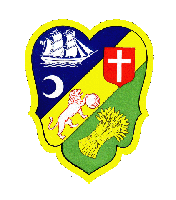 Livre d'or du site Mémoires d'Alger" - www.alger50.comArchives de novembre 2000 à juillet 2008Mustapha- saliousais@aol.com
29-04-2002 08:25:15
Je n'attendais pas moins de toi et je suivrai ton exemple en votant également pour Chirac. Cependant, ma question était surtout posée aux autres fidèles de ton site. Amitiés Mus.Marc Morell- marc.morell@free.fr
http://alger50.com
28-04-2002 22:07:51
Le deuxième tour est pour dimanche prochain en effet...et alors...et alors quoi ?...Mustapha, s'il s'agit de me demander mon avis, je peux le faire bien volontiers en invitant à voter Chirac tous ceux qui veulent faire barrage à l'extrême droite et aux discours de Le Pen, à la fois socialement démagogiques, économiquement irréalistes et nationalement racistes...Amitiés...Marcsaliousais- saliousais@aol.com
28-04-2002 17:57:59
Bonjour, Le deuxième tour des élections présidentielles est pour dimanche prochain. Alors ?Marc Morell- marc.morell@free.fr
http://volta50.com
28-04-2002 10:51:30
Rani...j'espère qu'il fait moins chaud à Alger...mais qu'il est bon de recevoir des nouvelles en direct...comme si on y était...po...po...po...dis !...n'hésites pas à nous parler de la pluie et du beau temps...amitiés...MarcRani HABCHI- ghanou7@yahoo.fr
27-04-2002 13:59:13
chers camarades. quelle chaleur nous a frappe aujourd'hui a alger ....cela signifie que l'ete approche . en pansant au site,je crois que s'il y avait un espace de chat ça serait formidable,et puis ça va permettre a tous le monde de parler et dialoguer en direct . je m'adresse principalement a Marc Morell en esperant qu'il pensera a ça. bon a la prochaine je dois aller en fac. amicalement RanouGreg- vosgesonline@chez.com
http://www.vosgesonline.fr.st
23-04-2002 21:05:17
Quel beau pays, malgré les évenements actuel en France, j'éspère que nous restons ami avec ce pays...bonne continuationBernard Bossu- bossu.bernard
http://perso.wanadoo.fr/bernard.bossu
20-04-2002 21:26:48
Bonjour Je viens de me rappeler quelques souvenirs en regardant votre site. J'ai passé une partie de mon service militaire à la caserne d'Orléans d'Alger, dans la musique de garnison. Ensuite nous sommes partis pour Bab-El-Oued, à l'école Lazerges, et j'ai terminé à Zéralda au 152ème R.I. Comme je me suis fait un petit site, j'aurais voulu y mettre l'entrée de la caserne mais je n'en ai aucune. Dans vos photos ou cartes, si seulement vous pourriez trouver celle-ci. D'avance merci Amicalement http://perso.wanadoo.fr/bernard.bossuPhilippe Bourgois- pbourgois@guideo.fr
07-04-2002 09:04:57
Comment ? Je n'avais pas l'adresse de ton site ! Comment cela se fait-ce ? Un site qu'on ne doit pas ignorer grâce à sa richesse, sa diversité, sa qualité et son dynamisme. Longue vie à alger50.comLeann Vallée- leann_@hotmail.com
07-04-2002 04:43:23
Allo le monde!! Alors,sans oublier que l algerie est un pays a visité ,, quand tu vois les fotos rendu ds le site www.alger50.com.. c est merveilleux..Vraiment je ne regrette pas d aller voire le site mais bon ..ca serait un reve pour moi d aller la-bas.. aller voire leur cultures,religion etc... Enfin.. bref tout koi...contente d avoir conne qq1 en algérie.. les gens la bas sont gentilles et gentils.. :)) Bof... entk.. ce site est vraiment génial.. :)) Ce qui est dommage c est qu ils manquent quelques fotos .. :)) Entk manquez pas d aller visiter ce site merveilleur ou enfin ou on peut voir l alégerie en partie!! :)) LeannLeann Vallée- leann_@hotmail.com
07-04-2002 04:36:19
Allo J ai vraiment aimé le site pcq c est un ami a moi qui m a d aller voire le site.. et Hmmm.. vraiment superbe l algerie mais ce qui aurait été prérerable c est qu ils ajoutes d autre foto.. comme genre leur cultures.. euh.. etc... Entk .. heureuse d avoir vu ce site ! :)) LeannMarc Morell- marc.morell@free.fr
http://alger50.com
06-04-2002 22:18:30
Je n'ai pas l'habitude de jeter de l'huile sur le feu en évoquant des questions délicates que chacun peut aborder différemment selon ses origines socio-culturelles, sa religion ou sa sensibilité politique. En cette période de troubles en Palestine et en Israël, je m'insurgerai cependant contre la politique de Sharon criminelle vis à vis du peuple palestinien et suicidaire vis à vis du peuple juif. En aucun cas les solutions à la question palestinienne et la sécurité de l'Etat d'Istraël ne passeront par le recours à la répression et à la force armée...l'histoire de l'Algérie est aussi là pour nous le prouver. Il serait temps que les israéliens reconnaissent que "l'occupation engendre le terrorisme, qui suscite la répression qui fabrique encore plus de candidats aux attentats-suicides" comme le dit l'historien israëlien Tom Segev. Au contraire, Israël a le devoir de créer les conditions d'une paix juste et durable pour tous...amitiés à tous...Mohamed Hadri- mhadri2@hotmail.com
01-04-2002 20:12:17
Trés beau site, grand merci plus l'équipe de conception.Pierre MATHIEU- telemly-pierre@libero.it
31-03-2002 17:33:23
Bonnes Pâques à tous, Pieds-Noirs et non, Chrétiens, Juifs et Musulmans,à tous ceux que l'amour pour l'Algérie réunit en une touchante fraternité que le reste du monde ne veut pas connaître...MAS Yvette- pascallalandre@club-internet.fr
18-03-2002 00:10:15
FORMIDABLE SITE ! surtout pour une fille de pieds-noirs qui n'a jamais connu ce beau pays mais qui en a tellement entendu parler. Je recherche pour ma maman et mon papa des photos de la Rue du Maroc et de l ' impasse Wagram. Yvette MAS recherche désespéremment son amie d 'enfance ZAZA. MERCIIIIIIIIIII.mazari belkacem- mazbelk@yahoo.fr
17-03-2002 14:30:22
Votre site un peu un rendez-vous avec l'histoire d'un pays auquel nous sommes tous trés attachés. Je souhaiterai parler de notre histoire commune avec tous français d'origine algérienne ayant quitté leur pays pour des raisons diverses . A bientot !!Duplexien- damous@ifrance.com
17-03-2002 00:57:17
Les souvenirs doivent se consommer au présent !!!!! Malheureusement ce n'est que l'après qui nous le révèle. Bravo pour votre site.Yves COINTE- yves.cointe@wanadoo.fr
15-03-2002 21:56:50
bonjour, je viens de découvrir le site www.alger50.com. je connais bien la ville et je rerecherche des photos sur le quartier de Ben-Aknoun sur la commune d'Elbiar, ainsi des photos, livres, cartes, etc... des tramways, trolleybus et autobus jusqu'à 1962 et après... Bien à vous. Yves COINTEramzi- misou182001@yahoo.fr
12-03-2002 21:54:09
sahitou tous je suis photographe c vous chercher des photo sur la ville d alger ou jijel contacter moi merciJacques Peyraud- drjpeyra@caramail.com
11-03-2002 17:07:24
Merci Marc d'avoir reclassé Koléa dans l'algérois comme je te l'avais suggéré,c'est un témoin du dynamisme de ton site . Pour ma part j'avance...lentement mais surement dans la mise en place du mien .Un petit mot quand tout sera prêt. Amitiés.Geeorges COTTIN- cottin.georges2@wanadoo.fr
09-03-2002 12:13:44
Merci, grand merci de nous donner l'opportunité feire revivre pour nos enfants les lieux de notre jeunesse. Georges.Marc Morell- marc.morell@free.fr
http://volta50.com
05-03-2002 21:29:20
Nassim...merci pour ton message qui m'a fait beaucoup rire et qui me fait très plaisir...cela me donne aussi l'occasion de répondre à Sadoun, pour te dire Sadoun que le site était au début dédié seulement à Alger mais que j'ai reçu beaucoup de photos d'Algérie en général et de sollicitations pour ajouter des pages sur l'Algérie...pour ce qui est des photos d'avant la colonisation, elles sont rares mais il est vrai que je pourrais mettre plus de gravures anciennes...OK, je vais le faire...Merci à tous ceux qui m'ont écrit récemment et envoyé des documents..."l'équipe", dont tu parles Sadoun, est devenue un peu tous ceux-là...Amitiés...Marcnassim boukhalfa- nassim.boukhalfa@caramail.com
03-03-2002 15:48:43
Votre site est génial!!! Votre site est génial!!!Votre site est génial!!!Votre site est génial!!!Votre site est génial!!!Votre site est génial!!!Votre site est génial!!!Votre site est génial!!!Votre site est génial!!!Votre site est génial!!!Votre site est génial!!!Votre site est génial!!!Votre site est génial!!!Votre site est génial!!!Votre site est génial!!!Votre site est génial!!!Votre site est génial!!!Votre site est génial!!!Votre site est génial!!!Votre site est génial!!!Votre site est génial!!!Votre site est génial!!!Votre site est génial!!!Votre site est génial!!!Votre site est génial!!!Votre site est génial!!!Votre site est génial!!!Votre site est génial!!!Votre site est génial!!!Votre site est génial!!!Votre site est génial!!!Votre site est génial!!!Votre site est génial!!!Votre site est génial!!!Votre site est génial!!!Votre site est génial!!!Votre site est génial!!!Votre site est génial!!!Votre site est génial!!!Votre site est génial!!!Votre site est génial!!!Votre site est génial!!!Votre site est génial!!!Votre site est génial!!!Votre site est génial!!!Votre site est génial!!!Votre site est génial!!!Votre site est génial!!!Votre site est génial!!!Votre site est génial!!!Votre site est génial!!!Votre site est génial!!!Votre site est génial!!!Votre site est génial!!!Votre site est génial!!!Votre site est génial!!!Votre site est génial!!!Votre site est génial!!!Votre site est génial!!!Votre site est génial!!!Votre site est génial!!!Votre site est génial!!!Votre site est génial!!!Votre site est génial!!!Votre site est génial!!!Votre site est génial!!!Votre site est génial!!!Votre site est génial!!!Votre site est génial!!!Votre site est génial!!!Votre site est génial!!!Votre site est génial!!!Votre site est génial!!!Votre site est génial!!!Votre site est génial!!!Votre site est génial!!!Votre site est génial!!!Votre site est génial!!!Votre site est génial!!!Votre site est génial!!!Votre site est génial!!!Votre site est génial!!!Votre site est génial!!!Votre site est génial!!!Votre site est génial!!!Votre site est génial!!!Votre site est génial!!!Votre site est génial!!!Votre site est génial!!!Votre site est génial!!!Votre site est génial!!!Votre site est génial!!!Votre site est génial!!!Votre site est génial!!!Votre site est génial!!!Votre site est génial!!!Votre site est génial!!!Votre site est génial!!!Votre site est génial!!!Votre site est génial!!!Votre site est génial!!!Votre site est génial!!!Votre site est génial!!!Votre site est génial!!!Votre site est génial!!!Votre site est génial!!!Votre site est génial!!!Votre site est génial!!!Votre site est génial!!!Votre site est génial!!!Votre site est génial!!!Votre site est génial!!!Votre site est génial!!!Votre site est génial!!!Votre site est génial!!!Votre site est génial!!!Votre site est génial!!!Votre site est génial!!!Votre site est génial!!!Votre site est génial!!!Votre site est génial!!!Votre site est génial!!!Votre site est génial!!!Votre site est génial!!!Votre site est génial!!!Votre site est génial!!!Votre site est génial!!!Votre site est génial!!!Votre site est génial!!!Votre site est génial!!!Votre site est génial!!!Votre site est génial!!!Votre site est génial!!!Votre site est génial!!!Votre site est génial!!!Votre site est génial!!!Votre site est génial!!!Votre site est génial!!!Votre site est génial!!!Votre site est génial!!!Votre site est génial!!!Votre site est génial!!!Votre site est génial!!!Votre site est génial!!!Votre site est génial!!!Votre site est génial!!!Votre site est génial!!!Votre site est génial!!!Votre site est génial!!!Votre site est génial!!!Votre site est génial!!!Votre site est génial!!!Votre site est génial!!!Votre site est génial!!!Votre site est génial!!!Votre site est génial!!!Votre site est génial!!!Votre site est génial!!!Votre site est génial!!!Votre site est génial!!!Votre site est génial!!!Votre site est génial!!!Votre site est génial!!! top cool!!!!!!!!!sadoun moumen- moumen.sadoun@caramail.com
02-03-2002 23:56:48
salut l'equipe vraiment sa me fait une telle chaleur et un tres plaisir de voir mon alger a moi a la porter de monde entier et je n'arrete pas a en parler ,et pour cette reson je vous tire chapeau l'equipe si vous accepter une petite critique , ya pas assé d'information sur pas mal de regions et surtout des photos enciennes avant la colognialisation . tres heureu de ce site cordialementrosello marie- marapa1@aol.com
23-02-2002 14:17:21
qui habitait la rue léon Roche et allait à l'école franklin jusqu'en 62 ? j'aimerais bien retrouver des gens de mon quartier que j'ai quitté à 12 ans. @+rosello marie- marapa1@aol.com
23-02-2002 14:09:59
un suel mot BRAVOmichel dumeny- michel@dumeny.com
22-02-2002 19:03:25
BOYER,COQUIN,BUSSON,OUSSEDIK,la belle madame CAPELLA,le gorille CHANTEPIE, FERRARI(pere et fils j ai eu droit aux deux) MICHAUD ( ah si labienus n avait pas eté là !!!) HILAIRE que j ai retrouvé a Toulouse pour ma deuxieme terminale la premiere s etant beaucoup plus passée a la piscine du R U A qu au lyceée ans parler d ALAVOINE et de ses guètres que j ai eu en philo , tous ces noms me ramenent bien loin en arriere. Merci de ce moment d émotion et de bonheurSidney AICHE- sidney.aiche@wanadoo.fr
http://www.sidney-aiche.com
21-02-2002 11:18:34
Marc, Grace au forum et au Livre d'Or Charles Mazucco et moi sommes parvenus à nous retrouver en tant qu'anciens élèves de l'école communale de la reu Lazerges à Alger dans les années 35/40. Un grand merci à toi et à ton site qui avez été l'élément déclancheur de ces retrouvailles. A bientôt.Bernard Venis- bernard.venis
http://raconte-alger-roi.fr.st
19-02-2002 21:30:36
Je passe de temps en temps sur le site...comme ça, pour me promener. comme je le disais sur Esmma, là-aussi, félicitations pour ce livre d'or.Aurais-je autant d'avis sur mon site? Le contenu de votre site est très intéressant. J'apprécie beaucoup les cartes.J'en profite éhontément pour préciser que j'ai aussi un site qui parle d'Alger,de ses alentours ,de l'Algérie mais il est peut-être plus débridé !Je lis avec intérêt tout ce qui s'écrit au sujet de "Alger50" et de son contenu même si mes avis ne sont pas toujours en accord avec certains des dits contenus.Ancien du Lycée Bugeaud( j'ai deux ou trois pages avec cartes postales qui lui sont consacrées) maintenant Abd El Kader ( il y a de l'humour dans l'air!)j'aimerais pouvoir renconter par " courriel" interposé des anciens de cet établissement. J'ai mis un lien de mon site vers le vôtre, comme quoi ! a bientôt Bernardthe spot- annaba-photo@caramail.com
http://www.annaba-photo.com
14-02-2002 15:50:11
site bahi yasser. Mohamed Frimyriam loudahi fez- milou@mediom.qc.ca
14-02-2002 15:30:17
je vous remercie de m'avoir fait revivre mes souvenirs, j'habitais Lapérouseet de revoir mon ciel bleu et la mer m'a fait chaud au coeur, mes parents habitent hussein-dey mon père a joué a l'O H D en 1945 avec sintès bellamine ...j'aimerais avoir des photos de cette équipe et d'hussein-dey. Je vis au canada et il ne mereste pls rien de mon pays je vous en serai reconnaissante encore un grand merciJacqueline JOURDAIN- kak63@hotmail.com
11-02-2002 13:25:19
Ma Soeur,Jocelyne a déjà pris contact avec vous et je suis dans le même cas. Je suis une ancienne élève du Lycée DELACROIX et j'aimerais vraiment retrouver certaines élèves avec lesquelles j'ai gardé de très bons souvenirs. J'ai la nostalgie de cette Ville qu'était ALGER et en visitant votresite ily a de quoi verser des larmes !!! MERCI DE TOUT COEUR. Jacqueline JOURDAINMustapha Bédjaoui- soukparc@aol.com
03-02-2002 17:31:34
Bonjour à tous, Je viens de découvrir sur internet un site extraordinaire sur l'Algérie qui présente des photos, posters et affiches anciennes d'excellente qualité.Je n'en reviens pas, car ce genre de photos on ne le trouve que dans des bibliothèques nationales.La qualité et la présentation sont irréprochables et laisse réveur. De plus, comme à la Samaritaine on trouve de tout et même les anciennes photos noir et blanc ou sépia réalisées par des pros ou des amateurs au début du siècle.Quant aux affiches, elles valent leur pesant d'or. Je conseille donc à tous d'aller visiter ce site : www.pictures-of-algeria.com. Son animateur est Frédéric Messud de Camberra en Australie. Bonne visite les Amis. Mustapha.Geneviève Gehin- gehing@aol.com
31-01-2002 15:31:58
S'il vous plait, envoyez vite à Marc des photos de la RUE HORACE VERNET : C'est le berceau de ma famille.J'aimerais tant la connaitre ! D'avance, MERCI, GenevièveMarc Morell- marc.morell@free.fr
http://marcmorell.com
30-01-2002 21:27:44
Mustapha, le site est http://www.piedsnoirs.org/alger/ ...il marche...je ne sais pas si tu trouveras ce que tu cherches mais il marche...amitiés..MarcMustapha Bédjaoui- soukparc@ol.com
30-01-2002 15:30:29
Bonjour les Bleds... Je suis a la recherche d'un site qui évoque certains enseignants ayant exercé dans les années 1940-1950 à l'école primaire laique de Sétif (Algérie..). Il s'agit du directeur de l'école, M. Doumeng et d'un instituteur du cours moyen deuxième année, M. Boulis et peut-être aussi de Mrs Erlacher et Vétillard, et de Mmes Jeanselme et Laurent. Ce site est ou était le suivant, car il ne répond plus :piedsnoirs.org/alger/souvenir. Allez les sétifiens, réveillez-vous et un grand merci à tous. Mustapha alias Gustave.Jocelyne Jourdain- j_joce@hotmail.com
24-01-2002 09:20:34
Bonjour, Est-ce que quelqu'un se souvient de l'émission télévisée "6.4.2." qui était enregistrée à la Salle Pierre Bordes à Alger. Je n'ai jamais su à qui m'adresser pour savoir s'il y avait des archives télé. J'ai participé à une émission dans laquelle il y avait Guy Bedos, Dario Moreno et les 4 de Paris. Si quelqu'un a souvenir de cela ... ce serait fabuleux, mais c'est un rêve. JoceJocelyne Jourdain- j_joce@hotmail.com
23-01-2002 08:32:48
Bonjour à tous et à toutes Depuis pas mal de temps, impossible d'accéder au site et j'étais désespérée et puis ça y est ! Bravo Marc, c'est très très beau. J'ai ressorti des photos de classe de la rue Aumerat mais je ne suis pas douée pour savoir comment les diffuser. En parcourant tous les emails, j'espère toujours voir apparaître un nom connu. J'adresse à tous ceux qui ont comme moi respiré l'air de là-bas tous mes voeux de santé et de sérénité pour cette nouvelle année. Amitiés JoceJean-Pierre Charles- jp.charles@ieee.org
15-01-2002 16:58:29
Marc, revisité avec plaisir le nouveau site: très bien! je note et je transmets les coordonnées. amitiés JpMarc Morell- marc.morell@free.fr
http://marcmorell.com
13-01-2002 20:29:14
Encore une fois, n'oubliez pas la nouvelle adresse du site : Alger50.COM...Djamila.B- mila_dream@yahoo.fr
09-01-2002 01:36:41
Bonjour Marc! Je suis étudiante en architecture à l'EPAU d'El Harrach, je suis en dernière année.Mon travail consiste à faire,d'abord, une analyse urbaine (en suivant une approche scientifique)sur la ville d'Alger(dans laquelle j'habite)et ce, avant d'entamer le projet de fin d'étude qui se situera dans les hauteurs,plus précisement sur le chemin des crêtes au Golf. malgrés toutes les recherches que j'ai effectuée au saint des services de l'urbanisme, j'ai quand même pu trouver un supplement d'informations dans ton site, que je trouve fort intérréssant. cela dit j'aimerais qu'il y ai plus de cartes , si possible bien sûr,et plus de photos anciennes sur la commune du Golf. Merci et Bonne année a vous! Voilà,jean-jacques Dusnasi- jean-jacques.dusnasi
http://maisoncaree.fr.st
08-01-2002 13:48:39
Marc ! enfin je te retrouve ,ton site magnifique tu lui as donné un coup de jeunesse,très agréable la visite de ton site .Continue et surtout bon courage,Bonne et Heureuse Année 2002.Jean-Jacques.Mustapa Bedjaoui- soukparc@aol.com
08-01-2002 08:14:44
Bonjour Marc, Longue vie à Alger50 et à son créateur. Amitiés. Mustapha Bedjaoui.Marc Morell- marc.morell@free.fr
http://alger50.com
08-01-2002 00:02:32
Le site vient de migrer. L'adresse que vous devez retenir est http://alger50.com....de même, le site de l'école Volta est accessible sur http://volta50.com... Amitiés à tous ... MarcDjamila.B- mila_dream@yahoo.fr
09-01-2002 01:36:41
Bonjour Marc! Je suis étudiante en architecture à l'EPAU d'El Harrach, je suis en dernière année.Mon travail consiste à faire,d'abord, une analyse urbaine (en suivant une approche scientifique)sur la ville d'Alger(dans laquelle j'habite)et ce, avant d'entamer le projet de fin d'étude qui se situera dans les hauteurs,plus précisement sur le chemin des crêtes au Golf. malgrés toutes les recherches que j'ai effectuée au saint des services de l'urbanisme, j'ai quand même pu trouver un supplement d'informations dans ton site, que je trouve fort intérréssant. cela dit j'aimerais qu'il y ai plus de cartes , si possible bien sûr,et plus de photos anciennes sur la commune du Golf. Merci et Bonne année a vous! Voilà,jean-jacques Dusnasi- jean-jacques.dusnasi
http://maisoncaree.fr.st
08-01-2002 13:48:39
Marc ! enfin je te retrouve ,ton site magnifique tu lui as donné un coup de jeunesse,très agréable la visite de ton site .Continue et surtout bon courage,Bonne et Heureuse Année 2002.Jean-Jacques.Mustapa Bedjaoui- soukparc@aol.com
08-01-2002 08:14:44
Bonjour Marc, Longue vie à Alger50 et à son créateur. Amitiés. Mustapha Bedjaoui.Marc Morell- marc.morell@free.fr
http://alger50.com
08-01-2002 00:02:32
Le site vient de migrer. L'adresse que vous devez retenir est http://alger50.com....de même, le site de l'école Volta est accessible sur http://volta50.com... Amitiés à tous ... MarcSidney David AICHE- sidney.aiche@wanadoo.fr
http://www.sidney-aiche.com
02-01-2002 19:12:54
Je viens de re-visiter ce site splendide. J'en suis encore tout ému! J'ai surtout revu les photos du Lycée Bugeaud et de ce quartier oû je suis né et oû j'ai vécu pendant 30 ans... Encore BRAVO à notre ami Marc! Avec mes plus vifs encouragements à poursuivre cette oeuvre magnifique du souvenir français.Marc Morell- marc.morell@free.fr
02-01-2002 15:50:59
ATTENTION : A CAUSE DE QUELQUES DIFFICULTES QUE J'AI AVEC "FREE.FR"...CONNECTEZ-VOUS SUR LE SITE EN FAISANT ....HTTP://ALGER50.COM....MERCI DE LE FAIRE SAVOIR AUTOUR DE VOUS... Amitiés...MarcMustapha Bejaoui- soukparc@aol.com
02-01-2002 10:18:54
Bonjour Marc, En cette nouvelle année 2002, je tiens à te présenter mes meilleurs voeux de santé, de prospérité et de bonheur pour toute ta famille. Que cette année nouvelle apporte enfin la paix partout dans le monde et que cessent toutes ces violences exacerbées par la misère et le mal de vivre dans nos banlieues. Enfin que tous nos voeux les plus chers soient excausés. Amitiés, Shalom et salem aleikoum.Mustapha.Bertrand- profburp@wanadoo.fr
http://www.profburp.com
30-12-2001 17:34:28
Joli cadeau de Noël que cette mise à jour du site. Merci Marc et :"Encore!"Claude REQUI- claude.requi@wanadoo.fr
28-12-2001 09:56:49
Bonjour M. Morell, Bravo, votre site est remarquable ! Je crée un site sur les avions francais des 3 armes (Armée de L'Air, Aéronavale et ALAT) pendant la guerre d'Algérie 1954-1962. Auriez vous des documents concernant les avions (photos et doc) et si oui, pourriez vous m'en faire bénéficier. Ceci dans le seul but de ne pas oublier! Merci. Bien amicalementMustapha Bejaoui- soukparc@aol.com
25-12-2001 09:46:04
Cher Monsieur Morell, Je tiens à vous féliciter chaleureusement pour l'excellence de votre site qui éveille en moi de bons et lointains souvenirs d'Alger la Blanche des années 1950. Avec l'âge, il est évident que chacun de nous se remémore tous les jours de tels souvenirs de jeunesse et essaie de les revivre par la lecture et surtout par le biais de tels sites commémoratifs gérés par des hommes sages bien sous tous rapports. Beaucoup d'autres amis et frères devraient s'inspirer de votre site pour parler d'autres villes d'Algérie, par exemple de Sétif des années 1940-1945, la ville de ma jeunesse que je n'oublierai jamais. J'ai certes quitté ce pays définitivement durant les années 1980 pour Frontignan dans l'Hérault mais je ne puis oublier que je suis né là-bas et que toute ma jeunesse s'est passée là-bas. Un grand merci Monsieur Morell.Fabien Faysal- ffay1@caramail.com
23-12-2001 18:19:48
Merci pour vos pages je cherche des algérois ou ayant vécu à alger merci ffay1@caramail.comblorc@aol.com
21-12-2001 10:21:00
Je viens de découvrir ce site trés intéressant an ce qui me concerne, car je suis nâtif d'algérie, et sans refaire l'histoire pour les raisons que vous connaissez, je suis entré en France. Donc c'est avec beaucoup d'émotion, que j'ai parcouru les thémes sur HADJOUT, ma ville natale. J'adresse le message suivant, à qui voudra bien entrer en contact avec moi pour avoir plus de vues sur HADJOUT et principalement sur l'églisele jardin public, et les deux places du centre entre 1960 et 1962. J'avais quatorze ans en quittant ce merveilleux pays, j'ai des souvenirs d'adolescent en mémoire et je voudrai les concrétiser par des photos via le web, ou des cartes postales. Merci d'avance et bravo pour ce site.Patrice MATAGNE- BYDOU@aol.com
20-12-2001 10:33:43
Bonjour, Aucun de mes ancêtres n'a vécu sur la terre d'Algérie. Pourtant, poussé par je ne sais quelle passion, je rassemble depuis plusieurs années des documents et ouvrages de toute nature sur ce pays, à tel point qu'il me semble le connaitre... J'écris aujourd'hui surtout pour dire combien je suis frappé par le sentiment de fraternité qui se dégage de tous les messages laissés sur ce site par tous ceux, pieds-noirs ou non, algériens d'hier ou d'aujourd'hui, que rassemble l'amour de leur pays, et une vision d'espoir pour l'avenir. Puissent-ils garder ces liens, et puissent-ils être enfin entendus. J'adresse à tous un message d'amitié, et à nos amis algériens qui vivent des moments extrèmement difficiles, le voeu de voir leurs espoirs se réaliser... Encore merci pour ce site, et pour les contacts qu'il permet de nouer. Patrice MATAGNEArmand MORAGUES- moraguesarmand@aol.com
16-12-2001 11:37:40
Chers compatriotes je trouve le Livre d'or trés interressant , actuellement je correspond avec un jeune algérien de 18 ans il pourrais etre mon petit fils il c'est proposé a m'envoyer quelques cartes d'alger actuelle , je possede quelques cartes anciennes d'algérie ,alger le duc d'orléans, la grande poste Cherchell l'école militaire Alger palais consulaire Tlemcen, Sidi-Bel-AbbesDra el mizan constantine Je cherche des gens qui Habitais le quartier le Ruisseau pour correspondre Sincéres salutations Mr MORAGUES ArmandYves AIMARD- dramiasevy@wanadoo.fr
15-12-2001 11:32:08
Merci.tres beau site. Pourquoi ne pas creer un point "rencontre" ou bien "je recherche...M et Mme UNTEL" ? Je me suis permis de vous "piquer" des photos.Mes parents seront ravis de les voir. Encore merci pour eux. "Piedsnoirement" parlant @+ yvesAbdelghani HABCHI- ghanou7@yahoo.fr
11-12-2001 16:52:55
bonjour a tous... je tiens a remercier toute l'equipe de ce site et en paticulier marc morell,la nouvelle version du site est extra. je suis a la recherche de photos de l'ecole ste-marie a Hydra avant et juste apres l'independance ,ma mere y etait dans cette ecole primaire mais elle a perdu contact avec ces camarades français depuis les annee 60. je tiens aussi a remecier Armand MORAGUES pour ses gentils messages.Aurore Delebarre- aurore@transphoto.net
11-12-2001 16:10:26
Bravo! Le site est très interressant et tres bien conçue. J'en profite pour passer une petite annonce aux habitants d'Alger: La ville de Lille et l'association Atelier Photo organisent un festival de la photographie du 15 mai au 30 juin 2002. Nous recherchons actuellement des femmes photographes professionnelles habitant ou travaillant à Alger. Si vous êtes concernées, contactez-nous!Charles.mazzuco- charles.mazzuco@libertysurf.fr
http://perso.libertysurf.fr/cmazzuco/
11-12-2001 13:21:02
j'aimerais pendre contact avec les élèves de la classe 5 iém de l'année 1940 de l'école de la rue LAZERGES quartier nelson à ALGER .Comment puis-je insérer la photo de la classe merci de me répondre charles mazzucoCharles.mazzuco- charles.mazzuco@libertysurf.fr
http://perso.libertysurf.fr/cmazzuco/
11-12-2001 13:20:57
j'aimerais pendre contact avec les élèves de la classe 5 iém de l'année 1940 de l'école de la rue LAZERGES quartier nelson à ALGER .Comment puis-je insérer la photo de la classe merci de me répondre charles mazzucoCheikh abou Riyad- cybercall@chez.com
08-12-2001 11:39:42
Suite à la visite de votre site, j'ai apprécié l'écusson avec une grosse croix de l'église catholique apostolique romaine qui m'a rappellé le temps où les curés collaboraient à l'oeuvre de déculturation de l'indigène. D'une haute lignée d'espagnols arrivés en 1604 à Constantine, après avoir construit une partie du réseau de communication de l'Algérie, ma famille a du regagner la métropole dans la fin des années 30 pour assumer d'autres tâches, mon aieul ne vit pas la chienlit des rapports franco-(future)algérie, où au mépris des lois du Dieu de Moïse, Jésus et Muhammad, français et indigènes ont donné le pire d'eux-mêmes, encouragé par une France de lâches. Longtemps, notre seul regret fut de ne pouvoir aller visiter la tombe de nos ancêtres à Saint Eugène, deux mètres carrés de terrain du sol algérien qui témoigneront pour nous jusqu'à la fin du Monde. Salutations et Paix dans le monde et sur cette terre de misère où la culture française perdure par la politique de terreur et de tortures dont l'amélioration des techniques connut sous durant la "guerre d'Algérie" un réel progrès. Assalamu wa barakatuh wa Ramadan Karim. Cheikh abou Riyad.Colette Barthes- colbart@noos.fr
21-11-2001 20:39:06
Bonjour et bravo pour ce site, où je retrouve un esprit qui me plait beaucoup.J'ai vécu à Alger où je suis allée à l'école de la rue de la liberté puis au lycée Fromentin de 1957 à 1962, ma famille était d'Aïn Taya et j'y passais toutes mes vacances. Malheureusement je n'ai revu aucun de mes ami(e)s de l'époque et j'ai très peu de photos. A l'heure où la retraite approche (et oui! ) et où je dispose d'un peu plus de temps c'est avec un grand plaisir(un peu nostalgique) que je retrouve tous ces souvenirs.Jacques Peyraud- drjpeyra@caramail.com
21-11-2001 12:01:14
Je profite de cette nouvelle présentation du site pour me manifester sur ce forum que je pratique régulièrement depuis quelques mois avec toujours autant de plaisir et vous en remercier;il est riche en souvenirs et sa "philosophie" générale est trés proche de ma propre sensibilité. Il a de plus l'immense avantage d'être le seul à proposer des images de ma ville natale,Koléa! A ce propos,puis-je vous suggérer de classer Koléa dans la rubrique photos "Algérois" plutôt que "Algérie",au même titre que Blida,plus éloignée d'Alger que ne l'est Koléa. PS:j'envisage de mettre en ligne un petit site sur Koléa et je cherche désespérément un plan de la ville...Marc Morell - marc.morell@free.fr
19-11-2001 14:47:55
Vous avez remarqué - sans aucun doute - le changement de look du site "Mémoires d'Alger" : plus moderne, mais peut-être aussi moins nostalgique. Vous y trouverez toutes les anciennes rubriques réorganisées avec encore plus de photos. Que pensez-vous de cette nouvelle formule ? Amitiés à tous... MarcJocelyne Jourdain- j_joce@hotmail.com
19-11-2001 08:42:26
Coup de coeur et de vive émotion en découvrant le site et en lisant les emails. Je me suis sentie transportée 40 ans en arrière à Alger. Je vais ressortir mes photos de classe et vous donnerai des noms en espérant que mes camarades de l'école de la rue Aumerat et du Lycée Delacroix sauront qu'elles sont toujours dans mon coeur. Ma mère a longtemps vécu à Gouraya, mais pas Gouraya en Kabylie, c'était Gouraya sur le littoral. Est-ce que quelqu'un a connu. A très bientôt. Jocelyne JourdainAbdelghani HABCHI- ghanou7@yahoo.fr
17-11-2001 20:10:58
je suis un etudiant algerien age de 18ans ,interssé par l'histoire de l'algerie et surtout celle des pieds-noirs je tiens a remercier Marc MORELL pour ses efforts qu'il lui ont permis creer un si merveilleux site qui a rendu la joie a des pieds noirs,français et algeriens vous savez,le fait de lire un message dans ce livre d'or me donne une joie incroyable,cela est du peut etre a l'amitie que prouve ma famille au pieds-noirs. avant de vous quitter,je salue d'avance toute personne auront lu mon message ,et je serai tres heureux de recevoir des reponses. je reAnne-Marie Belkaïd- vielalge@aol.com
17-11-2001 16:28:26
Votre site est toujours agréable à regarder. J'ai des CPA d'Alger. Que voulez-vous? car j"en ai près de 2000. J'en ai aussi de Ténès. Si vous pouviez légender les photos récentes, il serait intéressant de faire la comparaison avec les CP anciennes. Cordialement Anne-MarieAEK Anonymous Alger !!!!- 
16-11-2001 19:48:03
Sommes nous nes entre deux mondes: l'un mort, l'autre impuissant a naitre (Arnold). " Tant que près de la moitié du produit intérieur brut de l'Algérie sera détourné à des fins personnelles, les questions les plus crutiales ne trouveront pas de réponse...(M.M)". Il n'y a meme pas eu un responsable (irresponsable) pour deposer sa demission apres le deluge qui a entraine la mort de centaines de vies ...Pierre MATHIEU- telemly-pierre@libero.it
16-11-2001 18:46:23
A tous nos amis Musulmans, un serein Ramadan, en dépit des évènements qui nous touchent tous. A tous nos amis Algérois en détresse aprés la catastrophe météorologique, tous nos encouragements pour surmonter leurs difficultés. Nous sommes de cœur avec vous, même si impuissants de vous aider. Qu'Allah vous assiste.Marc Morell- marc.morell@free.fr
16-11-2001 16:02:43
A tous ceux dont les familles et les amis ont souffert des inondations et des catastrophes qui ont touché l'Algérie et plus particulièrement Alger récemment, je souhaite beaucoup de courage. Etant hydrologue et ayant travaillé de nombreuses années dans des pays en "voie de développement" - comme on dit - je sais toutes les difficultés que les gouvernements et les administrations concernées ont à maitriser l'urbanisation en général, et d'éviter la construction de logements souvent extrêmement vulnérables dans des zones inondables en particulier. Les solutions passent toujours par l'instauration de règles d'occupation du territoire qu'il faut faire respecter. Cela n'est possible que si les dispositions sont prises pour éliminer toute corruption et si tous les efforts sont faits pour aider les plus démunis. Tant que près de la moitié du produit intérieur brut de l'Algérie sera détourné à des fins personnelles, les questions les plus crutiales ne trouveront pas de réponse...le développement économique et socio-culturel doit passer aujourd'hui par une prise de conscience collective, l'instauration d'une vraie démocratie et la protection des individus les plus en difficulté. Sinon, la porte restera ouverte à la misère et à toute forme d'extrémisme condamnable.Robert Davezac- rdavezac@libertysurf.fr
16-11-2001 15:50:00
J'ai découvert votre site avec beaucoup de plaisir. Je suis natif d'Alger (1941 : Les 7 Merveilles) et j'ai vécu surtout à Maison-Carrée. Je prépare actuellement une thèse d'Histoire à l'Université de Toulouse-Le Miaril sur la guerre d'Algérie à Alger. Je serais heureux que vous m'apportiez votre témoignage sur votre vécu pendant les "événements". Merci de prendre contact Robert DavezacHako- www.@hako.com
16-11-2001 11:43:30
Comme pas mal d algeriens, j ai été très touché par les inondations qui se sont abattues sur alger ; j'en avais le coeur brisé ;voir tous ces pauvres gens dans la detresse m'a fait très mal au coeur. Alger, c'est ma ville et j'espere inch allah que ca s'arrangera.Laurent Gautier- artXXeme@aol.com
13-11-2001 20:00:09
Bonjour à tous, Tout d'abord, un grand bravo et merci à Marc Morell pour ce site sur une ville que je découvre, alors qu'elle doit malheureusement panser les plaies du déluge qui s'est abbatu il y a quelques jours. Je fais actuellement une recherche sur un architecte qui avait amménagé les 3 derniers étages de l'immeuble l'"Algéria" dans le quartier de Mustapha supérieur (angle du boulevard Telemly et du boulevard saint-Saens). Ces trois étages formaient un seul trés grand appartement, qui avait été réalisé pour monsieur Robert Germain, alors président de la société de Kéroulis et de la Mitidja. Monsieur Germain a vendu cet appartement avant l'indépendanceà un monsieur Lemoine, représentant en frigidaires. Je souhaiterais savoir si cet immeuble existe toujours, si ce monsieur Lemoine habite encore l'apartement, ou sinon, entrer en contact avec l'actuel propriétaire. Je compte beaucoup sur le réseau des Algérois d'Alger et du monde entier. avec mes remerciements. Laurent GautierFrançois Nadiras- francois.nadiras@wanadoo.fr
http://www.ldhtoulon.fr.st
12-11-2001 11:29:16
J'ai été sensible aux commentaires personnels que j'ai lus sur votre site. Je suis un des responsables de la section de Toulon de la Ligue des droits de l'homme, et je gère son site Internet. Nous voudrions faire en sorte que les différentes "communautés" toulonnaises venues de l'autre rive de la Méditerranée puissent se rencontrer. Notre objectif est modeste : nous souhaiterions contribuer à ce que la guerre d'Algérie se termine (dans les esprits) à Toulon. Pourquoi ne pas imaginer un musée de la mémoire coloniale, où tous les acteurs auraient leur place ? un rêve... Si cela vous intéresse d'une façon ou d'une autre, faites-le nous savoir. Cordialement.Fakhardji Assia- tlata1000@caramail.com
11-11-2001 22:04:35
Merci à Marc Morelli pour l'idée géniale de creer ce site.Je suis une amoureuse d'Alger, etant Algerienne de sang et de coeur, je me trouve quand même par la force des choses en France depuis maintenant 8 ans.Je voudrais avoir des temoignages concernant la musique Andalouse pour ceux qui l'ont connu, et plus particulierement sur mon pére Abderezzak FAKHARDJI.Je m'adresse bien sûr aux personnes qui ont vecu à Alger dans les années 1930 / 1970 à Alger. Merci encore pour cette idée , de pouvoir se retrouver sur ce site.Zyed- eddbenka@hotmail.com
11-11-2001 18:03:05
bonjour ! je m'appele Zyed j'ai 16 ans , je suis lyceen . biensur je suis né apres l'independance de l'Algerie , je voulais vous dire qu'apres avoir lu tous ses temoignages poignant j'aurais aimé vivre en algerie des annees 50 meme si tout les professeur essayent de nous convaincre du contraire . Mais ce qu'il ne savent pas c'est que cette Algerie dans laquelle nous vivons actuellement est encore Française car nous n'avons pas fai evoluer cette algerie. certaine personne disent que nous avons l'independance mais sans le manuelle d'utilisation. votre site est splendide.Armand MORAGUES- pieds-noirs@wanadoo.fr
07-11-2001 17:07:45
Enfin dans l'air du 21 éme siecle il a quelqu'un qui a penser a faire un CD ROM bravo au moins notre memoire ne vas pas tomber dans l'oubli j'ai 67 ansMATHIEU Pierre- telemly-pierre@libero.it
27-10-2001 17:32:58
Cher Marc, comme je l’avais promis, je te fais parvenir sur ton e-mail une série de photos non seulement d’Alger mais aussi de Bône et de Constantine. Espérons qu’elles t’arrivent parce que je suis un novice d’Internet. Fais-moi savoir si c’est négatif. Depuis que tu m’as permis de laisser exprimer ma pensée, qui est proche de la tienne, sur ton Livre d’Or, j’ai reçu un nombre incroyable de messages de nos amis, Pieds-Noirs et Algériens, tous émouvant et affectueux. Merci, mille fois merci. À toi, à eux et à elles. Cette fraternité est la plus belle chose au monde parce qu’elle est aussi spontanée que désintéressée. Pourquoi parle-t-on sur télé et journaux que de haine, que de terreur, alors qu’il existe come ton site le prouve une quantité incroyable de personnes de toutes souches sociales, culturelles, religieuses, politiques, qui croient encore en la compréhesion entre les individus, en l’entente entre les peuples, au sang qui nous lie et non en celui qui nous sépare. Le problème est que chacun veut «sa» paix alors qu’il faudrait savoir accepter la paix «possible» (et je ne peux faire à moins de penser à l’interminable conflit Israël-Palestiniens qui rappelle notre dramme). Je suis loin d’être un «pacifiste», mais j’ai l’impression che toute limite est dépassée et qu’il serait temps de se rendre compte qu’en utilisant seulement agressivité et violence nous nous annulons comme individus, que nous perdons l’humanité qui devrait être en nous. Quand je dialogue avec vous je perds la notion du temps passé (la fameuse «machine à remonter le temps» de Danielle) et je retrouve des sensations que je croyais perdues; il me semble que tout est possible, mais malheureusement on ne refait pas l’Histoire. Et il nous restent que de chers souvenirs à partager, c’est déjà quelque chose. À bientôt, au plaisir de vous lire et Inch Allah à tous. PierreSylvain- zenouda@noos.fr
27-10-2001 08:50:13
Non, Pierre, tu n'as pas été long ! Ce qui fût long, c'est notre silence. Notre silence parce que nous avons senti sur nous cette honte, celle d'être né quelque part. Cette honte que l'on nous fait porter. Nous n'étions ni des colons, ni des exploiteurs, nous étions simplement de là bas. Le temps semble venu de parler ou de dire nos vies, celles de nos parents et amis trop tôt disparus, celles de déchirements et de nos deuils sans fins. Merci à toi Pierre pour ton message, je me suis cru un instant aux trois horloges, le goût de la calentita et du selecto me sont revenus...enfin, je crois ou je veux le croire. Merci à nouveau à toi Marc, pour ton oeuvre. Amitiés. SylvainMarc Morell- marc.morell@free.fr
26-10-2001 13:32:08
Message à Pierre, J'ai lu avec attention et émotion le long message que tu viens de laisser sur le site. Il montre à quel point les Histoires (au sens noble du terme) des pieds-noirs ayant vécu dans les mêmes lieux au même moment, peuvent être différentes. Ta famille a beaucoup souffert de la guerre d'Algérie alors qu'elle vivait en harmonie avec les différentes communautés. Je partage totalement ce que tu exprimes par "leurs morts avaient autant de valeur que les nôtres" lorsque tu t'es recueilli devant l'actuel monument aux morts de la guerre d'algérie construit sur les hauteurs d'Alger. C'est bien là le message que nous devons faire passer, nous pieds-noirs, algériens, français, franco-algériens...nous avons une histoire commune, une histoire riche souvent douloureuse...nous avons partagé cette histoire pendant 130 ans... mais, en fait, cette histoire continue par les échanges intenses entre les différentes communautés...ce livre d'or en est aujourd'hui le modeste témoignage à travers vos messages... merci, Pierre de ta contribution...amitiés à tous...MATHIEU Pierre- telemly-pierre@libero.it
25-10-2001 15:24:24
Faisant suite à mon message d’hier et après une nuit d’insomnie, harcelè par les souvenirs réveillés après avoir visité ce splendide site, je voudrais avant tout remercier les amis algériens qui encore nous estiment et nous permettent de considérer l’Algérie come notre terre. Depuis 1962, à chaque mauvaise nouvelle qui en arrivait j’ai souffert parce que mon pays souffrait, et notre confuse vie en cette société de la consommation frénétique ne m’a jamais empéché d’être toujours «là-bas». Né en 1942 à Alger, Papa de Bordj-Bou-Arréridj et Maman de Sétif, tous deux parlant couramment l’Arabe, ma jeunesse s’est partagée entre la capitale (l’école de la rue Daguerre puis le lycée Gautier, la rue Michelet, l’Otomatic, le Milk-Bar et le RUA), Saint-Pierre-Saint-Paul (à 7 km de la Réghaia et 14 km de Rouiba) et Bordj-Bou-Arrérridj (ma grand-mère y habitait cours du Cheyron en face de la Salle des Fêtes). Mes amis d’enfance ont été plus d’origine musulmane ou juive que catholique et je n’ai jamais fait la différence : j’allais chez eux et ils venaient chez moi, partageant les mêmes jeux (la chasse au « taouet » ou tire-boulette), les mêmes repas, les mêmes gourmandises (qui se rappelle du «créponé», jus de citron et glace pilée, ou de la «calentita», gâteau de farine de pois-chiche ?) et les mêmes fêtes (je suivais le Ramadan comme eux, par respect). Et puis sont arrivés les «évènements» alors que j’avais 14 ans, avec leurs premiers morts et toujours les meilleurs qui partaient, peu importait pour moi leur origine. J’ai autant pleuré mon meilleur ami, Jean-François Tronçon, 18 ans, vidé de son sang et jeté dans une poubelle au Ruisseau, ou mon cousin le plus proche, Christian Cretin, mutilé à 19 ans par une grenade puis décédé en peu de temps avec toute sa lucidité, ou encore ma petie amie fauchée à 19 ans devant la Grande Poste par l’Armée Française (ou tout au moins par celle qui alors se déclarait telle), que mes amis Musulmans disparus dans le bled ou que ce jeune arabe assis un chaud aprés-midi de l’été 1961 sur un banc en face des Facultés en pleine rue Michelet avec la tête éclatée par un coup de revolver peut-être tiré par un de mes copains de l’Otom. Entre-temps le 24 Décembre 1959 j’ai sauté sur une voiture piégée rue d’Isly devant le magasin «Carnaval de Venise» et mon père a perdu un bras lors d’un attentat en 1961, et ma modeste famille (nous n’étions pas des «colons» mais seulement de modestes ouvriers ou employés de tous genres) a vu enlevés ou assassinés 36 de ses membres... Jusqu’au bout j’ai cru en l’Algérie «Française» et j’ai tout fait (le départ de Soustelle, la prise du Gouvernement Général le 13 Mai 1958, les Barricades, les deux Putschs et toutes les manifs contre les CRS), mais pour moi il était hors de doute che le pouvoir d’une nouvelle Algérie devait être divisé entre nous, «indigènes» et «européens», proportionnellement, sans plus impositions de la part de la bureaucratie et de la politique française qui ignoraient les vrais problèmes qui avaient divisé les deux communités : tous les droits à nous et tous les devoirs à eux. Bien qu’à l’intérieur de la Nation Française, plus de Gouverneurs et plus de jeunes Prefets arrivant tout droit de l’ENA, arrogants et ignares. Mais le sang versé des deux côtés a creusé un fossé qui nous semblait infranchissable et il est arrivé ce qui est arrivé : nous avons fuit devant un danger qui nous terrifiait, pour nous retrouver en une France hostile et insensible. Mes parents n’ont pas voulu suivre la compréhensible hystérie collecive qui nous flagellait, et sont restés à Alger, Papa faisant sauter avec une « strounga » notre habitation de l’Impasse Danton pour se transférer rue Enfantin, derrière le Sacré-Cœur, jusqu’à sa mort en 1987 qui m’a obbligé après 25 ans à retourner à Alger et, malgré la triste circonstance, ces retrouvailles ont été splendides. Hospité par de chers amis algériens j’ai retrouvé ma ville presque intacte et je me suis même émotionné devant le monumental Monument aux Morts qui dominait la ville : leurs morts avaient autant de valeur que les nôtres. Depuis, invité par de nombreux amis de là-bas, j’attends la fin des « nouveaux » évènements pour y retourner, si Dieu ou Allah (c’est le même) me prête vie. J’habite depuis de longues années en Italie, à Trieste, prés de Venise, un port chi me rappelle un peu Alger, et je vais souvent à Martigues où réside ma sœur. J’aurais encore beucoup de choses à dire, mais j’ai été peut-être trop long, je m’en excuse, mais ce sont la passion et la nostalgie qui me rendent bavard. Merci Marc, j’ai déjà pris contact avec plusieurs de nos amis et je fais un appel, isolé comme je suis en Italie, pour connaître les autres sites sur Alger ou sur les Pieds-Noirs, en espérant qu’ils soient autant émouvants que le tien (ce sera difficile). Je t’envoie des photos dans les prochains jours. Qui veut me contacter, Pied-Noirs et surtout frères Algériens, peut le faire, j’en serai ravi.Eric Bouffay- ericbnpi@wanadoo.fr
http://bouffay.ifrance.com
24-10-2001 23:48:26
L'histoire des Anciens d'Algérie Française mérite de ne pas sombrer dans l'oubli. Je me tiens à leur service pour écrire leurs mémoires. Eric BouffayMATHIEU Pierre- telemly-pierre@libero.it
24-10-2001 17:42:58
Je suis trop èmotionné par la découverte de votre site qui est splendide et contient tant de souvenirs, aprés 40 ans. Je vous ferai dans les prochains jours parvenir quelques photos de notre chère Alger et je rédigerai un message un peu plus détaillé sur mon passé et sur mes sentiments qui semblent concorder avec les vôtres: l'entente entre les peuples pourrait être rèalisable. Notre histoire en était la preuve. Encore merci pour un pied-noir qui à 20 ans a perdu son pays et ses illusions. Je vis depuis longtemps en Italie, prés de Venise, et je suis donc doublement déraciné... Pierre MATHIEU, ex-Automatic et ex-RUAManif du 17 octobre- 
19-10-2001 06:12:11
Pour ma part, je n'ai pas été choqué par ces appels à une manif, je ne m'y suis pas rendu ; j'ai préféré une promenade champêtre pour tenter de respirer. Par contre, il faut avouer que depuis l'outrage fait à la Marseillaise, mon coeur déjà mis à mal par de trop longues histoires de guerres subies, j'ai du mal à comprendre que l'on ne prenne pas un temps, un temps différent, différent de celui que nous vivons. Bien sûr, un crime n'en efface pas un autre mais aller placer en vis à vis de la Préfecture de Police ce panneau... Il me semble qu'alors qu'on demande tant aux forces de l'ordre pour nous protéger, il me semble que le temps pouvait un peu passer, le temps de sortir des événements actuels. J'ai dû quitter l'Algérie , ma terre natale et celle de mes ancêtres depuis plusieurs siècles car je ne voulais pas d'une situation de "dhimmi". Bien nous en as pris, je n'ose imaginer notre sort entre les mains du GIA, du FIS ou d'autres fondamentalistes. La justice oui, l'équité oui, il fallait alors évoquer nos morts, j'ai vu mon oncle se faire égorger par le FLN en 1962, et mon père en mourir de chagrin. Je n'ai pas de haine , mais je ne comprends pas que ces gens qui nous haïssent ne nous laissent pas vivre ici en paix. J'aime la France de tout mon coeur , je construis ici chaque jour pour les plus défavorisés et j'en suis fier. Mais, je me permets de dire à ceux qui nous ont combattu et qui ne veulent pas vivre selon nos idéaux de Paix, de Fraternité, d'Égalité, de Justice, d'Amitiés : et bien la porte est grande ouverte. Ce n'est pas du racisme car les autres sont les bienvenus. Nous pouvons bâtir ensemble un monde meilleur, mais, de grâce, cessez de mettre du sel sur nos plaies, elles sont encore béantes.Alain RUYER- lozyere@club-internet.fr
16-10-2001 22:51:55
Bonjour, je viens de découvrir avec émerveillement votre joli site. J'ai habité 91 rue michelet jusqu'en 1962. Le magasin au pied de l'immeuble s'appelait "au bébé rose". J'aimerais tellement revoir des photos de ma rue et de ma maison. Vous étiez tout prés non? J'étais tout prés du virage donnant sur la rue Debussy je crois. Nostalgie nostalgie........auriez vous quelque chose? En tout cas bravo pour votre site que je commence à peine à dépouiller. Amicalement, Alain RUYERAid Kamel- 
16-10-2001 11:02:00
Aimerai avoir des nouvelles des personnes ayant enseigne a Alger entre 1963 et 1974 : Mr Pariel, Mme Husson, Mr Guidiccelli, Mme Philippini entre 63-69 Mr Picard, Mr Fromentin, Mr et Mme Fleurat-Leussard, Mme Francoise Lugan entre 70-77 .... Merci.Ali et Rachid Jean Pierre- 
http://fr.clubs.yahoo.com/clubs/lta
16-10-2001 10:31:49
A tous ceux qui ont connu le Lycee Technique d'Alger - Le Ruisseau !!! Venez grandir le Club : LTA sur yahoo.fr ou yahoo.com .... le site est http://fr.clubs.yahoo.com/clubs/lta Vous y decouvrirez quelques photos du quartier et du Lycee qui commencent a parvenir au Club. Et bientot le club des anciens de Colege Aissat Idir/Charles Lutaud ....Gisèle ROBERT- gi1ro1@aol.com
14-10-2001 09:25:46
Je vous remercie M. Morel pour votre site. Je suis née à Alger en 1948, et je recherche tous ceux qui ont vécu à Bab el Oued. J'avais une amie d'enfance Mauricette Lebreton (ou Breton: ma mémoire du nom de famille me fait défaut,malheureusement). Je l'ai perdue de vue quand nous sommes partis en 1962. Mais j'aimerais avoir des nouvelles de tous ceux qui ont vécu dans ce quartier. J'espère que mon message sera lu. J'ai malheureusement pas de photos car elles sont toutes restées là-bas. Seule à Paris depuis le 01/09,j'aurai plus de temps à consacrer à mes recherches ; mais si vous pouviez m'aider , je vous en remercie d'avance. Merci pour toutJoseph Attias- jattias@wanadoo.fr
09-10-2001 02:12:49
Félicitations pour la grande qualité et la richesse de votre site. C'est un véritable plaisir de surfer dessus ! Joseph ATTIAS, Professeur d'Université en retraite(ex-Tunisie)t.paty@caramail.com
06-10-2001 17:39:45
merciFarida Hayouna- fhayou@caramail.com
06-10-2001 17:37:42
chere medames pour commencer je vouler vous remercier des photos que vous avais présenter. voila moi je m'appelle farida et je suis dorigine de baba hassen depuis 1976 a se jour la et j'aime bien baba hassen c'est pour cela je voudrai vous demander ci vousette intéresser des photo récente de baba hassen (2001) car baba hassen a beaucoups changer et je me suis dis sa sera bien d'ajouter des photo récente et de la comparer avec les enciens ci vous ette d'accord contacter moi . merciDjamel Eddine- kelah@voilà.fr
06-10-2001 16:03:26
Je trouve votre site très intéressant et surtout combien émouvant.Je suis moi-même originaire d'Alger où j'habite encore (j'aime trop cette ville pour m'en éloigner). Mes parents y sont aussi originaires aussi, mes grands-parents et mes arrières grands-parents aussi et sans doute aussi bien avant. Très longtemps, nous avons connu et habité la casbah puis Belcourt puis Kouba et puis plus rien aujourd'hui.Si! Kouba encore,enfin ce qu'il en reste! Nous ne connaissons pas grand chose aujourd'hui car en effet -et les algérois le diront eux-mêmes- comme cette ville a changé, s'est transformée et s'est dégradée.Et comme elle s'enfonce encore chaque jour dans sa dégradation, dans sa dévalorisation, bref dans sa disparition. Je ne parle pas de la casbah dont il ne semble rien apparaître de bon pour la maintenir, la reconstruire, lui donner ou redonner son visage d'antan, ce témoin séculaire de l'histoire d'Alger. Mais l'on reste malgré tout très attaché à cette ville et comme tout ceux qui sont épris de ces choses fragiles, je recherche constamment (parfois avec succès) des traces de cette histoire algéroise qui ne finit pas d'éblouir, de surprendre et d'enrichir. Votre site est vraiment le bienvenu.J'ai admiré vos photos, elles sont splendides et combien émouvantes.En auriez-vous d'autres de Belcourt, de Kouba ou Hussein-dey de cette époque de l'entre-guerre ou du début du XXè siècle, j'en serais éminemment ravi et je demeure connecté à votre site en attente d'autres nouvelles.LOTFY et NACERA- yftol@hotmail.com
03-10-2001 19:27:38
Merci de ce joli cadeau qui je l'avoue est riche en photos , et qui succite en nous beaucoup d'émotion , en particulier celles d'ALGER et de l'amiraute ou j ai grandi moi ainsi que toute ma famille.... Et je continu à y vivre en partie Encore une fois merci à Mr MORELL pour ce document qui permettra ,j'en suis convaincu, d' éclaircir certains esprits en manque de culture...Jean Louis Granier- jeanlouisgranier@aol.com
http://babelouedstory.multimania.com
02-10-2001 22:44:51
Nous avons le plaisir de vous annoncer la naissance d'un nouveau site sur l’Algérie, un quartier d'Alger Bab-el-Oued. Le site Bab-el-Oued Story, est exclusivement sonore ; cependant une page de textes et photos complète les fichiers sonores. Ces fichiers sonores peuvent être normalement écoutés en streaming (c'est-à-dire en direct) et vous aurez aussi la possibilité de charger les fichiers en Mp3. Depuis 30 ans notre Association de Chasseurs de Sons, située à Aix-en-Provence, archive des documents sur l'Algérie et a sauvegardé de précieuses archives qui commençaient à se détruire (bandes de provenances de France V). Il vous sera possible de retrouver des musiciens de l'époque de la corpo de droit du boulevard Baudin à Alger (Jean-Christian Michel, Alain Martien, etc.) que nous continuons d’enregistrer. Cordialement Jean-Louis Granier. http://babelouedstory.multimania.comMARINO Raphael- r.marino@wanadoo.fr
02-10-2001 19:31:29
Bonjour, j'ai découvert par hasard votre site, qui m'a beaucoup plus.J'aimerais acheter votre cd-rom. Je recherche des photos sur Bône qui est la ville natale de mon grand-père, en auriez-vous des récentes.Merci, et surtout bonne continuation.Christelle SANCHEZ- KIKIMONNOT@HOTMAIL.com
02-10-2001 01:13:23
Bonjour, je suis petite fille et fille de pieds noirs, je recherche des photos de Birkhadem, de Drarhia et Saoula, pour la surprise que je vais faire à ma grand mère de 88 ans; J'essaies de reunir des photos de villes ou villages qu'elle a connues ou habités, mais c'est très dur. Aussi, je vous serai très reconnaissante si vous pouviez me diriger vers des sites qui seraient suceptibles de m'aider dans mes recherches. En vous remerciant par avance, je souhaite longue vie à votre site qui nous apprend beaucoup à nous enfants de pieds noirs. Merci Christelle sanchez WWW.kikimonnot@hotamil.comHako- www.hako@.com
27-09-2001 15:55:53
bravo pour votre site agé de 21 ans j ai passer 3 semaines dans la capitale cet été et honnetement j ai été emerveillé par les charmes d alger je suis tomber amoureux de cette ville au passé si riche avec+ de photos recentes ce serait mieux merci beaucoupHamza BEHAZ- HBEHAZ@CARAMAIL.COM
25-09-2001 23:29:12
Bonjours.. Je viens de voir et de feuilleter votre site, et j'ai vu que vous avez fait un travail magnifique, ça mérites tout l'encouragement.. Moi en tant que jeune Algérien comme tous les jeunes d'ici, on a besoin de savoir tout ce que notre pays à vécu durant son histoire à travers les siècles, et la présence française ici était l'une de ces importantes étapes pour ne pas dire la plus importante vue ce qu'elle à laissé derrières elle d'empreintes.. C'est vrai qu'ici on ne nous parles que de mauvais coté de cette époque mais je croies qu'à coté de ces mauvais coté y en a aussi beaucoup de choses positives.. Alors merci pour ce site, ces informations, ces carte, et ces photos qui m'ont rendu des années en arrière, je suis de la région des Aurès et plus précisément de Tazoult ou bien Lambèse comme l'appelaient les français, c'est à 10km de Batna, si vous avez des anciens documents, cartes, photos.. etc concernant cette région je vous pries de les ajouter dans le site ou bien de me les envoyer, et si vous avez besoin de quoi que ce soi, tout ce que je peux faire pour vous demandez-le sans hésitation ça me fera plaisir, car je suis très passionné par ces choses.. Merci encore et bonne continuation.. Hamza BEHAZLaurence DELTEIL- delteilm@aol.com
21-09-2001 21:49:15
Je cherche à retrouver la famille de mon ami, se nommant MESKARI Lahouari , né à Oran le 6 mars 1957, fils d'Abdelkader Meskari et de Safia . Il est arrivé en France en 1962.Tout renseignements et documents bienvenus (photos ou autres). Merci de me contacter .Talhi Hakim- www.hako@.com
19-09-2001 17:55:05
votre site ma enormement plu ,d origine algerienne j ai decouvert alger cet ete cette ville ma envouter avec ses charmes mediterraneen alger est une ville ou il fait bon vivre merci pour toutJean-Jacques.Dusnasi- jean-jacques.dusnasi@wanadoo.fr
18-09-2001 12:05:33
Marc,toujours fidéle a ton site ,mais j'ai mon nouveau site réalisé avec mon neveu, voila l'adresse du site sur Maison-Carrée. www.maisoncarree.fr.st Amitié .Jean-jacques - RennesMOHAMED BEGGAR- beggar_mohamed@caramel.com
09-09-2001 00:37:17
JE VOUS DEMANDE UN SITE SUR BELLE FONTAINE OU MENERVILLE MERCI BEAUCOUP.Emile PEREZ- EmileMonique@aol.com
07-09-2001 12:36:50
Votre site ma plu, et je voudrais commander votre cd-rom. Je recherche aussi la liste des Maires d'Alger ou je pourrai trouver ce renseignement. Trés Amicalement Emile PEREZPaule Sarfati- paule_israel@yahoo.fr
07-09-2001 11:14:00
Je viens de découvrir votre site par hasard et c'est formidable. Je suis née à Alger en 1944, je l'ai quittée en 1964. J'habitais boulevard Baudin et j'ai fréquenté l'école de la rue Tirman puis le lycée Delacroix. J'ai des souvenirs merveilleux de l'Otomatic du RUA et toute ma jeunesse en Algérie est ancrée dans ma mémoire. Je n'ai plus jamais revu personne de toutes mes amies et amis de cette époque, s'ils me reconnaissent qu'ils me contactent, cela me ferait un immense plaisir.Jean-Paul Follacci- follacci@unice.fr
05-09-2001 21:08:05
Salut Marc. Je me suis régalé avec ton CD. La photothèque renferme vraiment des trésors. Des mentions particulières pour la casbah avec des clichés depuis les terrasses que je n'avais jamais vu nulle part ailleurs, pour La Pérouse avant 62 et en 75, pour les cassouellas à Sidi-Ferruch, les vues aériennes, etc., etc.. Merci. Amitiés. Jean-Paul.Marc Morell- marc.morell@free.fr
29-08-2001 13:06:15
Messsage à YACINE : quel bonheur d'être en contact avec une personne de Baba-Hassen. Nous restons en contact par e-mail. J'ai espoir que nous pourrons ensemble reconstituer l'histoire de ce village où sont nés nos ancêtres...à bientôt...MarcYacine Zouaoui- yacinezouaoui@yahoo.fr
28-08-2001 23:56:22
j'ai 24 ans et j'habite a Baba hassen a 18 km d'alger j'ai ete facine pas les cartes postales de mon village , dommage que les dates ne sont pas mentionnees apart ca , il faut dire que vous avez fait un travaille qui merite la reconnaissance bravo . une question :: es ce que c'est vous qui avez pris ces photos . merciChiche Anne-gaël- anne_gael@yahoo.com
28-08-2001 11:33:19
Bonjour, Je tiens à vous remercier pour ce site dont je n'ai pour le moment découvert que quelques photos et les témoignages. Fille et petite fille de juifs d'Algérie j'ai été très émue en parcourant ces lignes. Je ne comprenais pas mon attachement à ce pays que je n'ai jamais connu, je ne comprenais pas ce désir fou de rencontrer et d'échanger avec des Algériens, et j'avais même parfois le sentiment d'être dans une zone interdite ou en contradiction avec mes origines juives. C'est un grand soulagement et beaucoup d'émotions que de découvrir que d'autres avec moi vivent avec une telle force cette mémoire Algérienne. Votre site et les messages idéologiques parcourus me donnent de l'espoir, beaucoup d'espoir. Je reviens dès que possible. Merci encore à vous tous Anne-gaël ChicheKamel Deramchi- deramchi@hotmailcom
27-08-2001 13:07:41
absolument magnifique, et cette poussiere dans l'oeil qui le fait larmoyer , bravo!!Djamel AKIOUEN - akiouen_dz@hotmail.com
25-08-2001 05:04:47
Je suis ingénieur chercheur sur MAISON CARREE, actuellement EL HARRACH, à ALGER. Dernièrement, j'ai eu l'occasion d'accéder à un site sur MAISON CARREE où j'ai pu profiter d'informations sur l'ancien ALGER, comme j'ai pu voir des photos trés interressantes. Sur ce même site, j'ai trouvé par hasard vos coordonnées, et j'ai pensé que vous pouviez m'aider à trouver certaines informations qui sont indispensables pour ma recherche : 1/ qui est la personne dont le nom a été donné au PARC BOMATI ? 2/ comment s'est développé la ville de " MAISON CARREE " ? Aussi, prière de m'orienter sur des sources dignes de foi. Merci d'avance. Djamel AKIOUEN d'ALGER .Djamel Khellef- dayslink@sympatico.ca
25-08-2001 04:57:00
Mon cher Marc, Merci de ta réponse qui elle aussi m’a fait grand plaisir. Je ne sais si on peut réécrire l’histoire, mais nous pouvons par contre faire le présent, ce futur potentiel. Et ce futur, celui surtout de nos enfants qui voudront retrouver leurs racines et qui nous demanderont de rendre des comptes, est de notre responsabilité. L’Algérie n’en finit plus de vivre, de souffrir sa tragédie. Elle est plus terrible encore que celle de ces anciens Grecs qui fascinèrent Marie Cardinal et qui pourtant donnèrent au monde la civilisation de la raison et de la démocratie. Je crois comme toi, mais c’est une idée à développer, «à la reconstruction de l'Algérie, basée sur un rapprochement avec ses voisins maghrebins et ses voisins, guère plus éloignés des rives du Nord de la Méditerranée». Mais je crois qu’il faut aller plus loin et d’abord apprendre à voir en face ce soleil qu’on a toujours voulu nous cacher avec un tamis. Hier, l’idéologie de l’Algérie de Papa niait qu’il y ait eu une histoire sur cette terre après Rome et avant l’arrivée des Français. Aujourd’hui, les tenants d’un nationalisme étroit et rétrograde basé sur un parti, une langue, une religion et une pensée uniques prennent le contre-pied des négations antérieures et décrètent que la seule histoire de l’Algérie est celle de l’arrivée des Arabes, de l’État de l’Émir Abdelkader, puis de la renaissance de la nation algérienne. Expulsés Rome, les Vandales, les Circoncellions, les Donatistes, les Byzantins, Saint-Augustin l’Algérien, et surtout les 132 années de présence française. Notre histoire c’est pourtant tout cela et aussi Takfarinas, la Kahena, Sidi-Okba, Maurice Audin, Larbi Ben M’hidi ... Et nous sommes tout à la fois, arabophones, amazighones, francophones, musulmans, juifs, chrétiens, agnostiques ou athées. Les exclusions mutuelles n’ont fait qu’accentuer la désertification de notre âme. Il m’apparaît évident que les destins de la France et de l’Algérie sont liés. Il me semble aussi que la solution à la crise qui perdure passe par l’acceptation des diverses appartenances et identités algériennes, puis par la construction d’une réelle république laïque et démocratique qui pourrait (ré)intégrer un espace européen et méditerranéen auquel l’Algérie appartient autant qu’à l’espace arabo-africain. (Mon prof de philo à Bugeaud/Abdelkader, Madame Goumghar disait : « la liberté, ça n’est jamais que la multiplication des appartenances»). J’ai vu une suggestion intéressante dans ton livre d’or qui consisterait à reconnaître de jure la nationalité algérienne aux Pieds-Noirs nés en Algérie. D’ailleurs, il semble me souvenir que le code de la nationalité donne comme fondement à cette qualité non seulement la naissance de l’intéressé en terre algérienne mais celle de son père. Je ne doute pas que les Pieds-Noirs dont les bisaïeuls, et même les trisaïeuls y sont nés ne satisfassent amplement à cette condition. Mais une première étape pourrait être de réactiver les Accords d’Évian qui n’ont jamais été respectés. Et permettre d’abord la libre circulation des personnes, des biens et des idées, mêmes les plus folles. Continuons, mon Cher Marc, à rêver. DjamelEspes Martine- cricky@free.fr
22-08-2001 22:24:31
Cela m'a énormément fait plaisir de me balader dans ce site qui m'a permis de revoir en pensée ma jeunesse. Je lance une bouteille à la mer, car après tout le monde est petit. Née en 48, j'ai habité à El Biar de 50 à 56 et à Hydra de 56 à 62. J'ai fréquenté l'école privée de la Sainte Famille presque tout le temps sauf en 57/58/59, école primaire d'Hydra. Je n'ai jamais revu personne depuis l'indépendance. Si par pur hasard, vous créez une rubrique "avis de recherche", pensez à moi. Merci d'avance et félicitations.Sakina- salia.rai@caramail.com
18-08-2001 23:16:29
bonjour!!! je vien de rentrer du bled et j'ai passer des vacances formidable j'ai aussi fait pas mal de foto pour vous et des que je les ai je vous les scannes mais au fait je narrive pas a atteindre les photo du site je sais pas ma fenetre est trop petite peut etre, je ne voit plus rien apres carte routiere pourriez vous maider svp car j'ai hate de vois les news foto merci a biento sakinaSauveur Immagine- sauveur.immagine@voila.fr
17-08-2001 10:47:41
Bonjour Marc, Puisque tu nous demandes nos suggestions pour améliorer le fonctionnement du site, j'observe sur la version 4.0: 1/ que lorsque l'on clique sur les liens sous contact et cd rom ( en page d'accueil rien ne se passe). est-ce normal? 2/ de même lorsue l'on clique sous ton nom, l'on revient sur la home page alors que l'on pense pouvoir t'adresser un mél. 3/ Alger était faite de quartiers et chacun vivait dans son " village".Il serait peut-être intéressant de lancer une rubrique sur ce thème pour que ceux qui se sentent concernés puissent s'y retrouver et y faire revivre leurs souvenirs. Par ailleurs, je pense que si tu arrives à conserver une parfaite neutralité sur ton site ( ce qui n'est pas le cas de tous les sites pieds-noirs que j'ai pu parcourir ), nombresux sont ceux qui auront envie de s'y connecter. AmicalementMarc Morell- marc.morell@free.fr
16-08-2001 22:05:38
Djamel, La question que tu soulèves rejoint une de mes principales interrogations : aurions-nous pu faire autrement ? Il est commun de dire qu'on ne réécrit pas l'histoire mais je me plais moi aussi à imaginer qu'il aurait pu en être autrement, avec moins de violence et de bêtise et plus de tolérance. On peut toujours réver. Les évènements d'Israël nous prouvent aujourd'hui que l'Histoire n'apprend finalement pas grand'chose aux hommes, même à ceux qui ont suffisamment souffert dans leur passé pour - a priori - mieux appréhender la douleur de l'autre. Comme en Israël aujourd'hui, il y avait sans doute trop de pouvoir en jeu, trop d'intérêts pour envisager de partager. Je crois finalement plus à la reconstruction de l'Algérie, basée sur un rapprochement avec ses voisins maghrebens et ses voisins, guère plus éloignés des rives du Nord de la Méditerranée. Nous ne connaîtrons probablement pas cette époque mais il nous revient de contribuer - à notre petite échelle - à son achèvement en désarmorçant les haines, les quiproquos, les préjugés qui pourraient persister. Des messages comme le tien y participent, je le pense, efficacement. Bien amicalement. MarcDjamel Khellef- dkhellef@yahoo.com
16-08-2001 04:32:48
Bonjour, J'ai découvert avec beaucoup d'émotion votre site,sur lequel j'ai surfé avec presque autant de vitesse (tout voir, tout lire passionnément) que celle avec laquelle je descendais quatre à quatre les escaliers qui dévalaient de la rue Pirette à la rue d'Isly. J'allais y prendre à l'arrêt face aux Galeries de France de le tram des T.A. pour aller au lycée. Depuis les souvenirs se sont stratifiés en couches qu'on n'ose déblayer. Souvent en France, lorsque j'étais étudiant j'avais des velléités d'aller vers ces Pieds-noirs et de leur dire : «J'aimerais vous retrouver». A chaque fois je renonçais. Peur de me faire rejeter, de me faire reprocher les souffrances qu'ils avaient vécues et de leur renvoyer en retour les miennes et celles des miens. Je n'aurais pas pu non plus supporter d'être traité autrement qu'en égal, si ce n'est en frère né d'une même mère, l'Algérie, que nous avions tous aimé de la même passion méditerranéenne. J'avais peur qu'ils ne soient devenus complètement étrangers. Pourtant un jour, en 1969, une belle dame, grande bourgeoise française, m'a pris en stop du Campus de St-Martin d'hères, où j'étudiais, pour me ramener au centre de Grenoble, où j'habitais. Elle m'a demandé d'où j'étais. J'ai répondu un peu craintivement, un peu agressivement : d'Algérie ! Elle s'est alors ensoleillé d'un grand sourire et m'a dit :« Moi aussi je suis Algérienne». Ce sourire me réchauffe le coeur encore aujourd'hui. J'ai eu d'autres velléités de retrouvailles au Canada où je vis depuis 20 ans, mais comme toute velléité, elles ne se sont pas concrétisées. Marie Cardinal est venue à une soirée que quelques amis avaient organisé à Montréal en hommage aux victimes du terrorisme islamiste et elle a lu un très beau texte dans lequel elle parlait de ses mères arabes. Puis elle a dit quelques mots en arabe et s'est mise à pleurer. Dans la salle aussi, nous pleurions silencieusement : sur nos mères, sur notre beau pays, sur toute cette violence née d'une haine fanatique (celle des extrémistes de tous les bords, de toutes les couleurs, de toutes les idéologies, celle de 1954 à 1962 et celle d'aujourd'hui qui dure maintenant près de 10 ans). J'ai embrassé Marie Cardinal et je me suis dit qu'il me faudrait la revoir, lui demandé conseil, faire de choses ensemble pour qu'on puisse se retrouver. Je ne l'ai pas fait et elle est morte maintenant. Qu'on me permette ici de rendre hommage à une grande dame d'Algérie. J'ai encore pleuré lorsque j'ai vu la photo d'un agent de la protection civile tenant dans ses bras une si jolie petite fille tuée par les terroristes islamistes. Elle s'appelait peut-être Méryem, hier elle s'appelait peut-être Marie. On ne refait pas le passé. Pourtant je me prend à rêver que si nous avions eu, comme les Sud-Africains, la chance d'avoir un Mandéla, nous les enfants d'Algérie serions restés ensemble dans notre pays. Nous n'aurions pas été obligés de le quitter ni en 1962, ni plus tard. Et nous aurions appris ensemble le respect et l'amour de l'autre dans sa diversité. J'ai été à l'école Dordor à Alger de 1953 à 1958 et au Lycée Bugeaud/Abdelkader de 1958 à 1964. J'aimerais retrouver mes copains et condisciples. Merci de m'écrire ou de m'indiquer s'il existe une amicale des Anciens de Bugeaud. Djamel Khellef MontréalSauveur IMMAGINE- sauveur.immagine@voila.fr
13-08-2001 12:47:09
Félicitations, Votre site m'a donné envie de retourner à ALGER et c'est chose faîte. J'ai fété mon 52 éme anniversaire en revisitant le quartier de la Marine d'Alger que j'avais quitté le 19 Juin 1962 ( en me promettant de ne plus jamais revenir). Je n'ai pas eu besoin de consulter le plan de la ville pour me souvenir des lieux de manière extrêmement précise. J'ai pris de nombreuses photos de la ville notamment depuis le balcon de l'appartement où j'ai habité de 53 à 62 et où j'ai reçu un acceuil chalereux. Alger est toujours aussi belle et mon quartier quasiment intact même si le Club Nautique a disparu et le Sport Nautique est à l'abandon... ps: Je dispose de quelques photos de l'Ecole Lazerges .Il serait intêressant de les de les mettre en ligne ( m'indiquer comment ); peut être cela permettrait de retrouver d'anciens copains. De 60 à 62 j'ai fréquenté le Lycée BUGEAUDtoumi redouane- redouane_toumi@deltalloyd.nl
10-08-2001 14:23:19
j'aimerai bien ajouter des photos de douera, malheureusement j'en n'ai beaucoups.Marc Morell - marc.morell@free.fr
10-08-2001 05:19:04
A Ghanou et Georges...et aux autres...J'ai été très impressioné par ton message Ghanou...Tes idées vont encore plus loin que les miennes...ta proposition d'acquérir la nationalité algérienne comme un dû - et aussi un devoir - pour les pieds-noirs est révolutionnaire 40 ans après l'indépendance. Mais cela pourrait-il servir la cause algérienne ? Il faudrait pour cela au moins nous rendre en Algérie pour contribuer à développer une coopération entre les deux pays sur de nouvelles bases et, pour cela, peser sur leurs pouvoirs politiques. Combien sont prêts à entamer une telle démarche surtout dans les conditions actuelles d'insécurité...combien d'algériens vivant en Algérie seraient prêts à accepter, voire soutenir, une telle action...l'idée est en tous cas généreuse et doit être creusée...Bravo Georges...Qu'en pensent les autres !Georges Behm- Gbchartres@aol.com
09-08-2001 09:39:47
Réponse à ghanou1@ifrance.com : c'est une très belle idée à laquelle j'adhère totalement, comme j'adhère totalement à ce texte. Je ne sais pas trop comment m'y prendre pour réclamer ma citoyenneté Algérienne mais si quelqu'un peut aider aider en indiquant la marche à suivre je suis partant. Marc, avec ton site qui devient de jour en jour une référence incontestable, avecégalement tes prises de positions favorables aux rapprochement des peuples et des communautés, tu deviens un peu le chef de file de cet avenir qui peut se bâtir, que pense tu de cette idée, elle me paraît fortement mobilisatrice. Georges BehmGhanou ALIANE- ghanou1@ifrance.com
08-08-2001 13:41:24
... et si toutes les négatives passions se taisaient pour toujours § et si toutes les idées revanchardes qui n'ont aucun fondement sérieux au regard de l'histoire s'effaçaient! et si nous apprenons à vivre ensemble,et non côte-àcôte comme c'était le cas par le passé ! peut-être pourrions-nous commencer à vivre et à marcher dans la même direction .L'histoire ne réécrit pas , mais un avenir peut se batir .L'algérie n'a été française que dans les textes ,mais son peuplement d'origine europeenne a le droit de revendiquer son appartenance à cette terre d'afrique qui a toujours été une terre d'asile .Les pieds-noirs algériens doivent réclamer leur citoyenneté algérienne tout en gardant la française ;c'est une question de justice et d'équilibre . -De la part d'un algérien musulman . trés amicalement .Marc Morell- marc.morell@free.fr
02-08-2001 22:20:25
02-08-2001 17:50:55 BABA-HASSEN... ce message s'adresse à tous : pieds-noirs et algériens, vivant en algérie ou ailleurs ... je viens de numériser un grand nombre de photos et cartes postales sur Baba-Hassen - le village de mon père - aimablement mises à ma disposition par Huguette Berger qui a quitté Baba-Hassen en 1963. Elles seront prochainement sur le site. Si vous avez d'autres documents sur ce petit village à 15 km au Sud d'Alger, n'hésitez pas à me les envoyer...cela me ferait énormément plaisir...merci d'avance...Amitiés...MarcMarc Morell- marc.morell@free.fr
02-08-2001 22:19:54
MESSAGE A YOUCEF... Le droit au sol est le droit reconnu à toute personne qui est née (de parents étrangers) dans un pays dont elle peut réclamer la nationalité. Mon grand-père, mon père sont nés en Algérie. Mon arrière grand-père arrivé d'Espagne dans les années 1860 gardait des chèvres sur les hauteurs d'Alger. Je suis fils de colon certes, comme toi peut-être descendant d'ancêtres turcs. De toute façon, je suis né en Algérie, c'est mon pays et nul ne pourra prétendre le contraire...pas même toi... Ceci dit, j'ai bien conscience des injustices dont ont été victimes les "indigènes"... spoliation de terres, droits restreints, etc... et ce n'est pas moi qui prendrais la défense de la colonisation. Mais il faut percevoir cette période comme notre histoire commune. Ceci dit, notre histoire commune, c'est surtout devant nous que nous l'avons, car il est indéniable que nous appartiendrons très rapidement au même peuple... c'est une affaire de 100 ou 200 ans peut-être moins, mais nous aurons - toi et moi peut-être - les mêmes arrières petits-enfants...arrière petits-enfants de fils de colon et d'arabe...t'es pas raciste au moins ?... Amicalement...MarcYoucef- 
02-08-2001 22:16:49
31-07-2001 23:35:06 Réaction à votre commentaire. "les réactions désespérées des pieds-noirs qui eux-aussi étaient chez eux - droit du sol dont on parle tant aujourd'hui - étaient tout aussi compréhensibles même dans leurs expressions les plus violentes (Organisation de l'Armée Secrète)" Comment osez vous revendiquez un droit du sol, alors que vous avez violé au sens large du terme ce pays et ce peuple, qui de part sont histoire, a toujours été hospitalier, et dont cette même hospitalité lui a coûté ce même droit dont vous parlez. Si par ailleurs, ce peuple n'a pas fait grand chose après l'indépendance pour que vous restiez, n'ayez pas une mémoire sélective ; vous n'avez jamais été à coté de lui dans ses malheurs, vous avez même profiter de cet état de chose, en le spoliant dans ses biens. Quant à "comprendre", et vous le dite dans le sens d'"accepter", Je m'arrète là, et je me demande même pourquoi j'ai réagi à votre commentaire. Vous n'êtes qu'un fils de colons, et c'est le seul droit que vous pouvez revendiquer...sabri ahmed- s.houhou@hotmail.com
02-08-2001 22:15:23
31-07-2001 13:18:04 ou sont les photos??????????????pascale thomas- p-thomas@wanadoo.fr
02-08-2001 22:14:48
30-07-2001 13:16:59 Bonjour et merci pour la richesse de votre site. Petite fille de pieds-noirs, je m'adresse à vous car je souhaiterais connaître les origines et plus généralement avoir des informations sur mes grands parents décédés aujourd'hui. Il s'agit de Georges SIRAT et de Louise née GLISESINSKI. Merci pour votre aide. Bien à vous.Marie No- manochouvet@hotmail.com
02-08-2001 22:14:05
29-07-2001 16:34:45 Je suis revenue d'Ain Taya en Juin 62 à 18 ans! J'adorais mon villageet surtout les activités que nous avions telles que le catéchisme le jeudi matin et la chorale à l'église le samedi. Nous étions un bon groupe d'amis qui hélas se sont tous perdus de vue , enfin presque car nous sommes plusieurs filles à nous etre retrouvées depuis des années! Si quelqu'un possède de belles photos de notre village je serais heureuse de les admirer. Mercimano- manochouvet@hotmail.com
02-08-2001 22:13:00
28-07-2001 17:03:17 Felicitations pour le site. J'ai quitté Ain Taya en 62 et je serais très heureuse d'avoir des photos de cette magnifique petite bourgade ou j'ai passé une jeunesse merveilleuse dont je réve très souvent tant elle était chère à mon coeur. Merci de tout coeur.Jean-Jacques DUSNASI- jean-jacques.dusnasi@wanadoo.fr
02-08-2001 22:12:15
28-07-2001 14:23:44 Mon cher Marc. Le début d'un site sur Maison-Carrée vient de voir le jour,grace à mon ami Thomas Raspal,jeune talent de 14 ans (www.maison-carree.fr.st).Bien sur toujours un plaisir de naviguer sur ton site magnifique,peut être pourrais-tu donner quelques conseils à mon ami Thomas pour améliorer le site de Maison-Carrée. Avec mes Amitiés. Jean-JacquesJosé-Michel Gonzalez- josemichelgonzalez@yahoo.fr
02-08-2001 22:11:32
28-07-2001 08:59:33 Ami Morell Merci pour tes magnifiques efforts. Je découvre ton site et je n'ai assez de mots pour t'en féliciter. Ancien de Bouzaréah j'ai déjà retrouvé pas mal d'amis grace au site de Rémy Laven, notre trombone national.J'habitais rue de Beaufort en face du Caméo et tes photos sont absolument splendides. Cette réponse un peu rapide d'aujourd'hui est tout simplement un cri du coeur...mais je prendrai le temps un peu plus tard pour te témoigner mes reconnaissances... José Gonzalezmohammed- moumourh@caramail.com
25-07-2001 20:27:11
bien le site :dificille de faire mieu. J'essairai de te ramené des foto de Ain-Taya vue que g une maison làs bas. je vais te faire des super foto . g déja une idée. une foto de Soufrène au couché du soleil par exemple ok et merci pour le plaisir que ma apporté votre site. mohammedzenati meriem- zenatimeriem@voila.fr
21-07-2001 13:23:39
Je suis une femme algérienne de 46 ans qui n'a pas vécu au temps de la France en Algérie contrairement à vous j'étais moi-même en France à Nancy et je sais que l'on garde en soi ses premières racines une culture contrairement à laquelle je vis actuellement et on est partagé. Je n'ai jamais remis les pieds à Nancy et quoique que c'est mon rêve pas pour les mêmes raisons que vous en Algérie moi c'est une question d'argent et d'hébergement mais vous je sais que la situation en Algérie aujourd'hui n'est plus la même et c'est désolant qu'une personne ne puisse vivre que de rêves et de nous pouvoir les exaucer. Sinon bonne continuation et je suis là pour une modeste contribution dans la mesure du possible si vous voulez avoir des photos ou me rendre au cimentière Alger ou Port aux Poules du côté d'Oran.Marc Morell - marc.morell@free.fr
13-07-2001 17:20:56
IMPORTANT. Recherche une personne qui aurait connu la famille HELBAR à Alger dont une fille se serait mariée en 1947 avec LE GOFF au diocèse SAINTE-MARIE d'Alger et qui a eu 3 enfants. Toutes infos bienvenues. Merci...MarcHAMIDI Arezki- harezki@hotmail.com
13-07-2001 13:24:35
sono stato allievo di questa scuola negli anni 1960 abitavo in : Boulevard S.sains (Ex: Mohamed V ) Vivo in Italia nella citta di Bologna.Sid-Ali Hamida- sid.hamida@sympatico.ca
11-07-2001 01:30:29
Fabuleux ce site, une mémoire qui m'a troublé moi qui a quitté mon pays voila seulement 6 ans. Je suis de Blida et j'ai essayé d'aider le Monsieur qui cherchait des renseignement sur une ancienne quincaillerie. Je suis en mesure de fournir certains documents très anciens concernant le sport en afrique du nord, tous les clubs Algériens de l'époque (RUA, Galia, OMSE, FCB, ASB, et tout le reste) toutes disciplines confondues, y compris le palmarés de Marcel Cerdan. Encore une fois félicitations pour ce merveilleux site de pélérinage.katia mousse- katiamousse@oreka.fr
06-07-2001 21:25:47
ma maman est pied noir et viens d'Alger, ainsi que toute ma famille maternelle, je fut bercée durant mon enfance par leur merveilleux passé en Algérie, même si cela a mal fini!!! je découvre ce site avec une touche d'émotion, surtout lorsque je tonmbe sur la photo de ma famille sur un bateau à la pérouse, mes tantes, oncles,,,je suis très impatiente de faire parcourir tout ce site à ma maman qui sera plus qu'émue par tant de souvenirs, je vais donner les différents noms de ma famille afin peut être de prendre contact avec des anciens amis de "là bas", il y a les Carichon , les Chenu, les Martinot, les Frison, je sais également qu'il y avait les Mounot, de grands amis, je tiens à remercier Marc Morel pour son initiative, et je vais revenir très vite avec ma maman Paule Frison,,, katiaMarc Morell- marc.morell@free.fr
05-07-2001 06:57:49
Allez visiter le site de Mohamed Ouahed sur MARENGO qui veut dire HADJOUT en arabe !.... http://www.chez.com/villehadjout/...et n'oubliez pas son livre d'or...Marcomar n'dinna- www.juba_22@caramail.com
03-07-2001 19:55:19
Bonjour. Est-ce vrai que l'histoire ne se repete jamais? Priere de nous informer sur les assassinats de: Abbane ramdane,Krim belkacem Chaabani et les autres... Merci beaucoup.tabani sakina- salia.rai@caramail.com
01-07-2001 11:36:42
boujour c'sakina je me trouve enfin a alger et je suis tres contente je suis chez mon oncle et je lui montre les photo de collo et il est tres content merci encor pour tout au revoir sakina merci pour le cd il est vraiment genialBernard Franoux- franoux.bernard@wanadoo.fr
01-07-2001 06:05:54
...disposant toujours de mon vieil annuaire téléphonique de 1962, je me propose de "tirer" pour qui le veut, une partie de la colonne dans laquelle apparaît un nom qui l'intéresse. Très amicalement. Bernard Franouxlaurence macler- laurence@guillotmacler.com
29-06-2001 23:26:43
Je tenais a vous remercier pour votre site. Je suis fille de pied noir, il semblerait que toute la famille du cote de mon pere soit originaire de la bas mais je ne sais pas vraiment d'ou. Je cherche a comprendre ce qui me lie a l'algerie. Je n'en suis qu'au debut de mes recherches mais certains mots resonnent en moi et me font chaud au coeur. J'aimerais tellement comprendre ce qui s'est passe et ce qui nous lie. Quelque part en moi vit le souvenir de l'algerie et je vous remercie de m'aider a recontacter mes origines.da cunha- j.dacunha@caramail.com
28-06-2001 17:59:06
documentaliste pour les éditions PLON je recherche pour la couverture d'un livre "HISTOIRE DES PIEDS NOIRS" un document ou l'on verrait ensemble arabes et français d'Algérie- Dans une exploitation agricole par exemple Ce document peut être un tableau ou une vieille photo -fin XIX siécle Sivous avez des idées merci de les communiquer par MailMarc Morell- marc.morell@free.fr
27-06-2001 15:34:30
Puis-je rappeler a tous ceux qui ont la bonne idee de laisser un message sur le livre d´or, de bien vouloir aussi laisser leur e-mail...sans faute de frappe, SVP... mais avec ou sans e-mail, quels encouragements pour moi poursuivre ma tache ......amities a tous ...Marccpiaj- 
27-06-2001 15:15:26
Frères et amis Juifs, Musulmans et Chrétiens, d'Alger et de l'Algérois, Un siècle de la mémoire juive d'Alger s'est achevé ce matin 18 juin 2001, 27 Sivane 5761. Le très vénéré Président de la Communauté Juive d'Alger, Sylvain Saadia FARRO, s'est éteint ce matin au milieu de sa centième année. Il était né le 22 décembre 1901 à Alger, fils de Ephraïm FARRO et Fanny AZOULAY. Dans la plus grande humilité et la discrétion, il aura consacré plus des trois quarts de cette longue vie à travers tout le tumultueux 20ème siècle, au service de la communauté d'Alger et d'Algérie. Avant de succéder au regretté président Elie ZERBIB, il y a moins de trois ans, au poste de Président, il occupa avec zèle et dévouement toutes les fonctions et tous les postes du Consistoire d'Alger, puis du CPIA, Comité Parisien des Israélite de l'Algérois qu'il contribua à fonder à Paris fin 1962. C'est le CPIA qui institua la perpétuation du rite algérois à la synagogue Brith Shalom, et dans son Talmud Torah, 18 rue St Lazare à Paris. Il fonda aussi une section à Marseille et une autre en Israel. Dès son plus jeune âge à Alger, premier garçon d'une famille de sept enfants, Sylvain FARRO (zal) se consacra principalement aux associations caritatives. Il en présidait près d'une dizaine. C'était par exemple, le principal animateur des "paniers de Pessah" depuis plus de 60 ans. Il tenait aussi à des œuvres traditionnelles comme entre autres, "Moar Habétoulot", la dotation des jeunes filles nécessiteuses. Qui se souvient encore de cette ancienne coutume ? Mais le devoir qu'il accomplit avec le plus de dévouement durant plus de 50 ans, ce fut celui que nous devons lui rendre aujourd'hui : "Le Guémiloute Hassasim", le Dernier Devoir, au sein de la "Hébra Kadisha". Il participa activement à la reconstitution de la Hébra à Paris. Il devint le Roch Hébra dans le milieu des années soixante et il s'y consacra jusqu'à l'âge de 90 ans. Il était aussi Président d'honneur de la communauté de Fontenay aux Roses dont il aida à l'édification de la synagogue dans le cadre de ses fonctions de conseiller municipal et d'adjoint au maire ensuite. Il habitait cette ville depuis 1965. A Alger, il trouvait encore le temps et l'énergie de participer et d'animer quantité d'autres activités, en dehors de la communauté. Celles-ci avaient toutes un point commun, donner un peu de bonheur et de joie de vivre aux gens qui en avaient besoin, sans préoccupation confessionnelles. Citons pour mémoire, l'orphéon de Bab-el Oued, l'organisation de pique-niques pour tous, à Sidi-Ferruch, etc. Il fit une dernière visite à Alger en 1987. Il y fut reçu avec les honneurs par les autorités algériennes. Il avait une douzaine de décoration, allant des Arts et Lettres au Mérite National. Il ne s'en vantait pas. Pourtant il citait parfois le "Nichab Iftikar", une décoration décernée autrefois par le Bey de Tunis. De par sa discrétion et du fait de son âge, peu de gens connaissaient sa vie privée. Nous n'en parlerons pas ici. Pourtant, on doit constater que les malheurs terribles qui l'ont frappé lui auront probablement donné cette force de caractère peu commune, au lieu de l'abattre comme ils auraient abattu n'importe qui. Jusqu'à ses dernières forces, au début de février dernier, il travailla inlassablement à tenir méticuleusement les comptes de la communauté. Cette abnégation force l'admiration et constitue un exemple pour tous. Puisse-t-il être accueilli favorablement auprès du Créateur et son souvenir être source de bénédictions. Les funérailles ont eu lieu le mardi 19 juin 2001, 29 Sivane, en présence d'une foule émue et nombreuse au cimetière parisien de Bagneux. Les rabbins Weill et Malka ainsi que le grand rabbin de Paris, David Messas ont rappelé les nombreux mérites de notre très cher et regretté Sylvain Saadia FARRO. Pour connaitre, apprécier et savoir les origines du rite algérois, nous vous recommandons la lecture de "Le livre de nos coutumes", de notre excellent maître Simon DARMON "ché yékhiyé. Il est disponible dans toutes les librairies juivesHenri DAHAN- 
27-06-2001 14:56:20
Bonjour Marc, Je suis toujours émerveillé quand je visite ton site. Toutefois, je suis un peu surpris de ne pas trouver les messages que j'ai dû t'adresser (le premier, le jour où tu as mis en place le Livre d'Or). Je précise que je suis un fidèle parmi les fidèles et que je fréquente ton site depuis les toutes premières images que tu y a glissées, il y a déjà quelques années. Je t'ai aussi envoyé d'autres messages via Zlabia.com... En tout cas, c'est avec émotion que je lis tous les messages des jeunes algériens nostalgiques de cette époque qu'ils n'ont pas connu et qui fut notre jeunesse. Cela confirme ma conviction que le peuple algérien c'est l'espérance de la grande nation Arabe. Marc, sans t'en rendre compte, ton site dépasse de très loin les souvenirs nostalgiques des gens de notre génération. Tu participes activement à l'établissement de liens sincères et nous espérons solides, fondés sur le respect et l'estime entre le monde arabo-musulman et le monde occidental. Les évènements actuels et l'image des "beurs" en France, montrent que ces relations sont plus que jamais nécessaires pour que le futur arrive dans la paix. Avec tous mes encouragements Henri DAHAN d'ex-Bab-el-OuedAlain B.- alain_e_bel@hotmail.com
24-06-2001 15:20:07
J'ai visité avec émotion ce site qui m'a rappelé tant de souvenir. Je suis né à Alger et j'y suis resté jusqu'en mai 1962, date de mon départ pour la France. Je voudrais signaler que les oranais ont créé un forum auquel je participe car ma famille de côté maternel était d'Oranie. Pourquoi ne pas en faire autant pour les algérois? Nous pourrions ainsi échanger des souvenirs et peut-être retrouver des connaissances et amis. Ceux qui sont intéréssés par cette idée voudront bien me laisser un message dans mon e-mail : alain_e_bel@hotmail.comould larbi- olyaz@yahoo.com
22-06-2001 03:31:18
le fait que vous aiez l'algérie dans le coeur, pour moi vous êtes des algériens à part entiere et que c'est à nous ensemble d'oeuvrer pour la réconciliation des algeriens .Francis RAMBERT- frambert@lablafon.com
20-06-2001 08:05:16
Bonjour Marc, Je signale, à l'intention de Monique DELTEIL, concernant KOLEA, que j'ai trouvé sur le site de Bernard VENIS (http://perso.wanadoo.fr/bernard.venis, qui fut - et qui est encore - un de mes meilleurs copains au Lycée Bugeaud à la fin des années 50), au chapitre "Mon Algérie", page "quartiers, villages, communes d'Algérie", le texte d'un article paru dans la revue Pieds-Noirs d'hier et d'aujourd'hui mars 1999 n°99, "Voyage à Koléa" par Albert Porcel et l'adresse de l'Association des Anciens de Koléa, Maître Porcel, Le Pentagone 82 bd Etienne Peyre, 83500 La Seyne-sur-Mer. Par contre rien sur Miliana (pour le moment...). Si ça peut lui être utile. Bravo encore pour ton site et pour les importantes évolutions que tu lui a fait subir. Bien amicalement.Leïla Bensaadi-Champeaud- Audibertie@aol.com
19-06-2001 19:32:44
Bien cher Marc, Merci, merci infiniment. Je n'avais que 4 ans en 1962 lorsque nous sommes "rentrés", mais tout au long de ma vie j'ai entendu mes parents raconter leur Algérie. Peut-être qu'avec le temps, leurs souvenirs se sont enjolivés mais qu'importe, je suis certaine d'une chose c'est que dans leurs récits, leurs anecdotes, j'ai rarement perçu de l'amertume, ils ont choisi de conserver et de nous transmettre une certaine idée de l'Algérie. Celle qu'elle pourrait être aujourd'hui. Quoiqu'il en soit j'ai reçu en héritage la nostalgie de cette Algérie-là. Voir Baba-Hassen, Alger, Sidi-Ferruch, Chréa et Douéra en photos m'ont fait pleurer... Je n'oublie ni les pages d'histoire,je n'ignore rien de la tragédie actuelle, je voulais juste vous remercier Marc, votre site m'était nécessaire.Marc Morell- marc.morell@free.fr
18-06-2001 22:28:58
Monique, Merci pour vos encouragements. Je suis désolé car concernant MILIANA et KOLEA, je ne sais où trouver l'information. Je vais voir ce que je peux faire mais j'espére que quelqu'un pourra vous aider. Pour ce qui est des photos et cartes postales, si vous pouvez les scanner dans le format jpg avec une définition de 1024 par 768 pixels (taille des écrans les plus courants), ce serait l'idéal. Sinon les photocopies ne donnent rien de bon. Après avoir vérifié qu'elles ne sont pas sur mon site (3 rubriques cartes postales), je vous suggère de me les adresser par la poste. Elles vous seront rendues sous 15 jours maximum. Merci et à bientôt. Bien amicalement. MarcMonique Delteil- DELTEILM@aol.com
18-06-2001 22:26:00
Je viens de découvrir votre site par hasard. Bravo ! Pourriez-vous me dire où je peux trouver des photos et de la doc sur Miliana (où je suis née en 1950) et Koléa où nous avons vécu avec mes parents, jusqu'en 1955, à l'école militaire d'enfants de troupes où mon père était militaire ? Je n'ai que de rares souvenirs de cette période, nous avons quitté l'Algérie, j'avais 5 ans. D'autre part, j'aurais des recherches à faire dans l'état civil de Saïda entre 1902 et 1910. Qui pourrais-je contacter pour m'aider ? J'ai déjà écris à Saïda sans aucune réponse de leur part. J'ai q.q cartes postales anciennes d'Alger et d'Algérie, je débute sur le net et ne sait comment faire pour vous les télécharger, à moins que j'en fasse des copies scanner ou photo, et que je vous les envoie par la poste, si cela vous interresse bien entendu. Bien amicalement. Monique DELTEILCOUETTE GABRIEL- aldrick.c@infonie.fr
15-06-2001 21:18:30
Trés beau site qui nous rappelle de belle chose, je me nomme COUETTE GABRIEL et cherche a rentrée en contact avec des personnes de MAISON CARREE ,et plus particuliérement JEAN PAUL KLEIN qui habitait, rue du marché au dessus du MONOPRIX,mon adresse de l'époque: rue GEORGES CLEMENCEAU, prés du magasin LUXIA PHOTO. En espérant avoir de nombreuses réponses. COUETTE GABRIEL né le 02 JUIN 1944 à MAISON CARREEBOUNIOL Rémy- bouniolr@aol.com
13-06-2001 23:04:04
J'ai parcouru votre site avec beaucoup d'interet pour ce qu'il represente et pour enrichir un peu l'amitie que je porte a bon nombre de camarades " pieds noirs". J'ai cependant une question hors sujet a poser et peut-etre pourriez-vous m'aider. Ou puis-je m'adresser pour tenter de retrouver un compagnon d'Indochine qui habitait Mostaganem …il y a 42 ans de cela ? Il s'appelle Guy HERNANDEZ. Merci si vous avez une filiere.Marc Morell- marc.morell@free.fr
12-06-2001 16:54:58
Merci à toi Michelle - qui devient une habituée du site et de son livre d'or - et à tous ceux qui laissent des messages si encourageants. J'en profite pour vous rappeler que le nouveau CD-ROM Version 3 (près de 1000 photos et documents en excellente définition) est à votre disposition, et que si je le facture 100 F, frais de livraison inclus, c'est essentiellement pour couvrir sa fabrication et son envoi gratuit à nos amis algériens. Amitiés à tous.Michelle Bidaut-Russell- bidaut@mayo.edu
11-06-2001 19:50:22
Marc -Je vois que de plus en plus de monde connait le site Mémoires d'Alger, et j'en suis trés contente. Pour moi, il a un effet thérapeutique car il me permet de me rendre compte que je ne suis pas la seule à essayer de combler un vide qui a commencé le 22 Décembre 1963, quand j'ai pris, à Maison Blanche, l'avion pour la France. Depuis ce départ, l'Algérie était devenu pour moi et ma famille un sujet tabou. On n'en parlait pas en famille car ça faisait mal au coeur. A l'école, et puis en fac, c'était pareil; il fallait faire comme si tout de rien n'était, s'assimiler, oublier notre accent, et faire comme si une grande partie de notre vie d'avant n'avait jamais existée. Pendant des années, j'ai sursautée chaque fois que j'entendais un bruit fort, et les gens autour de moi ne comprenaient pas pourquoi. Eux n'avaient pas connu le bruit des bombes et des grenades qui explosaient trop prés des maisons; eux n'avaient pas vu un homme être tué à bout portant devant la voiture de leur mére. Il a fallu les évennements de Bosnie pour que je me rende compte que, nous aussi, nous avons souffert psychologiquement, étant enfants, de cette guerre à la fois absurde et cruelle. Récemment, avec l'aide d'un jeune Algérien qui veut venir étudier aux USA, j'ai commence a soigner ce vide psychologique et affectif. Saoud m'a envoyé des photos de la maison où j'habitais à Alger, de l'école où j'allais, et il a même contacté un de mes amis d'enfance Algérien que je n'avais pas vu pendant 40 ans. Je suis émerveillée de la gentillesse de tous ces Algériens, jeunes et moins jeunes, avec lesquels nous avons tant en commun. Merci encore pour ton initiative.abour omar- mechaoufa@hotmail.com
10-06-2001 06:00:29
j'ai 27 ans je n'ai pas connue la guerre d'algerie mais en tant que petit fils de moujahidine et en tenant compte des témoiniage de mes grands parents et de mes parents 'je trouve que cette guerre a couter trops cher en vie humaine et j'ai remarquer les blessures psycologique quelle n'a pas oublier de laisser 'sa fesait 13 ans que je n'avait pas etait le pays et bien triste avec les evenements 'mais je continurai d'y allez malgrer tout mes grands parents ce sont battu pour que le pays soit libre 'ce que je ne comprends pas cette manierre dont les prejuger et les ettiquette vont bon train la france n'aurai t'elle pas compris qu'elle la seule responsable dans tout ce drame et tout ce que cela a pu engendrer combien de personnes dans ma situation nous sommes née ici de parents algerien mais la france ne nous acceptera pas il y' a un probléme avec les algerien et avec algerie et je pense que ce probleme et trés loin d'etre resolueherkat nassim- Nassim.Mr-Aliouane@wanadoo.fr
09-06-2001 12:37:05
j'ai trouvé votre site extrêmement intéressant, il est à la fois nostalgique et il nous ennivre d'un tas de beaux souvenirs de notre chère ville Alger.Votre site est complet et j'aimerais beaucoup contribuer au site en ajoutant des photos et autres documents d'Alger de l'époque turque jusqu'à nos jours.Je vous souhaite une continuation. Nassim,16 ans, Paris.Claude Daulon- cdaulon@free.fr
08-06-2001 22:48:43
J'ai changé d'IMail j'étais à Wanadoo je suis maintenant sur "FREE" cdaulon@free.frFidipat- fidipat@mageos.com
04-06-2001 13:51:38
Merci à Marc pour ce site et la volonté de paix entre les communautés qui s'y dégage. J'ai surfé sur un site romantique et non nostalgique. C'est de l'amour à l'état pur pour ce pays et tous ses habitants...Norbert POVEDA- Np9340@aol.com
04-06-2001 10:34:17
C'est trés bien felicitations.Je suis un "veil" algerois de 61 berges et j'ai eu le bonheur de retouner en Algerie ou j'ai pu revoir certains quartiers de mon enfance,St eugene,Bab el Oued,le college Guillemin,j'ai habite st eugene la villa a cote du restaurant la potinniere(il existe encore et a conserver le meme nom) mes baignades Au petit bassin etc ... J'ai une excellente mémoire des sites et des visages peut etre un fils ou petit fils ou fille et ^petite fille d'un ancien serait heureux de communiquer pour nous mettre en relation avec son pere ou papy. salut a bientotDanielle Ferra- ferradanielle@aol.com
01-06-2001 00:13:14
Bonjour, merci pour ce site et ses magnifiques pho tos qui nous rappellent tant de choses,je suis d' Alger,la rue Clauzel,la place Hoche, l'église Saint Charles.Je cherche des renseignements sur les person nes qui ont fréquentées le Sport Nautique,en face de l'Amirauté,mon père en faisait partie, Joseph Ferra, décédé en décembre 62.Merci pour tout ce que vous pour rez m'apporter sur ce sujet.mazari belkacem- mfdrh2001
30-05-2001 12:45:18
Le hasard m'a fait visiter ce site dont les souvenirs évoquent en moi des amitié d'enfance et jeunesse. Je n'ai pas fait de classe à Volta puisque résidant à Hydra jusqu'à ce jour. Peut e^tre ce contact me permettra-t-il de renouer des amitiés d'enfance avec les copains Colomina Alain,Casanova Jean Claude et autres Jojo, Lulu... qui ont fréquenté avec moi l'école primaire du Paradou du meme quartier. Mille merçis !!Joëlle Robert- jrobert@angers.inra.fr
27-05-2001 06:10:44
URGENT - Je fais des recherches sur mon père qui est décédé après s'être marié au diocèse SAINTE-MARIE d'Alger en 1947. Il était dans la marine basé à Oran. Hors, je ne trouve aucune trace de ce diocèse. Peut-être aurait-il changer de nom ? Aussi, je me permets de vous demander si quelqu'un connait ce diocèse, ou cet endroit, ou une carte de cette région d'alger, enfin quelque chose qui me mettrais sur la piste. Sinon, existe-t-il des documents sur l'histoire des marins français en Algerie entre 1942 et 1947 ? Merci. Joëlle Robert.Marie-Christine- Mariechlevaslot@aol.comm
24-05-2001 22:04:00
Bravo pour vos splendides photos que j'aime regarder quand j'ai un coup de blues. Je suis novice dans le domaine "internet" et j'éprouve un réel plaisir quand je peux retrouver les traces de mon passé. Je suis née en 1955 à Fort de l'Eau, près d'Alger. Mes parents étaient maraîchers à la Rassauta et nous habitions en face de l'école de Fort de l'Eau. Merci pour ces moments de plaisir et de détente.ZANETTI PIERRE- 
23-05-2001 01:40:24
SALUT MARC! Un ancien te salue de loin! De tres loin! j'ai pleure pendant 1 heure apres avoir vu les photos! J'ai pas d'ordinateur mais je vais me mettre en contact avec toi! Un ami de la PerouseSMAIL MEZIANE MAKSEN- smaksen@web.de
23-05-2001 01:23:01
MADAME, MONSIEUR, JE TROUVE VOTRE PAGE WEB SUPERBE ET JE SUIS TRES CONTENT QUE VOUS AYEZ PRESERVE AUTANT DE PHOTOS! J'ESPERE POUVOIR VOUS ENVOYER DES PHOTOS DE KABYLIE ET SURTOUT DE LA REGION DES OUADHIAS! MON PERE ET SURTOUT LA FAMILLE MAKSEN SONT DE LA REGION! CELA VA FAIRE PRESQUE 16ANS QUE J'AI QUITTÉ L'ALGERIE ET MON LYCEE DESCARTES OU J'ETAIS INTERNE! DEPUIS J'HABITE EN ALLEMAGNE OU JE ME SENS PAS VRAIMENT A L'AISE! VOTRE PAGE M'A DONNE UN PEU D'ESPOIR! MERCI MES AMITIES A TOUS LES AMIS DE L'ALGERIE! ESPERONS QU'ELLE DEVIENDRA TOLERANTE ET SURTOUT SANS FANATISMES!ZENOUDA Sylvain- zenouda@noos.fr
22-05-2001 21:48:55
merci pour ce site , de fait cela fait beaucoup d'émotions j'ai toujours cru que je n'avais fait que rever de 1950 à 1962 je revois un peu les rues de mon enfance , je revois mes copainsdans les jardins et nos courses folles dérriere une balle en chiffons, je revois surtout ma famille (depuis éclatée), je revois mon petit papa, mort en 64 de n'avoir pu s'adapter à ce beau pays de France, je revois mes promenades avec mes oncles Léon (rescapé du Strutthof) et Robert assassiné, par le FLN, en 1962 au pied du Ville d'ALGER. Mr MORELL n'avez vous pas dans vos caves une machine à remonter le temps , à corriger nos erreurs et à revivre notre bonheur? merci encore pour ces cadeaux qui font mal Sylvain ZENOUDA de la rue LivingstoneAbbad Mohamed- momo@caramail.com
22-05-2001 17:26:48
Je ne dirais qu'une chose, c'est grâce a ce genre de site, qu'un rapprochement entre les 2 peuples (alors qu'il n'en existe qu'un seul: le peuple algerien qu'il soit musulman ou juif) pourrait être possible, je vous souhaite bon courage et je reste disponible si cela est necessaire... En effet je suis infographiste, et enfant de diplomate (algerien)je retourne souvent en Algerie, je reste persuadé qu'un retour des pieds-noirs constituera la pas le plus important pour les 2pays (France et Algerie)Jacques Fiori- jojacus2@cs.com
22-05-2001 04:22:02
Autour des annees 56 a 59 j'etais au Lycee Bugeaud, et un de mes amis, Jean Charles Trinchant habitait aussi Bab El Oued. Son pere Paul Trinchant etait comedien a Radio Alger puis a la TV. J'ai evidement perdu toutes traces de Jean Charles, je serais reconnaissant si quelqu'un pouvait me communiquer adresse/Tel/ou E.mail, ou lui faire parvenir mon E.mail. Merci par avance. Jacques FioriJacques Fiori- 
22-05-2001 04:09:44Nawal Diar nee Bentouati- nawal_bd@hotmail.com
21-05-2001 16:11:05
je viens de decouvrire ce sit,cela m´a vraiment touche de voir toutes ces photos sur mon pays natal,surtout que je me trouve tres loin en ce moment,ce qui m´a impretionnee ce sont surtout les photos d´Oran car je suis de la bas. merci et a bientotMarc Morell- marc.morell@free.fr
18-05-2001 18:24:24
Mustapha, Merci pour ton message. Pour ce qui est de ta suggestion, je ne pense pas que cela soit une bonne façon de voir les choses. La guerre d'Algérie a été une guerre cruelle. Personne ne peut nier que la torture et de nombreux meurtres expéditifs aient été commis. Mais, personne ne peut nier non plus que chaque communauté - arabes, pieds-noirs, métropolitains - a eu son lot de souffrance. Certes, la population civile arabe a été largement la plus atrocement touchée, mais faut-il oublier les souffrances des pieds-noirs enlevés, des métropolitains tués dans des embuscades, des harkis massacrés en grand nombre au lendemain de l'indépendance. Si on devait faire un bilan, rien ne devrait être oublié car toutes les souffrances se valent, surtout quand il s'agit d'innocents, les enfants par exemple. La responsabilité de ces crimes est collective, nous le savons. D'un coté un mouvement de libération qui n'avait probablement pas d'autre choix pour atteindre ses aspirations, de l'autre un mouvement de répression qui croyait pouvoir ainsi maintenir son pouvoir. Cette souffrance passée doit aujourd'hui nous rapprocher, un peu à l'image de la France et de l'Allemagne si rapidement réconciliées après la dernière guerre pour créer dès les années 60 les bases de la construction europénne. Il est nécessaire de réconcilier rapidement les anciens combattants de la libération et les harkis,et de réconcilier définitivement les français et les algériens, car pour nos enfants ces réconcilations sont absolument indispensables. Amicalement. Marcsaidani mustapha- mustapha_saidani1@francemail.com
18-05-2001 01:08:00
bonjour, je vous remercie pour le site que vous avez conçu, pour la proposition je suggére de récolter les noms des pieds noirs par région afin que chaque algérien retrouve les amis ou les tortionnaires de ses parents pour l'histoire......... je vous remercie d'avance amitiés cordialGeorges Torres- jotorres@caramail.com
17-05-2001 10:34:47
Je suis tres emocionne d'avoir trouve ce site pieds noirs et de me rappeller tous ces merveilleux endroit d'alger et surtout de Saint-Eugene où il y a une superbe photo de Bab-el-oued et en particulier de la cite de la consolation ou j'ai passer mes meilleurs moments de ma jeunesse. Je remercie a tous pour cette agreable surprise . Pour ma part je chercherais des photos et j'essayerais de vous les envoyer mercibaileche rachid- fouye@caramail.com
14-05-2001 18:34:31
bonjour,tout ce que je peux dire c'est F O R M I D A B L E ,bravo et mille fois bravo.....Djamila Taleb- lilette@rocketmail.com
http://users.antrasite.be/ppoisse
11-05-2001 12:25:00
C'est ma première visite, j'aime bien la conception du site. Je n'ai pas encore tout vu, je reviendrai, c'est nécessaire. Je constate avec plaisir que mon ami Alexandre est très apprécié chez vous et je le comprend. Continuez !!Savary- SSa9160888@aol.com
08-05-2001 23:08:06
Bonjour, Je suis a la recherche pour des raisons administratives du numéro d'une société qui se trouvait à Blida,cet établissement était une quincaillerie (établissement ou quincaillerie schenker puechegud 26, rue Lamy BLIDA ALGER. Etant tombé sur votre site par hasard, au sujet de cette quincaillerie, si vous connaissez un moyen d'obtenir ces renseignements, je vous en remercie d'avance. mes salutations M. SavaryMr. Riad Afroun- riadaf@ntgral.com
http://www.ntgral.com
05-05-2001 06:13:41
Bonjour; Je tiens tout d'abords à vous remercier et vous féliciter pour la magnifique page que vous avez conçu, j'irais, même, dire que vous connaissez l'Algérie mieux que certains algériens. Vous ne pouvez pas savoir à quel point, votre site, m'a complètement bouleversé, le fait de revoir ces photos et surtout la rue Michelet là où j'ai passé 25ans de ma vie, les meilleurs... J’ai quitté l'Algérie, cela fait 10 ans, et j'avoue que je préfère me la remémorer en regardant votre page web, (même si les photos dates de plus de 10 ans ) Alors, je vous dis merci, merci de m'avoir laissé dans l'esprit cette Algérie, que vous avez, si bien présenté. Merci. Riad AfrounJean Duchamp- duchamp_j@yahoo.fr
01-05-2001 14:51:17
Un appels a tous : La signification de chaque elements des Armoiries D'Alger les vrais.Merci a tous.- lloris@infonie.fr
28-04-2001 18:53:27
j'ai bien aimé votre site, j'aurai aimé retrouvé des photos d'Hussein-dey sincères salutationsMoncef Belgacem- belgacem_m@yahoo.com
27-04-2001 12:17:55
Merci, merci de me faire voir ce que c'etait mon pays avant. Ca fait chaud au coeur de savoir que l'Algerie etait .... blanche. En esperant qu'elle le redevienne bientot, bonne continuation. Un Algerien de l'autre cote de la mediteranee...Michelle Bidaut-Russell- bidaut@mayo.edu
22-04-2001 00:03:18
Marc, Le message que j'avais laisse l'autre jour a disparu! Nee a Alger en 1952, je suis allee a l'ecole Sainte Chantal, a Belcourt, du jardin d'enfant a la sixieme. J'ai quitte Alger en Decembre 1963. Je voudrais renouer contact avec mes anciennes compagnes de classe, et echanger des photos de notre ancienne ecole. Je vis aux USA depuis 1976, mais l'Algerie me manque toujours. Merci. Michelle Bidaut-Russellduchamp jean- duchamp_j@yahoo.fr
21-04-2001 04:01:00
Bravo, continuer,je possede les trois derniers Echo D'Alger qui raconte la prise d'Alger par JOUHAUD,SALAN et CHALLE nous etions a l'epoque a Tizzi-Reniff en Kabilie je travaillais pour la S A P de DRA-EL MIZANDuchamp Jean- duchamp_j@yahoo.fr
20-04-2001 03:25:56
pouvez vous me donner l'explication des Armoiries d'Alger les anciennes ,MerciMarc Morell- marc.morell@free.fr
19-04-2001 23:06:50
Sakina, Merci pour vos messages très sympa. Non, je ne suis pas arabe...quoique ma famille est originaire du Sud de l'Espagne, alors ...et avec un nom pareil en plus...je ne pourrais pas garantir que je n'ai pas du sang maure ! Et puis certains disent que j'ai une gueule de kabyle ... Algérien, c'est sûr que je le suis de naissance et de coeur... Ce qui m'a amené à créer le site, c'est que je suis pied-noir...né à Alger en 1950 ...vous êtes la première à me le faire remarquer...effectivement je ne l'ai écris nulle part... excellente remarque ! Pour ce qui est des photos, c'est avec grand plaisir que j'ajouterai les photos que vous m'adresserez d'où qu'elles viennent... Bien amicalement...et à bientôt.sakina- salia.rai@caramail.com
18-04-2001 22:57:27
j'aurai aimé savoir si vous(marc morell) étiez algerien!!!car ce n'est pas mechant mais vous n'avez ni la tete ni le nom d'un arabe alors si vous ne l'etes pas j'aurai aimé savoir pk avec vous creer ce site, comment en etes vous arriver a trouver toutes ces belles images de l'algerie en tout cas bravo c'est exellentsakina- salia.rai@caramail.com
18-04-2001 22:51:16
je voulais vous dire que ce site est genial il ya tellement de belle foto!! franchement MERCI! je voulais savoir par contre si vous ne pourriez pas egalement mettre des foto d'un peu toutes les regions en algerie surtout celle au bord de la mer comme jijel skikda collo ou oran par exemple etant originaire de collo j'ai plusieur foto mais pas de scaner mais je vais essayer de m'arranger et si vous etes daccord de le mettre sur votre site j'en serai ravi contacter moi si vous le voulais bien!! encor merci!! il ya tellement de belle chose en algerie que se serrai du gachi que de ne pas montrer nos merveilleux paysage a bientot j'espere amitié sakinaDucros- CLDVOIL@AOL.com
17-04-2001 22:22:53
Je cherche la photo de Mr. Godeau, instituteur à l'école Volta jusqu en 1962. Claude Ducros.Donato née Rivet- georges 331@aol.com
15-04-2001 19:21:14
Message parti plus tôt que prévu(l'émotion?) Merci et peut-être à de nouvelles photos et rencontres d'amis d'enfance.Donato née Rivet- Georges331@aol.com
15-04-2001 19:16:23
Quelle émotion!J'ai retrouvé mes souvenirs de jeunesse grâce à ce site et ses photos de La Pérouse!Je n'en avais aucune,hélas!J'habitais dans une des deux maisons jumelées à côté du club de la voile. J'ai pu reconnaître centimètre par centimètre ces lieux:le ponton,le petit quai devant les maisons,les rochers,la maison des Ligori,un tout petit bout du fort, le bar de Nounou,etc,etc.Lefort- chant2001@videotron.ca
14-04-2001 03:58:31
Bravo votre site est vraiment extraordinaire, j'ai beaucoup apprécié voyager à alger par le biais de votre site, c'est une ville vraiment très très belle, encore une fois bravoMorell- marc.morell@free.fr
04-04-2001 14:35:02
Demandons à tripodi "dtripodi1aol.com" qui a laissé un message le 07-02-2001 à 16:00:40 de nous donner son adresse e-mail exacte. On cherche à la joindre ! MerciMorell- marc.morell@free.fr
01-04-2001 22:03:16
Je prie l'auteur précédent de m'excuser d'avoir recollé les deux morceaux de son message. Par ailleurs, je vous remercie pour son contenu très sympathique et encourageant. J'aurais souhaité conservé vos coordonnées, alors si vous pouvez me joindre...merci - Marc Morell- 
01-04-2001 21:59:11
Algerien natif d'Alger en 1947, j'ai connu un grand nombre de familles pieds-noirs et beaucoup d'amis de ma génération desquels j'ai gardé d'inoubliables souvenirs à jamais gravés dans ma mémoire. Je citerai Ayache Charle de la rue Marengo, Musetti de la rampe Valée, Chazal Robert de la cité des Eucalyptus de la rampe Valée, Lefebvre Jean-Charles de la Cité aussi, Lucien Layani de la Rampe Valée, etc. Je tiens tout d'abord à remercier l'auteur de ce site et toutes les personnes qui ont contribué à l'enrichir. Il s'agit là d'une action noble qui permettra à des milliers D'ALGERIENS (Pieds-Noirs ou non) établis partout dans le monde de se retremper dans cette ambiance bon enfant, chaleureuse, pleine d'humanisme que nous avons partagé ensemble avec des joies malgré les circonstances dues aux mouvements de l'histoire que nous ne pouvons, ni ne pourrons controler car, au fond, nous sommes éphémères et impuissants face à l'infini temporel. Heureusement que nos valeurs humaines et que nos souvenirs de vie commune ont été fortement marqués par cette sagesse et cette simplicité à laquelle les gens de bonne volonté aspirent.Bruneteau- Alain.Bruneteau@free.fr
31-03-2001 09:51:03
Merci pour ce très beau site - de la part d'un algérois né à Birkadem et ayant habité 4 rue Jean Rameau à Alger ...Ouahrani- a.ouahrani@free.fr
http://a.ouahrani.free.fr/index.html
30-03-2001 23:30:10
Bonjour, Je suis originaire de Oued Romane et le fait de trouver une photo de Baba Hassen me rappelle des histoire de l'enfance de mon père et de toute la famille. Ils avaient beaucoup de vaches et mon papa allait souvent en compagnie de quelques ouvriers chercher des herbes qu'ils coupaient. @ +. AbdelkaderZ- a.zerga@caramail.com
30-03-2001 13:36:23
Cher frère, Tout d'abord, tous mes remerciements pour votre intérêt à Alger et à l'Algérie, notre chère mére. J'ai été pationné des photos que vous avez pu regrouper sur votre site et j'aimerai bien contribuer avec quelques unes de Tlemcen, ville de l'ouest avec un bref rappel hisrtorique. Alors, est ce que je peux vous les envoyer? J'aimerai bien aussi vous dire que je suis Doctorant à l'Université de Metz et que mon directeur de thèse est un pied noir de la région de Bejaïa. C'est gràce à lui que j'ai pu avoir votre adresse web. Toutefois, je vais essayer à vous envoyer quelques cartes postales faites à la main d'Alger et de ses environs. Bonne continuation, Sincérement, un algérien amoureux de son pays.DUPUY-PEIFFER- hpeiff@yahoo.fr
27-03-2001 09:26:07
Je suis née en 1946 à Alger, élève du Lycée Delacroix et j'aimerais bien retrouver une amie de classe : Claudette VENEROSO épouse MASCARO. Je ne sais comment m'y prendre. Votre site est super, je regarde souvent les photos avec toujours un petit pincement au coeur. Mon enfance est là-bas, je n'ai plus de racine, ma maison, mes souvenirs, tout est resté de l'autre côté de la méditerranée. Lorsque je rencontre des gens natifs de notre pays, automatiquement nous avons une attirance entre nous et j'ai beaucoup d'amies et amis mariés avec des algérois ou oranais. Je voudrais savoir aussi où je pourrais voir des aquarelles ou des lithographies de peintres d'alger comme Marthe Piotet, j'habite Marseille. Merci d'avance.Fiori- Jojacus2@cs.com
27-03-2001 03:42:37
J'ai quelques photos d'Alger: Le Mauretania (Air France), la Grande Poste vue de la Rue Michelet, La Prefecture d'Alger apres un attentat a la bombe, le tunnel des Facultes et le Port d'Alger. Faite moi savoir comment vous les faire parvenir. Sincerement, J.FioriBehm- Gbchartres@aol.com
26-03-2001 14:57:17
Vous avez beaucoup de succès et je rajoute ma voix au concert de louanges. Les "Bains Romains" semble être un lieu mythique qui cristallise l'amitié, les bons moments passés, les chaleurs de l'été en Algérie, les bandes de copains, les retrouvailles familiales, les ventrées d'oursins et j'en passe. Les "Bains Romains" n'est pas le seul lieu, dans les environs d'Alger qui peut prétendre à cet adjectif de mythique, serte, mais de près ou de loin, ceux qui y ont séjourné en garde un souvenir qu'ils revendiquent comme une marque de reconnaissance : "on y était, on a connu ça, on a vécu tel ou tel événement avec tel ou tel personne aux "Bains Romains". Alors voilà, ça va faire un peu ancien combattant, mais passé 50 balais on peut tout ce permettre. Je propose à tous ceux qui le souhaitent de se retrouver sur le net pour se rappeler les souvenirs. Que chacun qui se considère appartenir à la communauté des "Bains Romains" me fasse un signe en me donnant donnant ses cordonnées et plus si affinité. Chounet (Georges BEHM) Gbchartres@aol.comCARDI- armand.cardi@club-internet.fr
26-03-2001 12:06:17
Bravo pour votre site qui est interessant et semble assez complet. Le blason de la ville que vous présentez en acceuil n'est pas à ma connaissance celui de la ville d'Alger ou alors c'est d'aprés 1962 (présence du croissant avec l'etoile rouge )je vous adresse par email celui dont la description est officiel. Je n'ai pas eu le temps d'approfondir mais je le ferai sous peu Salut A.CARDIFiori- Jojacus2@cs.com
25-03-2001 15:52:08
Ma femme et moi sommes nes en 43 et avons quitte Alger pour la France en 62. Ensuite nous avons quitte la France pour l'Afrique du Sud en 75 et enfin quitte l'Afrique du sud pour l'Amerique en 83. Je crois que toute notre vie nous avons ete a la racherche d'un Alger perdu. Nous sommes maintenant Americain mais Bab-el-oued, le Hamma et Bains-Romains seront toujours dans notre coeur d'enfance. Felicitation, nous avons bien aime vos photos. J.Fioriwoorons- cmabilledeponcheville@nordnet.fr
21-03-2001 16:30:56
merci de me faire parvenir des informations ou des photos sur un artiste qui a décore de tres nombreuses fresques et vitraux à alger il sagit de MONSIEUR delevallez, cette personne trs fatiguee souhaiterait retrouver des traces de ses oeuvres merci a vous l.woorons college jules verne 59960 neuville en ferrain France- idil.sam@voila.fr'
15-03-2001 14:06:46
j'ai beaucoup aimé votre site, d'autant plus que mon pays me manque car ca fait 4 ans que je n'y ai pas mis les pieds , je suis de kabylie j'aimerais savoir si vous connaisez et ce que vous en pensez...et si vous retournez regulierement a alger, j'ai comme l'impression que c un pays qui vous tiens a coeur et j'aimerais bien debattre avec vous de l'independance et de l'algerie francaise... AU PLAISIR SAMIRDURA- georges.dura@wanadoo.fr
12-03-2001 15:42:39
Bonjour J'ai trouvé votre site tout a fait par hassard.Etant né moi aussi là-bas à CASTIGLIONE j'ai 47ans,quand j'ai quitté le pays j'avais à peine 8ans,j'ai vecu à ALGER,d'abord au RUISSEAU et apres à BAD BEL OUED mes grands parents habitaient eux aussi à ALGER à la Cité PICARDIE,d'ailleurs les gens de cette cité ceux reunissent tous les ans dans le JURA.Jai trouvé votre site trés trés bien.Si je retrouve des photos sur ALGER que vous n'avez pas je vous les enverrez.Amitié Mr georges DURARambert- frambert@lablafon.com
09-03-2001 10:26:14
Bonjour Marc, Permets-moi de te dire que j'ai vivement apprécié la réponse pleine de calme, de raison et de courtoisie que tu as faite à Mademoiselle Guidarini. Comme toi et, comme je l'espère, beaucoup de pieds-noirs (ce terme ne me plait pas, tant il recouvre des aspirations et des motivations différentes et exclut une grande partie des "Algériens" d'origine non-européenne) de notre génération, je pense que le temps de la revanche et de la rancoeur est passé, sans que pour autant soit passé le temps des regrets des occasions perdues et de la nostalgie. Il est bien évident que doivent être systématiquement mis en parallèle et condamnées les exactions de tous les terrorismes et les excès de la torture qui s'est successivement attaquée aux Algériens musulmans, au temps de la lutte contre le FLN, puis aux Algériens européens, au temps de la lutte contre l'OAS.../... Enfin il ne faut pas confondre les genres : des sites come le tien, comme celui d'Alger-Cente, celui du Hamma, celui d'El-Biar sans oublier le site d'Alexandre Faulx-Briole (liste non limitative) me paraissent plus orientés vers les heures heureuses de l'Algérie qui n'est pas obligatoirement celle de "papa". Pour les heures douloureuses (1954-1962) et pour les heures glorieuses (Armée d'Afrique 1943-1945 mais aussi 1914-1918), il existe des sites qui s'attachent au devoir de mémoire, apparemment sans arrière-pensées politiques (PiedsNoirs-aujourd'hui, Cerclealgerianiste.asso, multimania.com/isly26mars1962, ifrance.com/memorial), d'autres me semblent plus pernicieux, dont certains orientés vers des idéologies qui ne me conviennent pas, mais à chacun de se faire son opinion.Morell- marc.morell@free.fr
07-03-2001 12:54:10
Message à Mademoiselle Guidarini. Votre message est très intéressant et pourrait susciter de nombreux ouvrages sur le sujet. Je peux vous faire parvenir des chiffres précis sur les européens de souche, morts en Algérie qu'ils soient français métropolitains ou pieds-noirs, militaires ou civils. On doit trouver des chiffres relativement précis sur les "pertes" de soldats d'origine arabe (harkis) se battant auprès de l'Armée Française avant l'indépendance. Mais les évaluations sont beaucoup moins précises quand elles concernent les populations arabes, et pour cause ... Certes, de nombreux pieds-noirs ont terriblement souffert dans leur chair en perdant certains des leurs dans des conditions atroces ; cela ne sera jamais effacé de leur mémoire et nul n'a le droit de leur reprocher de manifester encore aujourd'hui haine et ressentiment. Mais, nul ne peut occulter l'immense douleur vécue à la même époque par le peuple algérien, je ne parle pas des combattants qui ont pris les risques que leur imposait leur choix, mais je pense aux populations civiles et à tous les innocents massacrés, victimes de représailles, soit de la part les fellaghas soit de la part de l'armée française ou de l'OAS. Un bilan global donne 30 000 morts du coté des européens d'origine et probablement 600 000 d'origine indigène (les livres d'histoire algériens disent un million). La comparaison de ces deux évaluations exprime bien que l'on ne peut en toute objectivité évoquer les pieds-noirs massacrés sans évoquer aussitôt ceux encore bien plus nombreux qui ont disparu du coté des algériens double-victimes des forces révolutionnaires et des forces de répression. Ce qui me rapproche très fortement aujourd'hui des algériens, c'est une terre et une souffrance commune. De mon passé je ne veux retenir qu'une chose, nous avons vécu et souffert ensemble... Pensez-vous que cela devrait nous rapprocher ou nous éloigner ? Marc Morellguidarini- guid9@caramail.com
06-03-2001 15:28:02
ce site est bien organisé mais moi qui est fille de pieds-noirs j'aimerais en savoir plus sur la torture morale (et peut être physique)que les pieds-noirs on vécu .Pour ma famille, mon oncle est mort à alger, alors qu'il revenait du cinema avec un ami, égorgé et vidé de son sang.je ne suis pas sur ce site pour me plaindre mais plutot pour en savoir plus et pour savoir si d'autres famille on perdu de la famille a alger. Je suis au ly cée et je suis en train de rédiger un dossier sur les potentielles tortures qu'on subi les pieds-noirs . Pour l'instant je manque d'information. merci de m'avoir écouter .Robert- jrobert@angers.inra.fr
05-03-2001 10:12:18
Je fais des recherches sur mon père qui est décédé après s'être marié au diocèse Sainte-Marie d'Alger en 1947. Il était dans la marine basé à Oran. Hors, je ne trouve aucune trace de ce diocèse. Peut-être aurait-il changer de nom ? Aussi, je me permets de vous demander si quelqu'un connait ce diocèse, ou cet endroit, ou une carte de cette région d'alger, enfin quelque chose qui me mettrais sur la piste. Sinon, existe-t-il des documents sur l'histoire des marins français en Algerie entre 1942 et 1947 ? Merci. Joëlle Robert.Baroud- baroud73@yahoo.com
05-03-2001 03:43:56
MONSIEUR Marc Morell mercé boucoup pour tes photos, c´est trés admirable,mais quand j´ai vue tes photos de souvenir familial, et d´enfance,ca ma toucher je comprend tes sentiments,je te dit seulement que vous étes un de ce pays,on a le méme pays. je ne te dit pas que vous etes un francais, ou un algeriens, ou pied noire, seulement que vous etes de cette terre, ta terre et ma terre. soyez bienvenus chez toi. baroud abderrahmane de maison carrée.parti pied noir- pcourbis@partipiednoir.net
03-03-2001 15:51:53
Nous vous annoncons la mise en place du site officiel du Parti Pied-Noir, qui est un parti politique identitaire, www.partipiednoir.net . Numeriquement votre. pcourbis@partipiednoir.netParra- 
01-03-2001 07:33:20
salut Marc à la demande de ta cousine Danièle Houradou je viens de te faire une petite visite dont j'ai copié quelques textes et photos pour lui donner envie de venir voir ton site. Salut à un de ces jours. MichelLevy- jben0082@mag.com
21-02-2001 11:19:49
Mon nom de jeune fille est Suzanne Levy, je suis née le 04/09/48 à Alger et j'habitais à la cité de la police à la Bouraréha. J'avais 14 ans lorsque je suis partie et mes souvenirs sont assez ciblés ce sont comme des cartes postales. La plage et la forêt de Sidi Ferruch, là ou j'habitais bien sûr, le Ruisseau d'Alger, etc... Mais surtout le Lycée Fromentin ou j'ai fais ma 6ème et ma 5ème jusqu'à l'indépendance. C'était un lycée superbe et pour moi il avait un côté mystérieux puisqu'on disait su'il il avait des souterrains qui allaient jusqu'au port. Etait-ce vrai? J'étais demi-pensionnaire et je me souviens de l'endroit ou nous mangions, c'était superbe ! Je me souviens aussi de l'entrée du lycée où on nous distribuait le gouter, pannières de petits pains d'un côté et pannière de fromage ou de chocolat de l'autre... La salle de dessin ronde avec des tables spécialement étudiées pour le dessin (étroites et en fer je crois) pour y fixer nos cartons à dessins, ce que je n'ai jamais retrouvé dans aucun lycée en France. Le décor à l'intérieur était un décor mauresque. Je n'ai aucune photo, de ce lycée je n'ai que ma mémoire. Merci de m'aider à retrouver des photos du Lycée Fromentin et si possible d'anciennes élèves. SuzanneAMROUCHE- amrouche1@excite.fr
16-02-2001 00:32:33
il y'a plus d'une année que cherche un site pareil relatif au passé d'alger et ces environs j'habite Meftah ex Rivet j'aimerais rentrer en contact avec les ex habitant de rivet pour echange d'anciennes photos et relié amitié je vous souhaite bon courage car c'est formidable ce que vous faite pour la sauvgarde de l'histoire commune des algériens et français a bientotMorell- marc.morell@free.fr
http://marcmorell.com
15-02-2001 11:19:41
Un nouveau site sur Alger vient de naître : http://esmma.free.fr . Voici comment Gérald Dupeyrot l'introduit: "...ES'MMA! (ou AS'MA!), ca veut dire "écoute" : écoutez notre histoire, écoutez l'histoire de notre quartier, petit royaume de quelques kilomètres carrés. Au nord : le square Bresson, les Galeries de France, la Grande Poste. Au sud : jusqu'au champ de Manoeuvre. Après commençaient le Hamma et Belcourt. Et au delà, la route du désert. Dans l'autre sens notre quartier était compris entre la mer par en bas et les hauteurs du Telemly et du Fort l'Empereur, du parc Saint-Saëns, et du Palais d'Eté..." Un beau site plein d'émotions et qui, dans le même esprit que "mémoires d'alger", veut être un trait d'union entre l'Algérie d'hier et celle d'aujourd'hui... MarcDupeyrot- 
13-02-2001 16:17:33
Cher Marc, avec Raphaël, nous avons travaillé à rendre moins "chantier" notre site. Peut-être maintenant peux-tu en donner les coordonnées sur ton site. nous préparons une page "bab-el-Web où nous donnerons celles de Volta / Mémoires d'Alger, et quelque autres, pour un "ring" de sites proches de notre sensibilité. Je fais partir ces jours une circulaire aux adhérents de ES'MMA pour leur donner rendez-vous sur notre site. A bientôt. ne manque pas de m'informer de tes passages à Paris, si c'est pas un week-end, c'est avec plaisir que je t'invite à partager avec nous une petite graine. Gérald.Daulon- cdaulon@wanadoo.fr
12-02-2001 22:42:39
J'ai effectué toute mes etudes primaires à Volta, ma tante, Mlle Rossy étais la directrice de l'Ecole de fille Dujonché juste à côté. Je souhaiterai vous envoyer plusieurs photos de mes différentes classes des années 50 avec Mrs Rongeat, Badenweg, Riera, Kailus (orthographe approximatif), etc..Ali- ali.fernane@ties.itu.ch
10-02-2001 08:33:50
Monsieur , Bonjour , Me permettriez vous d'inserrer votre site sur ma page web actuellement en construction. Je vous remercie d'avance, Salutations, Ali Fernane.tripodi- dtripodi1aol.com
07-02-2001 16:00:40
Bonjour, ma maman étant "pieds noirs", et me parlant toujours d'alger, je suis trés heureuse d'avoir trouvé un site la concernant. Ceci dit maintenant maman est à la retraite,veuve, elle s'ennuie beaucoup de son Algérie Natale. Si des personnes de notre région pouvaient lui tenir compagnie, elle serait ravie et moi aussi. Notre dép : le 16 ou alentour. Oui, je précise qu'elle n'est pas si vieille, et loin d'être moche, elle est de 1933, alors ce serait sympa si qq pouvait m'écrire que je lui transmette, elle est si triste souvent, et elle à tellement la nostalgie de ce pays ou elle à vécue 28 ans quand même. J'espère vraiment pouvoir lui trouver des contacts, elle sera super contente. Merci par avance. On recherche aussi son frère : Ripoll jean-claude qui était dans la marine marchande si qq l'à connu ou qq informations que ce soient, alors là ce serait génial, vraiment. Merçi.kaci- yness_bercon@yahoo.fr
03-02-2001 14:27:20
bonjour je suis une algeroise de 25 ans j'habite alger je suis tres touchee par le fait que vous etes loin de votre pays si vous voullez quoi que se soit je suis la pour vous aider (vous envoyer des photos meme pour les prendre dans les lieus que vous voullez je vous encourrage et bon retour chez vous l'algerie vous aime :)) ynessperez- dominiqueperez@club-internet.fr
31-01-2001 12:02:44
bonjour, filles de pied noirs (d'Oran et de sidi bel Abbès) nous travaillons actuellement sur un projet concernant la cuisine d'Afrique du nord. nous aimerions avoir le contact d'un "spécialiste" ou d'une personne ayant travaillé sur cette question (notamment sur les mélanges d'influence). de plus, pourriez-vous nous indiquer d'enventuels plats "typiques" pied-noirs d'Alger? (comme nous en avons recueilli à Oran, par exemple) si vous avez une idée , un contact, ou un site...merci de nous l'adresser! Dominique Perez et Fabienne PaviaKadem- chafika.kadem@mageos.com
30-01-2001 23:34:20
Hello, Je suis a la recherche d'un site sur le Lycée Fromentin que j'ai fréquenté de 1958 à 1965. J'a bien trouvé un site sur le même lycée qui s'est appelé Descartes après l'indépendendance, mais je voudrais retrouver des gens de ma génération. Avez vous des pistes ? Personnellement j'ai quitté Alger définitivement en 1969. Peut être à bientot ? Merci d'avance Je peux peut être vous donner des renseignements sur Alger. Il parait que vous avez fait un site sur l'Ecole Volta ; j'habitais tout près et je crois que l'un de mes frères y est allé.BOUHERAOUA- azzeddine58@caramail.com
30-01-2001 23:21:56
Salut ! Je viens de découvrir votre site ,et cela m'a fait beaucoup de plaisir (nostalgie quand tu nous tiens !).je suis algerien, à l'école primaire j'ai étudié chez les peres blancs, (un salut au pere Carmona! ). Je voudrais savoir ,si il y a quelqu'un qui connait bab-el-oued (le contraire serait étonnant !)et plus précisement la rue Durando ,et les personnes qui habitaient la villa à coté du cinema Marignan. C'est pour en connaitre l'histoire ! si vous voulez des renseignements sur le lycée Emir Abdelkader(ex : Bugeaud ),je pourrais peut-être, vous aider, par exemple ,les photos des anciens élèves! ou sur tout autre sujet concernant Alger. A bientôt ! Azzeddineabdel- nordine@moncourrier.com
27-01-2001 05:24:06
C'est par hasard que je suis tombé sur votre site. C'est émouvant et chalereux à la fois. Moi je vis au Canada depuis un certain nombre d'années et je comprends l'attachement que vous y ressentez. Quelle histoire d'amour, une guerreentre mère et maratre ppour peu qu'on se souvienne un peu... C'est un site agréable et la qualité des images, surtout celles des années 36 et 60 sont merveilleuse. J'apprécierai beaucoup un même travail semblable pour la ville d'Oran qui a vu Marcel cerdan, Gabriel Fauré, Chirac à la préfecture, etc etc... SalutMorell- suzanne.morell@libertysurf.fr
25-01-2001 21:26:17
Toujours émouvant. Surtout proche et loin. Mais sans rancune. Je tâcherai d'envoyer des photos.Morell- marc.morell@free.fr
24-01-2001 16:32:04
Bonjour Sahra, je réponds à votre mail par ailleurs. Juste une précision, Alexandre Faulx-Briole est l'auteur d'un autre site sur Alger. Marcsahra- tinsad@yahoo.fr
24-01-2001 11:44:50
bonjour monsieur faulx-briole, au nom de tous les Algériens je tien à vous remercier, mais je vois qu'il faut parler de toute l'ALGERIE par ex: -le sujet de la france et la torture en algérie. -le viol du droit de l'homme. - l'echec total du systéme politique algérien devant la crise politique,économique et sociale.... -commet peut en stoper l'assasinat du povre peuples algériens...ext je sais que vous pouvez faire quelque chause pour se beau pays qui à besoin d'aide à travere votre site; sa ne sufi pas de parler que d'alger,il faut mentrer à tout le monde les qualités et les défaux de ce pays, merci encore une fois, je suis algérienne,diplomée d'une licence en sciences politiques, et cadre d'etat dans une direction de la culture; si vous avez besoin d'aide ou d'un avie n'hisite pas de m'appellée je suis à votre service.Walz- michaelwalz@surfeu.de
22-01-2001 11:41:54
Quel plaisir! Toutes ces pages et ces photos me permettent de faire un saut dans le passé de mes parents (Marie et Marcel Sampèdre) partis de leur chère Alger en juillet 1962. Leurs souvenirs ont continué de se conjuguer au présent. Je suis née en région parisienne en 1964 (alors ça, c'est du courrier de jeune!) donc, je ne suis pas pied-noir, mais j'en porte fièrement l'héritage. Je trouve génial que l'on organise encore maintenant des choses comme les journées du langage pied-noir! Qui peut m'aider à contacter l'Association des Pieds-noirs d'Alsace? Merci, Monsieur Morell! Amitiés d'Allemagne. Elisabeth WalzBisbal- pierrebisbal@aol.com
19-01-2001 22:42:14
Né en 1952 à Alger, Bab-el-Oued plus précisément. Nous habitions 51 av de la bouzharéa. - les trois horloges -. mes grands parents habitaient 5 rue jean Jaures face à la place lelièvre et l'école du même nom. Je recherche toutes photographies de ces endroits. Merci si vous pouvez m'aider dans ma quête car hélas, je ne pense pas que mes parents aient pu emporter certaines photos.BOISTARD- BOISTARD@NET-UP.COM
18-01-2001 08:09:32
Site très agréable .. Je recherche des contacts avec des personnes de MostaganemMerci de me contacter ....DUSNASI- jean-jacques.dusnasi@wanadoo.fr
17-01-2001 17:00:18
Enfant de Maison-Carrée né voila bientot 60ans,votre site est magnifique a plus d'un titre,il y'a l'amitié,la nostalgie,de merveilleux souvenir de ma jeunesse et aussi l'espoir.Votre site est dans mes favoris,quand j'aurais le cafard j'irais sur votre site chercher un peu de soleil.Bon courage pour la poursuite de votre oeuvre .Avec toute mon amitié. jean-jacques.Rambert- frambert@lablafon.com
16-01-2001 17:28:17
Désolé, mais c'est encore un pied noir d'Alger de plus de 50 ans (puisque né en 1942) qui s'est connecté à votre site et qui l'a trouvé très intéressant notamment par les plans d'Alger (j'avais une mauvaise photocopie du même plan publicitaire de Shell de 1959). Outre votre site, je visite de temps à autre, celui des amis d'El-Biar et celui d'Alexandre Faulx-Briole "retour à Alger". Il ne faut peut-être pas trop s'étonner que le public de ces sites soit agé de plus de 50 ans car ceux qui sont nés après 1950 n'avaient au mieux que 12 ans en 1962 et n'ont sans doute pas beaucoup de souvenirs de ce pays. Mon épouse collectionnant les cartes postales anciennes d'Alger et de sa région de naissance (Aumale, mais aussi Bir Rabalou, Bouira, Ain Bessem) j'essayerai "d'emprunter" et de scanériser quelques exemplaires les plus originaux pour vous les adresser si cela vous intéresse... (lorsque j'aurai trouver le moyen d'insérer la copie d'une page jpg dans ce formulaire).berk- r_berk@hotmail.com
15-01-2001 06:51:13
j'ai eu votre adresse a travert Alex.Fraulxbriole; je suis a Montreal, mais fait toutes mes etudes en anglais, donc veullier excuser mon francais ecrit. je suis nee a alger...je regarde vos photo et je me pose la question qui etes vous? j'ai l'impression que vous m'avez suivie dans chaque rue d'alger...eglise du sacre coeur; parc de gallons; actuel lycee Racim, a l'entre de meissonier.. la rue michelet...etc. monsieur merci..non, milles merci pour m'avoir raffrechi la memoire de ses magnifiques endroi...non je ne suis pas de votre generation; des jours je me dit alger c fini...d'autre quand je li vos anegdotes, quand je regarde les photo je me dit les peuple passe...alger restera..etrien que cet idee me rend heureux a savoir qu'alger n'as pas changer depuis des ciecles et ne changera si dieux veux jamais..vive alger la blanche... et milles merci a vous pour le travail fantastic que vous avais fait. Ray.Ferra- ferradanielle@aol.com
13-01-2001 01:59:00
Bonjour et bonne année à tous et à toutes,merci pour ces belles pho tos.Y autait il quelqu'un qui aurait connu mes parents,La famille Ferra 21 bis rue Clauzel à Alger.mon frère est né en 1946 et moi en 1951 et nous avons fréquenté l'école Tirment, l'église St Charles la place Hoche ,et la continuité de la rue Clauzel où mon père avait une ébénisterie?Mon frère serait encore plus heureux que moi d'avoir des nouvelles.Merci d'avance.- amazigh@nomade.fr
10-01-2001 08:31:36
Bonjour a tous, Une petite et triste nouvelle pour les anciens de l'Ecole Volta parue dans Liberte (http://www.liberte-algerie.com) : "C’est un appel émouvant que celui lancé par d’anciens élèves et des citoyens qui veulent sauver un arbre centenaire de l’école Émir-Khaled, sise à la rue Volta, Alger-Centre (ex-école Volta). Selon ces élèves et citoyens, la direction de l’école a décidé d’abattre cet arbre qui "représente une valeur nostalgique et sentimentale pour plusieurs générations d’élèves" et ce, pour des raisons qu’ils disent ne pas connaître." Salut et fraternite a tousNakache- jacknakache@minitel.net
02-01-2001 17:47:42
Merci pour votre beau site. Peut-être pourriez-vous m'aider à retrouver un souvenir auditif ? Radio-France, l'INA, le cercle algérianiste injoignable par mail, n'ont pas pu, ni su me donner les références de l'indicatif musical de Radio-Alger des années 50-62. Auriez-vous une piste? Je vous en remercie d'avance. Jack NakacheFellag- fellag@algeria.every1.net
01-01-2001 19:01:49
Initiatives louables à plus d'un titre.Suis actuellement à la recherche avec des amis d'anciennes photos et bien entendu des nouvelles à vous faire parvenir sous peu. Meilleures salutations et bonne et heureuse annéePillot- eric-pillot@wanadoo.fr
31-12-2000 16:06:11
Bravo pour ce site sobre et très esthétique. Les photos sont superbes. A ce propos, je recherche des renseignements sur un peintre Algérois orientaliste des années 50: Fernand ROSELLO. Si quelqu'un peut m'aider je le remercie d'avance. Encore bravo.Boisis sydney- sboisis@oreka.com
24-12-2000 10:52:04
Très heureux d'avoir visité le site, car ancien pied-noir , l' idée m'est venue de surfer , je suis novice encore sur l' internet.Je reprendrai contact surement en Janvier 2001, car j' ai besoin de retrouver mes raçines.Bon Noel et bon Jour de l' An . A bientot , Sydney.boussahel- boussahelalihotmail.com
23-12-2000 21:36:38
merci pour ce que vous faites.C'est tres louable mais on attend beaucoup des autres acteurs pour nous eclairer sur la guerre d'algerie afin de ne pas oublier.Encore felicitations.Fellal- en cours
23-12-2000 07:24:38
trés bonne chose contre l'amnésie. je suis entrain de rechercher d'ancien documents et photos,je vous les ferais parvenir lors d'une prohaine rencontre. Avez-vous des cartes postales sur l'arba nait Irathen (ex Fort National) grande Kabylie. A bientotboualbani- sidalib
23-12-2000 06:27:04
bonjour c avec un tres grand plaisir que j ai vu ce site qu il ma fait un tres grand plaisir je suis de belcourt exactement el hamma a cote du jardin d essai maitenant c hotel sofitel je vit a montreal depuit 6ans quand j ai vu ce site vraiment j ai pleure . merci (ya oulid el houmma)c adir le fils du cartierMorell- marc.morell@free.fr
22-12-2000 23:22:13
Le mois de Décembre nous a permis de prendre des contacts avec plusieurs amis algériens vivant à Alger ou à l'Etranger et des pieds-noirs dont je suis toujours surpris qu'il n'y en ait pas qui aient moins d'une quarantaine voire d'une cinquantaine d'années !!! C'est une grande satisfaction de voir autant d'algérois s'interresser à notre site. Une liste de tous les amis de "Mémoires d'Alger" sera bientôt sur le site. Merci à tous de votre soutien. En cette fin d'année, Pierre Ducros nous a fait le plaisir de nous adresser une quarantaine de photos superbes d'Alger qui ont été aussitôt mises sur le site. De même Jean-Pierre Charles nous a confié un joli lot de diapositives de son fonds familial. Celles-çi sont en cours de numérisation et seront disponibles sur le site en Janvier. Qu'ils en soient remerciés vivement. Joyeux Noël et excellente année 2001 à tous et toutes...BELADJAL- dgwebcom@wissal.dz
21-12-2000 14:13:48
Mr Morell bonjour, Un grand bravo pour l'initiative de mettre Alger sur le WEB, c'est une ville qui ne merite pas l'oubli. La découverte de ce site me fait rajeunir, je suis né le 02 Septembre 1945 à Alger, plus précisememt à Notre Dame d'Afrique, mes parents y habitent encore. J'ai fréquenté l'école communale de NDA jusqu'au 1957, ensuite j'ai été chez les péres blancs à Maison carrée jusqu'à 1962. Je souhaiterai entrer en contact avec mes anciens copins de classe. J'ai quelques vieilles cartes sur Alger comment faire pour vous les faire parvenir? Dois-je les scaner? Bonne continuation et bravo pour l'initiative. Hocine BeladjalRUBIRA- P;rubira@free.fr
17-12-2000 23:10:02
Bravo Je suis de Mascara .IL ne faut pas que la mémoire s'éteigne.MORELL- patrickmorell@m6.fr
16-12-2000 19:17:30
Je pense que nous devons appartenir à la meme famille.Je suis né à Alger en 1948, tres exactement rue de Mulhouse.Mon pére possedait un café.J'ai consulté votre l'album photos, mais les visages me sont inconnus.Bien à vous. P.MORELLd'ANDREA- hacienda@canl.nc
16-12-2000 14:42:04
Je serais à la recherche du disque ou de la cassette vidéo de la pièce de théatre "La Famille Hernandez" qui a été jouée après l'indépendance. Sauriez-vous s'il existe une réédition de cette oeuvre d'art pour nous Pieds-Noirs; Cela serait fantastique que nos enfants puissent la voir où l'écouter après tout ce que leur avons dit sur notre pays et sur l'après indépendance Merci d'avanceGaré- THGARE@aol.com
15-12-2000 12:49:28
félicitations pour ce site et pour les photos qu'il contient; je suis né à Alger, mais je l'ai quitté à l'âge de 2 ans... je donnerai l'adresse de ce site à mes parents... mais ils ne sont pas connectés sur internet... bonne continuation. Amitiés, THGAREMorell- marc.morell free.fr
10-12-2000 17:38:58
Boukdane (ou Hamid), Merci de ton message très encourageant qui rappelle un passé où tout n'était pas fait de haine, nous le savons et c'est bien cela qu'il nous faut préserver et continuer à faire vivre. C'est avec grand plaisir que j'accepte ton aide pour améliorer et compléter le site. Amitiés. MarcBOUDKANE- hamidkent@caramail.com
09-12-2000 21:37:48
Bonjour, c'est un site vraiment superbe, je suis d'ailleurs tres content de l'avoir decouvert. NOus aurons certainement beaucoups de choses à apporter en commun pour son epanouissement. En effet la nostagie des temps revolus, de nos parents et grand parents qui vivaient ensemble cotes à cotes ( francais -algeriens ) en pleine cohabitation nous manquent enormement. Je souhaiterai , pour ma part contribuer activement à l'enrichissement de ce site. meilleures salutationsMorell- marc.morell@free.fr
06-12-2000 09:35:38
Hocine, Tu as complètement raison. La définition du mot rebelle se rappporte à une lutte contre une autorité légitime, c'est à dire pas seulement appuyée sur la loi mais sur le "Droit". J'ai donc modifié le terme en évoquant les combattants de l'indépendance ; néanmoins la justification de l'action des harkis était, justement, qu'à l'époque ces combattants étaient considérés comme se rebellant contre une autorité admise par leur camp et par la plupart des pieds-noirs dont je faisais partie comme légitime. Va expliquer à un enfant de 12 ans que l'endroit où il est né n'est pas son pays ! Il en est de même aujourd'hui d'ailleurs pour les enfants d'étrangers nés en France. J'admets que la question n'est pas facile. Un de mes fils est né en Côte d'Ivoire : devrait-il automatiquement avoir la nationalité ivoirienne ? mais c'est un autre débat ...bien amicalement. MarcHocine- guilmourd@yahoo.com
05-12-2000 18:11:41
Sachez monsieur que votre volonté de rapprocher les peuples est trés louable et je trouve vraiment ça extraordinaire en ce qui me concerne puisque je suis algerien mais en ce moment exilé en france pour mes etudes. Je vous assure qu'aujourd'hui plus que jamais, je comprends votre grande nostalgie, mais aussi vos angoisses vous pieds-noirs puisque moi qui suis en france depuis quelques mois seulement je ne peux vous dire à quel point mon pays me manque. Alors vous qui ne pouvez plus vous ressourcer et visiter la terre de vos ancêtres où toute votre mémoire est là, ça doit être l'enfer pour vous. Sachez qu'aujourd'hui malgré le discours du gouvernement algerien qui ne vous epargne pas toujours, il existe des jeunes algériens qui désirent renouer avec cette partie de leur histoire qui reste malheureusement un sujet tabou chez nous nous jeunes algériens nous vous considérons quelque part comme seulement "les plus algeriens des français" et nous savons votre grand attachement pour l'algérie. Mais permettez moi de vous faire une petite remarque sur les quelques lignes qui sont rapportées sur votre site en ce qui concerne la partie qui traite des harkis. Dans votre introduction, vous les décrivez "se sont battus pour l'algerie française contre les REBELLES" . Les rebelles ???????? et pourtant votre texte commence très bien quand vous dites "la lutte armée pour faire valoir leurs droits". Peut-on qualifier de rebelles des gens qui défendent leurs droit à la vie sur une terre qui a enfanter leurs ancêtres de massinissa et jugurtha à ma grand-mere qui y vit toujours ? Les droits de ces rebelles etaient aussi légitimes si ce n'est pas plus legitimes que votre droit au sol. MR nous savons bien que les juifs sont en algérie depuis plus de deux mille ans, c'est même une terre qui leur est venue au secours à plusieurs reprises, et moi en tant qu'algérien je suis fier de ça car les algériens à aucun moment n'ont declaré la guerre aux juifs alors que dans l'histoire des juifs les occcidentaux ont été leurs plus grands bourreaux. Je suis heureux aujourd'hui de voir que les juifs prendrent leur revanche sur le monde. Mais de notre coté nous jeunes algériens, sachez MR que nos portes vous sont plus que jamais ouvertes. Nous sommes très avides de connaissance en ce qui concerne votre communauté alors je vous encourage dans votre action tout en vous priant de modérer vos mots quand vous parlez de nos martyrs. Un père blanc que j'ai connu à alger m'a dit "mon fils tu sais comment prouver ton humanisme ?". Je lui dis "je crois mon père en etant aux services des autres" . Il me dit oui mon fils tu as raison mais cela ne represente qu'un aspect. Sache mon fils que ton humanisme atteint son apogée que par le PARDON. En tous cas, moi je vous salue chaleureusement commme on sait si bien le faire chez nous et vous souhaite une très bonne continuation, car il est temps plus que jamais que nos deux communautées se rapprochent.Faidi- boualem@emirates.net.ae
04-12-2000 23:03:31
Cher Marc, J'ai ete enchante par toutes les photos d'Alger que j'ai trouvées sur votre site et je vous en remercie du fond du coeur. Ce que vous dites à propos de la guerre d'Algérie est à mon sens très juste. Je regrette autant que vous qu'il y eu autant de victimes mais que voulez-vous la folie des hommes est en train d'en faire encore plus. Alger pour moi est la plus belle ville du monde. Mon rêve, c'est de pouvoir construire une maisonette sur les hauteurs de Notre Dame d'Afrique et de pouvoir contempler matin et soir Alger plonger et prolongée par la mer. Sentir la brise venant du large et se chargeant de toute la chaleur de Bab El-Oued. Merci encore pour ce site. Mohamed Said Faidisandjakedne- smail.sandjakedine@pi.be
03-12-2000 11:41:53
Bravo et merci de montrer l'Algérie sous ses meilleures facettes. Encore merci. Smail, un natif d'Alger, enraciné à Liège en Belgique ainsi qu'à Ghardaïa.sEMIGNON- hmignon@club-internet.fr
28-11-2000 19:06:48
Bravo !BRIES BERNARD- tambour@wanadoo.fr
http://perso.wanadoo.fr/les.pages-tambour
26-11-2000 23:54:57
Vu, visité, j'y retournerai... C'est bien de contribuer à nous faire connaître... Je souhaite que votre site si bien fait reste dans la note d'impartialité que j'ai notée... Félicitations pour la conception et la réalisation. FBBpaul et sylvie- 
26-11-2000 12:03:54
une visite rfapide en famille avec les Demolins de ton site la location de la Many c'était très bien Grosses bises de toute la familleRomo- Pierrejose@sympatico.ca
23-11-2000 00:33:44
Bonjour Marc.... Je suis un pied noir d'Afrique du nord. Né à Alger (Maison Carré) j'ai grandi à Constantine plus précisément à Hamma-Plaisance de 1946 a 1957,en 1957 vue les évenements en Algérie,nous sommes partie pour le Canada (Quebec)avec mes parents et mon frère, Nous avons refait notre vie depuis, Maintenant je suis marié avec une Quebequoise,jai élevé ma famille. Mais tu sais Marc...mon Pays seras toujours l'Algérie....tu sais ce que je veux dire... Je te félicite pour ton beau travail, il ma refait vivre tant de beaux souvenirs.Il m'arrive à l'occasion d'écouter le CD d'Albert Santoni....Ca devait-être beau là-bas...La Race des Géants...Les Africains... Je termine ma lettre avec un peu de nostalgie de voir tous ses souvenirs,,, à bientôtMorell- marc.morell@free.fr
21-11-2000 23:59:56
A tous les internautes.... En raison d'une défaillance du provider, de nombreux messages que vous m'avez envoyés ont été supprimés du Livre d'OR. J'en suis désolé. N'hésitez pas à laisser à nouveau une trace de votre passage. Merci à tous pour vos encouragementsRafik- brafik_99@yahoo.com
20-11-2000 21:35:43
Bonjour, Avant tous, je tiens a vour remerciez pour l'effort que vous etes entrein de faire apropos d'Alger. Voila, Je suis un jeune Algerien d'Alger (Kouba) je suis nee en 1979 est cette ville est tellement merveilleuse que je ne pourrais jamais la laisser, mahleureusement je suis maintenant aux US mais pour un petit momment car je vais y retourner rapidement. Alger la Blanche, elle est tellement joli. J'ai une question, etes vous retourner a Alger dernierment? Pourquoi? Merci et on reste on contact. RAFIKBouksani- Lyes3@excite.com
19-11-2000 21:10:14
Salut je suis un Algerois vivant a Dublin et j'ai ete agreablement surpris par les photos que vous avez publiees , je pense que c'est les meilleures. Elles mettent en valeur la beaute de la ville D'Alger D'ailleurs j'ai envoye un mail a reference algerie pour leur proposer d'essayer d'ajouter un vue en directe (live view ) d'Alger depuis L'Aurassi par exemple ca serait genial!! Encore une fois felicitations pour le travail que vous avez accompli et bonne continuation.riesel- dialect@cybercable.fr
18-11-2000 14:04:12mhamed- le_grand_bleu_1988
05-11-2000 04:27:30merci monsieur morell j'ai vu la tombe de ma famille Scrivat ma grand mere est decedée a 34 ans merci encore cela m'a fait un choc

- De amengual le 10/7/2008. Pays: France   Région: dordogne Bonjour ! je vous souhaite un bon été ! Pourriez vous me donner la signification du mot " BALECK" chez nous on employait ce terme pour signifier a une personne de partir rapidement. Merci de me renseigner; A bientôt .bien amicalement Marine

- De Marine le 2/7/2008. Pays: France   Région: Provence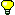 Bonjour tous les Algérois Je serai présente à Uzes pour représenter Dély-ibrahim. Ceux qui n'ont pas encore lu mes livres, "LES COLLINES DE l'ESPOIR" et "DE L'ORANGER A L'ERABLE" pourront se les procurer. IL FAUT RENDRE HOMMAGE A NOS ANCETRES ET TEMOIGNER : C'EST NOTRE DEVOIR DE MEMOIRE. Au plaisir de vous rencontrer sous le soleil du Midi. Amicalement. Arlette Schneider 

- De SCHNEIDER ARLETTE le 26/5/2008. Pays: France   Région: BORDEAUX Sorry, Marc, je n'avais pas bien regardé et recherché par ordre alphabétique. La Belgique est dans la liste Encore mille mercis pour ce site qui fait chaud au coeur !!!!

- De de Theux Pierre le 20/5/2008. Pays: Belgique   Région: Brabant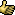  Bonjour Marc, Nous sommes en effet un trés petit pays [Belgique] (qui espérons le ne va pas encore retrécir ..) , mais il n'apparaît pas dans le choix de pays pour s'identifier dans le Livre d'Or Cordialement Pierre (Guyotville).

- De de Theux pierre le 19/5/2008. Pays: [-- Autre --]   Région: Belgique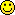  A Benmabrouk d'Alger, il est tout à fait possible que pour la génération antérieure à la nôtre (nous devons avoir le même âge) îl devait en être autrement & votre père est certainement admirable dans son sacrifice. Il faut reconnaître que des situations ont du être trés pénibles pour certains et qu'il y a eu des laissés pour compte. Bien que j'ai payé trés cher cette sale guerre que nous ne voulions, toute mon âme est encore en Algérie sans aucune rancune, je rêve d'y retourner (je n'avais que 10 ans) mais ... un peur subsiste au fond de moi-même. Je garde des contacts fréquents avec des inernautes d'Aïn-Benian. De quelque croyance que l'on soit que Dieu protège l'Algérie. 

- De de Theux Pierre le 19/5/2008. Pays: [-- Autre --]   Région: Belgique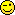 Hé oui... personnellement je pense (et je n'étais pas là donc je me tiens à toutes les informations que j'ai collectées) que les souffrances ont été dans les deux camps... Que s'il n'y avait pas eu de différences peut être qu'il n'y aurait pas eu de guerre... et c'est mon avis personnel... tout le monde à souffert mais les liens restent fort, cela ne sert à rien de polémiquer sur le passé... malheureusement s'il avait pu être modifié je pense que beaucoup de personnes auraient fait les choses autrement... ... il faut vivre avec et c'est tout... Amicalement, delphine

- De Delphine CHAPUS fille Jacqueline PENAUD le 18/5/2008. Pays: France   Région: Gironde (Bordeaux) Pour De Theux, Pierre de Belgique. Permettez-moi d'apporter quelques éléments d'appréciation sur le sujet que vous évoquez. Je suis né en 1955 dans une petite ville des hauts plateaux et je me souviens avoir été à l'école vers 1961. Je me rappelle encore de la classe. Il y avais 4 rangées d'au moins une douzaine d'élèves chacune. Deux rangées pour les garçons et deux autres pour les filles. Je me souviens aussi qu'il y avait deux instutitrices. Je ne sais pas pourquoi, peut-être que l'une ne faisait que passer. A la fin de l'année, on nous a donné des cadeaux : une poupée pour les fillettes et un tambour pour les garçons, plus un paquet de bonbons pour chacun. Mon père qui est né en 1922 et qui n'est plus de ce monde, a été à l'école lui aussi, dans la même petite ville de province. C'était en somme un citadin. Il a obtenu le certificat d'études mais il n'a pas été plus loin. Il n'a pas été chassé de l'école, non, personne ne l'a mis dehors. Mais il lui fallait subvenir à ses besoins et même aider son père dès l'âge de 11 ans. Il avait commencé à travailler l'été seulement, au moment des moissons et puis c'est devenu une nécessité. J'en parle avec un peu d'amertume parce que j'ai connu un père vénérant le savoir. A un moment donné, il y avait même un chevalet à la maison. Je pense qu'il aurait voulu aller plus loin. Combien sont-ils dans son cas et qu'en était-il dans les campagnes, loin des villes ? Les statistiques du gouvernement algérien avancent le chiffre de 90% d'analphabètes au lendemain de l'indépendance. Amicalement et sans passion aucune, Mohamed.

- De benmabrouk le 17/5/2008. Pays: Algérie   Région: Alger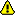  Bonsoir... Tout d'abord merci à Mr Morell sans qui ce site n'existerai pas... depuis petite j'entends toutes les anecdotes de ma famille sur leur ville de Baba Hassen, les petites histoires dans les fermes Caratala... mais voila j'entends aussi trop de souffrance sur ce qu'il s'est APPAREMMENT passé dans les cimetières de la ville.. moi mon grand père est toujours las bas, et je suis en âge et en moyen de partir faire des recherches sur place mais ... s'il vous plait... pouvez vous me donner des pistes sur l'état des demeures des cimetières... je sais pas quelques petits détails... appel aux pieds noirs de Baba Hassen, ou Douera... Merci pour tout... Delphine

- De Delphine CHAPUS fille Jacqueline PENAUD le 16/5/2008. Pays: France   Région: Gironde (Bordeaux) J'ai lu avec horreur "ils disent qu'ils ont fait des écoles oui mais dans leurs écoles il y avait 100 français et 3 arabes. fin de citation or aucun algerien n'a été refusé dans les écoles de la république . il y aura-t-il des algeriens pour en témoigner sur cesite?" Qui a osé ? Je lui envoye illico presto mes photos de classe des années 60 et j'ai retrouvé même deux instituteurs de l'école de la Gare à Guytoville qui pourront témoigner,il y a eu des erreurs, d'accord, mais il faut regarder où on met les pieds avant de lâcher des âneries , sic !!

- De de Theux Pierre le 16/5/2008. Pays: [-- Autre --]   Région: Belgique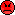  Merci à ce site, grâce auquel nous avons retrouvé nos anciens amis algériens. Ce fut un grand et bouleversant bonheur. Les allers-retours France-Algérie et vice versa vont être nombreux désormais.

- De VICTORY Elisabeth le 9/5/2008. Pays: France   Région: PACA bonjour a tous les algeriens je vous seerez tres reconnaissant si vous pouvez m'aider en m'envoyant des photos ou des cartes postales de la grande mosquée d'alger djamaa el kebir ainsi que celles de sidi abderrahmane saint patrons d'alger merçi mille fois j'allumerai pour vous tous une bougie a sidi abderrahmane pour le bonheur et la prosperité

- De abderrahmane le 5/5/2008. Pays: Algérie   Région: alger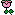  JOYEUX PREMIER MAI A TOUS ET TOUTES

- De AUGE ANNE MARIE le 30/4/2008. Pays: France   Région: ALGER / LOIRE A tous les Pieds Noir un Joyeux 1er Mai avec pour vous et vos familles, Sante et Bonheur Amitiés Huguette

- De Marzocchi Huguette le 30/4/2008. Pays: France   Région: Provencetrès belles photos d'algérie du temps de la france, aujourd'hui la rue Michelet grouille de monde, bonne continuation. noria www.alger213.user.fr

- De noria le 24/4/2008. Pays: Algérie   Région: alger Bonjour tout le monde. Quelqu'un pourrait-il me donner des informations sur la vie quotidienne à Alger en 1933/1934 ? Notamment sur la monnaie et le pouvoir d'achat, pour les besoins d'un essai romanesque. Je me trouve devant la situation où un personnage de l'essai doit payer son repas dans une gargote d'Alger et je ne sais pas combien de francs ou de centimes il doit débourser pour un plat parmi les moins chers. Autre chose encore dans la mesure du possible : le prix d'un ticket de trolleybus et combien donnait-on à un charretier par exemple pour le transport de bagages d'un quartier à l'autre ou de la gare à la ville. Toujours à Alger et dans les années en 33/34. En fait, j'aimerais avoir une idée sur la vie quotidienne à cette époque-là, à Alger. Mon personnage, un algérien de l'intérieur du pays, doit encore prendre le bateau pour se rendre à Marseille et je ne sais pas sur quel paquebot l'embarquer. Quel était par exemple le navire de passagers le plus connu à l'époque, qui faisait des navettes entre Alger et Marseille, le navire que prennait monsieur tout le monde. J'ai consulté pratiquement tous les sites de la marine marchande, j'ai trouvé beaucoup d'informations, notamment sur la compagnie Schiaffino mais rien ne vaut un témoignage direct. Merci d'avance. M. Benmabrouk.

- De Benmabrouk le 21/4/2008. Pays: Algérie   Région: Alger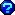  Salut, Je suis de Tamentfoust (ex lapérouse) et je suis fiere d'habité un si beau et riche endroit, j'ai bien aimer voir l'attachement de certain anciens habitant de tamentfoust a la ville, j'espere vraiment que vous aurais la chance de la revisitee. je m'interesse a l'histoire de la ville de Tamentfoust(aujour'hui est representé uniquement par l'ex petite ville de la Pérouse), j'ai tjr cru que le nom de la ville viens du nom du grand explorateur, Jean francois de Galaup, mais je vien de découvrir qu'il y a plusieur La pérouse! quelqu'un des anciens habitants pourait il me confirmer de quelle La pérouse s'agit il? merci infiniment,

- De salah le 13/4/2008. Pays: Algérie   Région: Tamentfoust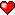 j'aimerai trouver sur ce site photos ou films sur le chemin des pelerins a notre dame d'afrique merci

- De bournot claude le 30/3/2008. Pays: France   Région: marseilleNous vous informons que le nouveau roman de Mario Ferrisi, "Les Achélèmes de Maison-Carrée" vient de paraître. Pour en savoir plus, merci d'aller vers le lien ci-dessous. www.livres-romans.com (rubrique Nouveautés) 

- De Mitidjaweb le 17/3/2008. Pays: France  Réunion des Algérois à Uzes le dimanche 8 juin prochain dans un grand camping situé en contrebas. Amitiés. Le parcours est fléché.

- De juliette le 13/3/2008. Pays: France   Région: BDRBonjour, je viens vous informer de l'exizstence du blog : sources.canalblog.com sur votre site . Il a été fait par mon frere et moi pour rechercher des voisins amis ou camarades de classe des années 1954 a 1962, le blog s'enrichit tous les jours de nouveaux sourciers et se completera de photos (de classe et des sources) deja une video de 2007 d'amateur. Merci de votre aide pour faire connaitre mon blog Recevez mes salutations amicales Pierre LLOS

- De Pierre LLOS le 8/3/2008. Pays: France   Région: Les SOURCES bonjour a tous les pied noir jaimerais savoir la date du rassemblement des constantinois a uzes . je suis nee a constantine bien amicalement

- De gomar alain le 8/3/2008. Pays: France   Région: tours Une messe sera célébrée en souvenir Du colonel Jean Bastien- Thiry Le vendredi 14 mars 2008,a 18h30, en la basilique Notre Dame de la Victoire a Saint Raphaël Il nous quittait le 11 mars 1963 fusillé au fort d'Ivry H. March 

- De Huguette March le 8/3/2008. Pays: France   Région: VAR Bravo HUBERT et courage !...Je pratique Internet depuis maintenant plus de 20 ans et c'est un excellent moyen à la fois pour s'instruire, se documenter et ... retrouver des amis...Amitiés... Marc

- De Marc Morell le 4/3/2008. Pays: France  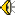 si j'arrive à me connecter à vous,ce sera un exploit je m'emm...avec cette nouvelle machine infernale dont je viens de faire l'acquisition il y a des ages ou l'on doit rester devant les mots fléchés enfin le but de ce message nest pas de me plaindre mais tout simplement vous dire que je suis heureux de pouvoir avoir des nouvelles du pays vu par les anciens etpeut etre retrouver de vieux amis perdus de vue après l'exode je vais arreter là pour une première fois car je ne suis pas sur que ce message passera hubert ferrer

- De hubert ferrer le 2/3/2008. Pays: France   Région: midi pyreneesBjr à tous les PN et particulièrement aux Sourcières et Sourciers Ce site permis à des camarades de classe (1959/60) de se retrouver, ainsi que des habitants du quartier des Sources à Birmandreïs. Les amis LLOS Pierre et son frère JF ont créé un blog où il y a le plan des Sources avec les noms des habitants, des photos de classe et de lieux. Si des personnes sont intéressées me contacter ou contacter pierrellos@aol.com Sourcières et Sourciers venez grossir ce petit groupe et amener vos souvenirs. Merci à tous.

- De HENRY Patrick le 18/2/2008. Pays: France   Région: Haute Savoie bonjour MR MORELL votre site est vraimernt génial grâce à lui j'ai pu savoir ce qu'était devenu un copain de quartier (DIAR EL MAHCOUL - CLOS SALEMBIER ) et 46 aprés cela fait vraiment plaisir on aimerait retrouver beaucoup plus de personnes qui n'ont jamais malgré les années quittées notre mémoire je vous salue et vous dis merci peut être d'autres nouvelles viendront

- De AUGE ANNE MARIE le 3/2/2008. Pays: France   Région: MONTBRISON (LOIRE)Bonjour,recherche toutes personnes ayant habité la rue DESFONTAINES et la rue POIRET à alger.La rue DESFONTAINES relie le Bd.SAINT-SAENS à la rue DAGUERRE et perpendiculaire à la rue POIRET.Aimerais partager souvenirs et photos et rencontrer toutes personnes natifs de ce quartier sans oublier le TELEMLY.Amicalement SAMI.

- De SAMI le 1/2/2008. Pays: Algérie   Région: ALGER Désolé...la liste de distribition était Hors Service depuis plusieurs mois... c'est à nouveau...a priori...réparé...INSCRIVEZ-VOUS ! ... merci... amitiés... MARC

- De Marc Morell le 28/1/2008. Pays: France   Bonjour,d'abord meilleurs voeux 2008 à tous.Je n'arrive pas à m'inscrire à votre site que j'adore,qu'es ki ce passe.a bientot.SAMI

- De SAMI le 28/1/2008. Pays: Algérie   Région: alger Ouf ! j'ai eu peur. Les photos de Lapérouse sont bien accessibles dans l'Algérois. Les plus récentes sont dans la rubrique Alger / voyage décembre 2004 de Marc Morell... Amitiés... Ouf ! j'ai eu peur !

- De Marc Morell le 25/1/2008. Pays: France  BRAVO !!!! pour votre site CONTINUEZ, cela nous fait beaucoup de bien de voir et ...revoir. Mais Et les photos de Lapérouse ???? Elles ne sont plus sur le site !

- De GORI le 24/1/2008. Pays: France   bonsoir les algerois j'aimerais savoir les dates exactes de la réunion 2008 à uzes je souhaite à tous les P.N une bonne et heureuse année 2008 bcp de bonheur et santé (Eleves de volta appelaient vos anciens camarades) 

- De Sanchez Pierre le 24/1/2008. Pays: France   Région: Alpes Maritimes (Menton) bonjour tout le monde ! je rechercherai , plus particulierement , un livre scolaire d'histoire , des annees 50 ,peut etre pourriez vous m'aider ? je vous en remercie beaucoup !

- De MEDINA le 21/1/2008. Pays: France   Région: lorraine Pour Sonia du Portugal a/s du Telemly. Bonjour. Comme vous l'a expliqué M. Morell, le Telemly est un quartier d'Alger qui surplombe la mer. Il est traversé par un boulevard sinueux par endroits qui débute à l'Ouest par l'Eglise Sainte Elisabeth devenue aujourd'hui une mosquée qui fait face à une Ecole (ancienne) de sourds et muets. A l'autre extrêmité, le boulevard se termine par le "parc de galant", devenu aujourd'hui "parc de la liberté" qui abrite le musée des antiquités. Au milieu du boulevard, se trouve le Lycée filles Sainte Elisabeth et un peu plus loin, le viaduc ou pont du Telemly à partir duquel la vue se dégage sur la baie d'Alger. Je ne voudrai pas abuser de l'hospitalité de M. Morell et vous invite cordialement à me contacter pour toute information complémentaire. Je serai ravi de pouvoir vous aider. Voici mon mail : moh.benmabrouk@yahoo.fr

- De Benmabrouk le 18/1/2008. Pays: Algérie   Région: Alger PS : mon site est très UTILE ... :-)... Amitiés ...Marc Morell

- De Marc Morell le 10/1/2008. Pays: France   Région: TELEMLY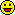 Le Telemly est un boulevard des hauteurs d'Alger que vous trouverez en J3 de : www.alger50.com/cartes/plan1960/alger2a.htm Bien à vous Marc Morell Créateur et administrateur de www.alger50.com

- De Marc Morell le 10/1/2008. Pays: France   Région: Le TELEMLY Bonjour à tous et à toutes! Je traduis en ce moment un roman qui parle beaucoup de l'Algérie. Malheureusement, je n'ai pas la chance de connaître le pays pour de vrai. C'est alors que j'ai un doute. Pouvez-vous me dire ce qu'est le Telemny? Est-ce un monument important ou bien un village? Pardonnez-moi mon ignorance mais je préfère demander aux experts! Sinon, connaissez-vous un site util avec lequel je puisse apprendre au sujet du pays? Merci beaucoup et bravo pour les photos! 

- De Sonia le 10/1/2008. Pays: Portugal   Région: PortoBravo à tous ceux qui protègent le souvenir de notre beau pays Bonne année 2008 Amitiés Jean Marc Monserrat

- De Monserrat le 4/1/2008. Pays: France   Région: Parisjsouhaite une bonne fin d'année 2007 et mes meilleurs voeux 2008 à tous les pieds noirs

- De EVELYNE SOUSI MELINE le 28/12/2007. Pays: France   Région: pacaLes Pieds Noirs du bout du monde vous souhaitent de Bonnes fêtes de fin d'année et vous donnent rendez vous dans leur île du 21 juin au 31 juin pour la deuxième édition de la SEMAINE DE L'ALGERIE.

- De Bapceres le 25/12/2007. Pays: Réunion (Île de la)   salut à toi marc morell bravo pour ton site je suis un ancien d'husseind'ey et ruisseau je te souhaite un joyeux noel ainsi qu'a tous les pieds noirs cordialement jean pierre.

- De campomar le 23/12/2007. Pays: France   Région: avignon Bonjour ,je souhaite un JOYEUX NOEL à MARC MORELL ,et de bonnes fetes de fin d'année

- De georgette le 21/12/2007. Pays: Algérie   Région: algerA tous les P.N Allez sur le site "Professeur André Savelli " (via Google ) et prenez connaissance de la lettre écrite par ce médecin ( P.N ). Vous serez édifiés, si nécessaire, après ce rétablissement des faits historiques - tout esprit de polémique mis à part - que chacun doit posséder ou découvrir. Merci Marc Morell pour ton site. Bon Noêl à vous tous. Henri 

- De Henri le 16/12/2007. Pays: France   Région: S et M pkoi n'avez vous pas mis les photos sur boulvard bru?

- De sido le 12/12/2007. Pays: Algérie   Région: algerReste quatre place disponibles pour Tamanrasset du 31 janvier au 9 février

- De Bapceres le 18/11/2007. Pays: Réunion (Île de la)   Région: Océan Indien bonjour a vous tous; DEPUIS LE 1O octobre PLUS PERSONNE NE LAISSE DE MESSAGE!!!! MOI LA BAVARDE POURTANT TRES FATIGUEE EN CE MOMENT J'EN LAISSE . Les pièds noirs changent ou vieillissent. A Toulouse cela va bien malgré tout. Depuis que j'ai démanagé, je n'ai plus un moment à moi. Et ces jours passés avec mes cousines furent géniaux d'amour et d'affection réciproque je vous en souhaite autant de vous retrouver en famille!!rien ne vaut sa famille à rir avoir des fous rire comme au bon vieux temps. Et ça me manque en ce moment malgré que je reste en contact avec elles. Même GINETTE du Canada. Il me tarde de la revoir elle aussi. BIEN DES CHOSES A VOUS TOUS SINCEREMENT VOTRE...... ALICE ARNAU D'ANIELLO

- De arnau alice née D'ANIELLO le 16/11/2007. Pays: France   UN grand bonjour de TOULOUSE d'ALICE. Il fait trés beau, chaud au soleil et froid à l'ombre. Temps idéal pour se relaxer. UN MESSAGE POUR MR. FOUCAULT : qui souhaitait organiser un voyage en 2OO7 pour ALGER. Peut-il me donner des renseignements sur ces voyages et une adresse sur avignon, qui lui avait organiser son séjour. Il en était revenu enchanté. Pour Colette de Hte Garonne, tu as eu tort de ne pas venir à FRONTIGAN ce fut magnifique de se retrouver de revoir des personnes perdues de vue, et faire connaissance d'autres. L'année prochaine on remets cela, j'espère que l'on sera encore plus nombreux. Car des Belcourtois il en manquait!!!!! vite une réponse Mr. DE FOUCAULT DE PARIS ET MERCI D AVANCE. ALICE DE TOULOUSE. ET UN GRAND BONJOUR A TOUS CEUX QUI ME CONNAISSENT OU ME RECONAITRONT.

- De ARNAU ALICE D'ANIELLO le 20/10/2007. Pays: France   Région: RAMONVILLE SAINT AGNE TOULOUSE. Pardon cher Mr. Morell.Je ne me souvenais plus de votre nom et vous ai demandé qui vous étiez. Je n'ai pas d'excuse car votre nom est synonyme d'hommage à notre algérie. Meilleures salutations.

- De besomi le 9/10/2007. Pays: France   Région: Haute savoie Pour RENEE MORANT et son MARI. MERCI MILLE FOIS POUR CES 2 JOURS PASSES A FRONTIGNAN AVEC TOUS CES BELCOURTOIS ET LEURS FEMMES OU MARIS. QUE DU BONHEUR DES RETROUVAILLES PERSONNELLES D AMIS (IES) PERDUS DEPUIS 45 ANS D AUTRES MOINS CAR REVUS PAR INTERMITENCES. ILS EN MANQUAIENT ENCORE BEAUCOUP CE SERA POUR LA PROCHAINE FOIS? JE REMERCIE RENEE MORANT ET SON MARI POUR LE TRAVAIL QU ILS SE SONT DONNE. ILS DANSENT COMME DES PROFESSIONNELS? UN REGAL POUR LES YEUX JE VAIS T'ENVOYER UN PETIT SOUVENIR DE CES 2 JOURS CAR TU ES TRES COQUETTE J'ESPERE QUE CA TE PLAIRA ET FERA PLAISIR.. MERCI ENCORE ET LES AUTRES SOYEZ PLUS NOMBREUX? LA PROCHAINE FOIS? N'HESITEZ PAS. JE VOUS LE DIS QUE DU BONHEUR? ET QUE DE SOUVENIRS QUI NOUS SONT REVENUS ET QUE DE BELLES PHOTOS DIVERSES DE TOUS AUSSI. AMITIES A CEUX QUI ME RECONNAITRONT. ET GROS BISOUS. ALICE DE BELBOURT N°9 RUE A. BLASSELLE. QU'EST CE QU ON A PU LES EMBETER AVEC NOTRE RUE (LA PLUS BELLE) ( LA PLUS HUPPEE) LA PLUS CECI LA PLUS CELA. SANS OUBLIER L ECOLE CHAZOT. QUE L ON A PU RIRE AVEC TOUT CELA. A LES NARGUER (EN PLAISANTANT BIEN SUR) qoique AHAHAH ALICE. A VOUS LIRE.

- De ARNAU ALICE D'ANIELLO le 9/10/2007. Pays: France   bravo tout simplement !

- De stef le 23/9/2007. Pays: France   Région: isere salut tt le monde, je remercie bcp monsieur marc morell parcequ'il nous a donner la chance de mieux connaitre notre chére pays a l'époque a partir de ce site,bonne chance à vous

- De amira le 19/9/2007. Pays: Algérie   Région: algerBonjour à tous les pieds noirs, Moi qui est né pendant la présence française en Algerie, en visitant ce site beaucoup de souvenirs ont remué en moi et l'image de mes anciens copains que j'ai perdu de vue depuis 45 ans environs et surtout mes anciens instituteurs et à leur tete un certain Lucien Lubrano qui heureusement j'ai pu retrouver sa trace grace à l'internet et que je compte appeler ces jours -ci.L'Algerie a dans ses entrailles vos racines et vous ouvre grandement ses portes.Soyez les bienvenus. Signé sekini mohamed , Boghari algerie

- De mohamed le 2/9/2007. Pays: Algérie   Région: bogharibonjour à tous et bravo pour votre site qui rappelle tant de souvernirs des jours heureux vécus chez nous en algérie ou je suis né en 1937 et que j'ai quitté comme beaucoup en 1962 amities sincères christian

- De dange le 30/8/2007. Pays: France   Région: bouches du rhonebojour a tous suis contente d avoir trouvee ce site

- De antoniotti nelly le 27/8/2007. Pays: France   Région: antibes 06600 bon jour a toute

- De alalei le 24/8/2007. Pays: Algérie   Région: algeri slt je m appel jerome et je cherche des amis par tout dans le monde.des espagnol des francais et des anglais car je suis enpprentissage avec toute ses langue.je veux avoir plus de connaissance culturelle sur ses langue .pour tous ceux qui sinteresse a moi ecrivez moi je suis a votre disposition pour le pastage de la culture

- De kakanakou jerome christ le 18/8/2007. Pays: Bénin   Région: cotonou Bonjour !!!!! bravo pour votre site Mr Marc ,et pour georgette aussi ,je vous souhaite de bonnes vacances

- De lylia dite georgette le 8/8/2007. Pays: Algérie   Région: alger bouira bonsoir,... bonjour, si quelqu'un veut bien me donner l'adresse e-mail pour transférer des photos çà pourrait me rendre un grand service . Merci à toutes personnes qui liront mon message et qui voudront bien me donner la marche à suivre. Mon adresse e-mail :(danandrelr@hotmail.fr) Par avance je vous en remercie. DANIELLE

- De tallieu danielle - chartier le 8/8/2007. Pays: France   Région: charente maritime perigny/la rochelle Quel plaisir de voir Monsieur votre site si bien construit. Quelle émotion. Tous ces souvenirs ancrés dans ma mémoire jusqu'à la fin de ma vie. L'immeuble Denis dans lequel j'ai habité avec mes parents et mon frère. La piscine El Kettani, le lycée Bugeaud de mon frère. Mille fois merci Monsieur de votre investigation. Meilleures salutations d'une pied-noir qui amaintenant 60 ans.

- De sylvette besomi le 5/8/2007. Pays: France   Région: haute savoie Pas de problème Georgette !

- De Marc Morell le 28/7/2007. Pays: France   Pardon Mr Marc Morell ,j'ai écorché votre prénom ,mes doigts !!!!!!

- De lylia le 27/7/2007. Pays: Algérie   Région: Alger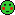  Bonjour au site Maec Morell ,en effet mr Bapceres ,Mohamed Lamari était un jeune chanteur à cette époque ,et quel bel homme !!!! j'adore cette chanson ,ca nous rappelle notre belle enfance et jeunesse ,il y avait aussi un autre jeune chanteur ,Bentir ,pour le prénom je suis pas sure ,je pense à Mahiedinne Bentir ???? merci ,Mr Bapceres ,amitiés

- De lylia le 27/7/2007. Pays: Algérie   Région: algerC'était en 1957, peut être après ou légèrement avant manharaf. C'était l'époque de 6,4,2 présentée Jacques Bedos à la salle Pierre Bordes...l'époque de François Deguelte...il y a le vent, le soleil et la mer...de Luc Davis...Viens, allez viens au bal...un jeune algérien à cette époque avait osé, bien avant sa traduction en français interprêter la célèbre chanson de Paul Anka, Diana. Présenté à 6,4,2 Mohamed Lamari avait fait un tabac ! Depuis ce jeune chanteur qui n'a jamais voulu faire carrière et s'établir en France est devenu une vedette internationale du monde arabe. Ayant chanté devant plus de 20 chefs d'état, Mohamed Lamari, chanteur et compositeur a plus de 140 chansons dans son répertoire de musique arabo-méditerranéenne dont l'une des plus belles "harouaeltjazaïr", une magnifique chanson sur Alger que je me ferais un plaisir de vous envoyer.

- De Bapceres le 27/7/2007. Pays: France   Région: La Réunion Bonsoir Mr.MORELL bientôt des petites anecdotes et souvenirs suivis de quelques photos. En attendant je vous adresse mes amitiés DANIELLE

- De tallieu danielle epse chartier le 24/7/2007. Pays: France   Région: perigny-la rochelle chte maritimeJe trouve votre site très bien fait et les messages très touchant je suis de Belcourt toute ma famille était des environs d'Alger la Blanche, pays que nous ne pouvons oublier. Merci et à bientôt.

- De danielle Merlé épouse SOLDANI le 21/7/2007. Pays: France   Région: PUY DE DOME (63400) bonjour Mr M. Morell, il me faut encore un peu de temps , je n'oublie pas. A plus tard amitiés DANIELLE 

- De tallieu danielle épouse chartier le 15/7/2007. Pays: France   Région: perigny / la rochelle chte maritime Merci pour ce site, je ne fais plus rien depuis ce matin 9h que je suis dessus, je vais y revenir souvent, trés émouvant mais que ça a changé, je reconnais plus les plages , les quartiers je veux y retourner un jour veuillez m'avertir lors d'un grand séjour à ALGER LA BLANCHE, les photos de M. Morrel sont merveilleuses. J'ai écrit aussi des contact, enfin j'espère car je débute et je suis pas trés douée. Bien cordialements à tous ALICE

- De D'ANIELLO ALICE le 11/7/2007. Pays: France   Région: TOULOUSEBravo pour votre site, à bientôt et bonjour à tous.

- De THEBAULT Yolande le 9/7/2007. Pays: France   Région: LORRAINEBonjour à ce site super .Pour MOUSSAOUI : pourquoi vous dites que c'est l'enfer maintenant ????? connaissez vous réellement l'enfer ???? dans la decennie noire oui !!!!!!! mais là fuir qui ????? je préfère mon enfer ,que d'étre considérée comme étrangère ,non conforme aux lois d'un autre pays

- De lylia le 7/7/2007. Pays: Algérie   Région: bouira Ayons une pensée pour ROGER DEGUELDRE Fusillé le 6 juillet 1962 pour l'Algérie française, Nous ne l'oublierons jamais March Huguette.

- De March Huguette le 7/7/2007. Pays: France   Région: Provence Moi aussi, j'ai vécu à Alger et ca fait juste deux ans que j'ai fuis et quitté l'Algérie, je trouve votre travail super, merci pour toutes les belles photos mais dommage ca a changé maintenant , c'est devenu comme un enfer la bas. encore mérci

- De Moussaoui le 30/6/2007. Pays: France   Région: Paris OK pour l'erreur que je vais ciorriger. Volta est accessible à www.alger50.com/volta . OK ? ...Amitiés. Marc

- De Marc Morell le 28/6/2007. Pays: France   .............impossible d'ouvrir la carte du site sur la gauche de mon écran!!!! donc impossible de visionner l'école volta et l'école dujonchay ........... amicalement

- De marcelli anny le 28/6/2007. Pays: France   Région: paca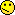 La semaine de L'Algérie se déroule du 21 au 30 juin à St Pierre de la Réunion. A l'occasion de nombreuse cérémonies et manifestations toutes les communautés d'Algérie, marocaines et Tunisiennes se retrouveront dans un esprit fraternel de rapprochement. Cette grande fête de l'Algérie marquera le point de départ d'un projet de jumelage entre les communes de Bab el Oued et de St Pierre que nous souhaitons tous voir se réaliser. Des personnalités algériennes dont le chanteur Mohamed Lamari viendront participer à cet évènement organisé par l'Association des enfants des pays du couchant sous l'égide de Michel Fontaine, maire de St Pierre.Amis pies et algériens diffusez cette information.

- De Bapceres le 22/6/2007. Pays: France   Région: La RéunionJe recherche des renseignements sur la société de transport "SATAS" qui se trouvait rue de Dinan à Alger. Mon père y avait travaillé fin des années 50 début 60. Cette société est-elle inscrite à un registre de commerce ? merci ! Jean-Louis GADEA

- De GADEA Jean-Louis le 18/6/2007. Pays: France   Région: Nordje recherche Anne LOESCH qui a écrit un livre la valise ou le cercueil et qui a vécu avec Jean SARRADET ( fils de ma marraine )

- De mourareau le 14/6/2007. Pays: France   Région: yvelinesbonjour à tous, la consultation de ce site me donne les larmes aux yeux, sa me rappelle mon enfance, mon école, mes instituteurs, bref la plus belle époque de ma vie. bonjour à tous un gars de lafayette, département de sétif.

- De tadjine le 10/6/2007. Pays: Algérie   Région: sétifBonjour Marc, De passage sur ton site, agréablement bien fait,je te laisse un message de fraternité d'un enfant de Bab-El-Oued (Reaumur) Un site d'union entre les deux rives à été créer, je t'invite a le visiter. NE POUVANT PAS INSERER UN LIEN HTLM JE TE PROPOSE D'UTILER LE LIEN DE JJ.MESQUIDA OU RAYMOND MOLTO je profite pour envoyer a tous les amis (picardiens-Reaumuriens-Larrey-Camille douls) un message de Fraternité et de rapprochement Encore une fois Bravo pour ton site, je sais que tu est l'un des précurseurs de ce type de site) Cordialement et Fraternellement NANODU36 

- De Mahiout le 10/6/2007. Pays: France   Région: babeloued9 Juin 1962/9 Juin 2007... 45 ans aujourd'hui que j'ai quitté ALGER....avec qui partager ces souvenirs là, si ce n'est avec les lecteurs de ce site...Quelqu'un se souvient-il de moi, de ma famille ? Jean Pierre SEIFERER ex Hydra/Alger

- De jean pierre seiferer le 9/6/2007. Pays: France   Région: corseMes Amis ,c'est ce Dimanche 10 juin qu'aura lieu le grand Rassemblement des Enfants de l'Algérois a Uzes dans le GARD au camping du Val de l'Eure Nous vous attendons trés nombreux comme chaque année

- De Attard Louis le 7/6/2007. Pays: France   Région: languedoc roussillon Salut Qui peut me dire ce que sont devenus 1) le Foyer GRANCHER d'El Biar 2)Le Centre d'Entrainement aux Methodes d'Education Active CEMEA d'El Riath pres d'Alger

- De GATTO le 7/6/2007. Pays: France   Région: Hte Normandie NOTEZ BIEN : tous les emails du "Livre d'or" ont été sauvegardés et sont consultables dans la rubrique "Archives" ...Amitiés...Marc

- De Marc Morell le 6/6/2007. Pays: France   Bonjour Marc, et bonjour à tous. Troisième retour à Alger effectué du 16 au 26 mai avec un accueil encore plus extraordinaire et chaleureux qu'en 2004 et 2005, partout et de tous. J'ai arpenté à pied la ville dans tous les sens, seul, et sans aucun problème, y compris le Hamma, Belcourt, la Redoute, les Tournants Rovigo, BEO ou Kouba et Saint-Eugène. J'ai ramené quelques photos de Chréa et de Dellys. Je ne sais si je vais mettre mes photos sur ce site car elles deviennent communes maintenant; ce n'est plus comme en 2004, voire 2005 (Kabylie). Vous pouvez toujours me contacter, le hasard fait des fois les choses bien.

- De CHATAIL Pierre le 5/6/2007. Pays: France   Région: Bergerac. deux lignes pour souhaiter une bonne fête à toutes les mamans du site. Je ne peux la souhaiter à ma maman, elle a rejoint mon papa le 23.05.2006. Bonne journée à tout le monde : DANIELLE

- De tallieu danielle epse chartier le 3/6/2007. Pays: France   Région: 17180 Perigny (chte maritime) Bonjour, Qui pourrait m'envoyer des photos de Belcourt(Alger), notamment sur les deux endroits suivants : - le début de la rue de Suez, au niveau du n°46 ; - la rue de Lyon, au niveau du n°106. D'avance, merci

- De DEBERNARDI Jan le 3/6/2007. Pays: France   Région: EssonneMerci beaucoup Patrick. Photos somptueuses en effet sur www.pbase.com/cyrilp/casbah ....A consommer sans modération...amitiés...Marc

- De Marc Morell le 30/5/2007. Pays: France  Merci Marc www.pointe-pescade.123.fr Bonjour à tous, un petit message pour vous informer que dès le 1 juin 2007, un lieu permanent de rencontres , de retrouvailles va voir le jour. à chaque moment de l'année vous pourrez organiser réunions, soirées ou toute autres manifestations même privée (repas en famille par exemple etc..) ou simplement vous fixer rendez-vous. C'est parce que je suis Pied Noir, fils , petit fils et Arrère petit fils de PN, Parce que même si j'étais jeune en quittant Alger, même si je n'ai que des souvenirs d'enfant, mes racines sont toujours la-bas, et pour ces raisons, pour que nos souvenirs soit toujours vivants j'ai décidé de créer ce lieu. Pour nous trouver , il suffit de prendre une carte et de chercher dans l'Aude Coursan sur la nationale 9 entre Béziers et Narbonne. et de vous arrêter à la Croix de Camargue. pour téléphoner si le coeur vous en dit, chercher à Coursan "le Glacier" dans l'annuaire En ce lieu la seule politique sera l'amitié, le seul slogan sera: "Gardons les bougies du passé allumées, elles nous montrent le chemin de l'avenir" Alors peut être à bientôt avec toute l'amitié d'un enfant de la bas Bernard Cervera de Pointe Pescade

- De Bernard Cervera le 26/5/2007. Pays: France   Région: Lorraine et AudeBonjour et merci pour votre site. Si vous êtes intéressé par la Casbah d'Alger des années 60 à 80, je vous invite à jeter un oeil aux photographies de mon grand-père. Je ne peux pas insérer de lien ici mais vous les trouverez au nom de Jacques Godeau en cherchant "casbah alger godeau" sur Flickr.com. À bientôt.

- De Patrick le 26/5/2007. Pays: France    Monsieur Morel bonsoir, Je tiens absolument par ces quelques mots,à vous présenter toutes mes excuses.Je dois vous avouer que c'est tout simplement une grossière erreur de manipulation de ma part...Et il est vrai que le titre de la rubrique est suffisamment clair.Voilà M.Morel je pense avoir fait mon me aculpa !!! Amitiées et A+ Yvon

- De yvon.tallieu le 22/5/2007. Pays: France   Région: ile de France EssonneDe retour d'un magnifique voyage à Alger, El Kantara, Les Balcons de Rhoufy, Biskra et la région, nous projetons déjà d'aller faire les sites Romains de la région de Batna, Guelma, Timgad, avec une descente sur Toggourt et un final de trois jours sur les plages de Bougie. Nous informons les candidats au voyage que nous avons trouvé auprès de l'ONAT des partenaires compétents, attentionnés pratiquant des prix très compétitifs. Notre groupe du mois d'octobre sera composé de 12 personnes et sera essentiellement axé sur les centres d'intérêts archéologiques. Nous sommes déjà six. Nous avons ramené une collection impressionnante de photos que nous mettons à la disposition de tous les amis du bled et bien entendu de Marc s'il le désire. Le périple dura 13 jours, la sécurité totale, les habitants merveilleux, nos guides formidables et ce sacré pays toujours plus beau. Bonjour à tous et particulièrement à Rachid Hammani qui à Tolga nous fit découvrir la saveur extraordinaire des deglet nour et du plat traditionnel "La Cherchoukha", à Hamid le chauffeur de l'ONAT, à Omar et Abdérrhamanne, deux jeunes guides passionnés autant que nous et habités par une même passion:l'Algérie. La réception dans une Zaouïa fut un moment fort du voyage et mérite peut être un récit plus détaillé. A Bientôt quelque part sur tous nos sites et peut être bientôt à Alger...H.B 

- De Bapceres le 22/5/2007. Pays: France   Région: La Réunion Pour Marc MORELL, je tiens à remercier tout particulièrement Marc pour tout ce que vous faites pour nous tous. Vous nous faites rêver et surtout après plus de 45 ans, nous arrivons a retrouver des personnes perdu de vue. Je rechercher toujours des personnes ayant connu mes parents Mr et Mme MARZOCCHI, ils avaient une boulangerie à Chéragas, ma Maman y est enterrée au cimetière de Chéragas, nous avons vécu aussi à la Pointe Pescade au 20 avenue Villalba et ensuite après le décès de ma Maman en 1952 j'ai été à l'orphelinat de Notre Dame d'Afrique et j'ai retrouvé une Religieuse (qui a à présent 86 ans) ainsi que ma maîtresse d'école (à 82 ans) ce sont des années que nous ne pourrons jamais oublier et grâce à Vous nos rês se réalisent. Merci encore pour tout et que votre site pour permettre de nous retrouver encore. Amitiés sincères Huguette

- De MARZOCCHI huguette le 22/5/2007. Pays: France   Région: Pointe Pescade, Chéragas, Notre Dame d'A Merci "Bernard de ...France" pour ce sympathique message...Amitiés..Marc

- De Marc Morell le 20/5/2007. Pays: France   Cher Marc Dans le dédale de nos sites et de leur livre d'or, il arrive parfois que l'on puisse s'égarer. J'ai pensé qu'il était important de partager le message qui suit. Chère Huguete, Marc Morell a du mérite par son site, mais je pense que pour le remercier il serait préférable de le faire sur son livre d'or, ici à la Pointe Pescade, il se pourrait qu'il ne lise pas votre message. Alors, comme l'amitié et la sympathie sont des mots importants pour moi, je vais simplement recopier votre message sur le livre de Marc. Bisous Huguette et une très cordiale poignée de main à Marc. Merci Argaz, Lucien m'a répondu et m'a envoyé la photo de la crique CHACHOUIN, je la reconnais bien elle est comme dans mes rêves, que de souvenirs...... cela m'a fait chaud au coeur. Je souhaiterai y aller cette année il me semble qu'il y a une croisière en novembre 2007. Pouvez vous me dire par quelle agence de voyage il faut se renseigner ? Je remercie encore Marc Morell pour tout ce qu'il fait pour nous tous, quel travail, quelle ardeur pour les autres et il nous donne du bonheur et de l'espérance. A bientôt de vous lire j'attend les messages avec impatience. Amitiés Huguette 

- De Bernard le 20/5/2007. Pays: France    Mr. Marc MORELL, bonsoir un petit mot pour vous dire que je n'ai pas oublié ce que je vous ai promis j'attends qu'on me mette en place mon imprimante pour scanner les photos et documents qui pour nous à nos yeux sont précieux , je pense que vous le verrez par vous même lors de leur récèption. Je vous dis à bientôt et vous souhaite une bonne soirée. Danielle

- De tallieu danielle épse chartier le 19/5/2007. Pays: France   Région: perigny (la rochelle) chte maritimeRéponse à Michel Garcia : www.jeanpaulgavino.com et vous ferez connaissance avec Monsieur Gavino.

- De Bertrand le 19/5/2007. Pays: France   Yvon ! même remarque que précédemment. Il existe sur ce site une rubrique "Recherchez vos amis..."...C'est là que doivent être stockés les messages de recherche de personnes. Sinon, c'est le bordel ! A partir d'aujourd'hui, j'effacerai sans les recopier à la bonne place, tous les messages qui n'ont pas à se trouver dans la rubrique "Pas de recherche d'amis ou de parents ici SVP" ...a priori, le titre même de la rubrique est clair ... NON ? Marc Morell, très fatigué de le répéter encore une fois...

- De Marc Morell le 16/5/2007. Pays: France  Bonjour tout le monde,vous pouvez voir des photos d'alger,et palestro,et kadiria prises en avril 2007.visitez ce lien: zip.blogsome.com/2007/05/09/souvenir-et-journal-dun-voyage

- De jilal le 16/5/2007. Pays: France   Région: paris Bonjour M.Cervera Bernard, A plusieurs reprises,je vous ai fait la demande,à savoir si vous avez un lien de parenté avec la famille Cervera Georges, Lucienne et leurs deux enfants Annie et Jean-Luc.Soyez sympa de me donner une réponse,j'apprécierai énormément.Voilà je vous remercie amitiées,A+ Yvon Tallieu

- De yvon.tallieu le 16/5/2007. Pays: France   Région: ile de France Essonne Hé Jacques ! "Pas de recherche d'amis ou de parents ici SVP" ça veut dire quoi ? ...Marc Morell 

- De Marc Morell le 15/5/2007. Pays: France   Je serais heureux de retrouver une bonne amie que j'ai connu à ALGER Marie Claude LORENS

- De TZIN Jacques le 14/5/2007. Pays: France   Région: ESSONNEMarc, je ne sais pas si tu as reçu mon mail. J'ai plusieurs photos de classe à mettre sur le site. Je les ai scannées et suis prête à les envoyer. J'attends que tu me dises sur quelle adresse. Je peux également les mettre sur un CD et te le poster.

- De jocelyne jourdain le 5/5/2007. Pays: France   Région: Ile de France Ouest Merci pour ton message sympathique Danielle. J'en profite pour dire que je n'ai pas d'équipe et cela depuis que le site "Mémoires d'Alger" existe, mais seulement des contributeurs qui m'adressent leurs photos ou informations. Cela me demande beaucoup de travail pour mettre à jour le site et comme j'ai un boulot très prenant par ailleurs et plein d'autres occupations, la mise à jour tarde parfois. Je prie ceux qui me transmettent des documents et les visiteurs du site de m'en excuser...Amitiés. Marc

- De Marc Morell le 3/5/2007. Pays: France   merci chantal molines pour vos voeux de 1er mai en retour nous vous adressons les nôtres sans oublier Mr Marc MORELL et toute son équipe. A bientôt sur le site Danielle

- De tallieu danielle epse chartier le 2/5/2007. Pays: France   Région: perigny (la rochelle) chte maritime à marc , ainsi qu'à toutes les personnes du sîte , je souhaite un joyeux 1 er mai

- De molines chantal le 1/5/2007. Pays: Algérie   Région: paca tous d abord je suis un enfant du clos salembier jai 50 ans jai ete a l ecole des garcons rue st anne dans les annee65 66 67 68 69 notre directeure s apeller m brocard j habite la rue des coquelicos et et je trouve ce cite formidable de marc morel ya aussi le cite du clos salembier de m marc bonorad et je s alut tous les pieds noire et tous les autre ayant habiter le clos salembier qu il seront les bienvenue chez nous et on les aimmes toujours merci a vous tous et merci marc morelle

- De rabah nacer khodja le 1/5/2007. Pays: France   Région: lyonPour Malvina. Pour la réunion des anciens de Bab El Oued , c'est à Rognes plus precisement "au domaine du grand St Jean" au nord d'Aix en Provence, le 27 mai. sur le site neababeloued.timoner.com à l'onglet l'ABEO tous les renseignements.

- De Jean Francois le 27/4/2007. Pays: France   Région: Poitou-CharentesBonjour a tous. qui pourrait me donner des renseignements sur la réunion des enfants de Bab el Oued fin mai, pres d'Aix en provence Un grand merci d'avance.

- De Malvina le 27/4/2007. Pays: France   Région: MarseilleEt voici l'adresse de l'excellent site de Raymond Molto citepicardie.free.fr ... Amitiés Marc

- De Marc Morell le 27/4/2007. Pays: France  Bonjour ,mes Amis Notre Ami Raymond Molto a fait une vidéo sur le départ des P.N en 1962 rendez lui une visite et préparez vos mouchoir car c'est trés émouvant .Merci a toi Raymond site l'orphelin du parasol

- De Attard Louis le 27/4/2007. Pays: France   a bapceres j'ai fait mon retour a alger en octobre 2006.apres 45 ans ça etait un moment magique ,j'ai retrouvee mes amies d'enfances j'ai ,.etait reçue de partout d'une façon merveilleuse j'ai pu me recueillir et refaire la tombe de mon pere avec mes amies nous avons fait le parcourt de notre enfance tout babel oued le marche tout le chemin de l'ecole de dijon jusqu'a st eugene je suis de la consolation j'ai tout pris et garder precieusement dans mon coeur un moment inoubliable je vous souhaite pleins de bonnes choses pour votre sejour voila je voulait vous dire tout simplement cela

- De atlan le 27/4/2007. Pays: France   Région: loiretJe recherche des partenaires qui sont intérressés à appuiyer l'agricuture.

- De korogho Mahamoudou le 27/4/2007. Pays: Burkina-Faso   Région: LéoBonjour, Je vous souhaite une bonne journée. Qui parmi vous aimerait recevoir de beaux pps avec de la belle musique, on dit que cette dernière adoucit les moeurs.Peut être a bientôt.amicales pensées a tous mes compatriotes 

- De March Huguette le 25/4/2007. Pays: France   Région: Provence bonjour à tous les anciens de LA REDOUTE . Moi-meme j'habitais au 26 rue des MIMOSAS .je suis née en 1944 j'allais à l'école de la REDOUTE (à coté de la Placette) de 1950 jusqu'au (Certif)en 1958 que nous avions "passé" dans une "plus grande école" au GOLF . Que de souvenirs heureux ai-je passé dans cette rue ou nous vivions toutes communauté confondues dans un réel partage .Losque j'étais à la terrasse de notre maison qui faisait l'angle avec la rue David d'Anger et face à la marbrerie Jolie je voyais toute la rue de haut en bas quelle animations et les soirs de Ramadan avec les marchands de "zlabias makrouds et autre beignets" voila des bonheurs tous simple et toujours partagés entre nous tous .Regarder l'autre avec les yeux du partage et de l'amitié voila la recette du bonheur pour l'entente entre les peuples cela éviterais bien desmessages de douleur et de regrets de l'absence de l'autre avec qui nootre vie s'est quelque peu construite de part et d'autre . J'attends de vos nouvelles . Merci pour ce site que je découvre malgré mes connaissances toutes fraiches de l'ordi. CRABOS GEORGETTE épouse PATRON région NANTES Loire Atlantique le 23 Avril 2007

- De Patron Georgette le 24/4/2007. Pays: France   Région: Nantes en loire AtlantiqueCe sera encore certainement avec beaucoup d'émotion que je sillonnerai pour la deuxième fois, 45 ans parès,les rue d'Alger et de Bab el Oued. Je souhaite plus que jamais que de nombreux PN entreprennent ce pélérinage ô combien salvateur.L'attention particulière que nous porte le peuple algérien est la plus belle réplique à toutes ces pages inutiles semées d'impolitesses, de bêtise et quelques fois de haine. Evidemment, de part et d'autre, nous n'oublions pas.Est il besoin de le dire ? Est il indispensable d'alimenter des polémiques qui ne mènent nulle part si ce n'est qu'à achalander des fonds de commerce politiques. L'UNION souhaitée par certains sites a un prix à payer. Celui de ne plus parler pour ne rien dire.Difficile exercice quand on vient de la bas! Toutefois depuis 2002/2003, de nombreux évènements, diverses parutions et quelques émissions objectives de TV (livre de M.Benamou, le film Indigène, le film Harkis, etc) semblent jouer en notre faveur et infléchit le peuple français à découvvrir tout un pan inconnu de son histoire. Cela est certainement plus payant que de continuer à radoter maladroitement des revendications politiques qui ne devraient plus nous émouvoir. Le texte ci dessous prouve bien une fois de plus l'immaturité politique de quelques uns d'entre nous, qui se permettent d'émettre haut et fort des opinions minoritaires qui ne sont pas du goût de la grande majorité des PN. Et cela au détriment et au risque de défavoriser les objectifs qu'ils font mine de défendre.Mais que défendent ils au juste ? Espérons que le futur Président respectera les engagements pris envers la communauté PN-Harkis et souhaitons que le pays de plus en plus métissé dans lequel nous vivons réapprenne à l'ensemble des communautés qui l'habitent, les grands principes de l'ordre, de l'autorité, de la justice. Peut être pour certains d'entre nous une certaine manière de retrouver une France que nous pensions disparue. 

- De Bapceres le 23/4/2007. Pays: Réunion (Île de la)   Région: Océan Indien Je viens de recevoir cet @MAIL et franchement j'ai parfois honte de voir que certains des PN peuvent penser ainsi!!! "1ère MONDIALE – 1ère FRANCAISE Enfin les hommes politiques se sont adressés directement à nous. Elections Présidentielles 2007 Une belle journée s’est déroulée le 24 mars à Nîmes à l’hôtel « hollyday inn ». Comme je vous l’avais indiqué le mois dernier, j’ai assité à cette rencontre des partis politiques Français avec notre peuple PN. 1° MONDIALE – 1° FRANCAISE. Enfin les hommmes politiques se sont adressées directement à nous. Nous avons enregistré leurs déclarAtions, leurs engagements sur tous les sujets. MON AVIS PERSONNEL : Le 1° candidat qui a pris la parole est Jean Marie LE PEN . Il nous a ému car il est le seul qui a connu, qui a combattu pour l’Algérie Française. Avec conviction, avec le cœur il s’est engagé à rétablir « notre histoire » . Je sais en mon âme et conscience qu’il le fera. Le discours intégral peut être lu sur le site www.frontnational.com. Le 2° représentait l’UDF. Un député a parlé au nom de F.BAYROU. Il ne m’a pas convaincu pour tout dire , car il n’était pas tout simplement convaicant. Le 3° candidat est un jeune Jpierre RIVIERE qui représentait le MPF de Philippe De Villiers. Petit fils de PN il a lui aussi emballé la salle car tout simplement lui aussi était sincère. Le 4° est venu avec une dame et représentaientt Ségolène Royal. Je le dis sérieusement . Ils se demandaient ce qu’ils faisaient là. Sûrement que dans tout leur vie ils n’avaient jamais vu autant de Pieds Noirs d’un seul coup. Un discours plat , sans intérêt, sans conviction aucune, une simple page lue avec quelques remarques sur nos problèmes mais aucune proposition , laissant au prochain gouvernement "le bébé" pour 45 ans encore et pourquoi pas ????? le 5º Les derniers eux sont arrivé en force . Pas moins de 5 députés UMP de la région PACA et le discours du ministre ESTROSI de Nice qui représentait Nicolas Sarkosy. Jouant leurs prochaines élections de députés et sachant que le vote PN est important dans le Sud de la France ils nous ont fait des courbettes. Ils se sont engagés à proposer un « Moratoire » pour arrêter les expulsions de nos compatriotes endettés. J’ai eu l’occasion de chanter « notre Hymne National des Français d’Algérie »et installé les 2 drapeaux symbolisant maintenant le peuple Pied Noir et Harki . Grosse surprise et attraction. Beaucoup d’associations étaient représentés autour de l’USDIFRA l’initiatrice de cette réunion et présidée par Gabriel MENE. Beaucoup d’amis étaient là : Bernard Coll, Francette Mendoza, Monsieur Candéla, Monsieur Dessy, Monsieur JPSellès, jacqueline Perez etc………. 600 personnes étaient là à écouter . polies mais déterminées . Bravo l’Usdifra . Et si on continuait dans cette voie !!!On pourrait enfin parler de nous. Si je dois faire personnellement un classement objectif sur le succès des intervenants je ferai le classement suivant : 1) LE FRONT NATIONAL 2) LE MPF 3) L UMP 4) L UDF 5) LE PS ------------------------ En votre âme et conscience vous allez voter mais n’oubliez pas notre histoire commune . N’oubliez pas d’où nous venons et pourquoi nous sommes partis. Le tri pour moi est vite fait , je sais où se trouve nos amis car notre histoire doit toujours nous guider dans le choix de nos partis et candidats . Jean Paul Gavino Mais qui est cet homme?! 

- De Michel le 22/4/2007. Pays: France   Région: Languedoc RMerci Mr Marc Morell pour l'effacement des messages "polluants" de ces derniers jours. Puisse le temps effacer aussi de certains coeurs cette haine qui pourrit les âmes. 

- De Djilali le 19/4/2007. Pays: Algérie   Région: Alger bonjour Messieurs je n ai pas de lecon a donner a personne mais je voulais simplement rapeler a certaines personne que le vote est fait a bultin secret et je prierai gentiments de cesser de jeter de l huile sur le feu et d atiser les rencoeurs essayer de passer a autre chose qu a la haine grandissait dans vos tetes et cesser toute polemique merci de me laisser un petit espace pour m exprimer

- De antonyszyn le 19/4/2007. Pays: France   Région: les yvelines Monsieur Mariano Sanchez bonjour, je repond avec un peu de retard a votre message que vous avez passé sur ce site et qui a ete effacé. Je suis d'accord avec vous, je ne m'etendrais pas sur ce que vous avez voulu dire pour ne pas engager de polemiques avec certains autres pieds noirs. N'auriez vous pas servi dans la legion a Philipeville ou j'ai passé 3 années au 1er RCP,il me semble que nous connaissions Bien amicalement

- De Monserrat Emile le 19/4/2007. Pays: France   Région: Aquitaine Merci Mr Monserrat pour les renseignements,mais ce matin un ami hussein-déen,m'a envoyé une copie de ces reportages, je suis tres touchée par cette chaine de l'amitié. Un grand merci également a Mr Morell, dont le site permet de nous contacter; c'est regrettable que certaines personnes viennent troubler ce site par des propos plein de haine. le mieux est de les ignorer. le silence est le plus grand des mépris. 

- De March Huguette le 18/4/2007. Pays: France   Région: Provence Bonjour à vous Tous, Ce SITE est un SITE de remémoration de nos meilleurs souvenirs, d'une vie pleine de joie, passée tous ensemble sur les terres de ce beau pays. Pourquoi, tant d'individus viennent salir ces beaux échanges par des paroles démesurées, haine, en se cachant derrière un NOM ou PRENOM qui reste inconnu. Aller les AMIS, cessez ce petit jeu idiot sans interet, et reprenons la course aux BONS SOUVENIRS.

- De JEREMI le 17/4/2007. Pays: France   Région: PACA Bonjour. Qui aurait la gentillesse de me faire savoir ou je pourrais me procurer l'enregistrement des 3 volets du reportage nous concernant diffusés fin mars sur "FR 3" Un Grand merci d'avance Amities a tous mes compatriotes

- De Huguette March le 17/4/2007. Pays: France   Région: Provence Bonsoir Mr.MOREL, j'ai transmis un message aujourd'hui , ce n'était pas une recherche et c'est en revenant sur le site que je me suis aperçue que j'avais écris celui-ci dans "Recherchez vos Amis" est-ce que je dois le réécrire sur le site "Livre d'Or lire ou écrire" voudriez vous avoir la gentilllesse de me rendre réponse . Merci à vous & à demain. Danielle

- De tallieu danielle épse chartier le 16/4/2007. Pays: France   Région: perigny (la rochelle) chte maritime Encore un régal pour mes yeux ce soir...et mon coeur.. .j'ai même vu mon cabanon (enfin celui de mes parents) à la Pérouse Ah ! que de souvenirs.Merci pour tout votre travail.Félicitations et Bravo. année 68-71 à Alger et à ...la pérouse le w-e! Amitiés. Francoise Gori

- De francoise Gori le 15/4/2007. Pays: France   Région: Marseille/PACA bonjour à vous tous , j'espére que vous allez bien , c'est ma prémiére entrée ds ce site

- De siham le 14/4/2007. Pays: Algérie   Région: 13 En 1962 j'ai quitté mon pays avec tristesse , colère et rancoeur.Le temps est passé et mon souhait était, au moins, de voir ses habitants profiter de leur indépendance et des richesse du pays. Je suis triste aujourd'hui, pourquoi ce pays est-il voué à la violence ?

- De SERER le 12/4/2007. Pays: France   Région: PACA C'est avec une grande tristesse,que nous avons vu ces images de désolation des attentats qui ont eu lieu hier a Alger et dans ses environs .Nous Pieds-Noirs qui avons vécu des heures tragiques de 1954 à 1962.Nous souhaitons que notre Pays revive dans la joie et nous disons non à la terreur.L'Agérie est un pays magnifique innondé de soleil ,alors messieurs, ce peuple demande qu'à vivre en paix. Respectez le,moi je suis triste

- De Attatrd Louis le 12/4/2007. Pays: France   Région: france/midic'est avec tristesse que nous avons appris les attentats d'alger je pense a eux tous j'ai des amis que j'ai retrouver depuis peu grace a dieu il n'ont rien j'ai tres mal quand l'algerie souffre je souffre aussi andree atlan

- De atlan le 12/4/2007. Pays: France   Région: loiret C'est avec tristesse et colère que nous apprenons les attentats d'Alger. Tristesse vis à vis de tous les amis que les pieds-noirs y ont laissé ou ont retrouvé avec tant de joie ces derniers temps. Nous sommes auprès de vous en ces moments difficiles. Colère vis à vis de ces malades qui osent encore faire référence à Dieu alors qu'ils ne sont - au mieux - que des envoyés du diable. Qu'ils aillent en enfer !...c'est seulement terrible qu'ils entrainent avec eux de malheureux innocents...Que chacun sache que ce ne sont que des fous et des sauvages qui ne méritent en rien d'être qualifiés de musulmans ni la moindre référence à l'Islam. Marc Morell

- De Marc Morell le 12/4/2007. Pays: France  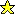 Bonjour Daniel ,plus tard tu me reconnaitras ,je te ferais email ,merci pour ton intervention ,que veux tu ,c'est des gens comme ca qui créent les guerres ,les bombes et non bommes c'est des traitres qui les posent ,c'est des malades comme vous deux Mrs ,car il y a des malades dans le monde entier ,et c'est des innocents qui paient vos conneries .Alors ,ne confondez pas terrorisme et guerre - De mohamed le 12/4/2007. Pays: Algérie Région: alger

- De Mohamed le 12/4/2007. Pays: France   Région: AlgerComment peut-on se réjouir des évènements qui viennent de survenir à Alger? Il faut croire que ces horreurs n'ont pas marqué ces personnes. Le but des auteurs de ces attentats semble clair, et c'est justement pour le combattre qu'il faut continuer et intensifier nos relations avec nos amis et camarades algériens. - De Daniel Larcier le 12/4/2007. Pays: France Région: PACA 

- De Daniel Larcier le 12/4/2007. Pays: France   Merci M. MOREL de m'avoir fait connaître votre. Trés bien agencé et au combien interressant. Bravo pour les photos. Je suis revenu 50 ans en arrière et j'en ai les larmes aux yeux !!! Encore merci pour ces souvenirs.....

- De André Kleiber le 10/4/2007. Pays: Martinique   Région: Rouiba JOYEUSES FETES DE PAQUES à tous. Pour les mounas , fermez les yeux vous êtes en forêt soit de SIDI FERRUCH, ZERALDA ou BAINEM vous entendez les oiseaux, vous respirez les pins, l'air marin de notre grande bleue . Vous-y êtes , alors maintenant, installez-vous, coupez les mounas qui dégagent un parfum de citron, de fleur d'oranger qui ont un goût " bien de chez nous" et savourez celles-ci tout en pensant aux bons moments que nous avons pu passer et que personne "nous fera partir"... et enlever de notre tête . Voilà je voulais écrire ce message , un coup de blues certainement , à mes parents à tous les pieds noirs & amis . A bientôt Danielle . Merci M.MOREL pour votre site .,

- De tallieu danielle épse chartier le 8/4/2007. Pays: France   Région: perigny (la rochelle) chte maritime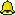 je vous souhaite a tous et a toute de bonnes fetes de pâques souvenir souvenir a alger a <babel oued> ou nous partagions en plein air la mouna je remercie Monsieur Marc Morel de pouvoir le faire et bravo pour son site andree atlan

- De atlan le 8/4/2007. Pays: France   Région: loiret je viens vous souhaité à tous et à toutes de trés bonnes fêtes de pâques

- De molines chantal le 8/4/2007. Pays: Algérie   Région: franceje suis de tout coeur avec Monsieur Sid Hamed ne croyez pas que tout le monde est raciste j'ai fait en octobre2006 mon retour a alger la consolation babel oued j'ai retrouvee mes amis d'enfances ça etait un moment tres tres fort l'algerie fera toujours partie de ma vie voila je voulait vous dire tout simplement je vous slut bien madame atlan andree

- De atlan le 6/4/2007. Pays: France   Région: loiretBonsoir Marc Morell ,votre site est magnifique ,mais depuis quelque temps deux ou trois fauteurs de trouble sèment le trouble dans les esprits ,je vous demande à vous si les algériens ne sont pas les bienvenus sur le site pour rechercher les amis d'enfance ou autres ,car vous étes le seul juge Alors fini ,que des algériens soient maltraités de la sorte ,la guerre est finie ,la page est tournée ,et si des personnes veulent faire une guerre virtuelle ,moi je leur dit vous étes et resterez des racistes méprisables jusqu'à la fin de vos jours Il vous reste quoi à vivre ? alors profitez du présent pour retrouver vos amis ,celà réconfortera votre coeur durci par la haine ,et celà s'adresse bien sur à ceux qui croient que l'on peut refaire l'histoire ,et reprendre les armes pour reprendre ce qui hélas est perdu à jamais

- De sid ahmed le 3/4/2007. Pays: Algérie   Région: boumerdes merci pour ce site et pour le travail accompli par chacun. plusieurs petits maillons font de grandes chaînes.

- De paule le 29/3/2007. Pays: France   Région: gironde M.Cervera bonjour,Sur cette même page du site alger50 il y a quelques jours de cela ,j'ai fait un appel sur la famille Cervera Georges,Lucienne son épouse et leur deux enfants,Annie l'ainée et Jean-Luc le dernier.Ces gens avaient un appartement de fonction,au sein du Palais d'Eté à Alger.Bien sur cet appel vous était adressé.J'espère que pour le coup il sera entendu.je signalais également que j' avais tres bien connu la famille Domingues,qui demeurait à la Pointe-Pescade la Vigie.pour la petite histoire , ils étaient les grand-parents de Patrice Domingues un ex n.1 du tennis français.Voila en souhaitant d'avoir une réponse sous peu.Amitiées .A+.Yvon

- De tallieu le 28/3/2007. Pays: France   Région: ile de France Essonne de grandes pensées pour toutes ces victimes tombées sous les balles de l'armée française le 26 mars 1962 (voilà 45 ans) aujourd'hui le 26 mars 2007. Pensées également pour leurs parents et familles. Sincèrement.

- De chartier danielle née tallieu le 27/3/2007. Pays: France   Région: charente maritime (la rochelle)Cher Marc est il normal que l'essence même des sites Internet concernant notre communauté ne puisse être appliquée sur votre livre d'or, en effet il n'existe pas de possibilité d'y mettre un hyperlien et c'est bien dommage, nous avons besoin de cette possibilité sur tous les sites sans exceptions, c'est le lien qui unit toute notre communauté, passer d'un site à l'autre est essentiel. sans cette possibilité, cela donne une impression de je garde tout pour moi et je ne veux pas partager. Alors voyez si il est possible de remédier à cet inconvénient, ce ne serait que bénéfique pour tous Merci Bernard

- De Bernard Cervera le 25/3/2007. Pays: France   Bonjour à tous, mon voyage à Alger c'était en novembre, et à mon retour j'ai eu envie de faire, pour nous tous, quelque chose d'un peu particulier. pour en savoir plus rendez vous à cette adresse: www.pointe-pescade.123.fr et vous en saurez plus. Quand aux amis qui ont connu la famille Cervera soit sur Alger, Zéralda ou Sidi-Ferruch, à la lecture de mon nom ils retrouveront peut être un lien. Moi ils ne m'ont probablement pas connu, j'étais certainement trop jeune, mais mais je n'étais pas seul, il y avait mon père, des cousins, des cousines, et pas mal d'épouses. Alors n'hésitez pas, écrivez . Bernard

- De Bernard Cervera le 25/3/2007. Pays: France    Mr.MOREL merci pour votre site , je suis contente , j'ai retrouvé des personnes d'alger c'est formidable. Merci Merciiiiiiiii.

- De chartier née tallieu danielle le 21/3/2007. Pays: France   Région: charente maritime bonjour Mr et Mme WALLIER nous nous connaissons nous avions des amis communs CERVERA nous êtions jeunes avec ma soeur Michèle lorsque que nous passions des journées entières à Zeralda ou Sidi Ferruch nous habitions le Palais d'Eté avec mes parents Auguste et Antoinette .Vous vous rappellerez j'en suis sûr. Peut-être à un de ces jours !.... sur email

- De chartier née tallieu danielle le 21/3/2007. Pays: France   Région: charente maritimeje profite du site de Marc Morell, pour répondre à mr.Gallardo plusieurs sites sur " Guyotville " soit " Marc-Cassus " ou Di Fina ou consulter " Guyotville " Un Guyotvillois Richard

- De gadea richard le 15/3/2007. Pays: France   Région: montpellier Bonjour à toutes et à tous, J'ai découvert ce site par hazard en faisant une recherche sur l'écrivaine Assia Djebar ! Je suis encore toute émue de cette superbe trouvaille. J'ai bientôt 46 ans mes parents sont partis d'Alger après l'indépendance en 1965 donc j'avais 4 ans ! j'ai qd même quelques souvenirs et tout ce que mes parents m'ont raconté, et aussi des photos mais j'aimerai quand même voir le pays, la ville où je suis née. Si vous connaissez un site sur Guyotville merci de me l'indiquer. Bravo à Marc Morell ce site extraordinaire. a bientôt

- De GALLARDO le 14/3/2007. Pays: France   Région: Toulouseù je suis n"e Bonsoir M.Cervera, Je fréquentais assiduement la Pointe-Pescade,nos amis qui s'y trouvaient"la famille Domingues les grands-parents de Patrice,un des ex n.1du tennis français."Mais là n'est pas vraiment ma démarche,ce soir.C'est tout bonnement ,que j'ai tres bien connu une famille Cervera Georges,Lucienne et leur 2 enfants,Annie et Jean-Luc...Nous demeurions dans le meme site:"au Palais D'été à Alger. voila si il avait relation faites moi un coucou.A+.Yvon

- De tallieu le 13/3/2007. Pays: France   Région: ile de France Essonne bOnjour, ja mapel Cassandra je vais avoir 16 ans bientot et je recherche mon pere desepérement qui vit en algérie a Oran... g ke son nom et son prénom..des ma naissance je l'ai perdu de vue pour causes de papiers...il a été renvoyer en algérie..je vous laisse son nom et son prénom (( slimane fortas )) si vous connaissez un site, une persone ou quoi que ce soit qui pourrais m'aider envoi le moi sil vou plais a cet adress cassandra2405@hotmail.fr Merci a tous...

- De nowak cassandra le 10/3/2007. Pays: France   Région: moselle 57LONGUE VIE à votre site et aux "amicales " pieds noirs. Cette chaîne de solidarité qui s'est crée va pouvoir enfin réunir 2 maillons trop longtemps séparés Merci à Alger50 à Mme syvia gigante (amicale de Maison carrée)à Mme Ambrosino (Amicale de FORT DE L'eau)à Mr Teuma(amicale de Jean-BART)à Mr Venis d'ALger-roi enfin à tous ceux qui ont répondu à mon appel et surtout MERCI A ROSELYNE D'ETRE MON AMIE

- De Aline RODRIGUEZ le 6/3/2007. Pays: France   Région: île de franceElle ne l'a cependant jamais oublié.Roselyne rêvait de retrouver ses traces, à travers ses 2 tantes dont elle n'avait que le nom de famille et celui des villes où elles avaient séjourné. L'efficacité de votre site, la gentillesse et la solidarité des responsables des "amicales" ainsi que de leurs adhérents ont fait le reste. Une tante de Roselyne a été retrouvée et aujourd'hui grâce à des photos et de nombreux cousins et cousines, elle va pouvoir enfin remonter le temps jusqu'a son papa-----suite-----

- De Aline RODRIGUEZ le 6/3/2007. Pays: France   Région: île de franceJE VEUX RENDRE un vibrant hommage à Mr MOREL pour son site grâce auquel j'ai pu retrouver, 47 ans après, mon amie Roselyne avec qui j'étais à l'orphelinat de Notre Dame d'Afrique.Mais le plus beau des miracles a eu lieu encore grâce à vous et aux "amicales algéroises" que vous m'avez fait découvrir Suite au divorce de ses parents, alors qu'elle était très jeune, Roselyne fut séparée de son papa et ne l'a plus revu , ---lire message suivant---

- De Aline RODRIGUEZ le 6/3/2007. Pays: France   Région: île de france Message pour Kamel El Hadi : merci pour votre message concernant l'Eglise de la Redoute, c'est dommage quelle n'existe plus, comme je l'avais écris c'était pour faire une agréable surprise à la soeur de ma Maman. Concernant les soeurs blanches, j'ai enfin retrouvé celle qui nous faisait la chorale, elle a 86 ans à présent et se rappelle bien de toutes ses élèves, aussi bien celles de la chorale ou celles de sa classe. A présent je l'appelle au téléphone et je lui écris. Vous voyez internet c'est génial se retrouver après tant d'années, que le monde reste bon et oublions ceux qui ne veulent pas accepter que malgré tout il y a des personnes bonnes ou mauvaises dans tous les pays et toutes les races. Le passé est le passé, bien sur c'est triste mais il faut avancer et ne pas garder de rancoeur. Merci encore pour votre message. Amitiés . Huguette

- De MARZOCCHI le 5/3/2007. Pays: France   Région: ProvenceBonjour Marc Morell ,et bonjour à tous ,je lis pas mal de belles choses ,mais peut on parler d'amitié ,quand certains la bafoue ? il y a un certain monsieur qui cherche un arabe ,je pense que cet arabe a un nom .Voilà c'est tout ce que j'avais à dire et bonne continuation à ce site magnifique 

- De lylia le 27/2/2007. Pays: Algérie   Région: alger la blancheMes voeux pour que votre site se perpétue longtemps et qu'en laissant ce petit message on peut nous reconnaître. Merci et longue route. 

- De TALLIEU Danielle le 25/2/2007. Pays: France   Région: CHARENTE MARITIMEBonjour à tous...J'ai maintenant 64 ans, le temps passe... A l'époque, bien malgré moi et sans rien y comprendre, j'ai été faire mon service militaire à Alger. La 10 ème SIM en bas de l'hôpital Maillot.Je souhaiterai correspondre avec ceux qui ont fait partie de la "promotion" 62 2 A.A l'époque,comme je vous le disais, je n'y comprenais rien, je n'avais coome écho(s) que ce que l'on disait à la radio ou sur les journeaux, pas de quoi, pour un jeune homme, réjouir le coeur et en plus ces communiqués, sous-entendais un certain rascisme,"une supériorité de l'européen. Quelle connerie!J'ai rencontré sur place, du fait que je me trouvai dans le service de santé, des gens avec un coeur immense. Adieu toutes les bêtises que l'on disaient, vive la vie, la vraie, celle du coeur, de l'âme.Je n'ai pas changé depuis... Si, erreur, je n'aime plus les "cons à l'esprit aussi étroit" l'algérie memanque, même après tant de temps. Je ne peux qu'y rêver, je ne pense pas y retourner un jour, dommage. Bien à vous tous, mes pensèes les plus pures. Christian.

- De Christian Kaczmarek le 21/2/2007. Pays: France   Région: Haute-MarneBonjour réponse à Madame MARZOCCHI HUGUETTE au sujet de l'eglise St Anne de la redoute elle n'éxiste plus mais les soeurs blanches elles sont toujours là a la meme residence avec toutes les infrastructures école pour handicapes bibliothèque etc,et je peux vous dire que nous entretenons de tres bonnes relations et si je peut faire plaisir a votre maman(photos de la redoute ,maison ...n'hisitez pas et un grand bravo pour Monsieur morel mr elhadi

- De KAMEL EL HADI le 17/2/2007. Pays: Algérie   Région: alger la redoute Qui pourrait me dire si l'Eglise de La Redoute existe toujours et si quelqu'un aurait une photo, c'est pour une soeur de ma Maman qui a habitait à La Redoute qui a fait sa communion et s'est mariée et si j'avais des renseignements ou des photos je sais que cela lui ferait énormément plaisir (elle va avoir 77 ans) et une belle photo je pourrait lui en faire un beau cadre et cela la toucherait beaucoup. Je vous remercie toutes et tous Huguette

- De Marzocchi Huguette le 15/2/2007. Pays: France   Région: ProvenceBonjour, je recherche des documents photos sur le cirque AMAR quand il venait en algérie dans les années 50. Surtout à Sétif où mon épouse est née.Collectionneur,je dispose des itinéraires en Algérie mais pas de photos.Merci de m'aider, je peux échanger avec d'autres photos de ce cirque en france.bien cordialement. Bruno

- De taillandier le 1/2/2007. Pays: France   Région: vendée IMPORTANT : Jusqu'à ce jour je recopais avant de les supprimer, les messages de recherche de personnes ou amis, qui n'ont pas leur place ici. Désormais, je les supprimerai sans les recopier. Veillez donc à mettre ce type de messages dans la rubrique "Recherchez..." du site www.alger50.com...Merci...le webmaster : Marc Morell.

- De Marc Morell le 30/1/2007. Pays: France   Région: IMPORTANT MESSAGEEn l’occasion de Awel Moharram, jour de l’an 1427 du calendrier hégérien, les animateurs du site « Sauvons la Casbah d’Alger » vous présente tous ses vœux. Taqabbalallah 

- De Bapceres Henri le 20/1/2007. Pays: Réunion (Île de la)   Région: Océan Indien je suis en attente dun logement sosiaux depuis octobre 2003 je suis mere de 2 petite filles je crois avoir fait tous les demerche possible inscription au sevice de logement de prefectur de lyon depuis 2003 ainsi que les offices hlm opac degrand lyon poac du rhone et opac de villeurbanne jai saisie la comission de medition et meme ecrie au mere et pourtant rien ne bouger si quelqun pouver maider et me rensegner sur une autre demarche a faire je lui en serait reconaisante merci...

- De dassami le 18/1/2007. Pays: France   Région: villeurbannePour les plans ainsi que de nombreux livres d'Algérie voir le site www.editions-gandini.com Ces editions sont à Nice.

- De Jean-Francois le 18/1/2007. Pays: France   bonjour, Qui pourrait m'indiquer où me procurer un plan d'alger,de 1962 ou d'aujourd'hui.Par avance merci

- De lucido le 18/1/2007. Pays: France   Région: varDésolé erreur dans l'adresse www.ambafrance-dz.org/consulat/Cimetieres/index_cimetieres.html 

- De Jean-Francois le 17/1/2007. Pays: France  Bonjour Pour celles et ceux qui souhaitent avoir des infos concernant les cimetières chrétiens et juifs d'Algérie voici un site www.ambassade-dz.org/Consulat/Cimetières/index_cimetieres.html 

- De Jean-Francois le 17/1/2007. Pays: France  Bonour, je répond au message de El-Ammal de Chéragas, Nous pouvons toujours discuter de maniére à dissiper les malentendus, je pense que c'est une question de Bonne Volontée et avoir aucune rancune, voir l'avenir autrement. Nous devons avoir le meme age,si tu es de " Chéragas ", tu peut retrouver des photos d'écoles sur le site " marc-cassus " un guyotvillois

- De gadea richard le 10/1/2007. Pays: France   Région: montpellier j'aimerais trouver le message qu'un arabe a écris sur ce site merci d'avance pour le renseignements et bonne année à toutes les communautés d'içi ou de laba

- De lucien le 9/1/2007. Pays: France   Région: Aisne salut a tout le monde,j'espere qu'un jour nous pourrons discuter de maniere a dissiper les malentendus et que la raison l'emporte sur le sentiment.j'avais dix ans quand la guerre a eclatee donc en 1962,18ans.j'en garde moi et ma famille de tres mauvais souvenirs.sans rancune.el-amal

- De el-amal le 8/1/2007. Pays: Algérie   Région: cheragaBonjour. Je suis impardonnable de n'avoir pas pensé à venir sur ce site, pour souhaiter à tous nos amis, pied-noir et Algériens, ainsi qu'au concepteur du site, une merveilleuse année 2007, et que celle-ci, soit l'année de toutes les reconcilliations. Bonne année et Pace e salute. Un ami sincère. Jean alias nannot

- De Nannot(2( rue Réaumur) le 5/1/2007. Pays: France   Région: Corseauvons la Casbah d'Alger AMIS PIEDS NOIRS ET ALGERIENS. A moins de deux heures de vol de Paris, capital des arts, un site pourtant classé au patrimoine mondial de l'Humanité est en train de disparaitre. La casbah d'Alger, chef d'oeuvre en péril s'écroule chaque jour davantage. Il serait temps d'alerter l'opinion publique algérienne et internationale afin que des mesures draconiennes soient prises. Je lance un appel à toutes les personalités ayant un lien quelconque avec notre pays. Nous ne pouvons laisser disparaitre un tel patrimoine.Nous qui saluons chaque jour les initiatives débouchant sur des retrouvailles avec un peuple et un pays avec lesquels nous sommes liés par l’histoire et le souvenir, devons sensibiliser tous les algériens du monde pour que cette sauvegarde commence véritablement. Connaissant l'enthousiasme et la détermination qui nous animent, j'espère que cette appel sera entendu et qu'il provoquera de nombreuses réactions. IL FAUT SAUVER LA CASBAH D'ALGER.

- De Bapceres Henri le 5/1/2007. Pays: France   Région: Océan Indien Non...Jean-François, tu te trompes...demain, c'est le 4 janvier...:-)...mais je suis comme toi, je ne trouve pas le frein...Peut-être en respectant une seule règle : PROFITER DU TEMPS PRESENT... en faisant l'effort de se détacher du passé sans trop se préparer à l'avenir...On est mal barrés !...Amitiés et meilleurs voeux de santé et de joie à tous....pour le reste vous vous démerderez...:-)...Marc

- De Marc Morell le 3/1/2007. Pays: France   Région: Martinique...et oui ! Marc, je suis effaré par la fuite du temps, où se trouve le frein? Quand je pense que demain, c'est deja le 3 janvier 2007. Bonne année et Bonne santé à toutes & tous. Un remerciement particulier à un Guyotvillois : Richard Gadea, cela m'a permis de découvrir le site de Guyotville et voir les photos d'écoles. Ah! si tous les sites PN avaient une passerelle.

- De Jean-Francois le 2/1/2007. Pays: France   UNE BONNE ET HEUREUSE ANNEE ET QUE 2007 MENE LA PAIX DANS LE MONDE POUR TOUS LES PEUPLES Merci pour ce site merveilleux qui a permis a beaucoup de personnes de se retrouver. Amitiés - Huguette

- De marzocchi le 2/1/2007. Pays: France   Région: ProvenceFils de pieds noirs, mais né à Bordeaux par le hasard de l'histoire qui ramena mes parents en France, je voudrais saluer toutes les familles à qui nous ressemblons, autant dans le parlé que dans les sourires, je vous souhaite à tous une excellente année 2007 remplie d'amour.

- De Frédéric GIL le 2/1/2007. Pays: France   Région: Montpellier  La Famille DEJEAN-GRAS-BAUMEL souhaite de tout coeur tous leurs Voeux à Marc MORELL et toute sa Famille, ainsi qu'à tous les P.N connus et inconnus. Que 2007 soit l'année de toutes réussites en tous domaines pour vous tous !!!

- De DEJEAN-GRAS-BAUMEL le 2/1/2007. Pays: France   Région: Seine et Marne je profite du site de Marc morell pour répondre au message de Saleha Moussaoui du 30/12:2006.il faut consulter le site "di fina "suite guyotville et cliquer sur le grenier a photos, plusieurs photos de classes sont exposées, si tu reconnais des amies j'essaierais de les retrouver. Je te Souhaite une bonne et Heureuse année 2007 Un Guyotvillois de la rue Victor Hugo.

- De gadea richard le 31/12/2006. Pays: France   Région: montpellierje suis un militaire du nord venu faire son service ( dont noel 1961 a ben aknoun et noel 1962 a oran) dans votre beau pays et qui par hasard a un petit fils dont les autre grand parents sont originaire de la bas J aimerais qu il puisse s y rendre avant notre disparition pour retrouver la lumière et les odeurs de son autre pays de racines 

- De dehaut jean claude le 31/12/2006. Pays: France   Région: NORD P D C mr marc morell bonjour a vous et felecitations pour votre travail de memoire tres reussi.meilleurs voeux de fin d'annee a toutes les personnes nees en algerie.pour la communaute musulmanes,j aimerais souhaiter un super aid el kebir.je veux particulierement saluer tout les gens de bonnes volenter,qui travail dont d autres sites,par exemple esmma <<gerald dupeyrot,jean brua fils du grand edmond brua>>et aussi h.bapceres,yves .jalabert,n.p.coronato pour son message aux algerois.a vous tous merci d aimer la ville ou je suis nee.djemel 

- De djemel chebaraka le 30/12/2006. Pays: Royaume-Uni   Région: london Je veux saluer toutes les personnes qui ont habité Guyotville,et tout particulèrement des amis dont je n'ai aucune nouvelles depuis 62,et mes camarades de classe de l'ecole primaire filles de Guyotville,je souhaite par ce message souhaiter une bonne et heureuse Année a tout ceux qui liront ce message.

- De MOUSSAOUI Saleha le 30/12/2006. Pays: Algérie   Région: AlgerUrgent...Qui peut me donner les coordonnées de Raymond CHAYAT. 

- De Bapceres Henri le 28/12/2006. Pays: Réunion (Île de la)   Région: Océan Indien Ne plus m'envoyer de message sur laposte.net, seulement sur le marzocchi.h@neuf.fr ou sur msn qui est huguette_marzocchi@hotmail.fr Je vous remercie faites passer le message je ne peux plus recevoir sur la poste.net Huguette

- De Marzocchi le 27/12/2006. Pays: France   Région: ProvenceVoici un texte d'Abdelkader que nous aimons à revendiquer comme patrimoine commun avec l'Algérie. « En moi est toute l’attente et l’espérance des hommes pour qui le veut « Coran » (totalisateur) pour qui le veut « Livre discriminateur » pour qui le veut : « Torah », pour tel autre, « Evangile », flûte du Roi – Prophète, Psaume ou révélation » . « Mon cœur est devenu apte à revêtir toutes les formes Il est pâturage pour les gazelles et couvent pour les moines Temple pour les idoles et Kaaba pour le pèlerin Il est les tables de la Torah et le livre du Coran Je professe la religion de l’amour, quel que soit le lieu Vers lequel se dirige ses caravanes Et l’amour est ma loi et ma foi ». «L’Emir Abdelkader a montré que la religion n’excluait pas la science, que la science n’excluait pas l’humanisme, que la foi n’excluait pas le spiritualisme». Initiateur du dialogue islamo-chrétien, il montre le chemin de la réconciliation entre les deux rives de la Méditerranée..... » Propos de M. Boutaleb, président de la fondation Emir Abdelkader à Alger. A méditer... 

- De Henri BAPCERES le 27/12/2006. Pays: France   Région: La Réunionje recherche la famille FERRER qui habitait a Maison carrée exactement a Belle Vue, je me souviens ils avaient une fille qui s'appelait Nicole, ils etaient nos voisins . Je voudrais les contacter afin de lier une amitié pour la deuxieme fois Salut

- De belhocine le 26/12/2006. Pays: Algérie   Région: alger En ce jour 24 décembre 2006 je souhaite un TRES JOYEUX NOEL A TOUS LES PEUPLES, FRANCAIS, ALGERIENS et que règne à nouveau la PAIX dans tous les coeurs, rien ne sert la haine, au contraire elle détruit tout JOYEUX NOEL Huguette

- De Marzocchi Huguette le 24/12/2006. Pays: France   Région: ProvenceQuelque soit le pays où tu vis aujourd’hui Tu seras à jamais , mon ami d’Algérie . H.Z En cette veille de fêtes, (juives, musulmanes et chrétiennes) les pieds noirs de La Réunion vous adressent leurs meilleurs voeux et vous rappellent que si vous passez dans le coin, ne manquez pas de vous faire connaître. Notre association " les enfants des pays du couchant" organisera DU 25 AVRIL au 5 MAI 2007 un voyage de 12 jours à Bab el Oued entrecoupé d'une escapade dans le sud, biskra ; El Kantara, puis à notre retour sur l'île, en partenariat avec la mairie de St Pierre et de St Paul, nous inaugurerons à l' occasion de la semaine de l' Algérie , les places du Bachagha BOUALEM et de l'Emir ABDELKADER.Au cours de cette manifestation nous recevrons la compagnie de la Rotonde qui donnera plusieurs représentations de la Famille Hernandez en même temps qu' UNE EXPOSITION DE PEINTURE ORIENTALISTE. Continuons, nous sommes sur la bonne route. Pour tous renseignements: 0692 76 21 26 Fraternelles salutations. Henri BAPCERES 

- De Henri BAPCERES le 24/12/2006. Pays: Réunion (Île de la)   Région: Océan Indienje voudrais faire part de la parution du livre auquel j'ai contribué comme photographe avec un ami algérien Safir Benali. Il s'agit d'un guide d'Alger : "Alger en 5 jours". Ce livre, fait en collaboration entre un algérien et un "pieds noirs" a été l'occasion pour nous retrouver autour de notre amour pour notre ville d'enfance. Ce guide se veut un compagnon de voyage mais aussi un guide culturel à travers l'histoire, les livres, les films, et la musique de cette ville. C'est sans doute aussi un livre de dépassement des clivages et d'amour pour tous les peuples qui l'ont construite, l'ont habité y ont vecu leurs joies et leurs souffrances. Les photos qui l'illustrent montrent l'éternité et la sérénité d'une ville qu'il est urgent de ne plus considérer au passé. Amicalement Pierre ASSUS 

- De Pierre ASSUS le 21/12/2006. Pays: France   Région: PACAde grâce! J'ai été gavé par cette haine qui pourrit les coeurs et les ames en lisant -sur un autre site-des échanges ahurissants écrits par des personnes qui détiennent "leur vérité" en niant le vécu des autres. Laissons à ce site sa vocation de rapprochement des peuples. Il est bon de garder la mémoire , mais il est encore mieux de la lire pour le bien de nos enfants qui n'ont pas besoin de partager ce passé s'il doit entretenir ce qui a mené a tant de souffrances...des deux cotés! Monsieur Marc Morrel, je vous respecte pour ce que vous faites sur ce site et vos messages empreints de sagesse qui se refusent d'insulter l'avenir de nos enfants.Merci pour ce site.

- De BENALI DJILALI le 21/12/2006. Pays: Algérie   Région: algerMr Caïazzo Si vos mensonges passent pour êtrevos vérités, vos vérités sont pour nous des mensonges ou des vérités falcifiées. Non vous n'avez pas le droit d'être aussi rancunier et je le regrette vous n'avez pas le drot de traiter une grande partie des pieds noirs de traitres. Vous vous erigez en censeur, en procureur de l'histoire, mais seulement de votre histoire! Les donneurs de leçons nous en avons connus des tas, des tas bien au chaud pendant les premieres annees de la "pacification" de l'algerie comme on disait a cette époque, alors que dans le constantinois nous subissions de plein fouet la "REBELLION", on continuait à danser dans les autres regions d'Algerie.........La solidarité à ce moment là, vous la laissiez aux autres non? O que non je ne poursuivrais pas sur ce terrain car la honte "elle me monte à la figure" croyez moi. Alors de grace gardons a ce site l'espoir qui le fait fructifier, et que les mots calomnieux dont vous vous parrez, n'aient plus court. Amicalement quand même 

- De barnum le 20/12/2006. Pays: France   Région: Tu connais ce quai en face de Bône?.....A Marc Si ton site est ruisselant de vérités et de liens d'avenir, combien sommes nous malheureux nous les originaires de cet EST Algerien si souvent laissé pour compte. Bien sur il existe des sites d'amicales de nos régions, mais aucun ne supportent la comparaison avec ton"ALGER 50" crois moi, car en dehors d'une certaine nostalgie, transpire la rancoeur et un certain esprit de revanche. Que nous aimerions nous les enfants du bled constantinois qui vecurent les "choses" de près que l'on parle quelque peu de notre région! Ceci dit encore bravo pour tes efforts de modérateur qui méritent que tu interviennes parfois et qui réussissent a maintenir un Cap vers l'avenir entre deux communautés qui etaient faites l'une pour l'autre. Mais Li Fete mete comme on disait si bien chez nous! Aller Marc merci mais essaie d'ouvrir un petit creneau pour ces oubliés du constantinois Merci encore!

- De barnum le 20/12/2006. Pays: France   Région: occitanieBravo et un bonjour aux anciens de La Redoute

- De SOGORB André le 18/12/2006. Pays: France   Région: PACAJ'ai en cette fin d'année eu un haut le coeur en visitant le site pieds noirs des orleansvillois en lisant ce que l'on croyait révolu. J'ai été cet été en Algérie avec mes parents qui y travaillent et l'accueil de gens que je ne connaissais pas, leur chaleur ainsi que leur spontanéité m'ont fait comprendre l'attachement de mes parents à ce pays merveilleux. Merci Mr Marc Morel pour votre site ou les intervenants ont lerespect des autres.

- De Amélie Roche le 16/12/2006. Pays: France   Région: NormandieOui Mr Caiazzo, il y a des traîtres un peu partout et même chez nous, mais attention tout de même à ne pas entraîner une polémique sur le site de Marc Morel, parcequ'il n'est vraissemblablement pas fait pour ça. Mais rassurez vous,vous nêtes pas seul dans cette pensée.

- De bigard le 14/12/2006. Pays: France  Je suis ecoeuré,par certains e-mails que je viens de lire.Comment se dire pieds noirs et ecrire de tels mensonges sur notre Algérie Française,à croire que le temps transforme tout. Messieurs ou mesdames, vous ne méritez pas le nom PIEDS NOIRS mais celui de traites et je suis polis. Je ne vous salue pas. Aux vrais pieds noirs, je leur souhaite un "Joyeux Noël et une Bonne Année.

- De Caîazzo le 14/12/2006. Pays: France   Région: BdRslt je vous félécite pour votre super site a+ Big Kiss

- De morgane le 12/12/2006. Pays: Algérie   Région: algerBonjour, Je vous remercie pour votre travail ! '' Chapeaux '' Votre site est une mémoire pour les deux peuples Algériens & Français. Cordialement, Mohamed NABI 

- De Mohamed NABI ( Artiste ) le 12/12/2006. Pays: Suisse   Région: Zürich Je viens de faire connaissance de votre site auquel je me suis inscrit. Je reviens d'Alger (septembre) où j'ai pris près de 240 photos, bien entendu, si vous le désirez, je les mets à la disposition de votre site. J'attends votre réponse. Bien amicalement

- De grosso le 7/12/2006. Pays: France   Région: alpes maritimesBonjour. Je me permets de vous adresser le bulletin d’informations de MITIDJAWEB, concernant la sortie de mon nouveau roman « YAKOUREN » ainsi que la réédition de « LUCIE & LEILA » Je souhaite que ces deux ouvrages puissent retenir votre attention et vous en remercie chaleureusement par avance. Avec toute mon amitié PN. Mario Ferrisi. Mitidjaweb vous informe 1/ Après le succès de « Lucie & Leila », roman paru en 2005, nous avons le plaisir de vous informer que ce livre vient d’être réédité. Vous pouvez désormais le commander en utilisant le lien suivant : www.mitidjaweb.com/roman_lucie_et_leila.htm 2/ Le nouveau roman « YAKOUREN » dont l’histoire se déroule en France et en Algérie en 2006, vient d’être édité. Pour avoir plus de renseignements et passer éventuellement commande, vous pouvez utiliser le lien ci-dessous : www.mitidjaweb.com/yakouren-roman.html

- De Mario Ferrisi le 6/12/2006. Pays: France  Et voila, nous sommes de retour d'une croisières qui nous laissera quelques souvenirs en plus. un peu plu bas sur cette page je garde l'espoir de revenir et d'ajouter quelques noms, et bien c'est ce que je fait, maintenant il y a Tahar, Lofti , Mohamed, Hamid, Habib , ils sont toujours là et on est toujours copains, même plus n'est ce pas Tahar Lofti et Mohamed. allez elle était super cette croisière, il suffit d'enlever le petit problème technique à l'arrivée et c'est tout. On y retournera, c'est sûr.

- De Bazailles54 le 6/12/2006. Pays: France   Région: Lorraine salut à tous les Pieds-Noirs .

- De torres le 3/12/2006. Pays: France   Région: berry Pour mon papa et moi même j'aimerai pouvoir nouer contact avec toute personne portant le nom de famille "DELL'OVA"...Mon papa, lui, est de Fort de L'eau...n'hésitez pas à m'écrire je vous répondrais! merci à tous...

- De DELL'OVA le 3/12/2006. Pays: France   Région: PACA Bonjour,je dois remercie Monsieur Marc Morell pour le site grâce a lui je pu faire le contacte entre ma mère et une de ces copine qui habite a Saint-Tropez apres 40 ans d'absence....des echanges des photos et des telephones ouffffffff !!! en fin ma mère a trouvez ces copines et ces voisins d'enfances et la nostalgie du pays.je vous cache pas que la 1er fois que j'entends ma mere parle en francais avec un accent des pieds noire wow j'avais la chair de poule Dieu merci que ma mere a garder ces photos d'ecole ou sa copine depuis 40 ans qu'elle les cherches,apres 1 heure au telephone et echanges leurs boites de messagerie ma mere ne reviens pas ce que lui arrive apres 40 ans de recherche elle trouver son bouquet de fleurs.MERCI MARC MORELL

- De Nadir le 2/12/2006. Pays: Suisse   Région: Lausanne j habite a saint laurent du var ne 28 rue bab el oued serais heureux d avoir des contacts pour revoir ma jeunesse le temps passe vite j ai 85 ans j attends merci jeannot

- De jean ichou le 28/11/2006. Pays: France   Région: 123 Av henri matisse O6700 bonjour merci a tous pour ce travail que je trouve formidable et j'espere que vous continuer merci davantage.

- De dahmani le 28/11/2006. Pays: Algérie  Formidable , rien a dire

- De Hammani le 27/11/2006. Pays: Algérie   Région: AlgerBonsoir cela faisait un moment que je n'étais pas venu sur le site de Marc. Ce site est fait sans vouloir effacer ceci ou cela, car nous avons tous des torts, ce site donc est fait pour la reconciliation des algeriens qui crechent des 2 cotes de la mer bleue. Si 40 ans apres les uns et les autres nous n'avons pas encore analysé le pourquoi, c'est que Marc et ses efforts pour maintenir ce portail seront restés vains. Les pieds Noirs dont je fais partie auront sur les evenements d'algerie des opinions divergentes suivant qu'ils aient habité le bled ou les villes a grosses concentrations europeenne. Alors vivre avec le passé , c'est refuser l'avenir et fermer les yeux sur ce qui a été mal fait, serait de la lacheté. Je suis fier d'etre pied noir, maltais et corse, mais algerien 100 pour 100. Que l'on m'ai collé la nationalité française la dessus tant mieux ou tant pis je devrait le supporter tte ma vie. Ou sont mes racines, pas ici, ou est restée ma jeunesse pas ici, alors ? Ah, mes ailleux, ont été en algerie au temps de Catherine de Médicis venus de Malte vers 1500 et quelque chose, et sur les Bastions de l'époque point de drapeau . Je vis en France a présent par la force des choses ou a cause de la faute de quelques uns, mais j'y vie en etranger et c 'est dommage! Voila brave gens il se fait tar(d et tout va bien, vous pouvez dormir en paix!!!

- De barnum le 22/11/2006. Pays: France   Région: Midi occitanie bonsoir a tout les pieds noirs qui aiment encore leurs pays l'algerie.je cherchent des personnes qui voudraient contribuer au developpement de l'algerie sur le plan agricole au niveau de la mitidja si il y'a des personnes qui sont interessé pour l'achat de terres agricole qui me contact voila mon e.mail redewane@yahoo.fr a bientot j('ai oublier de vous dire que je suis née en 61 je suis du ruisseau et toute ma famille est née a kouba la rue empere a+

- De toufik le 20/11/2006. Pays: Algérie   Région: algerc'est en fouinant dans l'internet que je suis tombé sur le site de rouiba qui m'a été ému surtout en voyant les photos de l'ancienne ville que j'admire beaucoup et qui me rappelle de bon souvenirs de mon enfance, actuellement je suis agé de 48 ans,j'habite actuellment dans une commune qui s'appelle berriane(ghardaia) situé au sud algérien à 550 kms de la capitale,je vous remercie de vos recherches au passé de ma chère commune rouiba, merci mille fois, et bonne continuation ,et que dieu vous protége et vous guide dans vos recherches.

- De EL MEDDAH Slimane le 15/11/2006. Pays: Algérie   Région: Rouiba (Alger)Ce même provocateur BRUNO SOLO a dit dans la même émition que son père qui avait fait la guerre d'algérie, n'avait jamais voulu parler de ce qu'il avait fait là bas. Si son père a honte de ce q'il a fait en Algerie, il le peut, et bien nous nous n'avons pas honte et des sites comme celui le prouve. Nous, nous disons ce que les générations qui ont précédé ont fait, et nous en sommes fiers. 

- De alias le 15/11/2006. Pays: France   Région: midi-pyrénéesne nous laissons plus insulter, il y en a assez. lors de l'emission -tu empèches tout le monde de dormir- du mardi 14 novembre 2006, faisant la promotion de son film -mon colonel- l'acteur BRUNO SOLO parlant des biens faits de la colonisation a déclaré - ils disent qu'ils ont fait des écoles oui mais dans leurs écoles il y avait 100 français et 3 arabes. fin de citation or aucun algerien n'a été refusé dans les écoles de la république . il y aura-t-il des algeriens pour en témoigner sur cesite? Qui pouvait interdire l'entrée d'un enfant de toutes ethnies dans une école de la république, un gendarme, un militaire un CRS peu être, non le méchant pied noir. On savait déjà qu'on faisait payer le verre d'eau aux militaires. On nous fait aujourd'hui le coup de l'école. ils arrèteront jamais avec leurs rumeurs ces laches. la rumeur, c'est l'arme des laches, ils ont fait de bons colabos dans un autre temps 

- De alias le 15/11/2006. Pays: France   Région: midi- pyrénéesj'ai habité à la Pointe Pescade au 20, avenue Villalba, j'aimerais connaître le nom de la petite crique qui se situait en bas, est ce la "Plage Chachoin", et est ce que quelqu'un aurait des photos. Je vous remercie d'avance. Amitiés Huguette

- De marzocchi le 14/11/2006. Pays: France   Région: PACA chers compatriotes, je suis comme vous Pied-Noir d'Algérie de Bab el oued. Depuis 3 ans je suis délégué de l'association qui se trouve à Nïmes l'A.N.E.Algéroise Echo d'Alger.Je m'occupe des régions de la Picardie-Champagne-Ardenne et Il de France (nord-est)j'organise des réunions et un repas en fin d'année (septembre restaurant)Celles ci se passe dans ma commune ou le maire met à notre disposition une salle gratuitement.Nous avons des compatriotes venant de toute l'Algérie. Si le coeur vous en dit de nous rejoindre voici mes coordnnées; Mr Lucien STABILE 02220 Mont-notre-dame télé; 03.23.54.87.47 (le soir)ou 06.82.50.06.80. Dans l'espoir de vous joindre à nous Madame, Monsieur je vous adresse mes amitiés d'un Pied-Noir de la rue Cardinal Verdier. P.S:Si vous êtes intéresser envoyer: 3 enveloppes timbrées à votre noms et adresse pour que je puisse vous envoyer les programmes

- De stabile lucien le 10/11/2006. Pays: France   Région: AISNEréponse à MR Morel/je m'adressai à Mr Cortopassi qui est franco français en ile de France. ma tolerance est totale, je considère mes amis algériens comme mes égaux, je les salut. vous me rejoignez en disant que la déchirure a aussi d'autres causes plus profondes, c'est pourquoi il appartenait à ce monsieur de ne pas désigner un bouc émissaire facile dans le cadre de ce livre . Remarquez que je n'ai exprimé aucune opinion personnelle qui déplairait à une des communautés. Comme vous il y a longtemps que j'ai analysé la situation,il y a eu un désir profond pour les européens de ne pas perdre la nationnalité française à laquelle ils tenaient,Le départ précipité a été la réponse face à la trahison et au désir d'abandon d'une partie de la population par le GOUVERNEMENT FRANCAIS d'alors. Chaque européen comme moi a gardé dans son coeur l'ami et le voisin algérien auquel il pense.

- De alias le 7/11/2006. Pays: France   Région: midi pirenee Réaction au dernier message au sujet de la phrase de Mr Cortopassi "l'OAS a sacagé toute possibilité de vie commune et de compréhension". Un peu de tolérance Mr Alias ! Comme je l'ai souvent écrit, il n'y a pas de vérité unique, ce serait trop simple. La perception de la guerre d'Algérie est nécessairement extrêmement variable selon les évènements vécus. L'idée que l'OAS a rendu impossible toute réconciliation entre européens et algériens est - il est vrai - très répandue en Algérie. D'autres pourraient dire que toute réconciliation était impossible depuis les premiers assassinats de civils innocents par le FLN. Pour ma part, je considère que bien avant les années 50/60, la "réconciliation" était impossible, certainement même depuis 1830. Les colonisateurs ne peuvent espérer se "réconcilier" avec un peuple qui a subi leur colonisation. Sauf à passer d'abord par la libération de ce peuple. Cela a été fait dans la douleur il y a bientôt 45 ans. Oui, c'est sûr ...maintenant on peut se réconcilier...:-)...amitiés...Marc

- De Marc Morell le 6/11/2006. Pays: France  réponse à cortopassi à 72 ans vous n'avez encore pas acquis la sagesse du à cet age. ce que vous dites dans ce livre d'or est déplacé,cela n'a pas sa place, d'autres sites vous sont ouverts pour décharger vos rancoeurs, mais sachez que vos propos ne sont pas toute la vérité d'autres raisons multiples ont entrainé les déchirures, elles sont reconnues des historiens, je ne saurai, bien que plus jeune que vous, vous conseiller de respecter l'histoire et vous montrér objectif .

- De alias le 6/11/2006. Pays: France   Région: midi pyrénéeJ'aime bien votre site et j'y viens souvent. Née à Alger de parents et grands-parents pieds-noirs, mon mari est dans le même cas que moi. Nous avons habité au clos salembier de nombreuses années. Merci à ceux qui voudront bien me répondre.

- De charlotte Wallier le 5/11/2006. Pays: France   Région: héraultQuel pied noir n’a pas été ému de voir les acteurs du film Indigénes chanter :les africains au festival de Cannes ? Et bien, sur certains sites pieds noirs,il existe une polémique à propos de ce film. On reproche pour le moins de ne pas monter que l’essentiel des troupes était pied Noirs,ce qui est vrai. Mais ce n’était pas le sujet ni l’objet de ce film .Ce film voulait monter aux jeunes français d’orgine maghrebine.(au fait parle t’on des français d’origine espagnole italienne ou maltaise pour nos amis pied noirs ?) qu’ils avaient à étre fier d’étre français,par le sang versés par leurs aieux. Si je comprends bien pour certaines organisations PN,il y a le bon et le mauvais soldat Français musulman nord africain.IL ya d’un coté nos fréres Harkis,témoin de la barbarie du FLN et de l’abandon du régime gaulliste et de l’autre ces grands péres et arriére grand péres des jeunes de nos cités qui témoignent de l’appartenance à la france de ces jeunes et de leur droit à étre traité dignement dans les droits et les devoirs de tout citoyen français.Je vois malheureusement dans cette polémique quelque chose de nauséabond.on retrouve dans ces théses,la politique d’un candidat qui a été présent au second tour de l’élection présidentielle de 2002.On retrouve dans certains site PN et dans certains journaux PN des références,des publicités,parfois des articles qui me font penser qu’une partie des organisations PN Sont instrumentalisées par certaines organisations que je qualifierai pudiquement d’anti républicaines. Non les pieds noirs ne sont pas des fascistes,Non les pieds noirs ne sont pas des racistes Encore faudrait ‘il que ceux qui disent les représenter le prouvent

- De Torrent le 4/11/2006. Pays: France   Région: Ile de France Bonjour à tous le 19 novembre, je débarquerai au port d'Alger, je ne serai certes pas tout seul et comme beaucoup de ceux qui seront autour de moi j'espère seulement y trouver amitiés et souvenirs, je viens en simple visiteur, en touriste si l'on peut dire, mais un tourisme assez particulier puisque nous serons sur notre terre de naissance. Il n'y a dans mon coeur que des souvenirs d'enfants d'une époque ou j'avais des camarades qui s'appelaient Michel, Mohamed, Farid, Myriame, Christine, Jean Luc, Gabrielle, Lévy et combien d'autres.... mon seul souhait c'est de revenir de ce voyage, avec d'autres noms et dire que j'ai encore des camarades dans ce pays, avec sûrement un pincement au coeur, nostalgie bien sûr. Bazailles 54

- De BAZAILLES54 le 4/11/2006. Pays: France   Région: Lorrainemon pays se recherche , marc morel nous aide et nous le remercions de tout notre coeur merci marc

- De salah mokhtari le 3/11/2006. Pays: Algérie   Région: alger bouzareahAujourd'hui 2 novembre, jour de tous les morts. A nos ancêtres bâtisseurs de l'Algérie ; à ceux qui ont aimé la France jusqu'à offrir leur vie pour défendre notre patrie, sans distinction d'origine, de race, de religion ; à vous tous, couchés pour l'éternité au sein de cette terre que vous avez tant aimée, nous ne vous oublierons jamais. Vos noms, effacés dans la pierre par la haine, l'incompréhension et l'ignorance, resteront éternellement dans nos coeurs. Notre devoir le plus sacré est de perpétuer votre souvenir, pour que toute votre descendance vous connaisse, vous reconnaisse et vous honore. Dormez en paix. Marie-Napoléone

- De DIRIG le 2/11/2006. Pays: France   Région: Béarn Je suis né il y a bientot 54 ans rampe vallée,j'ai habité pendant 9 ans boulevard Gambetta et je me suis expatrié en France(Expatrié ,Pas rapatrié)le 19 mai 1962.Je suis retourné 11 Fois en Algérie.Pour la premiére fois,je trouve un site "Pied Noir" qui ne respire pas la rancoeur,qui parle de nostalgie au bon sens du terme.Né d'un pére européen(Pere minorcais,mére française) et d'une mére juive,Mon algérie est de tous les temps,d'avant1830(Ma grand mére a un desplus anciens nom berbére:Timsit qui vient de Temzit,ma famille a habité le quartier de la basse Casbah de 1391 à 1962 qui dit mieux);l'alg"rie française se 1830 à 1962,et l'algérie indépendanteJe suis l'archétype de ceux qu'on apelle "pieds Noirs".Pourtant quand je vais sur les sites algérianistes,je ne me reconnais pas.Non qu'ils aient fait un formidable travail de mémoire,mais ils associent ce travail nécéssaire à une vision historique érronée de l'algérie .L'algérie n'existe que par eux et que pour eux.Avant 1830 l'algérie était un pays agricole assez riche pour exporter des céréales(La dette de la france ,cause du coup d'éventail ,portait sur l'exportation de blé de l'algérie vers la france)L'arrivée massive de français aprés 1848 sur des terres ravagées par 15 ans de guerre,de politique de terre brulée attestée par Bugeaud et Saint Arnaud ,a pu faire croire à ces gens la que l'algérie était un désert,mais la situation était pour le moins plus complexe que celle la .Entendons nous bien,je ne met pas en cause le formidable courage,l'esprit d'entreprise et l'attachement à leur terre de ces gens , loin de la.j'aimerai simplement que certains de leurs déscendants se rapellent que l'algérie et ses richesses existait avant eux.l'histoire de l'algérie est de toutes les façons un sujet brulant qui est traité de façon aussi manichééne par les nostalgiques de l'algérie française que par l'historiographie officielle algérienne.Benjamin Stora auteur de remarqables livres sur notre pays,se fait traiter d'historien du FLN sur les sites algérianistes...Le mythe de l'algérie ou toutrs les communautés vohabitaient harmonieusement est aussi à revoir,sinon à ne pas comprendre les révoltes incessantes de algériens,l'antisémitisme important de la population europénne(Alger,Oran et Constantine ont eu à des époques diférentes des maires élus sur des programmes antisémites),mais aussi ce dont j'ai été témoin la politique d'épuration ethnique pratiqué par le FLN dans des quartiers mixtes comme celui dans lequel j'habitait(assassinat ciblés d'instituteurs,des derniers européens,habitants dans a Casbah.L'algérie était une mosaique de communautés cohabitant,certes mais une mosaïque disjointe,ou les communautés étaient hiérarchisées commme l'a souvent expliqué Roger Hanin.Je pense qu'on ne peut vraiment aimer ce pays qu'avec les Ben Slimane,Les Martin ,Les Levy,les AÎt Menguelet,les Martinez ,qui ont fait son histoire.Exclure l'un ou l'autr ce n'est pas vraiment aimer ce pays la.le notre

- De TORRENT le 1/11/2006. Pays: France   Région: Ile de france.Je voudrai retouver les chansons de jeux d'enfants des annaes 50 à Alger. Merci

- De souad le 31/10/2006. Pays: France   Région: El biar Alger je remercie tous les gens qui ont crée ce site c'est un pont de liaison entre deux generations

- De gasmi belgacem le 31/10/2006. Pays: Algérie   Région: eloued soufBravo! Souad enrichissons nous de nos différences si tous le monde etaient comme toi il n'y aurait eu jamais de haine et de déchirure entre les peuples,vive l'amour et l'amitié!

- De MADJID le 29/10/2006. Pays: France   Région: ALGER ALGERIEBonjour aux juifs, arabes , berberes et pieds noirs d'Algerie. Ce grand pays est à vous tous. Aimons le !!!

- De souad le 28/10/2006. Pays: Algérie   Région: alger elbiarAlors les redoutables les anciens de la redoute? Réagissez je pense organiser un voyage vers ce quarier en 2007 sans vous cela ne sera pas possible soyez nombreux comme les anciens d'ElBIAR Hussein Dey Bab EL OUED ETC.. Un grand merci à notr cher MARC! A trés bientôt

- De HAMIDI le 28/10/2006. Pays: Algérie   Région: ALGERNous venons, avec un léger décalage horaire, découvrir " HARKIS" l'excellent film de Serge Moiti que nous ne pouvons que remercier. Premières victimes de la guerre d'Algérie, nos frères harkis furent parqués dans "des camps de la honte" où des méthodes barbares étaient appliquées. Ce film dérange en premier lieu la France et les français, qui dans cette odieuse tragédie ont perdu leur honneur, leur prestige et leur dignité. Il dérange également tous ceux qui ont laissé faire ou ignoré que de telles méthodes fussent employées. A l'époque qui se souciait des Harkis ? Les ténors "des causes pourries" étaient aux abonnés absents. 

- De Henri BAPCERES le 26/10/2006. Pays: France   Région: La RéunionBonjour, J'ai eu la chance en 03 jours de retrouver la ville ou je suis né,ma maison,mon quartier l'école et mes amis d'enfance de les revoir àprés + 40années,grace à une agence de voyages (Avignon) qui propose une formule a l'hotel Albert 1, à coté de la grande poste,c'été merveilleux si vous le souhaitez je pense réenrganisez un séjour plus long au printemps 2007 pour en savoir plus...contactez moi A bientôt!

- De FOUCAULT le 24/10/2006. Pays: France   Région: PARIS FELICITATION M MOREL VOTRE SITE EST MERVEILLEUX JE PENSE QUE LES SUPERLATIFS SONT INUTILES JE PROPOSE AUX PERSONNES QUI ME RECONNAITRONS DE ME JOINDRE POUR INFORMATION JE DEMEURAI AU PALAIS D ETE A ALGER

- De TALLIEU YVON le 18/10/2006. Pays: France   Région: ILE DE FRANCE ESSONNEVous ne trouvez pas que nous en faisons déjà beaucoup ? Grevés de taxes, charges sociales, impôts, nous ne pouvons même pas vivre normalemment du fruit de notre labeur. Et vous voudriez que nous donnions encore plus ? Ah, peut-être notre maison, pourquoi pas ? Et puis, aussi aller travailler, et laisser l'intégralité de notre salaire à des oeuvres caritatives ? Il faut peut-être redescendre sur terre : "donne un poisson à un homme, tu le nourriras une journée ; donne une canne à pêche à un homme, tu le nourriras toute sa vie".

- De CHAUVEUR Martine le 17/10/2006. Pays: France   Région: AlsaceNon, je n'ai pas honte d'être FRANCAISE, car je ne suis pas (et ne me sens absolument pas) responsable, pas plus que tout citoyen lambda. Honte plutôt aux dirigeants qui n'ont pas fait le travail pour lequel ils ont été élus. Il faudrait voir à remettre à l'heure les vraies pendules de l'Histoire, et rendre à César ce qui n'est pas au peuple! Pour ce qui est du rapprochement des humains et du grand Amour Universel,il y a 2000 ans, le Plus Grand Homme de tous les temps nous disait déjà la même chose... A méditer !

- De CAPDEVIELLE le 17/10/2006. Pays: France   Merci de ton message Jean-Claude qui réflète bien je crois le sentiment de beaucoup d'entre nous. Nous sommes tous coupables d'avoir fermé les yeux devant le traitement subi par les harkis et leurs familles. Mais faisons attention de ne pas nous "reposer" sur notre mauvaise conscience car il est encore temps d'agir - chacun à son niveau - pour aider ceux qui sont dans le besoin et avant tout de ne pas nous laisser aller à des comportements discriminatoires. Ne reproduisons pas les mêmes erreurs avec les étrangers qui pour la plupart d'entre eux ne désirent que s'intégrer au mieux. Et que personne n'imagine qu'on leur facilite la tâche et que leur sort est enviable à partir du moment où ils sont honnêtes et travailleurs, ce qui - encore une fois - est le cas de l'immense majorité. Aidons avec autant d'ardeur ceux qui le méritent que nous condamnons ceux qui ne respectent pas nos lois et les choses seront plus claires pour tout le monde. Amicalement. Marc

- De Marc Morell le 11/10/2006. Pays: France   J'ai Honte d'être Français, surtout après avoir vu le film Harki et visionné la vidéo de Dalila kerchouche qui a écrit le livre et fait le scénario du film.C'est scandaleux d'avoir traité ces pauvres gens qui étaient fidèles à la France pire que des bêtes, alors qu'on accorde toutes sortes de privilèges aux Etrangers de tous bords.J'espère que comme pour Indigènes, le Gouvernement de guignols que nous avons va réagir après ce film poignant. Jean Claude PEREZ 

- De Jean Claude PEREZ le 11/10/2006. Pays: France   Région: PACA Je peins, et je cherche des photos de notre dame d'afrique et santa Cruz. Je demande à ceux qui me liront et s'ils sont en possession de photos, de bien vouloir me les adresser. Un grand merci. En Algérie j'habitais Orléansville

- De guerrero le 10/10/2006. Pays: France   Région: haute-garonne salut.je suis une jeune femme arabe de pere arabe et de mere canadienne qui recherche des amis de toutes races,tout couleurs. merçi d'avance

- De jamila preston kaled le 9/10/2006. Pays: Canada   Région: quebecavez vous penser faire un petit tour en algerie ?revoir des endroits a jamais graver dans vos memoires?vous ressourcer et sentir de nouveau ce soleil de ce merveilleux pays.si vous desirer faire partie d'un petit groupe tres sympatique qui va sy rendre prochainement ,je serais ravie d'etre votre accompagnatrice et organiser votre sejour la bas..hotel repas sorties et excurssions.je ne suis pas une compagnie de tourisme juste une personne comme vous attacher a l'algerie .a bientot.laissez moi un petit mot sur ce merveilleux site je vous contacterais tres vite.a bientot et grosses bises .

- De ryma le 7/10/2006. Pays: France   Région: parisBelles photos ! Rien à dire,... belles pour certains, douloureuses et nostalgiques pour d'autres ! Il faut dire que tout le monde qui y vivait et mangeait de cette terre bénie aurait pu y profiter à profusion jusqu'à l'éternité. Mais seulement voilà,

- De KHELIFI le 4/10/2006. Pays: Algérie   Région: HYDRA JE CONTENT D'AVOIR TROUVER CE SITE QUI EST EXELENT PAR SA CLARTEE ET SA CONVIVIALITE J'ESPERE QUE MES ABOUTIRONS MERCI ENCOR PS EXUSER MOI POUR LES FAUTES

- De AUGE PIERRE YVES le 3/10/2006. Pays: France   Région: villeurbanne........lyon J'ai découvert ce site il y a quelque temps....Les photos sont belles et le site attrayant.. Merci de votre dévouement M.Marc Morell... Il serait bon de parcourir d'autres sites tel que le site de JJ.Mesquida (rue réaumur)..Vous y trouverez des photos récentes d'Algérie et la messagerie de ce site est très conviviale...Bravo à tous les PN qui se mettent à la disposition d'autres PN.... Nous existons encore et les sites tel que celui-ci le prouve. Bravo!

- De Michèle le 30/9/2006. Pays: France   Région: Var Cher Marc,je viens de découvrir ce site et je suis tombé sur ton message du 24-03-2005; et malgres tout ce retard je ne peux m'empecher de te feliciter pour tes idées de rapprochement des peuples.On ne doit peut etre pas effacerdécouvrir ce site à l'instant et je suis mais oublier le passé pour construire un avenir avec de la comprehenssion et de l'amour et du respect des uns et des autres.Et d'arreter les hostilités dans le monde car on ferait mieux de construire que de detruire. Bonne journée de la part d'un enfant d'Hussein - Dey 

- De abdenour le 28/9/2006. Pays: Algérie   Région: Hussein-Dey durand c moi !!!!!!!

- De m@riedebabel le 25/9/2006. Pays: France   Région: en bas Bonsoir à tous, si quelqu'un a des photos du 5 de la rue Léon Roches je suis preneuse. Je prends en charge les frais d'envoi bien sûr.Suite aux inondations de 2003 pas mal d'immeubles ont été détruits et je cous désesperement après MON immeuble.A la place il y a un magnifique jardin. Ps: il était à l'angle du café de Barcelone.Alles en espérant qu'il y aura une bonne âme je vous fais des gros bisous. M@rie

- De durand le 25/9/2006. Pays: France   Région: en bas Bonsoir a tt les PN .Pour vos recherches sur quartiers de B.E O allez visité les site de jj.mesquida.free.fr superbes photos d alger de retrouvailles entre amis , et autres Amitié

- De marine le 24/9/2006. Pays: France   Région: marseilleBonjour, Je suis né en Algerie en 1955,j'ai fréquenté l'école francaise entre 1960 & 1962 j'ai connu Alger donc à cette époque,Alger etait une ville ou il faisait bon vivre mais malheureusement il y' a eu la déchirure qui à fait du mal à tout le monde. Enfin Alger est disposé à nous reunir une seconde fois grace à NOUVEAU DEPART (AVIGNON) REALISONS CE RËVE...

- De Farid HAMIDI le 22/9/2006. Pays: Algérie   Région: ALGERJ'ai lu un roman tiré d'une histoire vraie sur un amour controversé entre un "idigène" et une "peids-noirs" durant les premières années de la colonisation. C'est si bouleversant que je voudrais partager cette inforamation avce les amis du site. Voilà ce qu'en dit la presse: Critiques de la Presse Algérienne: Les Amants de Padovani Roman - Éditions Dalimen, Alger, 2004 Info Soir 21 septembre 2004 Dahmane et Amélie, un amour pathétique Par Fethi A. Evocation Youcef Dris, auteur des Amants de Padovani, nous plonge irrésistiblement dans un maelström de réminiscences passionnelles grâce à une écriture incisive, concise et précise. Son roman, à la fois émouvant et déchirant, nous interpelle au détour d'une rue, d'une ruelle ou d'une petite venelle du populeux quartier de Belcourt et de la rue d'Isly en ce début du XXe siècle. Le roman de Youcef Dris nous rappelle à l'ordre pour méditer sur l'amour idyllique de Dahmane et d'Amélie. Un amour fou, terrible et envahissant, qui finira par imposer sa raison d'être dans une Algérie stigmatisée par un siècle de colonialisme nourri à la mamelle de l'indigénat scélérat. Comme dans un mauvais conte de fées, Dahmane quitte son village de Kabylie, à la mort de son père en compagnie de sa mère et de sa grand-mère Fatma, pour Alger. Ce fut un tournant décisif dans la vie de Dahmane qui va alors vivre des moments intenses auprès d'Amélie. Il ne la quittera plus, jusqu'à la mort tragique de celle qui allait porter plus tard son enfant. Ce fut d'abord «l'apprentissage» du petit Dahmane des us et coutumes des «roumis» auprès de la famille de maître Démontes, qui habitait la rue d'Isly. Acculé par sa fille Amélie, Me Démontes inscrira «Dédé» à l'école maternelle, primaire et secondaire, toujours en compagnie d'Amélie. Ensemble, ils décrochent le baccalauréat dans les année trente. Et c'est le basculement. Vacances à St-Raphaël et à Aix-en- Provence, chez les grands-parents d'Amélie, qui accueilleront le «petit indigène», ami indéfectible de leur petite-fille. A St- Raphaël, c'est l'éclatement au grand jour de l'amour entre Dahmane et Amélie. Retour à Alger et vacances prolongées à la villa de Me Démontes, à Pointe Pescade. Les sorties de Dédé et d'Amélie à la plage Padovani font déjà jaser les pieds-noirs. Sombre histoire pour une pathétique liaison d'amour ardent entre l'«indigène» et la pied-noir. Ce sera le commencement de la fin, sur fond d'apartheid colonial. La grand-mère de Dahmane est impitoyablement chassée de son poste de servante par Me Démontes, au bout de quinze années de bons et loyaux services. Dahmane, injustement accusé de meurtre, est jeté en prison par le père d'Amélie. Amélie, enceinte, est en exil forcé à St-Raphaël où elle mourra en donnant naissance à un garçon ! Le roman de Youcef Dris est ponctué de scènes insoutenables sur cette période précise de l'entre-deux guerres. Le lecteur est assuré de recevoir une charge émotionnelle incommensurable. Les Amants de Padovani, un roman à lire absolument. F. A. Alger 2004 Le Jeune Indépendant 17 mai 2004 L'amour au temps de la colonisation par Ziad Salah Youcef Dris, auteur de les Amants de Padovani paru chez Editions Dalimen (Alger 2004), appartient à une génération qu'on pourrait qualifier de pudique. En effet, l'auteur s'efface carrément derrière le narrateur et s'interdit l'usage du «je». Le choix de cette extériorité ou cet apparent effacement de soi ne se traduit pas forcément par l'évacuation de tout sentiment du corps du texte. Au contraire, ce premier roman de Youcef Dris déborde d'humain : il retrace une histoire d'amour dans un cadre historique particulier. Il restitue l'histoire de Dédé (diminutif de Dahmane), que la misère a chassé avec sa famille, de la Kabylie pour Alger, avec Amélie, fille d'un notaire. Cette idylle aura lieu à la veille de la Seconde Guerre mondiale. Le roman est tiré de faits réels, selon une note de l'éditeur et selon les quelques photos publiées sous forme de prologue. Dans pareille situation, il est difficile de faire l'économie du racisme diffus au sein de la communauté des pieds-noirs. Au fait, les rapports de classes (pour reprendre le vocabulaire marxiste) s'imbriquent des rapports de domination et des sentiments de haine raciale. Mais l'auteur ne mobilise pas ces dimensions de l'humain pour les utiliser comme matériaux romanesques. Il n'empruntera pas ces pistes et se gardera à restituer la trajectoire de Dahmane qui récupérera son prénom après la disparition d'Amélie et sa sortie de prison. L'auteur donnera l'impression de livrer les résultats d'une enquête. Donc, il ne déborde sur le sujet initial que rarement. Cette restriction que Youcef Dris s'est imposée dans ce premier roman semble des plus douloureuses. D'autant que l'auteur a dû être témoin des affres des dernières heures de la colonisation puisqu'il est né en 1945. L'échec de la relation amoureuse entre Dédé et Amélie est présenté comme une sorte de fatalité. Pourtant, la réaction de Lucien Démontés, père d'Amélie et prototype du colon, est pour beaucoup dans la déchéance de Dahmane. La tolérance existant entre la famille du notaire et celle de Dahmane se rompra brutalement dès que la relation amoureuse entre Dédé et Amélie prendra une tournure sérieuse. Et, du coup, Dahmane (Dédé pour exprimer son intégration et son assimilation de la culture française) se transformera en une sorte de malédiction qui s'abattra sur la famille de sa bien-aimée. Cette focalisation sur le particulier au détriment du global (une relation amoureuse entre une Européenne et un Algérien au lieu des rapports coloniaux), on la retrouve transposée même au niveau de l'espace. On ne connaîtra presque rien d'Alger, Saint Raphaël ou Paris où évoluent les protagonistes de l'histoire. A part des réduits très fermés tels que la villa où habite la famille de Lucien Démontés, la demeure des grands-parents d'Amélie à Saint Raphaël et le bar qu'acquerra Dahmane à Paris. D'autre part, tous les personnages de les Amants de Padovani qui sont à cheval sur deux époques, deux cultures , disparaîtront. Le seul survivant de cette tragédie est le docteur Lemoigne. En fait, le fils de Dédé et d'Amélie. Mais il ne reconnaîtra jamais la paternité de Dahmane. Il doit sa survie à une omission volontaire pour ne pas dire à un mensonge. Une brèche pour trouver une suite à cette histoire, Ou à l'histoire tout court. Les Amants de Padovani Roman - Éditions Dalimen, Alger, 2004 L'Expression 3 février 2005 Quand l'amour se fait passion, déchirure puis mort, il ne peut pas être conté dans une histoire à l'eau de rose. Amélie et Dahmane, deux êtres innocents qui se tenaient par la main, couraient dans une course éperdue vers des rives au ressac tumultueux. Baignant dans leur innocence, ils ne savaient pas que tout est fait pour les séparer, que leur passion et leur amour était une histoire qui ne pouvait pas avoir de happy end. Youcef Driss se fera le porte-parole de ces êtres emportés par la houle du temps. Il racontera en 142 pages comment Dahmane quittera son village natal en Kabylie à la mort de son père pour s'installer à Alger avec sa mère et sa grand-mère. Cette déchirure, il la vivra comme une libération. Sa mère se remarie et il la voit repartir en Kabylie. Sa grand-mère Fatma qui vivait en compagnie de sa soeur Zhira s'en va quérir une bouchée de pain en travaillant à la maison de Me Demontes, un avocat très sollicité à Alger durant l'époque coloniale. Elle gagnera très vite l'estime de la maisonnée et deviendra très vite une confidente, une oreille attentive pour les filles de Demontes privées de leur mère, morte des suites d'une longue maladie. Amélie, la cadette, se rapprochera très vite de Dahmane, devenu Dédé pour faire bon genre dans cette Algérie où les prénoms à consonance musulmane étaient mal acceptés. Avec l'âge, les deux êtres fragiles se lient d'amitié, puis ce sentiment deviendra amour puis passion débordante. Ils ne vivaient plus que pour se boire des yeux, se dire des mots doux. Me Demontes qui ne pouvait rien refuser à sa fille consent à inscrire «son petit indigène» dans une école européenne. Il réussit ses études et décroche, tout comme Amélie son baccalauréat. Après des vacances passées à Aix-en-Provence chez les grands- parents d'Amélie, les deux jeunes amoureux reviennent s'abreuver de passion sous les parasols plantés dans le jardin de la maison de l'avocat à la Pointe Pescade ou en faisant de longues promenades sur l'allée du Padovani à Bab El-Oued, un quartier où les langues des pied-noir commençaient à se faire perfides pour jaser et parler de la petite pied-noir qui cassait toutes les convenances pour s'afficher au bras d'un indigène. Dahmène est provoqué par un truand européen, une bagarre, il se défend, un coup de couteau lacère l'air, et c'est le drame ; c'est le début de la fin. Son agresseur tombe raide mort. Accusé d'homicide volontaire, il est emprisonné. Amélie, enceinte, s'exile à Saint Rapahel pour donner naissance à un petit garçon avant de mourir. La guerre mondiale, ses blessures, ses drames, Dahmène les vivra dans les tranchées. Démobilisé, il s'installe en France et réapprend difficilement à vivre. Malade, il se fera soigner par un médecin qui sera intrigué par la photo d'Amélie qui trônait dans un cadre sur la table de chevet de la chambre de la clinique. Quelques jours plus tard, la déchirure se fait profonde. La mère du médecin décède, mais avant de tirer sa révérence, elle laisse à Dahmène une lettre dans laquelle elle lui expliquera que son médecin soignant est son fils, né de son idylle avec Amélie. La fin est peuplée de drames et l'ange de la mort prend dans ses ailes les derniers espoirs du lecteur de clore l'histoire sur une fin classique de: «ils vécurent heureux et eurent beaucoup d'enfants». Dahmène cloué sur un lit d'hôpital est terrassé par la mort. Cette idylle, Youcef Driss l' a racontée sans complaisance sans s'embarrasser de mots. Il la jette d'un trait à la face du lecteur qui est emporté, au fil de la lecture, par des torrents de compassion, de douleur et de tristesse. Un livre agréable à lire et une histoire poignante et surtout débordante de vérité. L'auteur qui a dans son escarcelle, un recueil de poésie (Grisailles paru aux éditions Fennec) a déposé un recueil de contes pour enfants et une oeuvre audacieuse qui consiste en une compilation de blagues bien de chez nous. S. BENSAYAH Le Soir d'Algérie 29 janvier 2005 En toile de fond : c'est une Algérie vivant dans les années 1930. La cruauté née du colonialisme et puis une histoire d'amour. Une histoire qui aurait sans aucun doute trouvé une fin heureuse à notre époque. Amélie, la bourgeoise, et Dahmane, l'indigène, se sont trop aimés pour se douter un instant de la tragédie qui les attendait. Un amour impossible en des temps imprévisibles, l'air n'est pas à la romance encore moins à la passion mais plutôt au fiel de la haine raciale. Sur Les amants de Padovani souffle un vent brûlant ! Après l'amour et la mort, l'écrivain nous invite à vivre chaque seconde du drame de cet amour interdit. Son roman, à la fois émouvant et déchirant, nous interpelle au détour d'une rue, d'une ruelle ou d'une petite venelle du populeux quartier de Belcourt et de la rue d'Isly en ce début du XXe siècle. Ce fut d'abord "l'apprentissage" du petit Dahmane des us et coutumes des pieds-noirs auprès de la famille de maître Démontes, qui habitait la rue d'Isly. 

- De dorsey le 20/9/2006. Pays: France   Région: Cote d'azur étant d' origine kabyle je suis retourné en algerie cet été sa m'a fait très plaisir de revoir la d 'isly la ou mes parents on grandis et moi meme mais voir des beautés etants et les voir se dégrader de jour en jour sa vous arrache le coeur j' adore ce site je suis tomber decu par hazard je remercie les administrateurs du site pour leurs générosité en photos plus particulièrement ex : cela aide les jeunes et facilite les entreprises en travaux tels que les exposés sur leurs origines pour qui se soit.

- De dolium le 19/9/2006. Pays: France   Région: ile de francePour info je suis de MEDEA que j ai quitte provisoirement depuis 2003

- De LAIMECHE KAMEL le 15/9/2006. Pays: France   Région: DIJONil y a tant a raconter sur ce magnifique pays ou la betise humaine politique avide durant cette colonisation a sens unique l a emporte sur la raison et l amour fraternel du pauvre peuple qui y vivait...il aurait ete l eden paradis de la terre helas 1 page a ete tournee et ne reste que les souvenirs incroyablement ressucites par tous les gens de cette generation qui ont retrouve un plaisir de partager des emotions a travers esmma et son genial createur a qui je transmets toutes mes amities....KAMEL de DIJON

- De laimeche kamel le 15/9/2006. Pays: France   Région: dijonsalut.la vèritè est en marche nul ne peut l arreter et l histoire n a pas encore dit son dernier mot.la guerre d algèrie les rèsponsables de l èpoque en eu une grande chance de l èviter en crèant un etat algèrien avec tout ces divèrsitè que tout le monde a le meme droit.les ultras ont commi une erreur fatal il voyait pas que la logique politique des choses après la seconde guerre mondial ont changè et a force de vouloir garder tout ils ont tout ratè et tout le monde a payè.la france est une grande civilisation humaine certe mais la colonisation a dèroutè son sens rèel.il y avait des gens formidable et des gens de qualitè ils ètaient une minoritè.a l èpoque les algèriens n ont pas hai la france a cause de leur race ni a cause de leur brutalitè parceque pas tout les francais qui ètaient des brutes mais ils ont hai la france parceque la france leur a rendu la haine nècessaire et pour la libèrte de leur pays ils ont accèpter d aller loi ils n avaient pas le choix..la france colonial a pu ratisser des douars mais n a jamais pu ratisser l idèe de l indèpendance des esprits de l èpoque.on ni pas le savoir faire de la france ni l humanitè de la france mais la france pouvaient faire mieux a l èpoque on n est pas une sous race on est des etres humain mais lorsque on a pas pu vivre dans un mileu positif le rèsultat c est la violence.ce qui est fait et fait rien ne peut empecher les choses de venir bonnes ou mauvaise.le bonheur passif est parti pour les uns et les autres et la vie n a jamais ètait une science exacte.les relations entre les deux peuples sont lièe a vie par un mystère spontanè.je fais semblant de ne pas aimer la france et si la france sera attaquè par un ennemi je la dèfonderai sans le savoir pourquoi....et si lalgèrie aura un malheur la france agit sans le savoir....essayons de voir loin le monde change de plus en plus vite...l algèrie a beusoin de la france comme la france a beusoin de l algèrie....

- De bruno le 13/9/2006. Pays: Algérie   Région: algercontente de trouver ce site.Moi, férue d'Histoire, j'essaierai d'y apporter ma contribution. originaire de Cherchell, j'ai été bercée par la glorieuse histoire de cette ville, mais pas seulement, car née à Alger, élevée à Sidi Bel Abbes,travaillant à Oran et ayant transité par Marseille, j'ai souvent pris mon appareil photo

- De oufriha le 1/9/2006. Pays: Algérie   Région: oran Bonjour!!! un grand bravo pour Marc !!! j'ai été trés ému de lire ton sujet sur ta visite en Algérie !!! pas la peine de trop polemiquer , mais sache que le monde a besoin de gens comme toi pour semer un peu d'amour !!! je suis de cherchell , j'ai un site www.ertelmessegamitie.blogspot.com je pense t'écrire personnellement car crois moi je suis trés ému par de belles phases ecrites par tes soins salut boualem

- De boualem le 12/8/2006. Pays: Algérie   Région: cherchell Bonjour à tous Fin Avril 2006, j'ai fait le grand saut : celui de retourner à Alger 41 ans après. J'ai profité d'un voyage professionnel pour faire ce que je n'avais pas eu le courage de faire jusque là. Ce retour a dépassé toutes mes espérances. Si la ville a changé (il y a maintenant 3,8 millions d'habitants et les maisons sont toutes blanches avec des volets bleus)elle demeure celle qui est dans notre coeur à jamais. L'accueil des Algériens est empreint d'affection et d'amour : combien de fois avec mon épouse nous avons été arrêtés par des inconnus qui nous disaient "soyez les bienvenus chez vous". Les Algériens sont heureux de nous revoir et se mettent en quatre pour nous faire redécouvrir les endroits que parfois nous n'arrivons plus à situer (le temps est passé par là). Je suis allé partout où je le souhaitais sans jamais avoir le moindre souci. Alger est une ville très surveillée et on y circule sans crainte. J'ai revu la rue Michelet, la rue d'Isly, la rue Négrier où j'ai vécu (j'y ai revu mes anciens voisins et je suis rentré dans mon ancien appartement où j'ai retrouvé certains meubles de mes parents et le lustre que ma grand-mère avait posé en 1945), l'école Négrier où mes parents enseignaient et où j'ai fait mon primaire (1956 - 1961)(Sadia la concierge que j'ai connu était là et de la retrouver a été un immense moment d'émotion) Je suis retourné au lycée Bugeaud où nous avons été reçu pendant 3 heures par le proviseur, le censeur et le surveillant général : j'y ai visité des endroits où je n'avais pas mis les pieds quand j'y étais lycéen en 1961 - 1962. Bien sûr, je suis retourné à Notre Dame d'Afrique où le père blanc qui y est recteur nous a fait une superbe visite. Comme beaucoup d'entre nous, j'étais malade de mon pays perdu. J'y suis enfin retourné et j'ai fermé la porte de la nostalgie que j'avais laissée ouverte un jour de juin 1965. A vous qui lirez ce message, je veux vous dire qu'il faut franchir le pas si vous en avez vraiment envie et retourner sur cette terre qui vous a vu naître. Vous ferez comme moi : vous regretterez de ne pas y être allés avant. C'est vrai que vous ne verrez pas les mêmes choses qu'avant 1962 (quoique...) mais globalement vous retrouverez le pays que vous aimez. Et je pense que comme moi, vous vous direz que tout ceci a été un sacré gâchis et que la folie ou l'ambition des hommes est meurtrière. Quant à moi, d'ici queques mois, je retournerai à Alger pour raisons professionnelles. J'y ai ouvert la porte de la coopération et je veux construire ce pont au dessus de la Méditerranée.

- De Marc DORIA le 10/8/2006. Pays: France   Région: Bretagnequelques lignes, quelques mots ,une trace sur un site,l'appel au voyages a la vie,et tout parait si evident .comment ne pas y avoir penser plus tot.le bonheur appartient a ceux qui osent se donner des raisons dy croire et d 'esperer.ce site ma rendue nostalgique jy reviens regulierement ,c est ici que j'ai retrouver ce que je cherchais depuis longtemps.enesperant qu'il en seras ainsi pour vous je vous embrasse tendrement.

- De rymanella le 2/8/2006. Pays: France  je suis ravie d avoir eu un contact par le biais de ce site et remercie le concepteur.l'ideal serait de passer a l'endroit indiquer au meme moment.c 'est troublant tout ce qu'on peux ressentir a travers un simple message .mais le temps a toujours raison de tout.courage a tous vous trouverez surement un echo a vos messages.a tres bientot.

- De rymanella le 1/8/2006. Pays: France   Région: paris centreD'abord, excusez-moi les fautes pour mon français écrit. Je vous écrit dès la Catalogne. Je me suis interessé a l'Algérie depuis d'avoir saché que ma langue, le catalan, -d'ailleurs une langue romanique qui se parle a la Catalogne dont il est officiel, mais aussi en Andorra, Majorca, Valence, L'Alguer (en Cerdegne)- a eté parlait aussi a Fort-de-l'Eau -actuellement Bordj-el-Kiffan- ainsi que d'autres lieus d'Algérie par des émigrants menorquins -notanment de Maó- et aussi des gens de Valence et sûrtout Alacant. Je sais que la francesitation était presque total parmi les européens en 1960, pourtant je voudrier savoir si il y a quelq'un pas trop agée, ayant quitté l'Algérie en ayant 20 anées, qui conserve encore la langue de ces parents, et gran parents, et qui n'a pas revenu en Algérie depuis son depart. Il me plaîrait de faire un petit étude sur ce sujet. Je ne sais pas si ça va être dificile, mais, parmi vôtre site web j'ai vu beaucoup de nom catalans, par example, la famille du webmaster -Morell, Puget- mais aussi Barceló, Mesquida... À noveau, félicitations pour vôtre site web et merci en avance.

- De Miquel Calçada le 30/7/2006. Pays: [-- Autre --]   Région: BarceloneUne erreur de noméro de telephone de Monsieur Ferrandis dans mon message précédent il faut 04 68 63 36 09 adresse lot saint michel 20 rue léo lagrange 66380 PIA

- De gadea richard le 18/7/2006. Pays: France   Région: montpellierMes sincéres félicitations pour ce site, et je profite pour vous informer que l'amicale " guyotvillois du roussillon et d'ailleurs " mr. rene ferrandis organise une journée retrouvaille au restaurant cala gogo parc residentiel cala gogo Saint Cyprien sud Participation de 27 E. par personne contact Mr.rene Ferrandis Telep. 04 68 63 36 90

- De gadea richard le 18/7/2006. Pays: France   Région: montpellierComme chaque dimanche, chaque fois que je le peux, je regarde l’émission musulmane et juive, deux émissions d’un niveau culturel toujours de grande qualité. Ce dimanche un documentaire exceptionnel était consacré aux soldats musulmans morts pendant la première guerre mondiale suivi de l’inauguration de la stèle à Verdun. Dommage que ce documentaire, véritable document pédagogique, visible sur le site de F2 ne soit pas plus largement diffusé. J’invite également tous les passionnés de l’Algérie à faire des recherches sur le Lieutenant-Colonel CADI qui à sa retraite en Algérie aurait écrit un livre sur ce sujet. Bien fraternellement. H.B 

- De BAPCERES HENRI le 16/7/2006. Pays: France   Région: La RéunionMERCI POUR CE LIEN /JE SUIS UN ALGERIEN NE 1960 /NOSTALGIQUE /HUMAIN QUE LA SAGESSE GUIDE NOTRE CHEMIN//VIVE NOS DEUX PAYS /DEUX EN UN

- De KAMEL EL HADI le 16/7/2006. Pays: Algérie   Région: ALGER bonjour pied noir moi meme je pense qu'il faut garder dans notre coeur que de bons souvenirs d'alger et pleurer en silence la tragedie de l'epoque 1962 qui je sais n'est pas facile d'oublier mais nous avons prouve a tous que nous nous sommes integres avec honneur dans toutes les villes et les pays que nous avions choisis nous pouvons etres tres fiere de nous petits emmigres d'alger la blanche qui est enfoui au fond de nos coeurs 

- De ginette le 12/7/2006. Pays: Canada   Région: vancouver bcJE CONSTATE QUE VOUS ETES TRES TRES NEGATIVE MME DUPONT JOSETTE CE QUI N'EST PAS DE BONNE AUGURE POUR UN RAPPROCHEMENT DES DEUX PEUPLES FRERES ET JE N'AI PAS PEUR DU MOT FRERE ET JE SERAIS TRES ENCHANTER DE VOUS SOUHAITER UNE PROCHAINE FOIS SI J'AURAIS LE PLAISIR DE VOUS RENCONTRER, UNE BIENVENUE CHALEUREUSE dans votre pays NATAL. BIEN AMICALEMENE - SIDAHMED-

- De ahmed djebbar le 8/7/2006. Pays: Algérie   Région: algerNon. Il n'est pas question de cela ("accompagné par la police") mais simplement de phrases de bienvenue dites lors de visites de lieux que nous avons connus, où nous avons vécu...nullement donc de phrases qui pourraient être dites sous une certaine contrainte...on est bien loin de cela...Marc

- De Marc Morell le 4/7/2006. Pays: France  Je lis souvent que les algériens disent "bien venu, vous êtes chez ous, revenez vous serez les biens venus". Excusez moi du peu, cette phrase je ne l'ai jamais entendu, pourtant je circule à pieds dans alger pour mon travail. Je pense que les personnes à qui l'on dit cette phrase, sont des personnes escortées par la police. Amicalement

- De dupont josette le 3/7/2006. Pays: France   Région: gard Je comprends à quel point il est douloureux pour beaucoup d'entre nous d'envisager de retourner sur les lieux où ils ont vécu. Ces sentiments sont très personnels et dépendent à la fois de notre histoire personnelle, plus ou moins douloureuse pendant la guerre d'Algérie et de notre perception de l'Algérie d'aujourd'hui. Pour qu'un retour en Algérie soit réussi, il nous faut accepter non pas de "tourner la page" mais de tourner une page. N'est-il pas important de nous prouver que nous aimons autant notre pays que notre propre passé. Cela n'implique pas pour autant un renoncement de nous-mêmes et une reniement de nos ancêtres et de leurs vies. Ce retour doit au contraire contribuer à ressusciter notre passé et ses moments les plus "positifs", pour reprendre une expression sensible. Je parle là de faits personnels, de la vie et du pays que nous partagions avec les algériens. Mon retour en Algérie a été une façon de renouer avec le passé et de sortir de la rupture que vit la plupart d'entre nous depuis bientôt 45 ans. Mais je conçois bien évidemment que chacun puisse avoir ses propres perceptions. Amitiés à tous. Marc - De Marc Morell le 2/7/2006. Pays: France

- De Marc Morell le 3/7/2006. Pays: France  Je pense que de nombreux Pieds Noirs envisagent de prendre une partie de leur retraite en Algérie. Je les approuve, je les encourage et je les envie.

- De BAPCERES Henri le 1/7/2006. Pays: France   Région: La Réunion A tous ceux qui ont effectué un "voyage touristique inoubliable" en Algérie : vous y avez été accueillis à bras ouverts, avec des "Vous êtes ici chez vous". Alors, pourquoi ne pas envisager d'y aller vous installer et passer le reste de vos jours, puisque l'on vous y aime tant ??? Pour ma part, je ne me réjouirais certainement pas de rencontrer les actuels occupants de ce qui était la maison de mes parents, d'y voir nos meubles de famille qu'il nous a été impossible d'amener en France... 

- De RENUCCI Dominique le 28/6/2006. Pays: France   Région: Aquitaine Bonjour J'ai vu en ouvrant votre site, le beau monument avec les chevaux, je pense que c'est une stèle à la mémoire des militaires. Je me suis rendu à Alger avec un groupe de travail et j'ai demandé à voir ce monument. Quelle ne fut pas ma surprise de constater la dégradation complète de cette merveille, il aurait mieux valu le détruire que de garder une telle ignominie.

- De dupont josette le 27/6/2006. Pays: France   Région: sudbonjour je suis né 1962 a setif mé quande je regarde les photos d alger (ancien) je ne cé pa pkoi je pleurs ou j ai des lames dans mes yeux merci merci pour tous ce qui a aider ou donner cou de main de loin ou de proche pour realiser cette grande histoire sur l algerie . merci marc morell . bonne courage

- De ayadi messaoud le 26/6/2006. Pays: Algérie   Région: alger d origine de setifRien a dire sur ce que véhicule votre site . C'est formidable cette compréhension . Salut et bonne continuation.

- De Hammani le 12/6/2006. Pays: Algérie   Région: AlgerÀ Alain Redon On ne fait pas tout à fait la même lecture de l’histoire, et pourtant j’étais aussi adolescent à l’époque, et pourtant je me sent aussi très proche des Algériens. Par contre, là où nous sommes d’accord, c’est que cela a été un immense gâchis pour tout le monde. Il ne faudrait pas que tout le travail des historiens d’aujourd’hui nous fasse retomber dans le piège du peuple pied noir faisant suer le burnous et particulièrement colonisateur avec des idées comme celle-là : " Je me sentais mal à l'aise dans cette société à trois étages, avec dans l'étage du haut la bourgeoisie française, à l'étage du dessous, le petit peuple des immigrés Espagnols, Italiens, Maltais, les séfarades, etc. et tout en bas les musulmans." (Par ailleurs, Jean-Louis Planche, que je suis en train de lire, fait une autre classification : "L’ordre français est dominé par l’origine raciale. En haut est le Français arrivé de France qui vit à Constantine au faubourg Saint-Jean, à Philippeville ou à Bône sur la corniche. Plus bas vient le Français colonial, que son patronyme distingue des Français placés en dessous, nés d’Italiens, d’Espagnols ou de Maltais. Ensuite, par la volonté de la France vient s’insérer le Juif indigène. En bas sont les Arabes des villes et des faubourgs, dont certains seront un jour des Français, puis ceux des montagnes qui ne sauront jamais en être. Tout en bas, les Noirs des oasis sourient, car leur cuir épais résiste à l’acide du mépris." Sétif 1945 édition Perrin avril 2006 page 28) L’annexion officielle de l’Algérie à la France date de 1834 (Sétif 1945 Jean-Louis Planche éditions Perrin avril 2006 page 76). Et depuis 1834 les gouvernements successifs n’ont pas réussi à faire que l’Algérie étant la France, tous les habitants de ce pays soient des Français à part entière ? Et l’on voudrait faire porter le chapeau à nos parents ou arrières grands parents. Non c’est un chapeau qui ne va pas du tout aux pieds noirs, certes très peu politisé, et ayant très peur du rapport de force qui aurait risqué de leur faire perdre le pouvoir par le simple rapport mathématique de un contre neuf. Mais il ne faudrait pas minimiser le rôle des politiques, nous sommes gouvernés par des politiques et si les politiques de tous poils, de tous bords, de toutes races, de toutes religions, sont dignes des fonctions pour lesquelles ils sont payés, ils doivent faire en sorte de faire appliquer les politiques qu’ils définissent eux-mêmes. Et surtout savoir si la France a les moyens de leur politique, car la grande interrogation à laquelle personne n’apporte de réponse très clair c’est que la France n’avait, vraisemblablement, pas les moyens de sa politique et outre le fait que ça arrangeait bien quelques gros bourgeois, gros colons, grosses familles, grosses fortunes que les choses ne changent pas, "l’Algérie c’est la France" coûtait très cher, au-delà d’une centaine de km le long de la côte où toute l’activité économique se concentrait. Pour organiser la France dans une Algérie, torride, désertique, et peuplée par des paysans à qui il aurait fallu apporter la route, les écoles, les médecins, les hôpitaux, les stades et tout ce à quoi les Français de France avaient droit il aurait fallu des moyens, avec un retour sur investissement nul, que la France n’avait pas. Si les politiques avaient plus qu’un pois chiche dans le crâne, ils auraient compris ça depuis très longtemps et auraient évité bien des souffrances à toutes les communautés. À moins que cella n’arrangeât bien tout le monde ! 

- De georges behm le 8/6/2006. Pays: France   Région: centre bravo pour votre tres beau site ! j'ai toujours ete sensible a la nostalgie des pieds noirs et surtout a leur amour pour la terre et le peuple d'algerie.La lumiere, les odeurs, les couleurs,je ne suis pas pied noir mais j'ai la chance de pouvoir passer des vacances dans ce beau pays dans la maison familiale de mon mari sur un terrain surplombant la mer,au milieu des figuiers, des oliviers,c'est un coin de paradis ou je retourne souvent par la pensee.la maison se trouve a 80 km de Bejaia, en Kabylie. Je suis accueillie a bras ouverts quand je retourne la bas. Je souhaite a tous de pouvoir connaitre ce beau pays;amities 

- De martin cecilia le 7/6/2006. Pays: France   je m'appelle brigitte holzl et j'ai habité le quartier de la redoute de 1941 a 1962.j'ai également fréquenté l'école communale la redoute et le pensionnat notre dame d'afrique.si quelqu'un me reconnait? bravo pour ce fabuleux site plein d'émotion et vivi les pieds noirs!!

- De holzl le 2/6/2006. Pays: France   Région: istresAmis de France et d'Algérie, Je rentre d'un voyage inoubliable à Alger qui restera un grand moment de réconciliation d'abord avec moi même,ensuite avec ma terre natale et enfin avec tous ses habitants que je considère depuis toujours comme mes frères. Je tiens à remercier mon ami Rachid Hammani qui m'a fraternellement assisté dans tous ces moments de grande émotion particulièrement à l'instant où j'ai retrouvé la famille d'Aïcha qui était en quelque sorte ma nounou. Cette joie immense et partagée de se retrouver comme en famille fut le moment le plus éprouvant et le plus intense du séjour. Une belle leçon d'amour, d'humilité, d'hospitalité et de respect que je m'attacherais à rendre et à transmettre à mes enfants. Si nous aimons avec passion ce pays, sachez que la réciproque existe et la meilleure façon d'en être convaincu est d'y aller sois même. Salutations algériennes. Henri BAPCERES 

- De HENRI BAPCERES le 2/6/2006. Pays: France   Région: La Réunionje suis jeune algerien jai age 30 jaim lecture la nature voyage je voudrait lier relation avec des emis pour echange des idees jeune femme et h numero telephone (213) 074 56 10 04 merci

- De ziani le 1/6/2006. Pays: Algérie   Région: boumerdesJe viens de lire le message d'Alain Redon qui traduit tout à fait ma pensée sur le passé que nous avons partagé en Algérie. La cécité politique de nos ainés et le soucis des avantages acquis a déterminé le courant de l'histoire de notre pays. Sachez Mr Alain Redon que moi aussi je me sens trés proche de vous et de tous les Pieds Noirs qui partagent notre analyse.On se surprend aujourd'hui à réaliser que nous aurions pu partager ce ciel unique et magnifique si les politiques de l'époque et les extrémistes de tous bords avaient été un tant soit peu épris d'humanité. Je revisite souvent avec nostalgie mes souvenirs d'enfance que Roger, Marie Louise, Claude, etc... ont partagés.Vous serez toujours le bienvenu dans ce pays que vous aimez et je vous promets que l'accueil que vous aurez vous confirmera dans votre analyse que les aveugles d'antan ont refusé de comprendre pour le malheur de tous.Je vous salue et vous transmets mes meilleurs sentiments. Djilali.

- De Benali Djilali le 31/5/2006. Pays: Algérie   Région: Ouarsenis et AlgerJe viens de lire les commentaires relatifs a l'émissionde M6 sur l'Algerie française. Je voudrais exprimer ici l'amertume que j'ai ressentie apres ce document. Cela me laisse le sentiment d'un immense gachis et d'une longue cascade d'occasions ratées. J'étais adolescent a l'époque et deja j'étais sur qu'il y avait une autre voie que celle adoptée par nos parents. En rèvant un peu , si c'etaient les jeunes, (nous), qui avions eus le pouvoir de decision , cela aurait été different , j'en suis persuadé. Mais nos parents étaient encore engoncés dans leur etat d'esprit bourgeois,issu de l'époque de Jules Ferry et certains d'etre investis d'une mission d'éduquer, d'instruire , en d'autres termes : de coloniser, des populations qu'ils jugeaient inferieures . Pas moi ! je n'avais pas cet esprit là . Et mes copains non plus . Mes amis etaient aussi bien français, juifs, arabes et je leur reconnaissais le meme droit que moi a vivre dans ce pays sur un pied d'égalité. Je me sentais mal a l'aise dans cette société a trois etage, avec dans l'etage du haut la bourgeoisie française, a l'étage du dessous , le peit peuple des immigrés espagnols, italiens maltais , les séfarades, etc. et tout en bas les mulsulmans. Il m'apparait evident que cela ne pouvait pas fonctionner longtemps. Un etage unique avec des droits ( et des devoirs )uniques pour chacun aurait sans doute evité ce gachis. Chaque communauté est respectable et digne d'interet pour peu qu'on veuille se pencher sur elle avec tolérance et respect . Mais tout ça, ce sont des idées du 21ème siecle ....et on ne refait pas l'Histoire Si des Algériens lisent ces lignes : sachez que je vous aime comme mes freres et que je me sens tres proches de vous.

- De Alain REDON le 31/5/2006. Pays: France   Région: Sologne-OrleansJe n'oublie pas que Marc Morell a été le premier à m'encourager. Il a été le premier à remplir le Livre d'Or du Clos-Salembier le 31 octobre 2004. Depuis le site a doublé en raison des photos et des témoignages qui nous sont adressés toutes les semaines et il est devenu un site très lourd. Lorsque les documents s'accumulent -et c'est à présent le cas-, je dis que nous sommes victimes de notre succès. Les invitations que je reçois me touchent particulièrement parce que je sais combien l'hospitalité là-bas n'est pas un vain mot. Puis-je, Marc, informer les Algérois de la naissance d'un nouveau site ? Un site réservé aux sportifs d'autrefois : Allez RUA. Le volley-ball du temps jadis. Voici les différents stades d'Alger et les piscines, les routes que nous empruntions pour nous y rendre. Et puis mes compatriotes retrouveront beaucoup de photos, -leurs photos-, des articles du journal Allez RUA, des noms et des visages du volley-ball à Alger. Comment se rendre au RUA ? Très simple : 1) Faire Google.2)Demander le Clos-Salembier de Marc Boronad. 3)Le clos-Salembier apparaît, alors aller tout de suite sur les LIENS. 4)Cliquer sur Allez RUA. Bonne promenade à tous les sportifs. Merci Marc.

- De Boronad le 25/5/2006. Pays: France   Région: Val de Marnebonjour tout le monde je suis de fondouk je cherche des enciens photo de mon village avec le barage de hamis svp et aussi si qlq un cherche des renseignement sur qlq un qui habite fondouk je suis là merci d avance

- De AKLIL hocine le 24/5/2006. Pays: Algérie   Région: fondoukhommage a pierrot cometta cousin de lucienne cometta d'alger si vous nous connaissez contactez nous famille langard je vous aime viviane mamie.viviarobahotmail.fr

- De zekri viviane le 23/5/2006. Pays: France   Région: marseillehommage a pierrot cometta cousin de lucienne cometta d'alger si vous nous connaissez contactez nous famille langard je vous aime viviane mamie.viviaroba.fr

- De zekri viviane le 23/5/2006. Pays: France   Région: marseillehommage a pierrot cometta cousin de lucienne cometta d'alger si vous nous connaissez contactez nous famille langard je vous aime viviane

- De zekri viviane le 23/5/2006. Pays: France   Région: marseilleBonjour Marc, Je découvre votre site aujourd'hui, à la suite de recherches effectuées sur Google. Il y a énormément de messages. J'espère trouver celui que je cherche. Puis-je indiquer mon site tout nouveau //jj.mesquida.free.fr Il n'a pas la prétention de rivaliser avec le votre. Amicelement Jean

- De jean mesquida le 22/5/2006. Pays: France   Région: corseni celui qu'il ma insulté.... dans tout votre magnifique travail il n'est ya pas un seul mot sur la prmière region dans la gèrre de libération. si ceci représente que la vérité .... essay de venir à Algeria....c'est fini le paradi pour vous

- De rimos le 21/5/2006. Pays: Algérie   Région: Aourassbonjour à tous!je voudrais,moi aussi,réagir au documentaire de M6. La 1e chose qui m'est venue à l'esprit en le regardant,c'est que seule une partie de la population était représentée.Et pour cause, qui avait une caméra dans les années 60?En tout cas ,pas mon père ,ouvrier à la Typo-litho,une imprimerie de BEO;et personne autour de moi,non plus! Je ne suis jamais allée à la piscine ,ni au RUA ni ailleurs.Ce n'était pas notre mode de vie! On n'avait pas beaucoup d'argent mais on était HEUREUX !!! Dans mon immeuble,à BEO,toutes les communautés étaient présentes . On vivait ensemble . Mes parents ,issus de l'immigration italienne pour l'un,espagnole pour l'autre avaient habité le quartier de la marine(insalubre et rasé) et la casbah(sans eau)avant de vivre à BEO.Ma mère a travaillé à partir de l'âge 10 ans à faire des ménages.Elle m'a raconté qu'elle se payait les croûtes de fromage que l'épicière vendait moins cher.. Quand elle n'avait pas de chaussures ,elle n'allait pas à l'école...

- De marie-paule le 20/5/2006. Pays: France   Région: gardBonsoir, j'ai lu presque tous les messages.Il y a de la matiére intéressante à divers points de vue. Aujourd'hui je pose une question : Y-a-t-il des personnes qui connaissent la Ville balnéaire de Béni-Saf ? Y-a-t-il des personnes qui pourraient nous dire pourquoi on l'appelle beni-saf ? D'où vient ce nom ? Merci pour vos recherches benisaf-sur-mer.monsite.xanadoo.fr 

- De Mohamed le 19/5/2006. Pays: France   bonjour , j'ai aussi été interessé par le doc.sur M6 , mais s'agissant de documentaires ou films retracant une époque il faut certes porter un jugement mais il faut qu'il soit en fonctions des conditions de vie de l'époque , a savoir par exemple que si des gosses quittaient l'ecole très jeunes pour travailler c'etait monnaie courante que l'on soit en france ou en algerie ,que l'on etaient pieds-noirs ou indigènes comme vous dites.Certes il y avait des privilègies comme partout mais il faut savoir que sue 1 million et quelques de pieds-noirs il y avait à peu près 800.000 ouvriers de conditions modestes et un certains nombres qui ne savaient ni lire ni ecrire , comme il y avait du coté algerien des notables et des pauvres gens.c'etait surtout l'époque apres-guerre 39-45 avec son lot de pauvreté ainsi qu'en metropole , rappelons-nous l'appel de l'abbé PIERRE en 54 !!! Mon grand'père pied-noir à commencé à travailler à 14 ans, mon père a quitté l'ecole à 12 ans et travaillé dans une ferme...on pourrait en citer pleins de cas semblables.... en fait je pense que s'il n'y avait pas eu de pétrole en algerie la guerre n'aurait pas eu lieu et nous serions encore là-bas. Faisant en sorte ,nous qui avons vécu la situation ,de faire connaitre notre vérité losque des films ou doc. nous paraissent tendancieux. poignée fraternelle à toutes et tous. R.S.

- De sorrent le 18/5/2006. Pays: France   Région: idf Bonjour mes amis?J'ai regardé le doc sur l'Algerie Française sur M6 et j'ai appris pas mal de choses.Je comprends tout à fait la souffrance des pieds noirs et juifs d'Algerie,mais je me suis posé une question."Si tous les colons riches ou pauvres,juifs algeriens avaient soutenus une Algerie algerienne et partagés les richesses de ce pays avec ceux qu'on appelle les indigenes seraient ils encore la bas?;"Mon pere aujourd'hui agé de 70 était à l'époque le seul à etre scolarisé parmis une fratrie nombreuse ,il avait arrété l'école trés tot pour subvenir aux besoins de la famille à l'age de 12 ans,son pere décédé dans les mines en Frances.Il était parait il trés bon éleve et avait de l'avenir.J'ai le mari d'une amie du meme age que mon pere,pied noir était avocat,puis magistrat....... Je ne juge personne , mais qu'est ce que la France n'a pas fait pour réussir sa colonisation? Je suis contente pour tous ceux qui ont pu retourner en Algerie,malgres les tensions entre les 2 pays ,l'hospitalité des Algeriens est toujours presente.Cet été je vais y passer presque 2 mois,je vais un peu me ressoucer,j'ai hate

- De souad mezgrane le 18/5/2006. Pays: France   Région: nantes mon nom de jeune fille est milloz je suis nee a alger en1959 ma mere ortuno rose france ses parent avaient une charcuterie rue michelet charcuterieORTUNO DIEGO si vous aviez des photos mon pere s apelait milloz andre son pere ete architecte decorateur si vous avez des photos je vous serez reconnaissantes de les mettre dans votre site d avance je vous en remercie une nostalgique d un endroit que je ne connais pas et qui me manque.

- De BELTRAMI le 17/5/2006. Pays: France   Région: haute savoie Chers Amis et particulièrement Marc, Bonsoir à tous, Je viens simplement vous informer, qu'un documentaire qui pourrait se reveler intéressant sur le plan historique pour nos deux peuples, sera diffusé ce soir sur M6. En ce qui me concerne il me permettra d'avoir plus qu'une idée sur une vie antérieure de l'algerie pré indépendante, période pour nous, nouvelle génération (des deux rives) assez méconnue quant au vécu des contemporains de l'époque, un dénouement tragique sera évoqué bien évidement. Espérant que ce documentaire ne sombrera pas dans les amalgames à propos d'une époque et d'un contexte qui nous échappe encore à nos jours. Je vous souhaite donc une bonne soirée, qui sera remplie de nostalgie, de compréhension, d'humanisme et surtout de fraternité. Amicalement et fraternellement, Namir 

- De Namir le 16/5/2006. Pays: France   Bonsoir à tous, Je viens simplement vous informer, qu'un documentaire qui pourrait se reveler intéressant sur le plan historique pour nos deux peuples, sera diffusé ce soir sur M6. En ce qui me concerne il me permettra d'avoir plus qu'une idée sur une vie antérieure de l'algerie pré indépendante, période pour nous, nouvelle génération (des deux rives) assez méconnue quant au vécu des contemporains de l'époque, un dénouement tragique sera évoqué bien évidement. Espérant que ce documentaire ne sombrera pas dans les amalgames à propos d'une époque et d'un contexte qui nous échappe encore à nos jours. Je vous souhaite donc une bonne soirée, qui sera remplie de nostalgie, de compréhension, d'humanisme et surtout de fraternité. Amicalement et fraternellement, Namir 

- De Namir le 16/5/2006. Pays: France   il y'a rien de plus beau que le rapprochement des peuples

- De amadou soumare le 15/5/2006. Pays: Sénégal   Région: kaolack Un petit message pour Lyes. Il y a longtemps que je n'ai eu de vos nouvelles. J'espère que vous allez bien ainsi que votre famille. Pour moi tout va bien, il fait très beau aujourd'hui, du soleil comme chez nous et le coeur aussi du coup. Mes amitiés à votre famille et à vous bien sur. Huguette

- De Huguette MARZOCCHI le 14/5/2006. Pays: France   Région: PACAbonjour a tous et merci pour ces photos des hauteurs de notre dame d'afrique, prises de la bouzaréah, le coin est difficile a reconnaitre en raison des nombreuses constructions nouvelles..mais il est tellement agréable de chercher dans ce dédale le pensionnat des soeurs missionnaires ou j'ai étudié le cathéchisme, l'école religieuse ou ma nièce est allée , le séminaire qu'on devine plutot qu'on ne voit..et " ma" consulaire ... merci encore et encore MONIQUE

- De monique milla le 12/5/2006. Pays: France   Région: LANGUEDOC ROUSSILLONbonjour a tous. je rentre d un superbe voyage organise par yves jalabert.beaucoup d emotion de nous retrouver a alger. acceuil inoubliable. de la part de lyes et sa famille, de rachid lamraoui de reda d hocine, moussadek etc. de la fraternite au plus haut point. kleenex a la main assure. nous avons circule dans alger en toute securite avec des salam bienvenue et des invitations pour des repas tres chaleureux ou chacun reveille la memoire de l autre. voyage a envisager de nouveau. amitie aux natifs d algerie des deux bords et que la paix regne. inch allah

- De sereno alain le 9/5/2006. Pays: France   Région: agen 47 salut tous le monde qui aime faire une relation d amitier j espere vos lire tres proche

- De mustapha le 8/5/2006. Pays: Espagne   Région: la rioja Un site ou vous pourrez voir des photos recentes d'Alger (33 pages): biladi.skyblog.com/ Amities

- De LyesBenchabane le 3/5/2006. Pays: Algérie   Région: Alger Dely-Ibrahim Un site ou vous pourrez voir des photos recentes d'Alger (33 pages): biladi.skyblog.com/ Amities

- De LyesBenchabane le 3/5/2006. Pays: Algérie   Région: Alger Dely-IbrahimBonjour Marc, Bonjour à tous. Vrai, ce site est merveilleux et on y fait de magnifiques rencontres. Un exemple, un peu plus bas dans les messages, Jacqueline aimerait revoir Guyotville, he bien c'est fait elle va revoir Guyotville et aussi un peu Alger et les alentours. Figurez vous que nous nous sommes connus à une époque ou certes je devais être bien petit, je me souviens de son père, lui qui m'a fabriqué mon premier lance-pierre, et 43ans après,peut être plus je trouve son mail chez vous Marc, je lui écris et en novembre 2006, nous allons partager une cabine direction Alger. Mais avant il nous fallait nous revoir et dans un mois ce sera fait. Grâce à beaucoup j'ai eu cette envie de retrouver ceux de la-bas, d'Algérie, à commencer par :bainsromains.com et Alger 50, sans oublier Alger roi de Bernard Venis, alors je me suis lancé à mon tour pour rassembler "un peu de mon quartier" sur le site des pointus: perso.wanadoo.fr/notre.pointe.pescade/ . Dans un mois, ce sera le premier anniversaire de Pointe Pescade, et quel chemin parcouru. Alors MERCI à vous Marc et merci à tous , de nous permettre non seulement ces retrouvailles mais aussi de nous ressourcer. Bon Baisers de Lorraine ou brille encore cette petite lueur PN.

- De Bernard /allias Bazailles54 le 1/5/2006. Pays: France   Région: LorraineVoici le mois de mai... A tous (des deux côtés de la Méditerranée) un énorme bouquet de clochettes porte-bonheur. Paix entre ces peuples que le vent cruel de l'Histoire a séparés, eux qui ne demandaient qu'à vivre ensemble dans l'harmonie pour continuer à voir grandir leur pays bien-aimé.

- De Dominique RENUCCI - 1949 le 1/5/2006. Pays: France   Région: Alger/Bordeaux j'ai vecu en algerie pour la guerre d'independance(de septembre 54 a juillet 57 puis travaille comme s directeur a alger isly puis michelet puis bal el oued de 59 a 61(je suis parti d'alger 5jours avant le coup de force des generaux) je suis retourne a alger d'aout 62 a fin novembre 62 pour former des cadres algeriens je ne suis pas pied noir mais j'aime infinniment ce pays que de regrets peuvent avoir les uns et les autres (l'oas a sacage toute possibilite de vie commune et de comprehension)je comprend la douleur des français ne en algerie moi meme j'ai ete "saccage" par l'histoire franco algerienne jai connu des pieds noirs et des arabes femmes et hommes j'ai aujourd'hui 72 ans et toujours autant d'emotions a evoquer cette page tragique je vous embrasse toutes et tous maurice

- De cortopassi le 30/4/2006. Pays: France   Région: ile de france Bonjour ! Je viens de tomber par hasard sur ce site consacré aux liens entre l'Algérie et la France. Ce site semble tout-à-fait intéressant. Je suis tombé par hasard également, ou par le destin, sur un nom proche du mien dans les archives (Benmerar). Ceci est trpasionnant généalogiquement parlant, car nous serions peut-être proches, qui sait ! Heureux en tout cas de voir cette fraternité ! 

- De BEN MERAR Mohammed le 27/4/2006. Pays: France   Région: Ile-de-FrancePour mon 4e voyages dans D'ALGEROIS, Si vous êtes intéressés par mon prochain voyage du 29 octobre au 4 novembre 2006, je vous invite a me contacté pour plus de renseignements, ou par Tel : 04.42.50.46.56 Amicalement Sylvia

- De Ivars Gigante Sylvia le 25/4/2006. Pays: France   Région: Maison-carréeNous rentrons d'un séjour de quatre jours à Alger... Nous avons eu un acceuil sympathique de la majorité des personnes que nous avons rencontré...Particulièrement je transmets le bonjour de Djaffar de Bab el Oued qui travaillait aux C F A, un vieux monsieur qui a gardé lui la nostalgie de ses camarades pieds noirs de Bab el Oued....Il leur dit de venir le voir...Il est souvent au petit square Guynemer, où nous l'avons rencontré... Par ailleurs beaucoup de choses ont changé, mais on peut soigner sa nostalgie...Un voyage à effectuer...

- De Guy VERDIER le 25/4/2006. Pays: France   Région: ALGER Bonjour...en réponse au message précédent : il arrive de plus en plus de "spams" dans nos boites aux lettres électroniques. Ces messages pirates sont de la publicité le plus souvent pour des produits plus ou moins "sexués". Une nouvelle plaie est apparue récemment avec des messages pirates écrits par des automates sur les forums tels que celui-çi. Je m'efforce de les supprimer aussi rapidement que je les détecte mais il arrive qu'ils puissent subsister quelques jours sans que je puisse intervenir car il m'arrive, rarement, de ne pas consulter mes sites ou de ne pas pouvoir, comme ce soir, accéder à l'administration de mon forum. J'en suis désolé mais sachez qu'il s'agit d'une pratique qui malheureusement sera de plus en plus polluante et contre laquelle je ne peux pas grand chose. Amicalement. Marc.

- De Marc Morell le 23/4/2006. Pays: France  Mais que vient faire un tel message : "The ProSolution Pill System is the most advanced penis enlargement pills system available. For over 2 years, our successful pill system has been researched and gone through tests and trials to make sure our pills are of the best quality and work ..." sur ce site dédié à la mémoire des pieds-noirs ? Comment un texte pareil a t'il pu s'insérer dans notre livre d'or ? Monsieur MORELL, pourriez-vous faire le nécessaire pour que disparaîsse un tel tissus d'abominations ? A moins que "alger50" se transforme en site... "rose" ? Merci. 

- De VERGOIGNAN le 20/4/2006. Pays: France   Région: Aquitaine Bonjour ! Je viens de découvrir ce merveilleux site....Je suis bouleversée de revoir mon pays ! MERCI de tout coeur pour ce site !

- De Fournel Brigitte née Vandamme le 17/4/2006. Pays: France   Région: Bretagne Pour Azzeddine J'ai bien reçu votre message, malheureusement je ne me rappelle pas de votre Maman, par contre mes Parents l'ont peut être connu, mais ils sont décédés, je garde un souvenir immense de mon enfance en Algérie de notre Pays. Je ne sais pas si la boulangerie existe toujours, elle était dans la rue principale beaucoup plus bas que l'Eglise, pas loin il y avait les abbatoirs, notre boulangerie était peinte en vert clair et s'appelait "La Génoise". Avez vous encore des Parents à Chéragas ? Vous pouvez me laissez votre e-mail comme ça je vous enverrai des photos de mes Parents. Merci à bientôt, envoyez nous un peu du soleil et des odeurs de Chéragas. Amicalement Huguette

- De MARZOCCHI Huguette le 12/4/2006. Pays: France   Région: PACAFélicitation!!!! Pour votre site, toutes ses belles photos que de Merveilleux souvenirs, 

- De Ivars Gigante Sylvia le 8/4/2006. Pays: France   Région: Maison-carrée je viens de visiter votre site il est formidable. en plus des belle photos je viens de decouvrire mon quartier natal qui est diar es saada a alger.l architecte qui a concu diar es ssada a du talent MR pouillon.je suis ne en 1963 . je vous felicite pour votre devouement nostalgique

- De silarbi le 3/4/2006. Pays: Algérie   Région: algerJe souhaiterai avoir des renseignements sur l'Eglise Sainte Anne de la Redoute. Es ce que l'Eglise existe toujours ? A toutes les personnes qui ont effectué ce voyage (que je compte faire moi aussi) ont elles des renseignements à me communiquer. Merci à toutes et à tous de m'indiquer ce que vous savez sur cette Eglise. Amitiés et à bientôt. Huguette

- De MARZOCCHI Huguette le 3/4/2006. Pays: France   Région: PACA qui suis je RIEN DANS CE PAYS OU J'AI ETE SPOLIEE, LE CORPS DE MA MERE ??? JE VOUS AIME TELLEMENT SURTOUT LA FAMILLE PASCAL DE L'OAJD DE LA FARGE (HUSSEIN - DEY ) QUE JE N'AI JAMAIS REVUE DEPUIS 1961.... QUE DE LARMES!!!!!!!!!!!!

- De tania hebbar le 2/4/2006. Pays: France   Région: MAINE ET LOIRE Pour Yvonne BARBU : Je ne peux vous appelez car je n'ai pas votre téléphone. Je vous ai envoyé un e-mail en vous donnant le mien, entre laissez des messages sur le site ou par des e-mails, nous allons bien y arrivé pas vrai ? A bientôt. Amitiés Huguette

- De MARZOCCHI Huguette le 29/3/2006. Pays: France   Région: PACA (ROGNAC) Pour Yvonne BARBU : merci du message, je vous ai envoyé un e-mail, je me rappelle de tout ce que nous avons pu passer dans cet orphelinat, les corvées, mais aussi les bons moments et des soeurs franciscaines, celles qui étaient très gentilles avec nous. C'est une partie de notre enfance, étiez vous orphelines ? A ma soeur Michèle je lui ai dis votre nom, c'est vrai qu'il me dit quelque chose mais impossible de mettre un visage dessus, elle m'a dit oui le nom ne m'est pas inconnu il sonne à mon oreille. Nous habitons pas loin l'une de l'autre environ 25 km, donc la rencontre ne va pas tarder je pense. A bientôt Sincères amitiés. Huguette MARZOCCHI

- De MARZOCCHI Huguette le 29/3/2006. Pays: France   Région: PACA -(ROGNAC) pour Ourezifi née Belaroussi : je suis Huguette, comme vous n'avez pas mis le nom de famille, je ne sais pas si il s'adresse à moi ou pas. Vous pouvez me joindre par e-mail sur celui de mon dernier fils :michael.vila@wanadoo.fr. De quelle région êtes vous ? J'attend de vos nouvelles. Mercie t à bientôt. Amitiés. Huguette

- De MARZOCCHI huguette le 29/3/2006. Pays: France   Région: PACAQuotidien " Le Soir d'Algerie" du 25/03/2006 Une très forte délégation composée de quelque 147 pieds-noirs séjournera durant une semaine pendant le mois de mai prochain dans la wilaya de Béjaïa, a annoncé avant-hier, lors d’une rencontre avec des journalistes à l’hôtel Sophotel, M. Pierre Henry Papalardo, président de la Fondation France-Maghreb au sein de laquelle activent également certains acteurs de la société civile de la ville de Béjaïa. Pour rappel, c’est le deuxième séjour à Béjaïa qu’organise en l’espace d’une année la fondation en question, qui a eu également à parrainer plusieurs voyages en terre natale, notamment à Alger et à Constantine au profit des pieds-noirs d’Algérie. Une autre délégation de 200 pieds-noirs séjournera à Alger au courant du mois d’avril prochain, selon le même responsable de la Fondation France-Maghreb dont l’objectif majeur est de “rapprocher les communautés et les pays des deux rives de la Méditerranée”. Par ailleurs, lors de son intervention, M. Pierre Henry Papalardo a confié que 38 000 pieds-noirs se sont rendus en Algérie durant la seule période allant du 11 septembre 2004 au 31 décembre 2005, marquant la première année d’existence de sa fondation. A. K. 

- De Lyes Benchabane le 25/3/2006. Pays: Algérie   Région: Algerbravo

- De campailla le 17/3/2006. Pays: France   Région: ile de francebonjour à tous et encore merci Marc Morell pour ce site ou on trouve cette chaleur humaine et la bonne ambiance des pieds noirs algériens.

- De ourezifi le 16/3/2006. Pays: France   Région: chavanayJe suis Lydie, je pense être déjà inscrite, mais comme je ne me retrouve pas, alors je me permet de m'inscrire à nouveau. Avec toutes mes excuses. Lydie DUCCESCHI

- De DUCCESCHI épouse KAMERT le 15/3/2006. Pays: France   Région: provence Bonjour, je cherche à savoir qui était Bresson qui a donné son nom au square Bresson à ALGER. Merçi d'avance.

- De maux le 15/3/2006. Pays: France   Région: Midi-pyrénéesJe viens de lire qu'une personne recherche une petite statue de Notre Dame d'Afrique voici les coordonnées. Je pense qu'il y a des médailles aussi. Mémorial de Notre Dame d'Afrique - le clos St Joseph - 94 Impasse des Lauriers - 84120 Perthuis - Tél :04.90.08.37.76 Le 1er Mai à Théoule près de Fréjus Pélerinage à 10h 30

- De Jean François le 15/3/2006. Pays: France  ENFIN...Une émission impartiale ! Formidable émission le 13 mars: " LE TELEPHONE SONNE " Nous avons reçu une leçon de nos frères harkis qui dans le plus grand calme et la plus talentueuse dignité ont exprimé leur point de vue avec une précision troublante. C'est indéniablement en utilisant un tel langage que nous arriverons à faire avancer la vérité historique en même temps que la grande réconciliation entre algériens(nouvelles et anciennes générations) et nous.Nous avons pu constater l'attitude de plus en plus avouée de nos amis algériens qui expriment aujourd'hui ouvertement leurs sentiments d'amitié et d'hospitalité.Qu'ils en soient remerciés. H.B 

- De HENRI BAPCERES le 14/3/2006. Pays: France   Région: La RéunionbONJOUR A TOUS CEUX QUI LIRONT CE MESSAGE - MON PERE HABITAIT AU CHAMP DE MANOEUVRE JUSQU'EN 1945 - JE M'Y SUIS RENDUE A ALGER J'AVAIS 2 ANS 1/2 - J'AI ETE AVEC MES COUSINES AU JARDIN D'ESSAIS, PLACE DU GOUVERNEMENT, et A L'HEURE ACTUELLE J'EN GARDE UN BON SOUVENIR - J'AIMERAI SAVOIR SI UN DE VOUS AUREZ A VENDRE UNE PETITE STATUE DE NOTRE DAME D'AFRIQUE ! DANS CE CAS, ME PREVENIR PAR MAIL - MERCI A CELUI OU CELLE QUI LIRA CE MESSAGE -

- De SAGNE le 13/3/2006. Pays: France   Région: LOT/ET/GARONNE bonjour et particulierement à MME.OUZERIFI j'ai eu des frissons en lisant l'anecdote du commerçant qui vous a offert les sucettes car enfant de la casbah j'ai connu la meme chose avant 62 et n'etant pas riches c'est meme plus que des sucettes puisque notre épicier algerien nous offrait meme une dinde pour noel afin que faisions la fete comme tout le monde. je vois donc que cette état d'esprit n'a pas changé.j'espère faire le voyage un jour. amities

- De sorrent le 13/3/2006. Pays: France   Région: idf bravo pour ce site je ne suis peut-être pas de la même génération que la majorité je suis née en 1960 en France et j'ai vécu mon enfance en Algérie . j'ai dû partir forcée suite aux événement en 1992 . mais je vois qu'on partage le même amour pour ce pays qui est autant le votre que le mien. je conseille à tous ceux qui veulent aller le visiter ils seront les bienvenus. j'y suis retourné en 2004 avec mes deux enfants qui ne connaissaient pas et ils étaient ravis.Je vais juste vous raconter cette anecdote qui confirme ce que je dis on a été au monuments aux morts a Salembier on est passé à coté d'une sorte d'épicerie qui vendaient des bonbons, tabac etc.. ma fille m'a demandé une sucette alors que je n'avais pas d'argent sur moi le vendeur nous a courru derriere pour donner les sucettes à mes deux enfants n'est ce pas un beau geste. Je demande aussi à Huguette dont le message m'a beaucoup touché que je suis prête a aller avec elle et l'heberger chez ma mère et lui ferait visiter la pointe ou moi aussi je mebaigner avec ma copine de fac dalila grim qui habite la bas

- De ourezifi née belaroussi le 12/3/2006. Pays: France   Région: chavanay M. SCHMIDT, La SOLIDARITE entre pieds noirs existe et j'espère qu'elle sera prouvée. J'espère que des personnes qui iront en Algérie feront un tour du coté de votre ancien quartier et rapporteront des images qu'ils feront mettre sur le site de Marc. Amitiés.

- De Jean Francois le 12/3/2006. Pays: France  Trés joli site un seul regret, je n'ai pas vu mon ancien quartier de Belcourt. La rue Adolphe Blasselle, la rue Marey, la rue Darwin et bien d'autres.L'école de la rue Aumerat où, j'ai passé toute mon enfance.Je t'aime mon ALGER, malheureusement je terminerai ma vie sans jamais te revoir.Il a fallu la folie meurtriére des hommes avides de pouvoir pour détruire des milliers de foyer qui ne demander qu'a vivre en bonne entente. ( je parle des ouvriers que nous étions, pas des nantis.)Adieu ma terre bien-aimée.

- De SCHMIDT le 12/3/2006. Pays: France   Région: VarTrés joli site un seul regret, je n'ai pas vu mon ancien quartier de Belcourt. La rue Adolphe Blasselle, la rue Marey, la rue Darwin et bien d'autres.L'école de la rue Aumerat où, j'ai passé toute mon enfance.Je t'aime mon ALGER, malheureusement je terminerai ma vie sans jamais te revoir.Il a fallu la folie meurtriére des hommes avides de pouvoir pour détruire des milliers de foyer qui ne demander qu'a vivre en bonne entente. ( je parle des ouvriers que nous étions, pas des nantis.)Adieu ma terre bien-aimée.

- De SCHMIDT le 12/3/2006. Pays: France   Région: Varj'ai tant chercher à connaitre cette mystérieuse ville d'Alger qui est tant aimée par ses enfants pieds noirs ,laissons chacun s'exprimer librement svp ,l'Algérie appartient à tous ses enfants ,pourrions nous séparer un enfant de sa mére chérie sans qu'ils souffrent ts les deux!!!je ss un avide de l'histoire de mon pays l'Algé&rie,n'ayant pas eu la chance de vivre les années de fraternité entre toutes les réligions ,je voudrai bien connaitre cette histoire ,d'ou nous venons ,chacun a son histoire je suppose ,alors je voudrai bien connaitre mon arbre généalogique savoir de quelle origine je suis ,comme ca si tout le monde cherche ses racines je pense qu'il n'yaura pas tant de haine et de rancune ,on viens tous de quelquepart ,éclairez moi svp,et j'aimerai bien savoir ce que veux dire mot pied noir et quel est la relation netre pied noir et juif ,merci beaucoup à tous ceux qui veillent sur ce site,vive l'Algérie et vive tous ses enfants. yassine. mon email:plaisant62@yahoo.fr n'hésitez pas à m'crire.

- De yassine le 10/3/2006. Pays: Algérie   Région: AlgerJe recherche la date d'arrivée de mes arrière arrière grand parents en algérie. Dans l'attente de vous lire.

- De burkhardt le 8/3/2006. Pays: France   Région: Landesbonjour et merci marc pour ce super site,j'ai habité à STAOUELI de 1952 à 1960,je suis à la recherche d'un ami Guy SIMONIN qui habité a BOUZAREA j'ai été au pensionnat St JOSEPH à EL BIAR ENTRE 1958 ET 1961.

- De bernabeu josé le 7/3/2006. Pays: France   Région: vichyje cherche a correspondre avec des lybiens ou lybiennes si possible

- De camara zakarya le 5/3/2006. Pays: Côte d'Ivoire   Région: lagunes Je découvre votre site par une amie, et je suis vraiment touché , mais quand méme un peu déçu, je n'ai pas vu des photos sur Maison-carrée, alors si vous voulez me rendre une petite visite sur mon blog, Http://sylvia61.skyblog.com Amicalementà tous

- De Ivars Gigante le 4/3/2006. Pays: France   Région: Maison-CarréeJ'ai deux photos l'une de l'école Rochambeau de Bab el Oued et l'autre du "Mon Ciné" toujours de la rue Rochambeau. Photos envoyées par Monsieur Hammani que nous remercions. Me contacter. Je me ferais un plaisir de vous les envoyer. Henri

- De BAPCERES Henri le 4/3/2006. Pays: France   Région: La RéunionComment ça, vous ne connaissez pas BENI-SAF ? Ben alors, allez-y voir benisaf-sur-mer.monsite.wanadoo.fr bonne visite et laissez votre avis sur le Livre au plaisir

- De Mohamed le 28/2/2006. Pays: France   J'ai lu le message de monsieur Hammani qui nous propose l'envoie de photos. Je lui ai envoyé un message mais ce dernier m'est revenu avec adresse inconnu. Donc si lui lit mon message, qu'il n'hésite pas a me contacter. Merci et c'est toujours un immense plaisir que de consulter ce site amitiés. Henri

- De LAZARO Henri le 27/2/2006. Pays: France   Région: Meudon la Forêt (92)Bonjour à tous, Je cherche des archives, (documents, photos, etc) sur Jijel ex. Djidjelli. Aussi, sur les origines de la famille HADJI (Arbre généalogique)ou d'autres documents merci de me répondre

- De hadji le 21/2/2006. Pays: Algérie   Région: Jijel (Ex Djidjelli) Bonjour à toutes et tous Je viens de découvrir un site où de magnifiques photos d'Algérie y sont. www.labbize.net

- De Jean François le 20/2/2006. Pays: France  je pourais combler les désirs de Monsieur Henri BAPCERES pour sa prochaine visite a Alger,je suis retraité et vehiculé et je connais bien ses destinations d'aprés son écrits

- De HAMMANI le 17/2/2006. Pays: Algérie   Région: AlgerC'est par pur hasard que je me suis trouvé sur ce superbe site et je tient a remércier ses hauteurs; je suis Algerien et je suis né le 07.12.1951 a Tolga (Biskra) mais je vis a Alger depuis 1954.Pour ceux qui veulent des photos ou des renseignements de l'Algerois ne doivent pas avoir honte de me les demander car je suis un nostalgique de l'époque pieds noirs .Mon adresse 2 Rue LEMERCIER Alger (Rue de la marine)

- De Hammani le 17/2/2006. Pays: Algérie   Région: Alger ( Amirauté)Bravo pour ce site, super sympa. Bravo a Marc pour son attitude exemplaire. Je suis algerien et je pense que le temps de regarder l'avenir est venu. De plus, vous avez beaucoup de choses a nous raconter sur notre pays, nous les plus jeunes algeriens. Bravo encore Nabil

- De Nabil le 16/2/2006. Pays: France   Région: Isereje viens de lire de message d'Henri BAPCERES, moi aussi je souhaite effectuer un voyage en Algérie mais plutôt en septembre ou octobre. Je souhaite surtout aller à la Pointe Pescade, Chéragas ou j'ai habité et Notre Dame d'Afrique (l'orphelinat) ou j'ai véçu après le décès de mes deux parents. Il paraît qu'il y a toujours les soeurs ? Je remercie toutes les personnes qui me contacterons à ce sujet. J'en rêve de retourner bien que je sais que je peux préparer mes mouchoirs, car il va y avoir beaucoup d'émotion de nostalgie. Merci à tous et à bientôt

- De Huguette MARZOCCHI le 13/2/2006. Pays: France   Région: PACABonjour, Je cherche des archives (documents, photos, écrits) sur Jijel (ex Djidjelli, ex. Gigery, ex. Gigelli, ex. Ighilghilli). Aussi les orignes de la famille HADJI (Berbère, arabe, Turc, ) En attendons vos écrits, mes sincères salutations

- De hadji le 13/2/2006. Pays: Algérie   Région: Jijel (Ex Djidjelli) Bonjour,je suis daccord avec Christiane coppa,nous sommes des Algérois et des Algéroise et non des algériens(nes)... déjà que je ne me sents pas chez moi en Françe alors n'en rajoutez pas,ils le font pour nous tous,ils sont trés bruyants depuis quelques jours,nous le savons qu'ils sont là!!!!!!!!!! Liberté de presse et de parole........Amicalement Marie-Claude

- De charrut le 12/2/2006. Pays: France   Région: bron 69500A toutes et tous Allez faire un tour sur le site "neababeloued.timoner.com il est principalement fait pour les personnes nées à BAB EL OUED et nous aide à retrouver nos amies - amis Amicalement

- De dupont christiane le 12/2/2006. Pays: France   Région: parisMessage à Henri BAPCERES Je tiens à te rappeller que nous sommes ALGEROISES ET ALGEROIS mais à aucun moment ALGIENNES OU ALGERIENS Amicalement

- De christiane coppa le 12/2/2006. Pays: France   Région: gardBonjour à tous, J'envisage de me rendre à Alger la première quinzaine de mai. Ce retour en solitaire, 44 ans après, va être d'une intensité émotionnelle difficile, car j'attends cet instant que j'ai pu repousser à sa dernière limite depuis ce maudit jour de juin 62 où le Kairouan m'a transporté "comme étranger sur l'autre rivage". j'attends de ceux qui ont fait ce pélérinage conseils et avis de façon à préparer le mieux possible mon circuit qui s'étendra sur Alger ville, Bab el Oued (où je suis né) avec une pointe jusqu'à la Madrague par Baïnem et la pointe Pescade. J'invite tous mes amis, anciens de Rochambeau,Pointe Pescade et Baïnem Falaises à me joindre, je me ferais un plaisir de photographier un coin qui leur est cher. Si l'un d'entre vous peut me conseiller un hotel.j'ai opté pour l'Albert 1er, mais je pense qu'un hotel sur le front de mer entre la place du Gouvernement et la mairie serait également bien. QU'EN PENSEZ VOUS ????? Je souhaiterais également un chauffeur, plutôt agé, qui connaisse bien les pièges des embouteillages algérois et qui puisse me conduire dans un rayon de qq km² dans tous les endroits de ma jeunesse. Le grand moment approche, j'essaierai d'en rapporter le maximum d'images et d'impressions que je ne manquerai pas de vous faire parvenir. je vous adresse mes plus fraternelles salutations. Henri BAPCERES 

- De Henri BAPCERES le 12/2/2006. Pays: Réunion (Île de la)   Région: Océan IndienHonneur vous communiquer notre site web. www.jijel.info salutations

- De hde le 11/2/2006. Pays: Algérie   Région: Jijel (ex. Djidjelli) Bonjour Marc, Je ne sais pas si tu le fais , dans le doute je te demande de nous prévenir, s'il y a ajout photos, reportages sur le site. Merci d'avance. J.F 

- De Jean François le 11/2/2006. Pays: France   slt a tous et bravo pour vos com 

- De belange le 8/2/2006. Pays: France   Région: meudon la foret 92360 Tous les messages prêtant à polémique seront désormais effacés. Pour tout message personnel, mon email est morell@free.fr. MM

- De Marc Morell le 6/2/2006. Pays: France  Chers compatriotes, Voici un extrait d'un courrier du Docteur Dalil Boubakeur,que nous n'avons plus à présenter. ce message plein d'espérence s'adresse à toute la communauté PN et renforce notre certitude que nombreux sont les algériens (dont nous sommes) qui pensent ainsi. " Vous connaissez ma sensibilité et mon émotion dans l'évocation de tout ce qui touche notre passé commun en Algérie.Vos paroles fraternelles et combien compréhensives me vont droit au coeur.L'actualité, hélas, fait remonter à l'ordre du jour des polémiques sur cette période qui n'ont pas lieu d'être. je suis persuadé que nous tous, Européens d'Algérie, Musulmans, Juifs, Chrétiens ou de toute autre appartenance, avons bien sûr à garder en mémoire les temps heureux de notre convivialité passée, mais surtoput à préparer un avenir de rencontres renouvelées, tirant les leçons du passé... Loin des nostalgiques de tout bord, nous voulons lucidement penser la réalité de l'histoire qui nous habite et qui de mon point de vue n'a qu'un nom: LE SENTIMENT D'AMOUR ET DE FRATERNITE QUI PERENNISERA NOTRE IDENTITE COMMUNE. Que Dieu vous bénisse et bénisse tous mes frères qui comme vous sont les témoins de ce qui nous a unis. Je prophétise ce moment où notre belle terre natale nous accueillera comme ses enfants, sans distinction. Dans cette attente, veuillez transmettre mes salutations à tous et recevez avec mon fidèle souvenir, l'expression de ma gratitude et de notre espérence. Bien fidèlement à vous et à tous nos amis." 

- De Henri BAPCERES le 5/2/2006. Pays: France   Région: La Réunion vive l'algerie et les algeriens.je vous invite a visitez l'algerie et decouvrez son beau peysage soit au sahara ou a la mer.noubliez pas de vesitez la madrague qui se trouve a 16 km ouest de alger la capitale.un endroit calme qui vous permettre de profite de la mer et gouter le poissons et le cuisine algerienne.

- De amine le 31/1/2006. Pays: Algérie   Région: algerBonjour aux anciens de Belcourt, de l'école de la rue DARWIN (1945-50) du collège du Champ de Manoeuvres (1951-57) du Lycée Gautier (terminale Maths 1957-58) de la Faculté des Sciences (MPC, Licence Phys. 1958-62). Si vous vous souvenez de Jean-Louis Balladore................ 

- De BALLADORE le 31/1/2006. Pays: France  je viens d'ouvrire le site et je suis scandalisé par les propos de Rabah on ne doit pas laisser plus longtemps ce message de haine sur un si beau site donc marc par pitié enlêve le merci. Je voudrais passé un message à tous les P.N de la région Il de France je suis délégué de l'amicale des enfants de l'algérois qui se trouve à Nïmes j'organise des rencontres et des repas si vous êtes interresse voici mes coordonnées.télép 0323548747 (le soir) ou 06.82.50.06.80 la journée j'habite à 26 km de Soissons et 40 km de Reims amitiés un PN de Bab-el-oued

- De stabile lucien le 27/1/2006. Pays: France   Région: Picardie toutes les verites ne sont pas bonnes à dire

- De martin le 27/1/2006. Pays: France   Région: i et v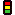  ho! qu'il est bien ce site pas un mot plus haut que l'autre,cette serenité me fais du bien salut

- De bonal le 27/1/2006. Pays: France   Région: aveyron bonjour,quand j'etais petit mon papa me disait "tu vois en russie tout le monde est heureux en effet il n'y a pas de greve personne ne s'envoie de mechanceté,de plus il n'y a pas de chomage tout le monde travaille,meme les plus pauvre peuvent faire des etudes ,la preuve que c'est le paradis puisque personne se plaint ...... maintenant que je suis grand je me demande pourquoi m'avoir dit ca????

- De reich le 27/1/2006. Pays: France   Région: est Encore une fois, les plus raisonnables d'entre nous m'adressent leurs messages ou écrivent sur ce livre pour dire à quel point ils sont attachés à la sérénité de ce lieu de rencontre. Je les approuve et je veillerai à ce qu'aucun propos - y compris les miens - ne prêtent à polémique...merci de vos conseils...amitiés...Marc

- De Marc Morell le 25/1/2006. Pays: France   Je pense que Mr Morell a raison de répondre sur certains points! Et qu'il est de droit de dire ce que l'on pense! Mais Il est vrai aussi que sur ce site ne doit régner que Paix et tolérance entre nos peuples et les signatures de quelques un ne doivent pas réveiller la colère des autres. On connait les mauvaises choses du passé et je pense que ce livre n'est pas fait pour les rappeler mais plus pour se retrouver entre nos peuples et créer un pont via Internet entre les pieds noirs de France et ceux d'ailleurs et les Algériens du monde entier. 

- De Michel le 25/1/2006. Pays: France  Bonjour - Je suis un peu d'accord avec M.Lafferière échangeons nos souvenirs et cherchons des Amis dans votre livre d'Or Mr Morrel, évitons de retracer le passé, la colonisation, la guerre,etc on en parle assez dans les émissions télé et autres. Les P.N ont besoin d'êtres apaisés et pas d'êtres attisés. Merci Mes salutations.

- De Lydiecurci le 23/1/2006. Pays: France   Région: Seine Maritime bonjour,tt à fait d'accord avec MR MORELL et surtout qd vs écrivez "sans arrieres pensées" sauf que j'en doute en lisant MR RABAH et autres ideologues qui d'un coté utilisent des mots de paix amitié,terre natale,retrouver ces racines etc.. et surnoisement utilisent des mots commes colons,espagnles mahonnais,souffrance des algeriens,vols de biens etc. ce qui me rappelle la bonne methode des documentaires tv ou films fait âr des ideologues communistes et socialistes qui jouent avec les mots pour nous salir en douce.....Donc permettez ce coup de gueule : parler ss cesse de domination,souffrance tjours du meme cote,domination par des espagnols italiens mahonnais dans se cas pourquoi ignorer les riches arabes et caid avec une pierre à la place du coeur. j'allais à l'ecole rue du soudan qui etait tellement pleine (90% d'eleves arabes) que l'astuce consistait à faire 4 services 8h-10/10h12h et 13h30-15h30/15h30-17h30) avec ces prof de ttes origines.Le dispensaire des soeurs rue salluste plein chaque jours de gens qui n'avaient pas peurs de se faire soigner par les dominateurs.et l'hopital de mustapha avec ses meilleurs medecins juifs et catho ou arabes.les marchés de la lyre,randon,chartres avec ses marchands de ttes confessions y compris musulmanes. si MR RABAH dit que les algeriens ont souffert de notre presence que dire de celle de notre absence?comment l'algerie a evoluée depuis 40 ans?serait-ce le paradis?vivent-ils en paix?ont-ils resolus les pb de pauvrete,logement ,sanitaire malgres le petrole? pourquoi etaient-ils 400.000 en FRANCE avant 1962 et qq millions depuis?qu'est devenu le patrimoine que ns avons abandonné? il est grand temps que les vrai acteurs de cette periode que nous sommes contredisent des qu'ils le peuvent tous ces menteurs et conspirateurs et dire bien haut que nous sommes fiers de ce que ns avons été de nos inventions de notre savoir-faire de nos parents qui ont valorise cette ancien departement francais. et rappeler une verité que beaucoup s'evertuent à occulter en effet l'algerie n'appartenait pas aux algeriens qui d'ailleurs etaient peu nombreus avant 1830 pour une surface 5 fois plus grande que le FRANCE. A partir de 1936 les populations musulmanes s'accroissent au rhytme de 5 à 10 pour 1 francais.Dois-je rappeler ce que disait un dignitaire algerien en 1936 MR FERHAT ABBAS "j'ai parcouru ts les cimetieres et je n'ai jamais trouve d'identite algerienne sinon ça se saurait" ou encore "ns demandons à la FRANCE un verre d'eau si elle nous donne la mer ns ns seront noyes"....Avant l'algerie etant romaine les arabes l'ont envahie seulement à partir du VI° siecle suivis par les turcs qui en ont fait une terre de vandales avec une mediterrannée de pirates,ont exploités les indigenes,reprimé les rebellions et c'est pour y mettre fin que le france arrive en 1830 pour decouvrir des cimetieres de massacrés,des moustiques la mitidja remplie de broussailes,la fievre..etc etc.. et grace au travail des immigrants ce departement etait devenu vivable avec tout les realisations et inventions médicales ou autres comme la clementine la quinine l'orangina sans oublier toutes ces personalité comme Mal.juin,St augustin ,villalonga,gerard philipe,marcel cerdan,camus, etc ...sans oublier EDITH PIAFF qui avait un père Kabyle semble-t-il .AUX aux anti-pieds-noirs de FRANCE je leur dis au lieu de perdre votre temps à denoncer les mefaits de la colonisation voyez ce qu'est devenue cette france qui a honte de son passé,cache son drapeau,accepte d'etre insulte,ignore sa marseillaise,vend son ame au diable,cache sa police et son armée ,sa musique,nie sa religion (FRANCE QU'AS-TU FAIT DE TON BAPTEME??ca vous rappelle quelqu'un ??).Cette france qui vit dans l'indifference,avec ses quartiers guetto ,des +en+ de pauvres .Comment va t-elle survivre avec cette majorité d'anti-patron,anti-travail,anti-religion,anti-tout??? ... VOILA CE N'EST PAS DU VENIN MAIS DE LA COLERE....... 

- De sorrentino le 23/1/2006. Pays: France   Région: france J'ai lu en tête dès l'ouverture du site. " Le site est dédié à tous ceux qui contribuent au RAPPROCHEMENT des peuples...et aux autres!

- De Jean François le 23/1/2006. Pays: France   bonjour , ben oui mr LAFFERIERE si raconter son ressenti c'est polemiquer , alors on ferme la porte au droit de s'exprimer et crions bien haut "tout le monde il est beau tout le monde il est joli""

- De rolland le 23/1/2006. Pays: France   Région: idfque dieu vous benisse

- De lloret le 23/1/2006. Pays: France   Région: cdnIl me semblait que nous étions dans un site dédié à la vie des Pieds-Noirs, pour que notre Histoire soit transmise en tant qu’aventure humaine, un site sur lequel chacun raconterait son histoire, ses histoires, apporterait sa pierre à l’édifice d’un monument élevé à la mémoire de nos parents, grands-parents, aïeux, qui ont souffert sang et sueur pour donner vie à ce pays. Or nous nous retrouvons face à des polémiques, une politisation inconvenante des paroles et des actes. Dommage,l’objectif initial a ainsi été dévié, et la sérénité qui devrait régner ici n’est plus respectée. Je n’y viendrai plus en visite, car je n’y suis pas chez moi, pas plus que je ne me sentirais chez moi dans ce pays étranger. Gisèle (1927) 

- De LAFERRIERE le 23/1/2006. Pays: France   Région: LorraineJe suis tout à fait d'accord avec toi Marc, les mots et paroles justes.Nous avons vécus ensemble, sur les mêmes bancs d'école et des évènements nous ont séparés. Quelques années plus tard, nous retournons sur les lieux de notre jeunesse avec beaucoup de nostalgie et surtout de joie de revoir ses amis . Je connais un jeune algérien d'une vingtaine d'années qui a conçu un skyblog principalement d'Hydra, il y a d'autres vues sur l'Algérie, c'est à mon avis superbe et lisez ces commentaires... photodalgerie.skyblog.com Amitiés à tous.

- De Jean François le 22/1/2006. Pays: France   Le message de Rabah m'amène à écrire ces quelques réflexions. Je vais essayer de choisir prudemment mes termes pour éviter d'être mal compris et/ou susciter une vaine polémique. Tout d'abord, je suis profondemment convaincu que le temps est à la réconciliation entre algériens et pieds-noirs. Pour cela, nul ne doit contester le caractère moralement indéfendable de la colonisation mais il faut rappeler que celle-ci n'est pas le seul fait de la France. Tout le bassin méditerranéen a vécu au cours des 3 derniers millénaires des vagues de conquêtes successives accompagnées de leurs atrocités et de leurs injustices. La France ne doit évidemment retirer aucune fierté d'y avoir contribuer mais doit-elle être plus amenée au repenti que d'autres pays tels que la Turquie (Empire Ottoman) ou l'Italie (Empire Romain) ou les pays arabes dont les ancêtres ont participé eux-même à l'occupation de l'Afrique du Nord. Les pieds-noirs étaient en 1830/1840 des miséreux qui pour la plupart ont fui leurs pays d'origine pour ne pas y crever de faim. Leur motivation était comparable à celle des immigrés qui quittent leur pays aujourd'hui pour une vie qu'ils espèrent meilleure ailleurs. Ces pieds-noirs et leurs descendants sont restés le plus souvent de petites gens qui vivaient au quotidien avec les algériens avec des relations qui pouvaient être très variables selon leurs niveaux socio-culturels, leurs fonctions ou simplement leurs caractères. Je crois que peu de pieds-noirs ont pu imaginer à quel point souffraient la plupart des algériens d'être placés en situation de peuple dominé. Mais à l'inverse, les algériens doivent admettre que ces pieds-noirs ont énormément souffert des années de guerre et de leur arrachement à leur terre natale. Quoi en dire de plus aujourd'hui ? Les pieds-noirs doivent-ils demander pardon ? De quoi : d'avoir été en un lieu donné à un moment donné de l'Histoire ? Ce qui est important, c'est ce que font ces pieds-noirs aujourd'hui pour renouer avec leur pays et avec le peuple algérien, sans arrière pensée, et avec comme seuls objectifs de revoir leur terre et de créer des liens d'amitié. Quant aux sentiments des algériens qui les accueillent, je sais pour l'avoir vécu, qu'ils sont sincères et c'est tout ce qui m'importe...ne renions pas nos souffrances mais admettons que nous devons, de part et d'autre de la Méditerranée, les partager et nous tourner vers l'avenir... Amitiés à tous... Marc Morell 

- De Marc Morell le 21/1/2006. Pays: France  Ja cherche une personne jeune ou agée ayant vécu à Béni Saf et qui connaissait bien la région.Mes parents sont de la-bas.Je voudrais savoir si cette personne a connu le rocher qu'on appelait "le Pain de sucre" situé au large de Béni Saf. J'ai la reproduction en bois faite par mon père qui se souvennait très bien de ce rocher. Merci d'avance de me répondre. Bonjour et bonne année!

- De Avarguez le 17/1/2006. Pays: France   Région: Martigues pouvez vous m'aider a retrouver ledocteur jean claude perez qui se trouvait 1rue de chateaud'un pour ma maman qui va avoir 82 ans il demandait souvent faite moi cuire oeufs ou cotelettes merci d'avance monique

- De poulnais eps mansard le 13/1/2006. Pays: France   Région: montpellier Nouveaux voyages organisés en 2006 par l'agence "Nouveau Départ" : Alger du 27 avril au 2 mai 2006 - Bône du 23 au 30 avril 2006 - Alger du 11 au 16 mai 2006 Oran du 10 au 15 juin 2006 - Récital à Alger du 9 au 13 avril 2006 - Récital à Tlemcen du 22 au 27 mai 2006... Voir le site www.algerie-tours.com

- De Marc Morell le 13/1/2006. Pays: France   
  http://algerie-tours.com/bonjour à tous je viens de constater que le responsable a supprimer les messages qui lui paraissent inconvenants , j'ai envie de lui dire qu'il aurait du comprendre que la facon maladroite de s'exprimer de certain CE N'EST PAS DE LA HAINE MAIS AU CONTRAIRE DE LA SOUFFRANCE, et je ne puis m'empecher de relever que cette personne comprendrait mieux les reactions des j.de banlieue et n'accorde pas la meme compassion à ses semblables qui ont ce seul endroit pour s'exprimer et etre compris par des personnes ayant vecu les memes evenements dramatiques . je donne d'avance mon autorisation pour la suppression de mon message avant qu 'un trop grand nombre le lise et finalement abandonnent ce site ou reigne en fait une certaine pensée unique.il est vrai que mr.marc morell etait très jeune en 1962 et de plus n'habitais pas le quartier le plus atteint. AU REVOIR

- De Sorrentino le 10/1/2006. Pays: France   Région: IDF Je voudrais vous exprimer toutes mes félicitations pour ce site qui conjuge avec bonheur notre passé et l'Algérie d'aujourd'hui. Certains de nos amis algériens nous font vivre "on line" les endroits de notre enfance et de notre jeunesse . qu'ils en soient remerciés. Ce qui n'empeche pas de nous rememorer nos souvenirs.. Cela fait plaisir de pouvoir ainsi unir nos deux rives , dans un soucis commun de parler de NOTRE terre. Merci Jacqueline

- De Jacqueline le 9/1/2006. Pays: Italie   Réponse à Henri BAPCERES L'église SAINT VINCENT DE PAUL existe toujours, sauf qu'elle est aujourd'hui une mosquée, comme beaucoup de nos églises d'algérie. En France il faudrait faire l'inverse, transformer les mosquées en églises. Amitiés

- De christiane coppa le 6/1/2006. Pays: France   Région: gard ben je trouve votre site merveilleux merci pour tous ces efforts suis né a fondouk i qq'un veut des rensegnement sur cette ville qui jadis n'etait qu un village. jle rappelle de certain colon tel que sintes 'ray , cahier ,moll, mesquida, tores dont sa femmes est restée en algerie et dcd ds les années 80 .bon bravo

- De djeffar le 4/1/2006. Pays: Algérie   Région: alger Avant de supprimer les messages qui précèdent, je svoudrais signaler que : 1 - tout un chacun peut écrire dans ce livre s'il ne s'agit pas de messages de haine 2 - tous les messages doivent être signés. Pour ces 2 raisons ces deux derniers messages seront supprimés sous 2 jours. Amitiés à tous...

- De Marc Morell le 3/1/2006. Pays: France  je voudrais adresser mes meilleurs voeux à hélène DESLIONS épouse PONTI et la remercie pour toutes les photos de classe que l'on a vu sur le site de l'amicale des arbéens, aussi j'aimerai savoir où elle habitait à l'arba car moi j'habitais le 7 rue marceau j'ai eu beaucoup d'émotion en voyant les photos de classe des années 50. merci mille fois et bravo.

- De hamza le 2/1/2006. Pays: Algérie   Région: kpuba annasserQui pourrait me donner des informations sur l'église St Vincent de Paul dont l'entrée était située rue Borély la Sapie (en face du Majestic) et rue Eugène Robes mitoyen à une charcuterie dont le nom m'échappe( temporairement)mais dont les odeurs sont encore très vives. Le père Streicher (que j'ai revu en France dans les années 60 (venu marier à Marseille les enfants du quartier, Hafiz, Espig (Spigol) etc, était un personnage emblématique de cette Algérie Française que nous aimions tant. Maniant aussi bien le goupillon que le coup de pied au ...ou la calbote, cet alsacien au verbe bien de chez nous apostrophait, en autres, lors de ses sermons les élégantes de Bab el Oued et de Nelson, venues comme à un défilé de mode, présenter fierement leurs dernières parures. Pagnol en aurait fait un personnage légendaire, Napoléon, un évêque ou un cardinal... bonne année à tous. H.B 

- De Bapcères Henri le 2/1/2006. Pays: France   Région: La Réuniontoute la famille de ma mère habitait à Annaba . et je cherche des photos de là où ils habitaient c'est à dire l'orangerie puis l'orangeraie, ou le contraire je ne sais plus très bien . Ils avaient une grande ferme et je voudrais faire plaisir à ma grand mère en lui montrant quelques photos souvenirs . Alors si vous pouvez m'aider ... merci et bonne année bien sur .

- De blanchet le 1/1/2006. Pays: France   Région: bouches du rhone Un grand bravo pour ce site remarquable et l'excellent travail qu'il représente. Né à La Redoute (Alger) en 1953, j'ai quitté cet endroit en 1962, pour ne plus y revenir - mais qui sait ? Nous habitions au 5, chemin des Crêtes et, après l'école maternelle à Ste-Anne, j'ai fréquenté l'école du Golf. Meilleurs voeux pour 2006 à Alger50, à son webmestre et à tous ses lecteurs. Bien sincèrement, PTE

- De Jean de TYSSANDIER le 1/1/2006. Pays: France   Région: Midi-PyrénéesJe voulais simplement, parce que je lui dois beaucoup d'émotions, souhaiter une très heureuse année à monsieur Marc MORELL. Avec tous mes remerciements

- De Hélène DESLIONS PONTI le 1/1/2006. Pays: France   Région: Var Meilleurs voeux à tous pour cette nouvelle année 2006 qui ne va plus tarder maintenant...:-))...Je souhaite à tous ceux et celles qui n'ont pas revu l'Algéroie depuis 1962 d'y retourner en 2006 et de vivre d'intenses retrouvailles avec un pays qui ne les a pas oubliés. Amitiés à tous les Français, à tous les algériens et à tous ceux qui sont les 2 à la fois...les plus nombreux...:-))Marc Morell

- De Marc Morell le 31/12/2005. Pays: France   
  http://alger50.com/ Bonjour, je viens de découvrir votre site, Cher Marc, et je suis bloquée sur mon ordi! Quels beaux messages , belles photos (alors là je suis repartie 43ans en arrière! Je suis de Guyotville , et j'ai déjà retrouvé une petite cousine .Je suis très heureuse. Moi qui ai envie de retourner à Guyotville, peut-ètre m'en donnerez-vous l'occasion? Bravo pour votre travail. Bonne et heureuse année 2006 à tous les pieds-noirs et aux autres.Bien amicalement. Jacqueline Dell'ova

- De DELL'OVA Jacqueline le 31/12/2005. Pays: France   Région: Aix-en-ProvenceA vous tous amis(ies) pieds noirs j'adresse mes voeux les plus sincères de bonheur et de santé. Que cette nouvelle année vous comble de joies et fasse que les retrouvailles se multiplient. Michèle

- De Michèle BOVE le 27/12/2005. Pays: France   Région: Midi-PyrénéesBonjour d'Alger je souhaite un joyeux noel , et une bonne année 2006 à tout le monde

- De Nadjib le 24/12/2005. Pays: Algérie   Région: ALGER Joyeuses fêtes de fin d'année à tous les pieds noirs et leurs familles.

- De fumetti le 22/12/2005. Pays: France   Région: Garéoult hello de mon pays lointain je souhaite un joyeux ainsi qu'une heureuse annee 2006 a tous les pieds noirs de ma generation ainsi que leur famille

- De ginette1945 le 21/12/2005. Pays: Canada   Région: vancouver bc En cette période des fêtes de fin d'année , je m'adresse à tous les lecteurs du site pour leur souhaiter un joyeux Noël et leur présenter mes voeux de bonheur et santé pour l'année 2006 .Une pensée Amicale et particulière pour Marc Morell sans qui nous ne pourrions être en relation quotidiennement . Amitiés ... René ...

- De René Blanco le 21/12/2005. Pays: France   Région: Picardie bravo pour ce site.JE SUIS NE A TLEMCEN EN 1948,VECU A ORAN,DEPUIS CE TEMPS LA ,JE SUIS UN IMMIGRANT ET JE SUIS TRES CONTENT DES SOUVENIRS DE MA PATRIE. MERCI

- De borja roger le 21/12/2005. Pays: Îles Vierges américaines   Région: oran quartier st-eugeneL'association des Pieds Noirs de l'Océan Indien souhaite aux administrateurs et à tous les frères visiteurs de ce site un joyeux noel et une bonne année 2006. H.B 

- De Bapcères Henri le 18/12/2005. Pays: France   Région: La RéunionFamille Americain Rue Faidherbe 1959-1962,j'avait 12 ans. Dommage qu-on n'avait pas du digital dans le temps. El Badja est devenu mon obsession. J'ai jamais vue une ville si belle. Pablo

- De Paul ( Pablo ) Green le 4/12/2005. Pays: États-Unis   Région: TexasMarc Boronad invite ses amis et tous les Algérois qui vivent sur la côte d'Azur, à visiter son site Les impératrices sur la Riviera. Les nombreux visiteurs du Clos-Salembier, devenus depuis ses amis, iront eux aussi se promener dans les jardins de Cap Martin, de Monaco et de Menton, écouteront trois extraits de chansons et rêveront peut-être sur la Riviera. http://imperatrices.free.fr

- De Marc BORONAD le 4/12/2005. Pays: France   Région: Val de Marne
  http://perso.wanadoo.fr/leclossalembier Bonjour à tous, bonjour Marc. comme d'habitude, un grand tour sur ton site et un petit message avant de fermer. au passage je signale que le site de Pointe Pescade vient d'être relooké, avis aux amateurs de souvenirs du pays nous les attendons. Pointe Pescade, c'est aussi deux moulins et saint Eugène, mais en fait il n'y a pas de restriction. salut à tous et à bientôt Bernard ou bazailles54 comme ty veux ty choises

- De Bernard Cervera le 29/11/2005. Pays: France   Région: lorraine
  http://perso.wanadoo.fr/notre.pointe.pescadebonjour, je suis à la recherche de personnes ayant vécu à Alger en 1959 et dont les noms sont : MONTALDO / BURKHARDT / KHORSI Sadok / MARCELLIN / SOLACROUP / VIGNAU / FRALON José. Si l'un d'entre vous les connait, pouvez-vous m'adresser un mail à plastique.batiment@free.fr. Merci beaucoup.

- De artigue le 28/11/2005. Pays: France   Région: niceJe vous suis tres reconnaissante d'avoir creer ce site ou l'on peut revoir des lieux qui nous sont restes si chers.je suis tres interessee par les photos de Bab-el-Oued,et je les regarde avec nostalgie en esperant y aller un jour.merci

- De trigano chantal le 24/11/2005. Pays: Espagne   Région: VIGOAmis Pieds Noirs, Dimanche 13 novembre, pendant plus de deux heures, notre association a été reçue par le Dr Dalil Boubakeur, recteur de la mosquée de Paris et Président du Conseil Français du Culte Musulman. C'est un véritable ami qui nous a reçu et je ne saurais jamais vous décrire l'atmosphère fraternelle de cette rencontre que nous pensions être qu'une simple visite de courtoisie. Nous avons évoqué de nombreux sujets dont la fameuse déclaration à Paris-Match où un jeune journaliste à potins a interprété cavalièrement l'état d'esprit d'un adolescent qui quittait son pays en pleine effervescence.(1957). Monsieur Dalil Boubakeur a tenu à rassurer "tous ses frères Pieds Noirs que cet article pour le moins moins contrariant ne reflète nullment sa pensée. Ce dont nous sommes convaincus. " Votre souffrance est la nôtre " nous a t il dit " et de nombreux Algériens vous comprennent ". Le caractère humaniste et le franc parlé de cet ancien élève du Lycée Bugeaud nous a profondément ému. Sa détermination à oeuvrer dans le sens de la paix, de la réconciliation et de l'apaisement nous a conforté dans notre détermination à travailler à l'union de tous les enfants de cette terre que nous avons en commun et où il reste entre autres nos cimetières. Nous avons rencontré, non seulement un frère, mais aussi un allié intimement convaincu de la nécéssité d'envisager des actions communes qui permettront de rétablir la communauté Algérienne d'expression française que nous sommes, à la place qui lui est due dans l'écriture exacte de notre histoire. Plus que jamais, nous restons persuadés qu'une porte reste ouverte et que dans un avenir très proche le geste de reconnaissance que nous attendons tant, finira par réconcilier tous les enfants d'Algérie, y compris nos frères harkis. D.B représente 5 millions de musulmans en France et reste attentivement à notre écoute. Que toute la communauté P.N en soit consciente. Son ouverture d'esprit, D.B la tient de l'éducation que lui a donné son père, Hamza Boubakeur, professeur et député au temps de l'Algérie Française. Ce dernier est l'auteur d'une traduction française du Coran et a précédé son fils à la tête de la mosquée de Paris. Au cours de cette entrevue qui fut un plaisir partagé nous avons rencontré un ami, nous avons quitté un frère. Henri BAPCERES Président de l'Ass des PN DE L'Océan Indien.

- De Bapcères Henri le 22/11/2005. Pays: France   Région: La Réunion Merci à Djamal pour cet hommage à Alger. Il habite mon quartier!! je me suis permise de faire de la publicité pour son formidable travail sur Esmma..Il aura d'autres admirateurs!j'en suis sure. Je suis allée faire un petit tour du coté de la rue barnave et rue Meissonier en septembre...et j'y retournerai l'année prochaine.J'irais bien le saluer!! A bientot. 

- De jacqueline le 10/11/2005. Pays: Italie   Région: ROME J'ai trouvé un site " journaux d'Algérie" 1954-1962. Peut être celui-ci répondra à sa recherche sur l'Echo d'Alger. Amitiés à tous. http://journauxalgerie.ifrance.com 

- De Jean-François le 10/11/2005. Pays: France  Merci pour avoir créer un tel site qui Permet à des personnes de se retrouver et de renouer des liens perdus malgré eux. Je suis Pied noir aussi mais hélas ai oublié beaucoup de choses. Où sont les archives de l'Echo d'Alger SVP ? Amicalement à toutes et à toues

- De GATTO André le 10/11/2005. Pays: France   Région: Limousin / CreuseJe trouve ce site très intéressant et vous merci et bon courage Bélaid de Bab el oued

- De Hamimi le 9/11/2005. Pays: Algérie   Région: Alger je vous remercie d'etre à l'ecoute des gens qui avaancent et qui connaissent les valeurs d'autrui meme si autrui etait un enemi. salah mokhtari ingenieur polytechnicien 

- De mokhtari salah le 9/11/2005. Pays: Algérie   Région: alger A CEUSSS QUI ECRIVENT DANS CE FORUM...le principe est : chacun s'exprime comme il peut avec ses fotes d'ortographe et ses formules eliptiques parfois imbitables, j'en conviens, mais bon...amusant par exemple de voir les gens se causer entre eux à travers ce forum même si ce n'est pas le + rationnel...mais bon pas de quoi assomer un boeuf...oui, je voulais dire fouéter un chat...mais il n'y a pas de raison que ce soit toujours les mêmes qui dérouillent...seuls les messages profondemment haineux ...qui ne sont pas mérités...et que je n'ai pas écrits sont supprimés...:-))...tout ce qu'on risque à ce jeu c'est de predre du temps...le mien ? le vôtre ?...OK...j'arrête !...Amitiés à tous...Marc 

- De Marc Morell le 9/11/2005. Pays: France  bonjour , message à jacques daboussy pourqoi poluer ce beau site par des diatribes dailleurs imbuvables. amicalement

- De sorrentino le 9/11/2005. Pays: France   Région: idf Salut Elyane que je ne connais pas, un pt'it commentaire néanmoins si tu me l'autorises : en qlqs coups de souris je lis d'abord - mail du 31/5/2005 - qu'il te paraît scandaleux que Marc Morell, notre hôte, indique sa préférence pour le Oui au référendum (préférence que je partageais d'ailleurs, mais peu importe, et j'avais pourtant tendance à partager ton sentiment car il ne me semble pas indispensable de nous entredéchirer à nouveau sur les stupides questions politiques qui nous ont hier précisément contraint de traverser la méditerranée) et je relis un peu plus bas - 1/5/2005 - avec stupéfaction la philippique que tu lances sur la présence des lettres « DZA » sur nos papiers d'identité français. Ne fustige STP pas ce que tu inities : les cieux fontébelains (?) risqueraient de te tomber sur ta tête bien française, ;-), indépendamment de la marque sous laquelle certains l’affichent. Au delà, de cela, qui m’aide à soutenir l’entrée de la Turquie dans l’UE ? J’imagine déjà (hi, hi!) l’étranglement de certains. Et pourtant, quelle manière géniale ce serait d’échapper aux charias de tous ordres que l’intransigeance des uns font germer dans lea crânes de certains autres ! Non, sérieusement cette fois-ci, laissons cette liste-forum en dehors des considérations qui fâchent car il est consacré depuis l’origine aux souvenirs de « la-bas » que soit nous conservons, soit nous venons retrouver ici. Salut à tous. Jacques Daboussy - Paris PS : mon ami Pierre-Louis Baroli vient de décéder : il venait juste de faire, durant la semaine précédant sa mort, un périple-nostalgie d’une semaine à Alger en compagnie de sa mère et de sa sœur. J’ai le sentiment qu’il est allé tenter de re-suturer la cicatrice que l’exode avait ouvert en lui et qu’une fois ceci réalisé, il pouvait alors s’en aller. Lorsqu’on l’a mis en terre, j’ai tapé sur mon casque la séquence « Algérie française » (trois coups brefs-interruption-2 coups brefs) tellement répétées sur tous corps résonants – casseroles, appui de balcon… – dans les années 60/61/62. 

- De Jacques Daboussy le 8/11/2005. Pays: France   Région: ParisJe recherche des photos anciennes ou récentes et toutes sortes d'écrits sur la ville de BENI'SAF ( algerie ), ville d'où était extrait le minerai de fer par la Cie MOKTA et où était mis en conserve le poisson par 2 Stés PAPA FALCONE et FOUCHE; Quelqu'un a -t-il des données à ce sujet sur les activités économiques de BENI-SAF; Avec mes remerciements Chouaki ( Lyon )

- De CHOUAKI le 5/11/2005. Pays: France   Région: Rhone salut tout le monde!! je trouve ce site super craquant je l'adore bcp,et j'en profite pour faire un petit discour:(j'ai besoin d'amis je vx avoir des nouveaux si vous etes interssé érivez moi ok?)merciiiiiiiii

- De rimy le 4/11/2005. Pays: Maroc   Région: ifrane J'oubliais: je suis sur la photo (Uzes 2004) du milieu haut, chemise bleue avec pantalon clair et un sac en bandoulière, avec Jean-Claude AMAR mon voisin du batiment G. A bientôt.

- De PIVON le 1/11/2005. Pays: France   Région: Rhône Un grand bonheur aprés avoir survolé tout le site. Marc MORELL merci et une note de: @@@@@/5

- De PIVON le 1/11/2005. Pays: France   Région: Rhône Bravo à Marc Morell pour son site. Si des copains et des copines des rues Pirette, Levacher, Dupuch ... école Dordor ... église ST Augustin ... Opéra ... conservatoire etc veulent m'adresser un mail, cela fera revivre un peu le "Bon ancien temps". Salut à tous.

- De SERRA jean le 1/11/2005. Pays: France   Région: MontpellierMerci, Marc et tous ceux qui jouent les "journalistes" en nous rapportant de si belles photos. Un petit bémol : je ne parviens pas à vraiment "revoir" beaucoup d'endroits ! La mémoire, sélective, n'a gardé accessibles que quelques sites, mais n'arrive pas à repositionner certaines vues (qui, pourtant, étaient notre lot quotidien en ces temps lointains). Il est vrai que,lorsque je me prommenais dans les rues d'Alger avec mes parents, je n'étais pas bien grande, et ne faisais absolument pas attention à l'architecture et aux bâtiments que nous longions. Peut-être, en allant sur place, aurai-je le "déclic" ? En tous cas, votre travail à tous est admirable, car ainsi nos enfants pourront connaître, virtuellement d'abord et pourquoi pas en "live", le pays de nos aieux,de nos parents, de nos amis, enfin Notre Pays. Un grand bonjour à tout le monde. Domie

- De Dominique RENUCCI (1949) le 22/10/2005. Pays: France   Région: Alger/Bordeaux bonsoir à tous, Si nous nous retrouvons tous sur ce site, c'est bien souvent par nostalgie, nous qui avons vécu au moins une partie de notre vie en Algérie, que l'on ne pourra jamais oublier, ou bien encore nous y vivons parce que nous sommes algériens. Mais, ceci ne doit pas nous empêcher d'être présents ici et maintenant, lucides et vigilents. Pour l'avenir de notre famille, de l'humanité toute entière, les répercussions du projet haarp et la puce électronique prévue implantée sous le doigt humain, et oui, cela existe,si incroyable que cela puisse paraître! risquent très bientôt d'être notre pain quotidien. A visiter, site: onnouscachetout.com 

- De nina le 21/10/2005. Pays: France   Bonjour Marc, Merci pour les photos avec le titrage, ce qui nous permet de nous remémorer des endroits où nous étions passés à l'âge de dix ans. Cela fait travailler notre mémoire. Merci encore. 

- De POVEDA le 18/10/2005. Pays: France   Région: Poitou-Charentes à Mme Dell'Ova Georgette epouse Gordio Je m'appelle Dell'Ova Jean-Marc, je suis de Guyotville, du lotissement Lemonier, je suis né en 1945, mon père s'appellait Raymond, si vous désirez savoir autre chose, veuillez me contacter par l'intermédiaire de mon é-mail.

- De DELL'OVA le 16/10/2005. Pays: France   Région: rhône-alpes Je suis à la recherche d'exemplaires, pour consultation ou achat, de la revue "alger-revue" qui était la revue municipale de la Ville d'Alger. Merci à toutes personnes ayant des connaissances à ce sujet de me donner des informations. Merci d'avance. Clément LE GUAY

- De LE GUAY le 7/10/2005. Pays: France   Région: Paris Bonjour. Après le retour fabuleux effectué en 2004, je suis revenu à Alger début septembre pour un nouveau séjour, plus long, et aussi riche. J'ai ramené près de 1400 photos, surtout des quartiers sud (Arcades, Mahçoul, Clos-Salembier, Saâda, la Redoute, le Ruisseau (quelle émotion de visiter le CTA où enseigna mon père), le Hamma, Belcourt ou le Champ de Manoeuvre. Je vais envoyer à Marc un CD avec près de 300 photos, dont un bon nombre de Kabylie (Fort-National, Bougie, Icherridene, Michelet, Yakouren, Port-Gueydon, le Djurdjura...). Je peux dès à présent en faire profiter, sans bandeau ni censure, totes celles et tous ceux qui seraient intéressés. Merci une nouvelle fois à Rabih, sa famille, ses amis, et à tous ceux que j'ai rencontrés au hasard des visites, en ville ou dans les plus petits villages, pour leur hospitalité, leur fraternité, leur discours si différend de celui de leur président avec cet attachement à notre terre natale, nos souvenirs partagés et les regrets communs. Pierre.

- De Pierre CHATAIL le 6/10/2005. Pays: France   Région: Aquitaine bonjour , toutes vos photos sont merveilleuses et merci pour ce travail de memoire et aussi d'actualité , mais toutefois un regret car je ne vois aucunes photos de la casbah d'alger lors de vos vayages vous n'avez peut-etre pas été autorises à visiter ce quartier ?? amities

- De sorrentino le 5/10/2005. Pays: France   Région: idfBonjour à tous mes amis pieds-noirs, je m'appele Sauveur Ximenes je recherche mes copains de l'école de la Corderie au Ruisseau, mes amis Sarti, Fortuny, Garcia. Classes de cm1 ce2, années 61 et 62. J'ai aussi été à l'école de PointePescade, ou je suis né, en classe de cp et ce1. Tout mes encouragements à Monsieur Morell, si je peux aider en quoi que ce soit je suis votre homme. Je signale entre autre que mes soeurs Geogette et Rose ont aussi fréquentées cette école aux mêmes années.

- De ximenes sauveur le 2/10/2005. Pays: France   Région: rhoneQue dire sur votre site? tres bon et surtout..surtout cet amour sincere pour l' algerie et les algeriens. N'oublions pas aussi de faire revivre ces inoubliables souvenirs des autres contrees du pays, voila mon petit site sur El-Oued (ma ville natale) http://site.voila.fr/elwed Bonne chance et Merci Tellia El-Hachemi (Alger Bouzareah)

- De Tellia El-Hachemi le 28/9/2005. Pays: Algérie   Région: Bouzareah
  http://site.voila.fr/elwedMerci, votre site est excellent

- De El-annabi le 15/9/2005. Pays: France   Région: Paris
  http://algerie.el-annabi.com/ Bonjour l'ami! votre site est très riche et très bien conçu; bravo. Merci d'avoir inscrit mon adresse sur la liste de liens. a bientôt Hab le hibou 

- De hadjoudja le 15/9/2005. Pays: Algérie   Région: médéa
  http://bghia.blogspot.com/ Bonjour à tous et à toutes. Je reviens d'un voyage à Alger, ce n'est pas vieux, je suis arrivée hier et je veux vous faire participer à ma joie, pendant 6 jours j'ai revisiter tout Alger, nous avons été très bien accueillies, tous les Algériens ont été contents de nous voir et vraiment on ne peut pas attendre pareil accueil dans une autre ville. C'est vrai que la ville à beaucoup changé, il y a beaucoup de monde, ce n'est pas toujours très propre mais ils sont tellement content de nous voir. Je veux aussi rassurer ceux qui ont des personnes enterrées au cimetière EL AIA, j'y suis allée les tombes sont en bons état pas du tout cassées à part celles qui se sont dégradées avec le temps. N'ayez pas peur si vous voulez repartir voir vos racines, vous pouvez y aller, je vous donnerai l'adresse d'un hôtel où nous sommes très bien reçu. Je me suis promenée dans la rue jusqu'à 1 heures 30 du matin, il n'y a eu aucun danger. Si vous voulez d'autres renseigmements vous pouvez me contacter. Je souhaite à tous les pieds noirs de pouvoir un jour y retourner. Bien amicalement à tous

- De Frapolli le 12/9/2005. Pays: France   Région: BordeauxBonjour J'aimerais que tous les anciens ain bessemois qui lirons ce message se manifestent ,car il y a des milliers de souvenirs à mettre à jour . Donc, même si vous ne tapez qu'avec un doigt , manifestez vous !!!!!

- De Gisèle Vinkler le 7/9/2005. Pays: France   Région: Lyon Un bonjour à toutes mes copines du Ruisseau. A l'année prochaine à UZES.

- De Juliette ESTEVE/CASAGRANDI le 4/9/2005. Pays: France   Région: Bouches-du-RhôneSalut à tous, Me revoilà avec cette fois le plaisir de vous annoncer la sortie de mon dernier livre:"ON NE SAIT JAMAIS" aux Editions Publibook. Pour mémoire, j'ai déjà publié "POINTE PESCADE" (Ed. Mercure de France),"LA BAFANE" (Ed.Mercure de France) Prix Algérianiste 1978, "COUP DE SOLEIL à TIPASA (Ed.Athanor),Le VOYAGE à FLORENCE (Ed.Publibook). On peut commander ce livre dans toutes les bonnes librairies ou sur le site www.publibook.com. Merci infiniment pour cette communication fraternelle.

- De Jacques MANGUSO le 1/9/2005. Pays: France   Région: région parisienne Bonjour Marc, un peu de temps à lire et comme d'habitude j'invite les PN de pointe pescade à nous rendre visite sur leur site. mais aussi ceux qui s'intéressent à nos quartiers d'Algérie. je salue tous les PN et leurs amis à bientôt 

- De bazailles54 le 31/8/2005. Pays: France   Région: Lorraine
  http://pointe.pescade.affinitiz.com/URGENT: je suis a la recherche de photos ou documents concernant la maison FORESTIERE de BAINEM. il s'agit d'une batisse coloniale batie sur un etage avec une grade terrasse au 1er donnant face a la mer, possedant une grande cour avec un grand palmier, entourée d'un muret et d'un grand portail. Dans le virage avoisinant se trouvait la fontaine avec son bassin et juste en face se trouvait un enorme eucalyptus! j'y ai habité de 1972 a 1986. si certains d'entre vous se souviennent ou possedent des clichés, ca serait un immense plaisir de les partager.PAR AILLEURs, j'ai effectué mon parcours primaire a l'eglise NOTRE DAME DE LA FORET, qui fut transformée en ecole tout en gardant son aspect originel en bon etat, losrqu'elle fut transformée en mosquée, la batisse principale resta la meme, et une annexe fut construite a l'arriere. Sur la photo de ROBERT MARI, l'annexe figure mais plus l'eglise. pouvez vous me renseigner sur ce son etat actuel. UN GRAND MERCI D'AVANCE !!

- De OUNICHE rachid le 29/8/2005. Pays: France   Région: paris12 Je serais tres heureuse de correspondre avec des algerois a bientot le paisir de vous lire

- De lucy le 25/8/2005. Pays: France   Région: pacaJugurtha tourisme et voyages vous propose de revoir ALGER et ses environs.Pour plus d'informations contactez Mr Elhaddi Benhadda sur jugurtha_voyages@hotmail.com.

- De Jugurtha Tourisme et Voyages le 24/8/2005. Pays: Algérie   Région: Alger Merci pour tous les efforts que vous deployez! Bon courage!

- De Ayati Rachid le 5/8/2005. Pays: Norvège   Région: Gjøvik Oppland Jusqu'à quand allons-nous nous laisser insulter par BOUTEFLIKA ? où a-t-il vu des fours crématoires, où a-t-il vu des nazis ? Sans le travail acharné des pieds-noirs et sans le pétrole dû aux ingénieurs européens l'Algérie ne serait qu'un vaste foutoir où les tribus belliqueuses se boufferaient entre elles, ce qui parfois d'ailleurs est encore le cas. Une amie algérienne rentre de Tlemcen où il y a régulièrement des coupures d'eau et l'électricité.. les européens sont partis donc tout se déglingue depuis 40 ans. Elle était ravie de revenir en France !! BOUTEFLIKA a du sang sur les mains, sang des pieds-noirs et sang de ses compatriotes. Alors qu'il la boucle, sa lâcheté ne l'honore pas, ni son pays.

- De Elyane PICHON le 2/8/2005. Pays: France   Région: seine & marnePouvez vous SVP enlever mes coordonés inscrit plus haut ! _.vous êtes sur le site ;signer le livre d'inviés ! ! Merci !

- De Andrée le 28/7/2005. Pays: France   Région: Alpes Maritimes
  http://%20%20/?Nostalgique des moments forts appréciés du temps ou Gyotville etait Gyotville et non Ain-Benian, cette ville sans ame, lugubre et surtout sans culture. ses habitants ont perdu leur accent parisien, leur mode de vie très émancipé par rapport à toutes les villes d'Algérie à l'exception de BeniSaf qui reste à ce jour une presque ville Espagnole. les vrais gyotvillois se sont évaporés car n'y se retrouve plus.

- De Madjeh le 28/7/2005. Pays: Algérie   Région: GYOTVILLEsalut, je cherche des photos de classes. ce2 cm1 cm2 ( annees 1967. 1968. 1969 .ecole dor dor ( rue dupuch ) merci.

- De boukhelifa le 27/7/2005. Pays: Algérie   Région: alger-centre ( grande poste)Bravo pour votre site et pour tout ce travail.Je suis né à BEO mes parents tenaient le bar des arènes à l'angle de la rue montaigne et de la rue barra.Si vous pensez me connaitre,un petit mot serait le bienvenu. 

- De ESCOBEDO André le 25/7/2005. Pays: France   Région: herault .montpellier Qui pourrait me parler de l'école St germaine rue de Constantine a Hussein-Dey .De l'ouvroir en été ou les soeurs nous apprenaient a tricoter ou a coudre Merci d'avance A bientot

- De March Huguette le 24/7/2005. Pays: France   Région: Varje suis née a alger rue de l orangerie en 1947 je suis allée a l ecole caussemille. 

- De navarro ep devinar mauricette le 19/7/2005. Pays: France   Région: marseillebonjour ,,,moi je recherche des renseignements ou des photos sur la famille cometta ,ma mere fernande cometta a quittee alger en 1946,,,elle c est mariee avec paul langard ,,,moi je suis nee a l hopital mustapha en 1945 ,si quelqu un avait des photos de cette hopital a cette epoque j en seais ravie ,,,,quand a pierre ou pierrot cometta ,nous savons tres peu de choses ,,ce serait le bonheur de retrouver des gens qui les ont peut etre connu merci monique,,,,,,montreal

- De monique langard le 18/7/2005. Pays: Canada   Région: quebec ce site est une joie. merci marc! et a tout ce qui aime l'algerie la terre de nos ancestres. longue vie a tous. et vive l'Algerie!!! djazym

- De djazym le 18/7/2005. Pays: Algérie   Région: texas

- De michael le 8/7/2005. Pays: Canada   Région: ! 
  http://%20%20/?n allons plus en ALGERIE BOUTEFLIKA MENT ET NOUS INSULTE

- De ATTENTION le 8/7/2005. Pays: France   Région: PACA bonjour monsieur j'ai le grande honneur de vous demandé des information consernant des grandes familles algeriennes(cilebre) qui donnes des grandes services au france " qui travailent avec l'armi francaise" surtout ma famille cadi comme ,cadi cherif cadi attahre cadi ,hadj cherif (colonel)..... dans l'attabnte de votre réponse favorable mes salutation les plus distinguées. 

- De cadi abdo le 6/7/2005. Pays: Algérie   Région: annababonjour en réponse a bernadette GOMEZ ma mère a véccu et scolarisée à l'école normandie. Elle habitait la baseta jusqu'en 1954 année de son mariage. Son nom de jeune fille est DE SALES espère bonne reception . Merci pour ce site que découvre moi-meme née à ALGER je suis ravie de rencontrer les pieds-noirs et partager leurs souvenirs. Continuons encore longtemps notre culture 

- De coton le 2/7/2005. Pays: France   Région: bourgogne Je suis heureuse car avec mes anciennes amies de Barnave, nous parvenons peu à peu à nous retrouver. Le merveilleux canevas de souvenirs de notre enfance va reprendre ses couleurs d'origine. Il faisait si bon vivre là bas ! Merci à Marc et à tous les concepteurs de sites PN du travail accompli car c'est grace à eux que notre passé nous apparait moins traumatisant et que les instants de bonheur bien souvent occultés ressurgissent.

- De Michèle BOVE le 1/7/2005. Pays: France   Région: Albi / TarnBravo pour les enformations que vous nous donnez, j'ai découvert ce site par l'intermédiaire d'un ami et vraiment je le trouvre très enrichissant. 

- De pace le 1/7/2005. Pays: France   Région: pacabonjour a tous,je recherche des amis de mon pere ,ils etaient en classe avec lui,si vous vous reconnaissez,amal fitano,bonice,et boluser ayant fréquenté ecole lutaud en 1957,58,59,et60;sa me ferai plaisir d'avoir de vos nouvelles pour vous mettre en relation avec mon père michel M.A BIENTOT PEUT ETRE!

- De fourrier florence le 29/6/2005. Pays: France   Région: yvelines Los du rassemblement à UZES une personne a eu un problème grave, je n'ai pas pu savoir que qui il s'agissait. Si quelqu'un peut donner des nouvelles de cette personne, en espérant que les pompiers et le samu hélio aient pu la maintenir en vie. D'avance merci.

- De coppa le 28/6/2005. Pays: France   Région: gardla vie nest que menssonge mais vivons la quant-memec estla vie quoi 

- De belhanafi le 20/6/2005. Pays: Algérie   Région: kabylieTout d'abord,en parcourant le livre d'or j'apprends que tu viens de perdre ta Maman Marc,aussi permets moi même si je suis récemment arrivé parmi vous de te présenter mes sincères condoléances.En second lieu je te remercie d'avoir répondu à mon message même si celui-ci ne te concerne en rien. Maintenant à l'adresse d'un des lecteurs de ce livre d'or,quelqu'un pourrait-il me dire à qui m'adresser pour résoudre un problème de refus d'allocation complémentaire de retraite alloué par GROUPAMA alors que d'autres cas identiques connus en ont bénéficié.Merci d'avance, bien cordialement à tous.

- De Alvarez le 20/6/2005. Pays: France   Région: MontpellierJe découvre votre site, ce dernier me projette 45 ans en arrière, ancien du 3 RPIMa je retrouve sidi ferruch notre base arrière et staoueli, ou le souvenir des cafés et marchands de merguez est toujours présent Bravo pour votre travail et de devoir de mémoire

- De herbaut.maurice le 16/6/2005. Pays: France   Région: heraultj'aimerai retrouver des amis d'Alger j'ai habité en premier ru Randon au N° 22 ensuite rue de la Liberte au N° 2 mon père etait schipchandler (fournisseur de marchandises aux navires etranger) j'ai 64 ans j'ai été en primaire à l'ecole Maihle ensuite au Cours complémentaire DORDOR avec les Profs:Mr CECCALDI (Directeur)Mr FEBRER,MrCHARLES,Mr MONTMORY,etc... Mon nom est TZIN Jacques et mon adresse internet: jtzin91@aol.com à bientot

- De TZIN le 16/6/2005. Pays: France   Région: ESSONNE 91
  http://www.jtzin91@aol.com/mes condoleance a marc morel

- De m.benach le 16/6/2005. Pays: France   Région: 94par erreur j'ais mis 1991 au lieu de 1961 pour école chrétienne merci et pardon 

- De potet le 16/6/2005. Pays: France   Région: 95 le site est toujours aussi plaisant à voir et j'ais pu envoyer 1 photos d'archives de l'école chrétienne de 1991 ou j'étais au ce2 à mr vernis qui l'a mise sur le site merci pour tous ses beaux souvenirs message de monique potet

- De potet le 16/6/2005. Pays: France   Région: 95suite a votre site j ai decouvert la l'histoire du site ou je suis nee,notre dame de staoueli,oui dans l'abbeye,ou jai repris la restauration de ce site a la memoire des moines. svp je cherche tout documents et photos sur l'abbaye,domaine de la trappe en generale merci.

- De m.benach le 15/6/2005. Pays: France   Région: IDF Je rentre du Rassemblement d'Uzes ou j'ai appris hier Marc la disparition de ta chère Maman. Avec retard, mais bien sincèrement, je t'adresse l'expression de mes sentiments sincères mais émus et attristés. Au départ (presque seul avec mon épouse Anne-Marie) j'ai pu retrouver sous la pancarte POINTE-PESCADE hier à Uzes : Marie-Paule ASENSI, Henriette FERRER, Jean-Jacques GREAL, Jacques PONS et André ROSELLO, tous ex pointus comme moi !!! Merci beaucoup à Michèle VICARIO pour avoir avec une très sympathique complicité organisé à distance ces rencontres ! J'ai quelques photos prises avec mon numérique et le les ferais passer sur ce site ainsi que sur celui d'Es'mma. A ce sujet, je me permets de signaler que vous pouvez voir mes photos de classe (Maternelle et Elémentaire) de la Pointe-Pescade sur les sites d'Es'mma et de Bernard VENIS (années 1949/1954). Si certains peuvent compléter les "identifications" ils seront les bienvenus. Merci beaucoup Marc pour ta compréhésion et ta gentillesse suite à ce dernier appel. Bien amicalement à tous Alain MECHIN 

- De MéCHIN Alain le 13/6/2005. Pays: France   Région: Midi-Pyrénées (Toulouse)Je trouve votre sitre tres beau, je vous en remerci, je viens de Annaba

- De El-annabi le 11/6/2005. Pays: France   Région: Annaba
  http://www.el-annabi.com/Je trouve votre sitre tres beau, je vous en remerci, je viens de <a href="http://www.el-annabi.com/">Annaba</a>

- De El-annabi le 11/6/2005. Pays: France   Région: Annaba
  http://www.el-annabi.com/ Ne soyez pas effrayé...Vos messages n'ont pas disparu, mais sont disponibles et tous regroupés dans la rubrique "Archives". Il vous est ainsi facile de retrouver un nom en faisant dans le menu d'Internet Exploreur "Edition...recherchez dans cette page...". Amicalement...Marc 

- De Marc Morell le 10/6/2005. Pays: France   Région: Montpellier
  http://alger50.com/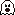 Amis Pieds-Noirs, bonjour, J'ai l'immense plaisir de vous annoncer que prochaînement, vraisemblablement le 25 septembre prochain, une place de la ville de St Paul, commune la plus importante de l'île, comptera une place du Bachaga Boualem. Immense parking situé en plein centre ville sur le front de mer où une stèle en marbre sera érigée à la mémoire du bachaga. Cette initiative de l'APNOIA (association des PN de l'Océan Indien) permettra de laisser une trace de notre passage dans cette région et devrait se multiplier dans chaque ville ou village où réside un Pieds Poirs. Ces actions tout à fait à notre portée sont relativement simples à organiser( surtout pour des entêtés comme nous et resteront un témoignage pour les générations à venir. Je vous invite à manifester concrètement notre et votre satisfaction à Monsieur BENARD, maire de St Paul: maire@mairie-saintpaul.fr Visitez également notre site internet toujouirs en construction mais déjà visible : www.apnoia.new.fr Et si le coeur vous en dit...à bientôt à la Réunion. HENRI BAPCERES 

- De HENRI BAPCERES le 10/6/2005. Pays: France  
http://www.apnoia.new.frContente de signer le livre d'invités ! ! Bises à tous. 

- De Andrée le 8/6/2005. Pays: France Région: Alpes Maritimes 
http:// ? Le message de Lucien m'incite à retirer mon texte sur le vote du 29 mai. C'est fait. Merci lucien....amitiés...Marc 

- De Marc Morell le 1/6/2005. Pays: France  
http://alger50.comBonjour Marc je profite d'une visite sur alger50 pour y laisser une petite trace, nous avons sur le site pointe pescade, lancé un forum, sur les retours en Algérie ou chacun peut participer: http://forum.quick-web.com/forum.php?login=bazailles54 à plus et bonjours à tous et toutes au passage. 

- De bazailles54 le 31/5/2005. Pays: France  
http://forum.quick-web.com/forum.php?login=bazailles54 Je suis déçu de cette polimique sur le oui ou sur le non. Chacun vote comme il le pense. Est-ce un site des retrouvailles ou un site à réglement???? Laissez vivre nos pensées vers ce qui nous reste de notre pays. Merci Un pied-noir de Bab-el-oued 

- De Lucien STABILE le 31/5/2005. Pays: France Région: Aisne Elyane, En réponse à votre message, je ne prétends pas faire de la politique mais simplement émettre mon avis politique sur une question qui me parait vitale pour l'avenir de la France, de l'Europe et des relations avec nos partenaires méditerranéens, entre autres. Je le fais au nom de la liberté d'expression en général et de celle de m'exprimer librement sur mon site en particulier. Je considère que la position de la France en Europe influencera aussi les relations entre la France et l'Algérie. Malheureusement, il faut admettre que le résultat de ce référendum ne viendra pas renforcer cette position et affaiblira notre crédibilité pour longtemps. Dans le détail, vous me dites que vous ne voulez pas de cette Europe là. OK, mais de quelle Europe veut-on, si ce n'est de celle que souhaite mettre en place les gouvernements légitimement élus des pays européens. De celle qui sera construite autour d'un consensus entre l'extrême droite et l'extrême gauche et tous les anti-système et mécontents qui se sont manifestés le 29 mai ? La construction européenne doit-elle se faire dans la rue ? Dire non, OK et après ? Ce sont les fondements même de nos démocraties qui sont remis en cause aujourd'hui. Amicalement Marc 

- De Marc Morell le 31/5/2005. Pays: France  
http://alger50.com Bonjour à tous, Marc, je me suis régalée sur votre site. MAIS AU NOM DE QUOI FAITES-VOUS DE LA POLITIQUE ?! De grâce épargnez-nous vos considérations et votre jugement. SOYEZ TOLERANT ! Les tenants du NON à la Constitution veulent l'EUROPE mais pas cette Europe là... Et d'ailleurs si j'en crois les sondages, la HOLLANDE est contre à 60 %, les Anglais également, les Polonais aussi, les Allemands lambdas ne sont guère plus motivés etc. DONC NOUS NE SOMMES LES SEULS !! Mais STOP... Cette polémique n'a aucune place ici. 

- De Elyane PICHON le 31/5/2005. Pays: France Région: Fontainebleau Pour une fois que j'ai des convictions politiques fortes, je les exprime et souhaite les partager... Voter NON ce dimanche conduirait à isoler la France dans une Europe dont on retarderait la construction au dépend de nous-même et de nos 24 partenaires et pour le plus grand bénéfice de nos concurrents commerciaux (US, Chine, etc.). Je voterai OUI pour continuer à placer la France en tête de la construction d'une Europe forte dans sa diversité, associant aujourd'hui nos alliés d'Europe Centrale et de l'Est et s'ouvrant demain vers un partenariat euro-méditerranéen. Marc Morell 

- De Marc Morell le 26/5/2005. Pays: France  
http://alger50.comcher Marc, je vous présente mes sincères condoléances et je sais que cela fait très mal car j'ais perdu mon fils Pierre le 6.4.03 il aurait eu 26 ans le 1er mai et il me manque tous les jours terriblement même aujourd'hui alors courage et tenait le coup sincèrement votre.... monik 

- De potet le 25/5/2005. Pays: France Région: 95Marc, Je te présente mes sincères condoléances. Marie-Claude Mazella-Collin 

- De mazella-collin le 24/5/2005. Pays: France Région: midi-pyrénées Encore moi !! Il suffit maintenant de cliquer sur l'adresse en surbrillance sous ce message pour accéder directement à la vidéo. 

- De Jacques Peyraud le 19/5/2005. Pays: France Région: aquitaine 
http://algerie.doc.free.fr/video/notre_dame_daf.htm Bonsoir Marc, Je ne viens pas faire un peu de pub pour mon site (il n'en a pas besoin et ce n'est pas le genre de la maison ! ),mais je pense sincèrement que le petit clip vidéo que je viens d'y mettre sur Notre dame d'Afrique peut intéresser tes visiteurs. http://algerie.doc.free.fr/video/notre_dame_daf.htm Et puis cela me faisait plaisir de faire un petit 'coucou' en passant. Amicalement. 

- De Jacques Peyraud le 19/5/2005. Pays: France Région: aquitaine 
http://kolea-bone.netRarement mais cela se produit, il m'arrive de douter sur les nombreuses motivations qui me poussent à m'occuper de notre vie associative. Indifférence, égoïsme, exagérations excessives de certains, absentéisme, déceptions de ne pas avoir réussi à convaincre, à rassembler, souvent assorties de petites mesquineries qui devraient guérir une fois pour toute, cette rage de militer, de continuer inlassablement de semer la bonne parole et d'essayer de travailler avec une infatigable volonté au rapprochement le plus fraternel possible de tous les enfants d'un même pays. Dans ces moments de solitude et de doute, le remède est de venir me ressourcer et m'informer de vos remarques, de vos impressions , pour moi,véritable baromètre de nos aspirations. Je salue particulièrement les interventions de nos frères algériens qui reflètent admirablement le sentiment de réciprocité que nous ressentons. "Quand il y a volonté, il y a un chemin", Fraternité Algérienne. H.B 

- De HENRI BAPCERES le 14/5/2005. Pays: Réunion (Île de la) Région: Océan IndienBravo à vous Marc ! toute mes féllicitation,pour ce travail acomplie ,qui nous permetde revivre dans dans le temp !!! Mireille.Notarianni-Bucco 

- De Notarianni- Bucco le 12/5/2005. Pays: France Région: VARJe vous remerci de faire passer des messages aux rapatriers. Ils doivent trouvé à traver ces sites quelleques chose qui fait chaud au coeur. Je suis délégué des rapatriers de Nïmes dans la Picardie-Champagne-Ardenne. Vous pouvez voir mon site et peut-être reconnaître un compatriote. babelouedpicardie.site.voila.fr.Vous pouvez me contacter par mon mail lulu.s@oreka.com. ou téléphone 03.23.54.87.47 à bientôt. Lucien 

- De Lucien STABILE le 7/5/2005. Pays: France Région: Aisne Bonjour, Merci pour ce site, bravo à ceux qui ont contribué à le réaliser, je sais bien qu'il est fait avec beaucoup d'effort et savoir faire, bon courage et bonne continuité. Je suis natif de Hamiz la Rassauta, je suis fasciné par l'histoire de l'algérie et celle des pieds-noirs, dont je prépare un extrait à ce sujet. Je voudrais savoir à quel endroit se trouvait le siège de la Rassauta avec ses bureaux, et la date de construction de Hamiz et son école primaire, je compte beaucoup sur votre aimable collaboration et je vous remercie d'avance. Salutations Ali du Hamiz 

- De Ali Benmebkhout le 6/5/2005. Pays: Algérie  Des mots simples pour un chagrin profond,mes condoléances pour votre chére maman,dites vous quelle est repartie au pays par la pensée et l'ame....Amitiées Marie-Claude Charrut....... 

- De charrut le 5/5/2005. Pays: France Région: Bron région rhone 69500 Je suis désolée, mon adresse email n'était pas complete. mon erreur est rectifiée. C'est juste un manque d'habitude. Merci. 

- De SINTES ep. PARRIMOND Marcelle le 4/5/2005. Pays: France Région: Marseille Bonjour! Je me réjouis enfin de pouvoir participer à votre site. En effet, depuis peu sur internet, une amie me l'a fait découvrir; c'est formidable! Je vous remercie pour ce que vous faites afin de nous permettre de nous retrouver. J'ai l'impression que le temps s'est arreté et je me replonge dans ce qui est je crois le plus important pour nous : notre jeunesse et notre enfance. Celle qui me revient grâce à vous, me trouble et me rend mélancolique en pensant à tout ce qui m'était cher et surtout à mes parents. Merci de tout coeur. Je souhaite longue vie à votre site et en ferait grand usage. Je m'appelle : SINTES ep. PARRIMOND Marcelle Je suis née le 29 juin 1948 à ALGER - BELCOURT J'habitais 27 Bd Thiers à Belcourt tout prés de la rue Aumerat 

- De SINTES ep. PARRIMOND Marcelle le 4/5/2005. Pays: France Région: MarseilleUne pensée particulière pour toi Marc et un grand merci pour m'avoir permis de retrouver une grande partie des photos de classe que je cherchais ainsi que quelques amies de SAINT-EUGENE avec qui je reste en relation. Muriel SERRANO, Andrée LOPEZ, Michèle AJELLO,Paulette LEFEVRE, Michèle SCOGNAMIGLIO et d'autres encore manquent à l'appel. J'espère qu'elles viendront bientôt agrandir le cercle. Annie CASSE - jean-jacques.d-agostino@wanadoo.fr 

- De d''agostino le 1/5/2005. Pays: France Région: Var Avec grande naïveté, je pensais que les sites pieds-noirs se devaient de relater notre histoire,de témoigner par écrit, par photos, que leurs buts étaient de sauvegarder notre mémoire et de transmettre des informations importantes. Mais je suis déçue : votre site ne mentionne RIEN sur le sigle DZA qui est apposé sur nos documents d'identité, DZA = DJEZAIR en arabe et est le code international pour désigner l'Algérie actuelle. Or nous sommes tous nés en TERRITOIRE DE FRANCE et nous revendiquons haut et fort cette appartenance. Nul n'a le droit de REVISER ainsi l'HISTOIRE, c'est le négationnisme des départements français.Nous exigeons que soient modifiés nos passeports et autres cartes, d'autant que la carte d'IDENTITE ELECTRONIQUE EST POUR BIENTOT et que CETTE CARTE SERA DEFINITIVE. Nous exigeons que soient accolés commune de naissance et FRANCE. Que cela ne plaise pas aux gouvernements actuels c'est possible, mais la diplomatie et les échanges commerciaux ne peuvent se construire sur des MENSONGES. Par ailleurs le sigle DZA est source de nombreux problèmes lors de voyages à l'étranger et nous n'y sommes pour rien si certains pays sont listés en rouge dans les aéroports. Merci Marc de bien vouloir accepter ce message car vous devez cette information à tous vos compratriotes. 

- De Elyane PICHON le 1/5/2005. Pays: France Région: Fontainebleau JE RECHERCHE ma cousine MAGALI fille de JEANNETTE DI MICELI et de son pere BERNATE mes cousines filles de jean DI MICELI et mon cousin didier DI MICELI je remercie marc MORELL pour son site j ai retrouver des amis d enfance que j avais perdus depuis 50 ans 

- De Di Miceli le 23/4/2005. Pays: France Région: MARSEILLE 
http://free..frCher Marc, Recevez en ces pénibles moments toutes mes condoléances. Votre pauvre Maman a rejoint tous ceux qui sont partis avant elle, et elle doit certainement reparler avec eux de tous les souvenirs qu'ils ont emportés. Dominique RENUCCI 

- De Dominique RENUCCI le 23/4/2005. Pays: France Région: Bordeaux je vois que vous aussi vous etes dans la tristesse comme bernard Venis,quand a moi malheureusement je suis comme vous avec de la tristesse etant donne que j'ai mon beau pere avec un cancer des os et ma belle mere qui a la maladie de maintenant perdre sa tete et coyez moi cela est tres dur surtout deux a la fois je suis avec vous courage 

- De monique poulnais eps mansard le 22/4/2005. Pays: France Région: montpellierMarc, je te présente mes sincères condoléances. Pardon, je ne trouve pas d'autres mots ce soir...Silence, respect. 

- De Marc BORONAD le 20/4/2005. Pays: France Région: Val de Marne 
http://perso.wanadoo.fr/leclossalembierTous ceux de bainsromains.com ont une pensée qui accompagne Marc dans l'épreuve. " Mais que faire devant l'inéluctable sinon faire vivre et revivre les nôtres " comme le dit très justement FBB sur son site « les pages Tambour ». 

- De chounet le 20/4/2005. Pays: France Région: centre 
http://www.bainsromains.com Bonjour Marc, Toutes mes condoléances pour la perte de votre maman. Quelque soit son âge on est tous orphelins quand on perd ses parents. Mais je m'interroge : que vient faire la Constitution européenne sur votre site ? 

- De Elyane Pichon le 20/4/2005. Pays: France Région: Fontainebleaumerci de m'avoir envoyé un AR, mais je suis surptis.... abonnement de quoi ?? merci de m'informer. 

- De d'angelis le 16/4/2005. Pays: France Je suis attristée MARC par le deuil qui vous touche. J'ai perdu moi aussi voilà + années ma maman et depuis que je connais tous ces sites PN, je ne peux ne pas penser à elle. Bien des noms de famille me rappellent des souvenirs ... mais elle aurait su, elle mieux que moi y mettre des visages. Amitiés Michèle 

- De Michèle BOVE le 15/4/2005. Pays: France Région: ALBI - TARN Gisèle et moi sommes désolés d'apprendre le décès de ta maman. Nous prenons la part la plus sincère à ton chagrin. 

- De Aucour le 15/4/2005. Pays: France Région: Loir et Cher j'ai oublié de dire que mon père et mon oncle (gérard et thierry) ont fréquentés les écoles chazot et lutaud, de 1957 je pense à 1962.... et mon rrière grand père Michel Molina travaillait pour Phénix... si seuleument cela pouvait vous rapeller quelques souvenirs , c'est important pour moi, merci !! 

- De sandrine le 14/4/2005. Pays: France Région: aquitaine bonjour à tous, mes arrières grands parents et grands parents sont d'alger qu'ils ont quitté en 62... je souhaiterai retrouver des personnes les ayant connus... leur nom est CHOUISSA (née MOLINA pour ma grand mère), Claude et Renée, leurs fils sont Gérard et Thierry né en 54 et 58... (mon grand père faisait beaucoup de sports et notament au gallia sport Algerois) merci à ceux qui me contacterons !! 

- De sandrine le 14/4/2005. Pays: France Région: aquitainecher marc, je te prie de croire à mes très sincères condoléances .il est difficile de perdre sa maman alors courage marc. 

- De romano dominique le 14/4/2005. Pays: France Région: corseJe suis désolée pour ta maman !!! toutes mes condoléances Djamila 

- De Webmaster le 13/4/2005. Pays: Belgique  
http://www.djamila.be j'ai habité de 1948 à 1962 au Lycée de BEN-AKNOUN (que je suis allé revoir en septembre 2004 !), quartier d'El-Biar. Si des personnes m'ont connu, elles peuvent me contacter à l'adresse courriel indiquée. A bientôt, peut-être... 

- De Yves COINTE le 11/4/2005. Pays: France Région: Champagne-Ardenne à DUCCESCHI Lydie, ma soeur a essayé de vous envoyer un mail, mais il est revenu inconnu. Comme vous elle était à l'école Sainte Marcienne. Merci de confirmer votre adresse mail Amicalement 

- De coppa le 7/4/2005. Pays: France Région: gard Réponse à GOMEZ, Christiane BORROMEO a été à l'école Normandie, elle recherche des filles ayant été à cette école, pour réaliser une réunion de retrouvailles Amicalement 

- De coppa le 7/4/2005. Pays: France Région: gard votre maman, marc,comme beaucoup des notres ne reverra pas son pays . J'ai une pensée pour vous et tous nos parents disparus qui ont perdu leur cher pays. amicalement mapo 

- De mapo le 6/4/2005. Pays: France Région: gard BONJOUR, JE RECHERCHE TOUTES PERSONNES DE BAB-EL-OUED je vivais en algérie jusqu'à 1956,école de normandie. aimerai retrouver des anciennes amies ou voisines,merci !! 

- De GOMEZ BERNADETTE le 3/4/2005. Pays: France Région: bouche -du- rhôneSalut à vous toutes et tous, fidel lecteur du livre d'or, j'ai une question à poser à Anissa, as tu eus 2 vies ou un dédoublement de personnalité ou une soeur jumelle j'ai relevé 2 messages identiques celui d'Anissa le 28/2 et un autre message avec les mêmes termes datés 19/3 signé d'un autre correspondant?? mais pas la même école??? Voila c'est juste une reflexion,une constatation bizarre...vous avez dis bizarre...! Qu'en pense le web master??? Amitiés à vous Yves 

- De Yves Jalabert le 2/4/2005. Pays: France Région: RP. Mille mercis Marc, j'ai retrouvé des amis d'Hussein-Dey grâce à votre site. Je suis si heureuse... et j'espère en retrouver encore. A bientôt sur internet. 

- De Huguette March le 1/4/2005. Pays: France Région: Varsalut,i am sorry i don't speak well french,i live in englan for 12 years,i was born in rue duc des car,i am looking for the owner of a shop in duc des cars number may be 49 0r 47 near belveder batiment.a man used to have a grage of michlin tyers in la rue pasteur.thanks 

- De samir le 1/4/2005. Pays: Algérie Région: alger votre site est super,je suis tomber par hasard et ce fut un moment de bonheur.si je pouvais rencontrer des copines de classe ou des voisines jr serai ravi.j'habitai rue nobel a BEO et j'allai a l'ecole rue de normandie.annee 49-56 amitie a tous et bravo a Marc 

- De gomez bernadette epse georgesoglou le 31/3/2005. Pays: France Région: BdR je salut les jeunes militaires qui connaissent la cité la montagne année 1957/1960 avec qui j'ai habité, et mon institeur(école tariq ibn ziad) monsieur jean biancarilli qui était originaire de porto viccio, monsieur buono mon directeur d'école et son enfant michel sans oublier monsieur audin et les jeudis quand passé ensemble a faire les maquettes d'avions je les saluts tous. 

- De rebai le 31/3/2005. Pays: Algérie Région: hussein dey Bonjour Marc J'ai fait passer un message pour la famille Di-Vita .J'ai une Réponse ,je remercie ce monsieur , c'est la premiere fois !!!que j'ai une rèponse c'est rare.... Je me demande si il existe encore des hussein-déeins????J'aimerais tant recevoir des messages et èchanger des souvenirs A BIENTOT......iris.nature@wanadoo.fr H MARCH Var 

- De Di Vita Josè le 31/3/2005. Pays: France Région: Midi-PyrénéesEtant en train de renouveler mon passeport ,on m'a refusé le code "91" pour ma commune de naissance et on m'impose le "99" (pays étranger) Peut-on contester cette décision infamante? JEAN 

- De SORIA le 31/3/2005. Pays: France Région: Parisbonjour je viens de regader les photos de l'ecole caussemille et le nom de alain serres vives me dit quelque chose je crois que c'etait des coussins a ma mere mireille il avait des freres et des soeur je crois me rappeler que sa soeur se nommer jocelyne si tu es une parente peut tu me le faire savoir merci 

- De ginette le 30/3/2005. Pays: Canada Région: vancouver bcbonjour ce message est pour michele galea j'aimerai bien prendre contact avec elle cela me ferait tres plaisir merci encore pour ce site 

- De ginette le 28/3/2005. Pays: Canada Région: vancouver bcbonjour je m'appelle jean marie latournerie , salut a tous les pieds noirs;je recherche mes anciens copains d'alger des annees1957 a 1962 de l'ecole lavigerie et du lyce lelievre a bab bel oued . j'allais faire du sport au groupe laique d'etudes d'alger section nation avec ESPI GERARD ET BEAUCOUP D'AUTRES . le prof s'appelait SORON;c'etait notre entraineur. amicalement j.m 

- De latournerie jean marie le 28/3/2005. Pays: France Région: toul 54200 Joyeuses Paques à nous tous. La date, cette année est symbolique; il faut toujours SE SOUVENIR. merci à vous de garder notre mémoire, et notr CULTURE. Ici, la terre est bien pauvre; à moins que ce ne soit du aux indigènes, pauvres patos, dégénérés par leur consanguinité. Bref, c'est Paques; alors pardonnons-leur! Bien fraternellement votre. Joelle 

- De Lecas Joelle le 26/3/2005. Pays: France Région: seine et marne 
http://wanadooAujourd'hui, 26 mars 2005, il y à 43 ans…rue d'Isly Ce jour la, vers 16 h. tout été fini, + de 80 personnes venaient d'être assassinées. Quelqu'un nous a hurlé, :<<vous les jeunes n'oubliez jamais ça !>>. Je me suis juré de ne pas oublier, et je n'oublie pas. Yves 

- De Yves Jalabert le 26/3/2005. Pays: France Région: RP. -------------------------------------------------------------------------------- Bonjours à tous, Voilà je me présente, J'ai été abandonnée le 1er juin 1956 à l'hopital MUSTAPHA d'ALGER où j'ai été déposée par Mme LEANDRI sage femme qui a accouché ma mére naturelle à son domicile le 30 mai. L'autorisation de placement a été faite par Gisèle DERAS assistante sociale et j'ai été accueillie sous le nom adoptif de Gisèle SEVRIER le 1er juin 56 par mes parents adoptifs Marcel Eliaou et Lucie DARMON proches parents de Lucienne,Georges et Paulette DARMON (la famille DARMON est originaire de MEDEA) et de Maurice GHENASSIA et ses enfants Henry et Danielle. Mes parents adoptifs sont décédés sans m'avoir dit qu'ils m'avaient adoptée et je viens seulement de l'apprendre ce qui m'a plongée dans un profond désarroi. Je remercie infiniement toute personne qui pourrait me transmettre la moindre information pour m'aider à retrouver mes origines. - De Dominique Rosine DARMON le 16/2/2005. Pays: France Région: RHONE ALPES 

- De dominique DARMON le 25/3/2005. Pays: France Région: rhone alpesJe suis super heureuse de retrouver une amie de BARNAVE à la lecture du Livre d'Or. Je viens de lire + messages de BENEJAM Ghislaine. Je la cherche depuis + mois avec d'autres "Sportives". Je me mets en rapport sans attendre avec elle. Merci infiniment MARC pour ce merveilleux site. 

- De Michèle BOVE le 25/3/2005. Pays: France Région: TARNBravo Marc pour cette belle "tranche d'histoire" Je veux juste apporter un témoignage pour dire que ce site montre bien que les hommes et femmes de France et d'Algérie sont capables de mettre de côté les souvenirs douloureux et regarder l'avenir. Cela ne veut pas dire qu'il faut oublier. Ce site est un retour serein et dépassionné de notre histoire commune. On peut regarder maintenant ensemble le passé sans rancoeur et j'espère aussi sans rancune. Les nombreuses photos d'époque m'ont particulièrement touchées. Moi je n'ai pas eu d'amis français en Algérie puisque j'ai vécu à Rabat trés jeune jusqu'en 1966, à Alger jusqu'en 1993, à Tunis de 1993 à 2002, et maintenant à Montréal ou je me suis installé avec ma femme et mes enfants en 2002. Voila. Durant les 27 ans que j'ai passé à Alger j'ai fais pas mal de photos et diapos sur toute l'Algérie (Grand sud compris). Je reviendrai faire un tour sur votre site. Salamalikoum Sliem Daouzli 

- De Abdeslam Daouzli dit Sliem le 25/3/2005. Pays: Canada Région: Montréal salut a tous très ravi et très contente de visiter ce site que je trouve super super!! bien moi meme fille de bab el oued Marc MORELL je te dit grazie enfin je retouve des vrais algerois çela fait plaisir et chaud au coeur ,nous les enfants de bab el oued le soleil est en nous ....Je ne me lasse pas d'y revenir 

- De ROMA Yvette le 25/3/2005. Pays: France Région: Gardbonjour je me permet d'ecrire sur se site pour repondre a monsieur soria par megarde j'ai effacer son message avant de noter son email pouvez vous me repondre car je pense que mon frere grimalt vous connait merci beaucoup 

- De grimalt christian le 24/3/2005. Pays: Canada Région: vancouver bc ôui,Marc,c'est comme ça que je l'entends.Pour moi,notre histoire avec l'Algérie est une histoire d'amour.Avec tout ce que cela comporte comme moments de bonheur,d'incompréhension,de folle passion,de déchirements,parfois de désamours.Au final,il reste une grande tendresse Amitiés mapo 

- De mapo le 24/3/2005. Pays: France Région: gard Oui, "Mapo" tu as bien raison. Nous sommes chez nous à Alger. Tes hôtes te le diront maintes fois. Et les Algériens sont chez eux en France...on n'efface pas 130 de vie commune faite de bonheurs et de douleurs. Batissons notre futur sur cette fraternité et combattons tout ce qui peut lui nuire, en vrac : le racisme, le communitarisme, la discrémination, le non respect de nos cultures et lois réciproques, etc... . Amitiés. Marc 

- De Marc Morell le 24/3/2005. Pays: France Région: CHEZ NOUS 
http://alger50.comPour envoyer un email à l'auteur d'un message, cliquez sur le nom en bleu en bas de message et cela devrait ouvrir une fenêtre du logiciel que vous utilisez pour votre mailing. Dans le cas contraire, sur le nom en bleu, cliquez sur le bouton droit de la souris et faite "copier le raccourçi". Pour récupérer l'adresse de la personne, vous n'aurez plus qu'à faire un "coller" et virer le "mailto:". Amitiés. Marc 

- De Marc Morell le 24/3/2005. Pays: France Région: Récupérer un email sur le forum 
http://alger50.comje pars le mois prochain à Alger. Nous y allons à 2 avec mon neveu.Et en bateau ,pour savourer le plaisir de retourner chez nous et la joie de voir toute la ville s'offrir à nous depuis la mer. Impossible de ne pas dire"chez nous".Pourtant en 43 ans j'ai eu plusieurs "chez moi" ,mais .............. J'enverrai les photos en rentrant.J'ai l'intention d'écumer toutes les rues de Bab el Oued où j'habitais A bientôt 

- De mapo le 24/3/2005. Pays: France Région: gardBonsoir, Quelqu'un peut il m'expliquer comment l'on peut contacter les personnes qui signent les messages car j'ai éssayé et le systeme me répond "Impossible de se connecter à hotmail en tant que %s (??) ;Hotmail n'autorise plus l'acces à la messagerie via Out Look Express pour les comptes de messagerie gratuit" J'avoue que c'est du chinois pour moi! Merci de qq explications sympas 

- De dominique DARMON le 23/3/2005. Pays: France Région: rhone alpesListe des cimetières qui font l'objet de regroupement : http://www.diplomatie.gouv.fr/actual/pdf/algerie_sepultures.pdf ... 

- De Marc Morell le 21/3/2005. Pays: France Région: CIMETIERES 
http://alger50.comBravo pour votre site et pour ce qu'il représente. Je pars à ALGER le 14 avril ( je vais fermer les pages d'un livre d'enfant ) agé aujourdhui de 53 ans , je ne peux passer une semaine sans penser à mon pays . Mon rêve va se réaliser dans quelques semaines . Bravo encore à vous d'être un fil conducteur entre tous les pieds noirs amicalement Lucien MOLINES 

- De MOLINES le 20/3/2005. Pays: France Région: RHONE ALPESGrâce à des sites aussi merveilleux que celui-ci, Esmma, pieds-noirs.info\recherche, j'ai eu le grand plaisir d'être contactée par 4 élèves de Barnave, dont une amie, et une camarade du centre aéré de St Bonaventure. Merci donc à vous, Marc, et à tous ceux qui ont eu ces extraordinaires initiatives.Merci pour ce temps donné à notre communauté. Merci pour ces moments de pur bonheur. Merci pour ces retrouvailles. Marc, je souhaite vous envoyer des photos (anciennes...), mais mon scanneur ne fonctionne plus. Pouvez-vous me donner une adresse postale où vous les expédier ? A très bientôt, et encore toute notre gratitude. Dominique RENUCCI (1949) 

- De Dominique RENUCCI le 20/3/2005. Pays: France Région: Bordeauxce livre est trs magnifique 

- De kadi mollard le 19/3/2005. Pays: France Région: parispourriez vous me dire s'il s'agit du gallia club où courrait mon mari lucien gonzales , il fut champion j'ai des photos, il a connu alain mimoun 

- De gonzales le 19/3/2005. Pays: France Région: st maur de fossessalu. je cherche monsiur bouboul sont pere sappele frencois cet un amis a mon pere ils ent travailler ensemble a carober au leste de alger. mon pere sapele ahmed ecree moi au email alilokouba@yahoo.fr 

- De ali le 17/3/2005. Pays: Algérie Région: koubaDi Vita José Toulouse Recherche Famille Guemache Rachid Hussein-Dey ou Alger Même si vous ne connaissez pas ces personnes un petit bonjour d'algérois nous ferait tant plaisir J'espère qu'un Husseindéen fera un petit effort!!!! Un grand merci d'avance A bientot!!!!! José 

- De Di Vita Josè le 17/3/2005. Pays: France Région: Midi-Pyrénéesrecherche camarades de classe 4ème2 lycée de KOUBA 1961 possède photo de classe .j 'ai retrouvé sylviane leger je cherche annick loeillet, nicole chausson,leila haddouf,marie-claude cany,daniele versolato, aline ripoll, héléne jordy, marie sinibaldi, monique jouanem,michèle garcia, marie-rose giordano,ghislaine leneveu, nicole lemarié ... ect.... merci à ceux qui les connaissent de nous aider à les retrouver 

- De gandré Marie-lou le 16/3/2005. Pays: France Région: ouest 
lycée de kouba algérieBonjour à tous les Pieds-Noirs et Harkis. J'ai 36 ans, et je suis fille et petite-fille de Pieds-Noirs. Ma famille vivait à Abbo (anciennement Bois Sacré - maintenant Sidi Daoud), et j'ai été élevée dans les souvenirs et les traditions. Je n'ai pas connu "là-bas", et je suis en train de terminer l'écriture d'un roman historique sur l'Algérie de 1830 à 1962. Qu'en pensez-vous ? Est-ce une bonne idée ? 

- De Caroline le 14/3/2005. Pays: France Région: Varsalut marc , mereci pour tés message mais je suis a alger .et je suis un jeune algérienne .merci 

- De farid le 13/3/2005. Pays: Algérie "Nouveau départ" vous propose des voyages organisés ou en "toute liberté" à Alger pour des tarifs très compétitifs. Allez en page d'accueil de www.alger50.com...amitiés. Marc 

- De Marc Morell le 13/3/2005. Pays: France Région: RETOUR à ALGER 
http://alger50.combonjour a vous tous. je suis a la recherche des gens ayant habitaient au ruisseau a alger. Des freres Chetrit .Mursulla Josheph .Palomba richard. Si vous connaisez ces famille merci pour votre gentillesse Repondez moi merci beaucoup gilles 

- De dahan le 12/3/2005. Pays: Israël Région: jerusalemRéponse à notre ami Jean-Claude et autres pn - La CASPRIMA,j'y ai travaillé de juin 59 à juin 62, j'avais 15 ans, la CASPRIMA c'était une Caisse de retraite de la Métallurgie qui se trouvait 5 Passage Calmels à ALGER. J'aimerai avoir des contacts avec ceux et celles qui y étaient. Jacqueline, M. Miraglia, M. Pastor,Alain, Thérèse, j'ai retrouvé sa trace. Je ne parle pas de Jean-Claude, puisque nous nous sommes retrouvés grace à tous ces sites pn. Merci encore à Marc. Amicalement. 

- De martine Ode le 11/3/2005. Pays: France Région: TouraineCe dernier message de Jean-Claude me suggère d'ouvrir une nouvelle rubrique - ayant trait à la période française - sur des thèmes, par exemple, comme celui proposé par Jean-Claude. En vrac, ces sujets pourraient être : sociétés et activités professionelles, activités agricoles, enseignement et formation, religion, la guerre, les relations entre les différentes communautés, etc. Je propose à chacun de m'adresser leur témoignage et je les mettrai en ligne dans une rubrique appropriée. Amitiés à toutes et tous... Marc 

- De Marc Morell le 10/3/2005. Pays: France Région: NOUVEAUTES 
http://alger50.comAmis pieds Noirs, Je ne trouve jamais trace de témoignages de celles et de ceux ,qui étaient plongés dans le monde du travail.en 1960 (j'avais 20 ans), j'ai travaillé a Air Algérie qui était une grande compagnie aérienne au passé prestigieux, créee par des pionniers au lendemain de la seconde guerre mondiale.aprés l'indépendance la majorité d'entre eux ont aidés a la création et au develloppement d'Air Inter et du transport aérien en France. je garde de formidables souvenirs de mes anciens.que sont ils devenus? mon propos d'aujourd'hui est tout simplement d'ouvrir une autre approche sur la recherche de personnes connues. au travers des entreprises. une de nos amies pn, Martine Ode nous disait quelle avait travaillé a la Casprima , c'était quoi la Casprima?. bien à vous jean claude 

- De jean claude le 10/3/2005. Pays: France Région: 74Re BRAVO, Marc, pour votre nouveau site, et pour tout ce que vous accoplissez comme travail. Merci de sauvegarder notre mémoire. Bien amicalement et piednoirement votre. joelle 

- De Lecas Joelle le 8/3/2005. Pays: France Région: seine et marne 
http://wanadooje suis a la recherche de personnes ayant connu mon père michel mosti,né le15janvier1947 et sa soeur suzy né le6avril1937 a alger ,il habitait 1rue gustave flaubert a alger .sa mère s appelait maria elvira pons,son père fernand mosti ,ils faisaient parti de la famille mosti potier a la briquetterie de kouba au dessus alger.espère que quelqu'un pourra me donner des infos merci d avance .ce site est vraiment super !florence mosti épouse fourrier. 

- De mosti le 5/3/2005. Pays: France Région: yvelinesBonjour Marc Morell, Merci de m'avoir rappeler le voyage à Alger pour le mois de Juin, malheureusement pour cette année, je ne pourrais pas être des votres, j'ai des amies par contre qui vont y aller. Si l'an prochain un voyage est programmé, je ferais en sorte cette fois d'y aller Amitiés 

- De coppa le 5/3/2005. Pays: France Région: gard JE SERAIS RAVIE DE RETROUVER DES AMIS QUE JE N'AI PLUS REVUS DEPUIS 1964.J'HABITAIS AU 7 BD BAUDIN. J'AI FREQUENTE LE LYCEE DELACROIX PUIS L'ORT RUE LEON ROCHES. GROS BISOUS A TOUS ET BRAVO 

- De PAULE SARFATI le 5/3/2005. Pays: France Région: NICE- De PAULE SARFATI le 5/3/2005. Pays: France Région: NICEBonjour, salam aalikoum je voudrais passer un gran bonjour a tous les algeriens du MONDE ENTIER et leur souhaiter plein de bonheur ! 

- De Walid le 1/3/2005. Pays: Algérie Région: TindoufUne erreur s'est glissé dans le nom de famille que je recherche. C'est Lucien et Marcel DELATTRE que je recherche qui habité cité LEGENDRE rue K entre 1952 et 1958. 

- De NOREILS le 1/3/2005. Pays: France Région: SEINE ET MARNEMerçi pour ce site qui nous permet de retrouver nos souvenirs. Je recherche des photos de l'école de la rue du 4 septembre de 1955 à 1961. j'ai habité rue Sadi Carnot au niveau de l'hopital Mustapha et rue de la Bourdonnais à Alger jusqu'en juin 1962.Je serais heureuse de retrouver quelqu'un de mon enfance. 

- De Raphaelle le 28/2/2005. Pays: France Région: ile de franceJe suis algérienne d'origine et je vis à Paris.Je viens de connaître votre site et de lire vos impressions et recommadations adressées à ceux qui souhaiteraient aller à la rencontre de l'Algérie de leur enfance. J'ai apprécié le regard que vous avez eu sur mon pays qui est aussi le vôtre. Merci aussi d'avoir témoigné de l'hospitalité des Algériens. Comme vous le signalez, elle est bien réelle. Compte tenu de l'histoire que nous avons partagée, certains auraient pu en douter, d'autres hésiteraient à faire le pas pour aller à la rencontre de leur mémoire.Il est donc important de les rassurer. Je reviens d'Alger où je viens de passer une semaine. Je regrette d'avoir vu votre site à mon retour. En effet, j'aurais pu faire plaisir à plus d'un en rapportant des photos sur demande. Ceci dit, ce n'est que partie remise puisque j'y retourne souvent pour des visites familiales. Donc avis aux amateurs! Depuis que j'ai découvert les sites Pieds Noirs, j'y navigue souvent dans l'espoir de retrouver un nom familier ou un souvenir partagé. Que d'émotions lorsque je lis certains témoignages ou lorsque je parcours les rangs des photos de classes mises sur les sites!!! Même si jusque là je n'ai reconnu personne, ce sont tous mes souvenirs d'enfance qui remontent à la surface. Comme beaucoup d'Algériens qui ont connu cette époque,je serais ravie de retrouver certaines camarades de classes dont je garde le nom en mémoire (Moll, Bensaïd...) J'ai fréquenté l'école Caussemille du Hamma puis le collège et lycée Pasteur. L'histoire nous a rapprochés, nous ne pouvons nier une évidence ni gommer une parie de notre mémoire. Encore une fois merci à vous de vouloir opérer ce rapprochement entre nos peuples. Anissa. 

- De Anissa le 28/2/2005. Pays: France Région: ParisBonjour, bravo pour ce site si riche de souvenir d'hier et d'aujourd'hui. Je suis à la recherche, à l'attention de mes parents, de photos du quartier du Ruisseau, où j'ai habité avec mes parents jusqu'en 1962...trés exactement dans un immeuble qui se situait au 222 rue de Lyon. Si certains d'entre ceux qui me liront ont habités à cette adresse ou dans le quartier et qu'ils ont des photos de ce batiment, cela me ferait extrêmement plaisir mais mes parents y seraient encore bien plus sensibles que moi car en 1962 je n'avais que 6 ans... Merci d'avance et encore bravo et merci à tous ceux qui se sont investis dans la création de ce site.. PhP 

- De Pons le 26/2/2005. Pays: France Monsieur JOLLIVET Merci d'avoir indiqué le site de répertoire, que je ne connaissais pas, pourtant je navigue beaucoup sur les sites PN. Malgré l'heure tardive j'y vais aussitot Amicalement 

- De coppa le 24/2/2005. Pays: France Région: gardsalut tout le monde,je suis Redouane d'Alger,j'habite au croisement de la rue de Belfort et de la rue de Lorraine.je cherche de vieilles photos du quartier.alors si quelqu'un en a,ça serait trop aimable de sa part de me les envoyer.je vous en remercie d'avance. 

- De Redouane le 24/2/2005. Pays: Algérie Région: AlgerJ'ai travaille en Alger de 1983 a 1986. Je garde beacoup de photos interessantes algeriennes(cartes postales, photos privees). Si vous voulez j'en peux vous envoyer. 

- De Pintér András le 23/2/2005. Pays: Hongrie Région: Budapestbonsoir, à tous . merçi MARC pour ton site toujours de plus en plus riche de souvenirs que j'apprécie malgrés le peu de souvenirs que j'ai . Grace à ce site j'ai eu 2 personnes qui m'ont répondus, merçi. 

- De MARTINE GORRIAS le 22/2/2005. Pays: Algérie Région: BIRTOUTA ect....Je viens souvent sur le site de Marc et je le remercie pour son travail. J'ai retrouvé des amis de mon quartier La Robertsau au Télémly et nous sommes très heureux de pouvoir nous contacter, voir nous rencontrer malgré les distances qui nous séparent. Comme le dit notre ami Jean-Claude HESTIN, nous n'avons pas tous été ensevellis et cela fait du bien en vieillissant de retrouver notre jeunesse. Nous en avons tellement besoin, car nos anciens ne sont plus là pour nous en parler, et nous rafraichir la mémoire sur les noms de certaines personnes que nous avons connus et dont nous oublions les noms avec le temps. Merci à tous pour vos messages. 

- De martine ODE née LEGROS le 22/2/2005. Pays: France Région: La TouraineSite toujours aussi riche et plein de souvenirs qui nous secouent. Marc toujours à la barre et à la hauteur. A propos de souvenirs qui me secouent, j'ai eu le choc de ma vie. Je suis allé sur l'annuaire de Jacques Abbonato http://repertoirepn.net/où j'ai été accueilli par ....l'indicatif de Radio-Alger. Que de souvenirs .... Ce qui m'étonne, c'est que les visiteurs passent et s'inscrivent peu. C'est dommage, d'autant qu'il y a une multitude de fonctions. C'est un outil de plus pour se retrouver. Alors, j'espère y retrouver des copains, parce que tous ne vont pas sur les mêmes sites, ne serait-ce que parce qu'ils ne les connaissent pas tous. Amitiés à toutes et à tous. Et bravo à Marc. 

- De Jollivet le 22/2/2005. Pays: France Consulter tous les jours le site de notre ami Marc et tous les autre sites pieds noirs existants, nous rappellent l'impérieux besoin que nous avons, Celui de savoir.De savoir si ceux que nous avons approchés, cotoyés, frequentés voire aimés depuis maintenant plus de 50 ans sont encore vivants.. alors !quelle joie immense de découvrir chaque jour, tout simplement le nom de quelqu'un que nous avons connu de prés ou de loin dans notre jeunesse.a l'école, au sport,au lycée, dans nos quartiers respectifs etc..etc..La lame de fond qui nous a emporté,en 62 ,ne nous a pas tous eliminés, gràce a dieu, la liste des noms qui apparaissent tous les jours sur les écrans internet en sont la preuve.Remerçions donc Marc Morell et tous les autres responsables des sites pn pour le travail accompli dans l'intérèt de tous. amicalement..jc 

- De hestin le 20/2/2005. Pays: France Région: 74Félicitations Marc, je ne savais pas qu'une telle richesse ait pu être construite. C'est la 1ère fois que je rencontre ce site et je suis abasourdi de souvenirs qui se bousculent dans ma tête. Je suis né en 1950 et j'habitais au 9 rue Riégo. Je ne cherche personne en particulier mais j'avais beaucoup d'amis... Je n'ai pas fini de me connecter à ce site. 

- De Jean-Marc Molkhou le 19/2/2005. Pays: France Région: 91 EssonneCher Marc, Voici un bouquet de bonheur, car grâce à vous et quelques autres sites PN, j'ai retrouvé cinq camarades de classe (plus une amitié naissante avec une "copine" de centre aéré qui vit toujours la-bas). Merci, mille fois, pour vos initiatives, le temps consacré à tout ce travail de fourmi, bref à la renaissance de notre enfance. Baisers les plus fraternels. Domie. 

- De Dominique RENUCCI le 19/2/2005. Pays: France Région: BORDEAUXMerci pour votre site,je reponds a madame D'AGOSTINO qui est nee en 1945 a SAINT-EUGENE.si elle veut des photos de son quartier et les photos de son ecole!! vu que ma mère elle est en 1945 qui possededes photos d'ecole a saint eugene et habite tjrs la meme adresse 66 avenue Marechal foch.SAINT-EUGENE.....etc plus de details je vous les communique par e-mail. santodji@hotmail.com 

- De Nadir le 18/2/2005. Pays: Suisse Région: LausanneUn très grand merci à tous ceux qui laissent des messages si encourageants. Je rappelle à tous que la première page se déroule vers le bas...et oui certains ne voient que l'Amirauté (!)...et que le menu de gauche permet d'accéder à tout ce qui fait la richesse de ce site, càd à près de 7000 photos et autres documents. Je rappelle aussi qu'un DVD - ou 4 CD - sont à votre disposition pour 30 euro...Amitiés...Marc 

- De Marc Morell le 16/2/2005. Pays: France  
http://alger50.comMerci,Merci pour ton site ! Bien sur chaque fois des petites larmes.Mais que des souvenirs et même les mauvais nous semble aujourd'hui,tout simplement bons.Je souhaite que ton site reste trés trés longtemps pour les 2 peuples. Amicalement. 

- De Martial DUPUIS le 16/2/2005. Pays: France Région: Bouches du RhôneQuel bonheur que celui de vous retrouver ! Merci à qui a eu l' idée lumineuse de nous réunir sur ce site. Née en 1945 à SAINT-EUGENE, je recherche quelques ami(e)s, des professeurs, et surtout des photos qui sont restées là-bas.Si l'un d'entre vous pouvait m'aider en ce sens, ça me permettrait d'être plus concrète lorsque je parle de là-bas à mes enfants. ANNIE CASSE 

- De d'agostino le 15/2/2005. Pays: France Région: VarQuel bonheur que celui de vous retrouver ! Merci à qui a eu l' idée lumineuse de nous réunir sur ce site. Née en 1945 à SAINT-EUGENE, je recherche quelques ami(e)s, des professeurs, et surtout des photos qui sont restées là-bas.Si l'un d'entre vous pouvait m'aider en ce sens, ça me permettrait d'être plus concrète lorsque je parle de là-bas à mes enfants. ANNIE CASSE 

- De d'agostino le 15/2/2005. Pays: France Région: VarJ'ai fréquenté l'ecole de filles Aurelie TIDJANI -intitutrice Melle. ALLAG. j'ai habité la cité des Eucalyptus- je recherche tout renseignement qui me permettrait de renouer avec mes amis d'enfance perdus de vue.Marie jose SADOCK Gilles GARCIA-Vargas Christiane-Merci pour tous les renseignements que vous pourrez me donner. 

- De BERNARD Paule le 15/2/2005. Pays: France Région: MARSEILLEMerci Marc Morell. Je n'en reviens pas !. Voilà des mois que je recevais votre new-letter, mais pas le temps d'aller plus loin. trop de travail. Depuis hier, je découvre. C'est un régal. Que d'émotions ressurgissent. J'aimerai bien être du voyage cette année. Des sites PN, il y en a !.. mais comme le vôtre je n'en connais pas. Bravo, et courage, car j'imagine que cela doit être un travail à plein temps ou presque.... 

- De Geneviève Bordier le 15/2/2005. Pays: France Région: GardEleve a la Rue de Normandie et au Lycee Lazerges a Alger, j'aimerais rentrer en contact avec d'anciennes eleves. J'avais 17 ans en !962 

- De Jocelyne Sabben ep Shrago le 12/2/2005. Pays: [-- Autre --] Région: Grande Bretagnebonjour a vous tous grace a votre site j ai eu la chance d avoir retrouvais de la famille et des gens ayant ete voisin avec ma famille a alger au ruisseau. mon papa recherche des gens ayant connuent mr selasco et les freres volto antoine etlouis ou petit louis qui travaillaient avec les camions a cheveaux a la gare de la gare fin des annees 49 a 1960 mon pere est dahan sauveur merci repondez nombreux 

- De gilles le 12/2/2005. Pays: Israël Région: jerusalemRetour au pays pour le mois d avril .Une pensée pour tout ceux qui ne peuvent pas y aller mais, ce plaisir serat partager pleins de photos de B.E.O que pour vous!!A mon retour je vous tiendrais au courant du site ou les photos seront placées en esperant vous faire aussi un peux partager cette grande joie Amitié les et vous faire partager a vous aussi cette grande joie 

- De francette le 11/2/2005. Pays: France Région: marseilleje voudrais bien te laisser un é_mail ,mais ou t ecrire ????tu m as pas laisser ton é_mail , pour que je puisses te repondre !!!!Je te connais Califano ep Hernandez contacte moi stp Je suis francette de la rue Cardinal V erdier a B.E.O citée Picardie fait un tour sue le sit de esma vois les photos de classes de la rue camille douls et p etre que tu me auras une vision de qui je suis a bientot Amitiés Francette 

- De francette le 11/2/2005. Pays: France Région: marseilleChers amis de là-bas, Je viens de découvrir ce merveilleux site dont j'ignorais l'existence. Je vais donc y ajouter les merveilles en ma possession comme vous tous. Je suis la fille de M.DUCCESCHI,celui chez qui vous avez tous eu votre premier vélo dans les années 50 et au-delà. Notre magasin était situé au 23 Boulevard Baudin (Amirouche) en face du commissariat central et de la maison des étudiants. Je suis pour ceux qui peuvent s'en rappeler la petite fille qui pédalait dans la vitrine du magasin au moment des fêtes de Noël. Je suis allée à l'école Ste Marcienne, rue Denfert Rochereau et j'ai fait ma communion à l'Eglise St Charles. J'aimerais bien retrouver des amis d'enfance. Je m'appelle Lydie KAMERT et donc mon époux Jean Claude vient de se retrouver sur les photos de l'Ecole Clauzel. Quelle émotion!!!Lui habitait 21,rue Clauzel et moi 14, rue Lulli.Merci à tous ceux qui ont des souvenirs de m'en faire part. A Bientôt 

- De Ducceschi Lydie le 10/2/2005. Pays: France Région: La CiotatMille mercis à tous et à Marc Morel, ce site me permet de voyager dans mon passé, et de construire un avenir en en tenant compte... Si certains se souviennent et veulent me contacter, ils savent dorénavant ce qu'il leur reste à faire... A bientôt.... 

- De Torres Thérèse le 9/2/2005. Pays: France Région: IsèreQui pourrait me dire ou se trouvent les personnes que je recherche ou peut être me donner des nouveles de Dolorès Ripoll,Christiane Esposito et Annick Oliviéro.Un grand merci aux personnes qui me contacteront.Christiane Borroméo ( c.borromeo@wanadoo.fr.Amitiés à toutes et à tous. 

- De christiane borroméo le 6/2/2005. Pays: France Région: marseillebonjour , c'est beau c'est grand c'est genereux ton site Marc.pourvu que ça continu. cordialement 

- De sorrentino le 4/2/2005. Pays: France Région: idf- De boudene le 2/2/2005. Pays: Algérie Région: tizi ouzouJe viens de refaire un tour sur le site...Toujours excellent ! Tournée Générale ........RENE dit TITI 

- De René OLEAC le 1/2/2005. Pays: France Région: POITOU CHARENTESje recherche des phothos(perdue apres la guerre) de mas mere Rimauro Christiane q'elle a vecue a Ain Taya et de ma grande mere Ribot Odette.Il y aura,sure,quelque un q'ils est a connue. J'espere d'en voir quelques une.Merci 

- De daniel le 30/1/2005. Pays: France Région: alpes-marittimeBonjour à tous les Pieds-Noirs (et ceux qui ne le sont pas, on vous aime aussi. Combien il est réconfortant de passer quelques moments sur le site de Marc ! Nous nous retrouvons, invoquons nos souvenirs, et ainsi perpétuons notre histoire. Il faut continuer, car notre communauté s'amoindrit au fil des années. Encore merci à Marc. A bientôt tout le monde. Dominique 

- De RENUCCI Dominique le 29/1/2005. Pays: France Région: Girondeen réponse a GASSO je connais bien la rue curie et la rue nelson cherico car j'avais ma grand-mère et ma tante qui habitaient au 4 de la rue curie et mon oncle rue nelson cherico nous habitions au marché rue General Winfen je suis allée a l'école des soeurs prés de l'aglise de St Joseph si ces informations vous disent quelques choses a vos claviers!!!!!!!!! 

- De Califano épouse Hernandez le 28/1/2005. Pays: France Région: env.Nicepour repondre a DE CARRIO j'ai habite rue lelson cherico, ma tante habitait rue curie, une cousine a mon pere habitait rue curie peut etre connaissez vous ma famille merci de me contacter encore merci a marc pour son site 

- De gasso epouse Borras le 27/1/2005. Pays: France Région: landesMerçi a Marc MORELL d'avoir créé ce site magnifique ,je viens de retrouver deux amis d 'enfances de bab el oued (de la rue curie) face au centre villeneuve aprés 43 ans sans nouvelle,le bonheur merci 

- De CARRIO le 27/1/2005. Pays: France Région: parisUn grand bonheur de constater que notre pays n'est pas oublié. Merci à Marc Morell d'avoir créé ce site, même si l'on ne retrouve pas ceux que l'on espére on se sent là-bas, chez nous.... Bonne année à tous Joelle 

- De LALO-CHABROL Joëlle le 26/1/2005. Pays: France Région: MontpellierBonjour à toutes et tous, Notre voyage du mois de mai sur Alger étant presque complet,(72 personnes) nous prevoyons un groupe supplémentaire, départ de Paris et de Marseille, le 23 avril Amitiés Yves 

- De Yves Jalabert le 26/1/2005. Pays: France Région: RP. Je recherche aussi des amis de la place Lelievre j'avais comme profs Bensimon Fagard maths comme copains de classe Barthelemy Guy; Zerbib, Alarcon, Amato; et beaucoup d'autres mais je n'ai plus les noms en tete Je faisais du Hand ball tous les mercredis des rencontres avec l'ecole 2eme message 

- De Diaine le 25/1/2005. Pays: France Région: Nordbravo pour le site que je consulte régulièrement et félicitations au concepteur. Je souhaiterais passer un message à M. GIOVANINI qui possède des photos du cimetière de St Eugène, carré 54. C'est le carré où ma mère est enterrée et je n'ai rien. S'il était possible de me faire parvenir ces photos j'en serais émue et heureuse. 

- De charraut le 23/1/2005. Pays: France Région: picardieA toutes et tous, amis du pays, avec un peu de retard, tous mes voeux de santé, joie et bonheur. Yves du quartier messonnier, Plateau Saulières, Ave Cl. Debussy.Ecole Molbert Pour ceux que ça interesse, voyage à Alger Mai prochain Amicales salutations à tous Yves 

- De Yves Jalabert le 11/1/2005. Pays: France Région: RP.JE SUIS NEE A PORT-AUX-POULES,JE SUIS PIEDS NOIRS,ET JE SUIS CONTENTE DE RETROUVER UN PEU DE MES RACINES,SUR VOS SITES. ENCORE MERCI... 

- De MARTIN le 7/1/2005. Pays: France Région: HAUTES ALPESBonsoir. Je decouvre ce site et j'en profite pour souhaiter une bonne année à son réalisateur et à tous ceux qui se connecterons . J'adresse une pensée toute particulière à tous ceux de BLIDA dont je suis natif. J'y suis né en 1948 et j'habitait avenue de la gare .Bonjour à tous les anciens Scouts Français(qui étaient dirigés par le chef Albertin , alias Tintin)ainsi qu'aux anciens des écoles Jules Ferry,Bonnier , du quartier de la gare et de la rue du marabout. A bientôt , peut-être d'avoir des nouvelles de certain d'ntre-eux. Bernard Haillot. 

- De HAILLOT Bernard le 6/1/2005. Pays: France Région: CorrèzeA tous les enfants de notre beau Pays, et particulièrement à toi, MARC, j'adresse tous mes voeux de bonheur pour une grande et heureuse année 2005. Fasse que cette année soit aussi celles des grandes retrouvailles 

- De MéLé Francis le 6/1/2005. Pays: France Région: PACAAlger me manque . 

- De simo le 5/1/2005. Pays: France Région: ParisUn beau cadeau d'étrenne en ce triste début de 2005 avec une Asie endeuillée. (j'ai visité comme beaucoup deux des pays touchés)avec les retrouvailles de mon grand ami Jacques manguso (de Pointe-pescade)ce grâce à Marc, son site et particulièrement André ROSELLO qui avait lu fin Août 04 mon premier appel, pour retrouver Jacques ! Merci encore André, très bonne 2005 à tous et bon courage à toi marc, pour la poursuite de cette magistrale chaîne d'amitié. Alain Méchin 

- De Méchin Alain le 3/1/2005. Pays: France Région: Midi-Pyrénées ToulouseReçois mes meilleurs voeux, Marc, tes dernières photos d'Alger nous ont encore fait rêver! et je crois bien que je vais me décider à y aller un de ces jours, c'est trop tentant! 

- De Elisabeth Testud le 3/1/2005. Pays: France Marc ,je profite du livre d'or car mes messages qui attendaient une réponse de ta part semblent ne pas te parvenir.Je voudrais te souhaiter à toi mais aussi à tous ceux que tu entraines dans ton sillage,c'est à dire tous les lecteurs de Mémoires d'Alger, tous mes voeux pour cette année 2005.J'espère seulement que cette nouvelle année fasse preuve de plus de sagesse et que la paix sur terre ne soit plus un vain mot.Je tiens aussi à te remercier pour la quantité impressionante de clichés lors de ton voyage de décembre. Nul doute que tu t'es fais plaisir, mais surtout il est évident que chacun d'eux nous était dédié avec le secret espoir de nous faire découvrir ce que nous attendions.Tu l'ignore peut être mais tu m'a permis de revoir le balcon du 73 rue Michelet où je suis né .J'y ai même revu quelques centimètres de la porte d'entrée de l'immeuble. J'ai reconnu l'enseigne de l'opticien,que j'avais oublié, et de l'autre côté de la rue ce qui fût la brasserie "La Nouvelle Etoile". Plus loin rue Edgar Quinet c'est le petit magasin de musique où j'achetai en 1960 une clarinette d'occasion etc etc....Aussi impossible de terminer sans remercier également ceux qui t'ont si bien acceuilli et que certainement sans eux tu n'aurais pu nous apporter autant de plaisir. 

- De Jacques Teste le 2/1/2005. Pays: France Meilleurs voeux de santé et bonheur à tous et en particulier à Marc MORELL et aux amis ou famille dont j'ai perdu l'adresse e-mail suite à un virus. Jean-Pierre PENALBA 

- De PENALBA Jean-Pierre le 2/1/2005. Pays: France Région: Pays BasqueBonne santé, bonne année et meilleurs voeux à tous, que vous soyez d'Algerie, de France ou de n'importe quel pays du globe!!! Paix dans le monde!!! Je souhaite que nos communautés se retrouvent plus en 2005 toujours dans cette esprit de fraternité que représente Alger50 entre les pieds noirs et les Algériens!!! A bientot et encore Bonne année. clin d'oeil à l'AEHD, hussein dey et fort de l'eau! 

- De Michel G le 1/1/2005. Pays: France Région: montpellierLe trou noir de Dominique Rennucci va s'ouvrir - si je te dis...Mme Faner (maths), Mm Lafitte (hist-géo), Mme Benhamou (Anglais - Mlle Cazallous (Sport) elle avait perdue sa soeur et sa mère le 26 mars...) et Mme Tavéra (la dirlo ) cà te dis ??? j'ai des photos à t'envoyer - envoies moi ton adresse , je t'enverrai le CD de notre école et ta rue ..(trop lourd par email)j'ai essayé, --- BONNE et HEUREUSE ANNEE à vous tous 

- De BENEJAM Ghislaine le 31/12/2004. Pays: France Région: CHERMerci à Marc Morell, car périodiquement je consulte ce magnifique site qui reflète les couleurs de la-bas et dont on se lasse pas. Bonne et heureuse année 2005 à toutes et à tous et que vos souhaits se réalisent. 

- De Jean-Paul Ballester le 31/12/2004. Pays: France Région: Eure et Loir - Centre 
http://monsite.wanadoo.fr/ballestermessage pour M. NOREILS, si vous voulez des nouvelles de fontaine fraiche, il y a un article dans le journal "amicale d'algérois à nimes" par Louis Michel ATTARD, il parle de la cité LEGENDRE. Amicalement 

- De coppa le 30/12/2004. Pays: France Région: nimesBonjour à tous. je n'ai pas trouvé de photos du CLIMAT DE FRANCE , de FONTAINE FRAICHE et de la rue MIZON à ALGER dans le site de Mr Morel.Serait-il possible d'avoir plus d'infos, pour trouver un site sur ces photos.Merci d'avance 

- De NOREILS le 30/12/2004. Pays: France Région: SEINE ET MARNE Bonjour tous et toutes,je vous adresse tous mes meilleurs voeux,que cette annee 2005 vous apporte un peu de sérinité,de paix,et tous ceux que vous cherchez,amis et familles,soient trouvés,ma fille Carole et moi meme,vous embrassons toutes et tous,a l'année prochaine!!!a bientot..Marie-claude.... 

- De charrut le 29/12/2004. Pays: France Région: Bron région rhone 69500M. GIOVANNONI je souhaiterai commenter mon voyage avec vous mais je n'ai pas vos coordonnées ! Merci de bien vouloir me répondre. 

- De André le 29/12/2004. Pays: France Région: bouches du rhôneM. GIOVANNONI 

- De André le 29/12/2004. Pays: France Région: bouches du rhônebonjour , je m'adresse à Daniel qui avait demandé(le 08/012) si quelqu'un pouvait l'aider à retouver sa rue ce que j'ai fais le jour meme. depuis pas de nouvelle ,et je me demande si certains pieds-noirs se sont tellement bien integrés dans ce pays qu'ils en arrivent meme à utiliser les us et coutumes et ne savent plus dire "MERCI" à bon entendeur salut 

- De sorrentino le 29/12/2004. Pays: France Région: idfUn grand merci à alger50 pour ses vœux, nous vous souhaitons une très bonne année 2005 pleine d'échanges, de photos et de retour au pays. Les Romanibasnistes de bainsromains.com 

- De chounet le 29/12/2004. Pays: France Région: centre 
http://www.bainsromains.comIl y a un message ou je parle du livre de mon frére,mais je me rends compte ce soir que j'ai omis de donner le nom du destinataire??c'est pour Marc Morell,le livre est"l'amer patrie" et donc je remercie Marc de son écoute...Marie-Claude Charrut... 

- De charrut le 28/12/2004. Pays: France Région: Bron région rhone 69500juste de passage ,sur votre site ,bravo. je souhaite des bonnes fetes aux pieds-noirs et leurs familles. p.s pour mr giovannoni le linge sale se lave a la maison, et bonne fete encore. un bainsrominois 

- De rachidou le 28/12/2004. Pays: France Région: mulhousetout simplement merci, merci et bonne année 2005. 

- De michèle le 28/12/2004. Pays: France BEMOL SANS POLEMIQUE .Je suis totalement de l'avis de Marc MORELL que la polémique ne permettra pas de refaire l'histoire mais il faut bien se mettre dans le crâne que chacun et libre d'avoir sa propre opinion concernant l'ALGERIE d'aujourdhui (opinion devant se forger pendant un séjour sur place)par contre je m'oppose formellement à ceux qui sans l'avoir visité affirme qu'au cimetière de ST EUGENE, aucunes des tombes ne sont profanées et recouvertes d'herbes et de plantes sauvages (je détiens photos et films de novembre 2004 qui en attestent le contraire carrés 54 et 87 haut du cimetière). Il me fallait rétablir cette vérité. 

- De GIOVANNONI le 28/12/2004. Pays: France Région: LANGUEDOC ROUSSILLONJe tiens à remercier Mr Morell grâce à qui je me suis repenchée sur un passé que je croyais complètement oublié .Son site m'a permis de redécouvrir le pays superbe dans lequel je suis née et la chaleur de mes compatriotes.J'ai pu rencontrer beaucoup de personnes qui m'étaient inconnues avant et avec lesquelles j'ai correspondu avec plaisir.J'aimerais bien que "harmonie 732" d'Algérie me recontacte.Bonne année à tous Mapo 

- De mapo le 27/12/2004. Pays: France Région: gardje profite du site de marc pour souhaité une bonne et heureuse année 2005 a tout les algerien; et les francais d'algerie; qui sonts ici en france ou autre part dans le monde,et je leurs dit retournees voir ou revoir votre beau pays l'algerie avec toute sa beauté, et son savoir vivre et son acceuil; marc merci pour tes belle images de l'algerie que tu fait redecouvir a touts nos amies pieds noirs et encoreune fois bonne année 2005 a tous!! 

- De kouadri le 27/12/2004. Pays: France Région: paris 20EmeBonjour à tous, Je voudrais vous souhaiter une bonne fête de Noêl et rececvez nos meilleurs voeux pour l'année 2005. Qu'elle vous apporte joie et une très bonne santé, aussi je profite en cette fin d'année de vous annoncer une bonne nouvelle! Si vous souhaitez écouter de la musique de chez-nous alors ouvrez la page suivante: www.radiorpni.com dirigez-vous vers le premier hautparleur que vous rencontrer et cliquez dessus, vous écouterez la radio instantanément sans rien toucher à votre ordinateur! Je vous dis bonne écoute et à bientôt. Amicalement Jean Pierre ERNST 

- De ERNST Jean Pierre le 27/12/2004. Pays: France Région: Bourgogne 
http://www.radiorpni.comBonjour à tous Je me nomme Jacques PERRI né en 1944. J'habitais rue du Dr TROLARD (Chemin Marcel Palat), et j'ai fréquenté successivement l'ecole de la rue Duc des Cars, le C.C.Dordor et l'Ecole Normale de la Bouzarea. Je jouais au Basket-Ball au Red-star d'ALGER, et passais mes vacances à LAPEROUSE-ALGER PLAGE. Si quelqu'un(e) me connait qu'il n'hésite pas à me contacter. En attendant, chers(es) compatriotes je vous souhaite une BONNE et HEUREUSE ANNEE 2005. 

- De Jacques PERRI le 27/12/2004. Pays: France Région: Sud-Ouestje souhaite un joyeux noel et une bonne année a tout le monde ains que mes meilleurs voeux!! à bientôt! 

- De Michel G le 24/12/2004. Pays: France Région: montpellierbonjours je suis fils de pied noir et fier de l'etre. ma mere me parle souvent de son pays et souvent avec les larmes et tout les probleme qu'elle a rencontrer en arrivant sur le continent.je croi qu'elle fait meme des cochemard la nuit a cause de tout se qui s'est passe la bas; je pense que grace a votre site elle pourra peut etre retrouver le sourire en revoyant toutes ses belles photos de son epoques donc merci pour se site de memoire qui vas peut etre redonner un peut de sourire a ma mere 

- De michel le 24/12/2004. Pays: France Région: rhone-alpesJoyeux Noël 2004. Bonne et heureuse année 2005 à Marc et à tous ceux qui nous permettent de revivre dans nos souvenirs, et de retrouver familles et amis. 

- De AUCOUR le 24/12/2004. Pays: France Région: CentreJ'ai parcouru les photos prises par nos "voyageurs", et je les en remercie. Bien sûr, tout a bien changé, et il m'est difficile de reconnaître les endroits. J'aimerais savoir si la rue et l'immeuble où j'habitais existent toujours : 6 rue de Lille (une petite ruelle entre la rue Naudin et la rue Francis Garnier, vers le milieu de la rue Horace Vernet) Si quelqu'un pouvait faire une photo de cet endroit, je serais comblée. D'avance, merci 

- De RENUCCI Dominique le 23/12/2004. Pays: France Région: GirondeA tous, pieds-noirs ou pas, Joyeux Noël et bonnes fêtes de fin d'année. Que le Père Noël pense à ceux qui se recherchent, et leur apporte la joie de retrouvailles. A vous, Marc, ma reconnaissance sans fin pour votre travail merveilleux. Vous êtes le maillon de la chaîne de ceux qui se sont perdus. Baisers. Domie 

- De RENUCCI Dominique le 23/12/2004. Pays: France Région: GirondeJoyeux noel à tous mes amis d'Algérie,connus ou non,je vous embrasse tous....... 

- De charrut le 22/12/2004. Pays: France Région: Bron région rhone 69500Tout dabord,je vous remercie infiniment de votre gentillesse,vous avez éte trés courtois lors de notre conversation télèphonique breve mais claire,au sujet du livre de mon frére,vous devrez le contacter apres les fetes,et en attendant je vous souhaite de trés bonnes fetes de fin d'annee,de tout coeur,et le pere noel pour le noel de mon frére lui vende tous ses livres 150!!!!ENCORE MERCI de votre gentilesse....Marie-Claude Charrut!!!!!!!! 

- De charrut le 22/12/2004. Pays: France Région: Bron région rhone 69500Merci a Decrucq . sans commentaires. ce fut ces lieux que je connus. 

- De Cottin le 21/12/2004. Pays: France Région: BretagneDe passage à Marseille,souhaite une trés bonne prochaine année à tous les copains et surtout copines de "là-bàs" dédé de bab el oued (avenue des consulats/rue de Nancy-hopital Maillot) 

- De andré noël de-crescenzo le 19/12/2004. Pays: France Région: bouches du rhôneBonjour d'Australie! Je recherche des personnes qui habitaient la Pointe Pescade (plus precisemment la Reserve) entre 1950 et 1962. C'est trop emouvant apres tant d'annees surtout en habitant si loin ou la vie est tres differente ( mais magnifique). Merci Marc Morell d'avoir cree ce site sensass! 

- De Michele Vicario le 19/12/2004. Pays: Australie Région: Cote Est Nouvelle Gales du SudSalut à tous nos compatriotes Algérois Amoureux de notre belle ville d'Alger...Merçi pour toutes ces photos récentes qui nous permettent de revisiter ce Pays qui restera toujours Cher à nos coeurs...Cela nous donne envie de faire le voyage de retrouvailles avec ce sol natal qui nous manque tellement...! J'aimerais avoir des contacts avec des anciens de Teniet el Haad où j'ai passé de nombreuses vacances chez mon oncle Giudicci qui était garde forestier au poste d'Ourten dans cette magnifique foret de cédres....et qui est aussi le village natal de mon Père... Alors si quelqu'un est concerné, merçi de me contacter.... 

- De Guy VERDIER le 18/12/2004. Pays: France Région: La Seyne s/merMireille,vous vous reconnaîtrez.Après une mauvaise manip,j'ai effacé vos messages et votre adresse e-mail.Merci pour vos conseils .J'espère que nous correspondrons encore.Marie-paule 

- De marie-paule le 17/12/2004. Pays: France Région: gard 
http://mapo.r@wanadoo.frJe découvre par hasard aujourd'hui votre site... Quel bonheur! Et que de souvenirs! Et que d'honneur de voir que l'on parle souvent de moi (et de manière si élogieuse...)! J'en profite pour saluer tous mes chers compatriotes et mes chers vieux camarades, et en particulier Alain MECHIN (encyclopédique sur Pointe Pescade!) Pour info, je mets donc avec plaisir à jour ma bibliographie: POINTE PESCADE (Mercure de France) LA BAFANE (Prix Algérianiste, Mercure de France) COUP DE SOLEIL A TIPASA (Editions ATHANOR) LE VOYAGE A FLORENCE (Editions PUBLIBOOK) Merci encore et à bientôt. Jacques MANGUSO 

- De Jacques MANGUSO le 17/12/2004. Pays: France Région: région parisiennetres heureuse d'avoir retrouve un site sur l'algerie je vois que la nostalgie est toujours là !!!!!!! au combien je le comprends!!!! 

- De parenti le 17/12/2004. Pays: Espagne Région: madridUn grand merci pour cette partie de photos transmises suite à ton voyage de décembre 2004 à Alger et environs. Je constate que le cimetière de St Eugéne, n'est pas comme peuvent le dire certains, une jungle avec les tombes recouvertes d'herbes et de plantes sauvages. Merci encore une fois pour les photos de La Pérouse, lieu cher à mon coeur, car mes grands-parents paternels (Jean Perri) possedaient une villa (juste à coté de l'école) et où j'ai passé touts mes vacances jusqu'en 1962; j'avais alors 20 ans. Je suis pret à tous contacts avec des anciens de La Pérouse ayant connus la Famille Perri et evidemment pret à entrer en contact avec toute personne m'ayant connu à Alger où j'habitais 59 rue duc des Cars (quarier des sept merveilles). J'ai fréquenté les écoles de la rue duc des Cars, le cours complémentaire Dordor (rue Dupuch) puis le lycée Bugeaud de la second à Sciences expèrimentales (de 1959 à 1962). Enfin je jouais au basket ball dans l'équipe du Red Star. Par avance merci pour tous contacts. Marc, encore une fois merci pour ton site 

- De perri le 15/12/2004. Pays: France Région: LandesEn réponse au "bémol" apporté 2 messages plus bas. Oui, ce que tu écris n'est pas faux, et on peux ajouter les constructions plus ou moins anarchiques, les plages sales et la négligence pour les questions environnementales en général. Est-ce besoin de souligner aussi qu'on peut se faire piquer son sac ou son appareil de photo comme à Montpellier en plein après-midi ?...non, nos amis algériens n'ont pas besoin de cela, ils ont besoin que l'on montre une image positive de leur pays pour contrebalancer les attrocités récentes encore dans l'esprit de tous et dont ils ont été les seules victimes. Au risque de te contredire, la phrase "vous êtes ici chez vous" n'est ni un slogan publicitaire, ni une banale sentence d'accueil, encore moins des mots entachés d'une ironie quelconque. Elle est toujours dite avec une grande sincérité qu'il est insultant de remettre en cause. Les paraboles sont plus tournées vers la France que vers les soi-disant pays frères. La France et l'Algérie sont deux pays frères, il va bien falloir que chacun se mette cela dans le crâne. Voilà, en conclusion, coté sécurité il n'est pas plus dangereux de visite Alger que n'importe quelle ville française, coté environnement interressez vous à l'histoire des mouvements de populations ces dernières années, au contexte politique et aux problèmes fonciers et vous comprendrez mieux, enfin coté accueil et hospitalité nous avons beaucoup à apprendre des algériens. Oui, j'ose dire que l'Algérie, bien installée dans sa peau de nation souverraine, est restée française autant que la France est devenue algérienne (cela remonte à bien avant l'indépendance aussi)...c'est ça l'Histoire, alors pourquoi la nier ?...voilà ce que j'avais à préciser sans vouloir polémiquer...Amitiés à tous... 

- De Marc Morell le 15/12/2004. Pays: France Région: Montpellier 
http://alger50.comBonjour Marc, Merci pour ce beau voyage que nous avons pu faire grâce à toi. Tes photos sont splendides (comme toujours). Nous avons pu nous promener rue Michelet car la partie "94 rue Michelet" concerne mon quartier. Cela m'a permis de partir de derrière mon immeuble (face entrée du Musée du Bardo), et de cheminer jusqu'à la grande poste en musardant dans quelques rues adjacentes. Pour les autres vues, quelques coins ont changé, mais nous nous y retrouvons. Cela représente un gros travail pour toi et nous en sommes conscients. Un grand merci. Je profite de cet instant pour te remercier d'accueillir sur ton site ceux qui prennent des vues d'Alger et témoigner de ma reconnaissance à Mireille FOUCHET qui a permis à mon épouse de revoir "les Tagarins", lieu de son enfance, et de pouvoir échanger des souvenirs sur des connaissances communes. Merci à tous. Alfred 

- De AUCOUR le 15/12/2004. Pays: France Région: CentreRentrant d'un voyage à ALGER (en novembre) je souhaite apporter un léger bémol concernant l'état des immeubles, sites ainsi que sur la sécurité à ALGER. Les seules facades en état de propreté sont majoritairement dans la RUE MICHELET et d'ISLY les rues adjacentes sont sales les immeubles sont délabrés et non entretenus ,nous avons subi une agréssion pour vol de sac en plein jour rue d'ISLY,je précise que j'ai circulé à pied afin d'avoir une vision réaliste et autre que celle d'un guide, j'ai constaté que certaines tombes du haut du cimetière ST EUGENE sont éventrées,je n'ai pas rencontré un seul européen durant 4 jours aussi bien à ALGER, MAISON CARREE ,LAPEROUSE, STAOULI, FORT DE L'EAU ETC. .Bienvenue chez nous me semble être un slogan publicitaire( ou alors une certaine façon de faire ressentir que nous ne sommes plus chez nous ), Il faut reconnaitre que la majorité des ALGEROIS est d'un abord sympatique( 80°/. de la population à moins de 55 ANS )mais il faut aussi reconnaitre que le pays m'a semblé en stagnation depuis notre départ en 1962 (voir hôtel ST GEORGES, mobilier d'époque, probléme d'eau courante, rue d'ISLY le CASINO cinéma ainsi que tous les cinémas sont fermés et à l'abandon, la voirie ainsi que l'état des villages aux alentours laissent à désirer) La vie culturelle semble se résumer aux paraboles tournées vers la FRANCE ou les pays fréres. En conclusion je tiens à citer un ALGEROIS de 65 ANS rencontré dans la rue, messieur aprés 132 ans en FRANCE personne n'aurai pu nous en faire partir.AMICALEMENT à tous 

- De GIOVANNONI le 13/12/2004. Pays: France Région: LANGUEDOC ROUSSILLONbonjour ou bensoir je cherche mon gran_pére matérnel et avoire des nouvelle de lui ou de sa famille 

- De ait_lhadi malika le 12/12/2004. Pays: Algérie Région: bejaia kabilleJe recherche un surnommé "Freddy", fils de commerçant (cinéma, restaurant) dans le centre d'Alger, étudiant dans les années 58-59, passant les vacances en Métropole sur la Côte Vermeille à Canet(département des Pyrénées Orientales).Mirage ou réalité, l'avez-vous connu??? Répondez-moi SVP merci,merci beaucoup 

- De Ferrand Cathie le 12/12/2004. Pays: France Région: languedoc RoussillonJe cherche Chantal Blain,tu as eu un trés grave accident de voiture,j'ai vu le site,tu cherchais des amis du cote de ton papa,comment vas tu depuis ton accident!!!!!Si tu as besoin de moi,meme si comme tu le dis ta mémoire flanche,ce n'est pas grave,ce qui te connaissent se souviennent!!!!!Marie-Claude!!!Mon mail mcharrut@www.numericable.fr!!!!!!!Si tu veux??????????Je te tends la main???????????????????????????????????? 

- De charrut le 11/12/2004. Pays: France Région: rhoneMerci, Marc, pour les magnifiques photos que vous avez ramenées d'Alger. J'ai été très ému de les découvrir surtout lorsque j'ai regardé celles de l'écoles Volta. J'ai retrouvé dans cette rubrique, des photos de la rue Dupin très proche de l'école Volta, et j'ai revu la villa de mes grands parents Richard où je suis né et où j'ai passé une grande partie de ma prime jeunesse. Je n'avais pas vu ce coin où j'ai été tellement heureux depuis 1962. Je vous remercie pour ce cadeau au moment de Noël. Sincères amitiés et encore merci. André. 

- De cadet le 11/12/2004. Pays: France Région: hautes pyreneesbonjour ; je viens de découvrir votre site , je le trouve très bien, et surtout merçi de vous occuper des cimitières , d'aller voir pour nous ramener des photos des souvenirs .J'ai quitter l'Algérie j'avais 6 ans peu de souvenirs mais pour la mémoires de mon père qui m'a quittée trop tot , je ne sais pas grand chose de mon pays , puisque je fais l'arbre généalogique des mes ancetres , ce qui m'interresse c'est de retrouver des témoignages de personnes qui auraient connu la famille GORRIAS à BIRTOUTA puis la famille CAPO à BIRMANDREIS , merçi , en ce qui concerne la politique c' est comme la religion se sont des sugets qui fachent , chacun ses idées DIEU merçi , et surtout nous devons dire dire MERCI à MARC de se démener pour nous . MARTINE martine.gorrias@tiscali.fr 

- De MARTINE GORRIAS le 11/12/2004. Pays: Algérie Région: BIRTOUTA ect....Ah!ces photos!!!!!Superbes!Qu'il est Beau notre pays. J'ai senti l'odeur iodée de la mer à Sidi-Ferruch.Ma gorge s'est nouée une fois de plus .Merci .Moi,j'y vais au printemps!! 

- De marie-paule raymond le 10/12/2004. Pays: France Région: gard 
http://papou2@wanadoo.frDe Mostaganem à Alger de 1944 à 1968 et à l'exeption de quelques années passées à Paris durant cette période, ma vie a été imprégnée de l'amour pour l'Algérie et pour ses habitants. Il n'y a pas une seule journée où je n'y pense encore. Aussi en découvrant votre sîte et la qualité de votre travail j'ai bien évidemment était entousiaste et comme d'autres je tiens à vous remercier, à vous féliciter et à vous encourager dans cette initiative. Yves JEAN à Courbevoie (92400) 

- De JEAN Yves le 10/12/2004. Pays: France Région: ParisPour Daniel dans le var :si tu souhaite retrouver la rue du docteur.... il faut aller sur "cartes" puis cliquer sur "pierre Vrillon" puis cliquer sur "AGHA" et enfin avec l'asenceur il faut aller tout en bas et tu trouveras les facultes et ta rue. amicalement 

- De sorrentino le 9/12/2004. Pays: France Région: idfest-ce que l'un d'entre vous peut m'indiquer un repaire sur la carte d'Alger pour situer le tunnel des facultés. Seul souvenir pouvant me permettre de trouver la rue du docteur TRAULARD MERCI 

- De daniel le 8/12/2004. Pays: France Région: varComme je voudrais retrouver des anciennes compagnes de classe du cours complémzntaire de la rue Barnave dans les années 44-49 et notamment Geogette staffradj,Michèle Lauze, Lolita Gracia, Céline Piazza 

- De Rita Garcia épouse Pranchère le 7/12/2004. Pays: France Région: entre Nice et Monaco- De Andre Noël de-Crescenzo le 6/12/2004. Pays: Espagne Région: Denia-(Alicante)j'aimerai retrouver des amis et parents perdus de vue... lucienne Bodenes,connu à st eugene,d'origine bretonne,son père etait marin: Ollier roger de blida: Lussac de pointe pescade merci pour ce ce site.bonjour a tous de la part de Petit marie louise 

- De ollier marie louise/petit m;louise le 1/12/2004. Pays: France Région: bourgogneRéponse à DUMONT, merci pour votre information mais il s'agit de mon arrière grand-père Grégoire FIGAROLA marié avec Emilie FUENTES,voila le problème de donner le même prénom à ses enfants.Remerciements à toi. Paul FIGAROLA 

- De FIGAROLA le 30/11/2004. Pays: France Région: Parisbonjour je recherche Andrée ALCINA ses parents étaient boulanger à Climat de France, c'est pour ma mère Michèle MISSUD qui garde un merveilleux souvenir 

- De hernandez le 28/11/2004. Pays: France Région: algerBravo Marc , votre site est de plus en plus beau, j'adore la page ecussons armoiries Bienvenue sur ==::siskaho::== l'afrique aussi, mais au sud, des hobbies va arriver terracota, coin de Daniel mon mari, Nature document..lac Harchies sa faune, flore, llac de Der, pat Oye, les oiseaux, Ceret Colliourne Passez une bonne fin d'année. Siska Daniel 

- De Siska le 26/11/2004. Pays: Belgique  
http://www.siskaho.beBravo pour ton site marc, et que tous ceux et toutes celles qui se sentent de ce pays, soits les biens venues chez eux. SAMIR. 

- De MEGUELLATI SAMIR le 25/11/2004. Pays: Algérie Région: ALGERje cherche aussi ginette llorens,rené Merone,marc Disimone,jojo Palmisano,Claude aznar de GUYOTVILLE 

- De Rosello José le 24/11/2004. Pays: France Région: Eure et Loirj'ai été élève au cours privé Albert Camus,rue Tirman,près du passage des facs à Alger en 1960 et 1961 et j'aimerais retrouver les éléves de ces années dont une jeune fille à l'époque qui s'appelait Loetitia Abensour 

- De Rosello José le 24/11/2004. Pays: France Région: Eure et LoirBien le bonsoir d'un p'tit pied-noir de B.E.OUED,(Ave.des Consulats Hopital Maillot)ancien de l'ecole Sigwalt,et fils de "Jeannot",proprietaire du bar de l'Etoile(angle rue Messageries/ Ave.de la Consolation,grosse bise pour toutes les filles de "chez nous z'autres" Dede 

- De Andre Noël de-Crescenzo le 21/11/2004. Pays: Espagne Région: Denia-(Alicante)coucou!! nous avons fait un petit voyage sur ton site! Nous allons t'envoyer une photo du tombeau de la chrétienne à rajouter à ta belle collection. Belle ballade dans Alger grâce à toi, nous avons apprecié! Merci pour ce site, nous reviendrons. A bientôt. 

- De Albero Jocelyneet Colette le 21/11/2004. Pays: France Région: NiceCELUI QUI VA TROP VITE PEUT SE TROMPER, HE OUI C4EST VALABLE AUSSI POUR MOI. ce soir c'est un merci tout simple, que je dis, grâce à lui, à son livre d'or aux messages que j'ai lu, aux contacts que j'ai repris, ou trouvés. A Marc Morell, tout simplement et avec un coeur plein de souvenirs MERCI 

- De Bernard Cervera le 20/11/2004. Pays: France Région: lorraineoui oui les souvenirs de La Pérouse reviennent: le club nautique, l'entrainement des commandos marine, le vendeur de poissons extra frais en camionnette peugeot 203... Titin, le pécheur de congres, les pécheurs de poulpes sur la digue. Il faisait beau et j'avais 18 ans. 

- De faudou jean-philippe le 17/11/2004. Pays: France Région: hauts de seineL'association des Pieds Noirs de l'Océan Indien (Réunion et Madagascar) reste à l'écoute de tous les compatriotes désireux visiter notre île et notre région. D'ici peu notre site internet nous permettra un rayonnement que nous souihaitons aussi large que possible. Nous renouvelons tous nos encouragements et notre soutien à Marc Morel dans son oeuvre de rassemblement et de réconciliation. Bravo ! Vous restez un bel exemple pour tous nos compatriotes assoupis. Fraternelles salutations. H.BAPCERES 

- De HENRI BAPCERES le 15/11/2004. Pays: Réunion (Île de la) Région: Océan Indienje suis fille de pied noir.J'aimerais retrouver des amis à mon père, Hubert Suares né 29/04/1939, qui ont passé leur enfance à Orléanville. Il me parle souvent de son beau village et de ses anciens camarades de classe.J'aimerai tant qu'il puisse retrouver l'un d'entre eux.Peut-etre ce nom vous-t-il quelque chose?si oui, ecrivez moi!! Merci à tous 

- De sam.suares le 15/11/2004. Pays: France Région: aquitainePARDONNEZ MOI , JE ME TROMPE A CHAQUE FOIS Merci 

- De TUBICHE._ABDERREZAK le 14/11/2004. Pays: Algérie Région: Alger _AlgerieEXCUSEZ MOI POUR LES DEUX IMAGES AJOUTER UN A LA SIGNARURE DU LIVRE D OR ET? UN A MON MESSAGE 

- De TUBICHE._ABDERREZAK le 14/11/2004. Pays: Algérie Région: Alger _AlgerieIL SERAIT TOUT A FAIT SOUHAITABLE QUE POUR TOUS LES FRANCAIS D ALGERIE Y COMPRIS NOS FRERES HARKIS QUI SONT FRANCAIS A PART ENTIERE LE VISA POUR SE RENDRE DANS NOTRE PAYS SOIT ABOLI 

- De THIBAUT le 14/11/2004. Pays: France Région: marseilleJE SOUHAITERAIS RETROUVER MARIE ROSE MARTINEZ D ORAN QUARTIER BOULANGER QUE J AI CONNU A SAOU DANS LA DROME EN 1960 

- De THIBAUT le 14/11/2004. Pays: France Région: marseilleNUL N ESSUYERA LES LARMES DU CONDAMNE AU TRIBUNAL DE DIEU NOUS SOMMES DEVANT LE TRIBUNAL DES HOMMES NUL NE ME RENDRA MON PAYS NUL N ESSUYERA MA PEINE MON CHAGRIN 

- De THIBAUT le 12/11/2004. Pays: France Région: marseilleNUL N ESSUYERA LES LARMES DU CONDAMNE AU TRIBUNAL DE DIEU NOUS SOMMES DEVANT LE TRIBUNAL DES HOMMES NUL NE ME RENDRA MON PAYS NUL N ESSUYERA MA PEINE MON CHAGRIN 

- De THIBAUT le 12/11/2004. Pays: France Région: marseilleBravo pour ce site sur Alger. Que de souvenirs qui reviennent à la surface. Né à Collo, j'ai vécu à Alger de 1958 à 1962, La pointe Pescade, le Frond de mer à Saint Eugène, le port, etc..Je vais passer beaucoup de temps sur votre site..bravo encore Jean Pierre 

- De TERRADES Jean Pierre le 11/11/2004. Pays: France Région: Roussillonbonjour webmaster j'aimerai bien savoir si vos cd photos que vous proposé sont des photos recentes ou ancienne en fais je suis en train de crée un site qui parle de palestro mais je n'ai pas de photo ancienne .http://jilal75.monsite.wanadoo.fr 

- De jil le 7/11/2004. Pays: France Région: paris 
http://jilal75.monsite.wanadoo.frUn grand bonjour d'un Franco-Algerien de Londres a toutes celles et tous ceux qui ont connues l'Algerie, qui y ont laisse un souvenir d'enfance, en particuliers a Belcourt, Ecole primaire Lavigerie ou Medea, le longs des gorges de la Chiffa...Abder - post 5 juillet 1962 

- De Abder le 5/11/2004. Pays: Royaume-Uni Région: Londresà Dominique CERVERA. je viens de lire ton message, bien que je ne sois pas en recherche de famille, je n'ai pu résister à te répondre. vu le nom et les origines il n'y a pas à faire un dessin pour comprendre que bien que nous ne nous soyons jamais connus, je devais le faire. par ce même message, si il y a des gens de la bas qui connaissent les noms suivants, dites leurs que nous ne les avons jamais oubliés. Pierre Sartou,Yvette Lafortune, Roig Madeleine( dite DOUDOU) Marin Dany, viviane et Marie Josée, Annie vesuti son Mari et ses petites jumelles qui doivent avoir aujourd'hui environ 43 ans, la famille Damelé, colette Santacreu, Llorens yvette et ginette, Marie charles Collin, Jacqueline Prat et combien d'autres perdus de vue. si vous connaissez ou avez des nouvelles de ces personnes, SVP parlez moi d'eux. je ne vous remercierai jamais assez. 

- De Bernard Cervera le 3/11/2004. Pays: France Région: lorraineà Dominique CERVERA. je viens de lire ton message, bien que je ne sois pas en recherche de famille, je n'ai pu résister à te répondre. vu le nom et les origines il n'y a pas à faire un dessin pour comprendre que bien que nous ne nous soyons jamais connus, je devais le faire. par ce même message, si il y a des gens de la bas qui connaissent les noms suivants, dites leurs que nous ne les avons jamais oubliés. Pierre Sartou,Yvette Lafortune, Roig Madeleine( dite DOUDOU) Marin Dany, viviane et Marie Josée, Annie vesuti son Mari et ses petites jumelles qui doivent avoir aujourd'hui environ 43 ans, la famille Damelé, colette Santacreu, Llorens yvette et ginette, Marie charles Collin, Jacqueline Prat et combien d'autres perdus de vue. si vous connaissez ou avez des nouvelles de ces personnes, SVP parlez moi d'eux. je ne vous remercierai jamais assez. 

- De Bernard Cervera le 3/11/2004. Pays: France Région: lorraineBonsoir, tout d'abord, félications pour votre site Marc, convivial et facile d'interprétation. Cartes, photos et timbres vraiment sympla. Je recherche pour mon père, une photo toute particulière de la rue du Bourgjolie à Mostaganem dans le quartier de tigditt. Impossible d'en trouver. Où dois-je m'adresser pour obtenir des cartes, photos ou autres documents des années 34 à 54. De plus, quelqu'un a t-il une photo du cimetière de Mosta de l'allée principale de l'époque 1954, année ou mon grand père Monsieur Cervera Frédéric est décedé. Sa femme Marie Antoinette sefrait décédée en 1940. Où sont toutes ses archives ? J'aimerai bien retrouver leur trace. J'ai lu avec beaucoup d'attention les messages laissés. Je vais peut être exagérée mais quelqu'un a-t il des photos de classe de 1940 sur MOSTA? Galère. Et ça ferait tellement plaisir à mon père. Je vous remercie tous pour votre fraternité. A bienôt. MICKIE 

- De CERVERA le 2/11/2004. Pays: France Région: 95j'ai été très émue en découvrant mon village natal et plein de souvenirs me sont venus en mémoires. Guyotville, je ne t'oublierai jamais 

- De dell'ova frederique le 30/10/2004. Pays: France Région: rhones-alpes lyonMon message à Gaid a eu des ratés : je le reprends. Merci Gaid pour ton message encourageant et oui pour cette idée de double nationalité. Je parlais dans un de mes textes du droit du sol : pourquoi ne pas l'appiquer aux pieds-noirs et harkis ?. Mais je ne sais pas en fait quelle serait la réponse des autorités algériennes à une demande massive de nationalité algérienne de la part d'un grand nombre de pieds-noirs. Il n'est pas impossible qu'elle soit acceptée dans le climat politique qui semble s'améliorer entre la France et l'Algérie et aussi dans le souci de favoriser le développement économique de l'Algérie et l'implantation de capitaux étrangers. Mais il ne faut sans doute pas se leurrer, si une telle décision viendrait nuire à certains intérêts privés on peut penser qu'elle ne serait pas adoptée. Et puis en réponse à Ami Said, à ma connaissance les pieds-noirs n'ont jamais eu de difficulté administrative à retourner en Algérie mais la situation est complètement différente pour les harkis qui n'ont jamais été les bienvenus. Combien ont obtenu un visa et sont retournés au pays ? Encore récemment Bouteflika faisait une comparaison stupide entre les harkis et les collabos de la guerre de 40. En fait, la comparaison aurait pu être bonne car cet exemple va dans le sens d'une réconciliation extrêmement rapide malgrè les horreurs de cette guerre, tant entre français à la libération - peu de collabos ont été condamnés et on a découvert subitement beaucoup de résistants ! - et entre français et allemands qui ont bati sans délai et ensemble la communauté européenne. 40 ans après la guerre de 40 nous étions en 1985 : la réconciliation était totale et l'europe était créée. 40 ans après la guerre d'Algérie, Boutéflika nous gonfle avec ses conneries. Je crois surtout que les harkis et leurs descendants pourraient faire valoir certains droits de propriété de maisons, commerces, terrains et je doute que ceux qui les ont spoliés souhaitent les voir débarquer...c'est à mon avis la principale raison aux difficultés qu'on leur oppose à retourner en Algérie...non ?...Marc 

- De Marc Morell le 29/10/2004. Pays: France  
http://alger50.comTout à fait d'accord avec Gaid ! A quand la double nationalité pour nous? 

- De mapo le 26/10/2004. Pays: France Région: gardRéponse à COPPA par une simple question ! A qui les autorités algériennes ont refusé le retour en Algérie ? 

- De AMI SAID le 26/10/2004. Pays: France Région: YVELINESRéponse à GAID - les pieds noirs de toutes confessions n'ont pas besoin de la double nationalité, mais seulement le droit divin de pouvoir retourner dans leur pays librement, ce qui n'est pas encore le cas après 42 ans. Les français de souche marocaine ou tunisienne, circulent librement dans leur pays 

- De coppa le 25/10/2004. Pays: France Région: nimesje vous remercie , de nous avoir abreuvé de ces souvenirs qui confirme que notre pays nous est cher . je ne pense pas que ce site favorise le rapprochement de deux peuples comme vous l'a déclaré plus haut une personne ,mais au contraire il confirme les retrouvailles d'un même peulpe , celui de l'algérie et je pense qu'il en est de même pour les communautés tunisiennes et marocaines . malheureusement nous avons été entrainés par le passé ,nous nos parents et nos grand-parents , dans une tourmente de guerre dont nous avons été les instruments et sûrement les perdands . les pieds noirs en étant délestés de tout leurs biens , déracinés et exposés aux problèmes de réinsertion . nous qui avons appris à lire et écrire en français dès notre jeune âge qui avons pris plus d'habitudes occidentales , nous nous sommes sentis , au fur et à mesure des années , orphelins d'habitudes de vie contraires à celles que l'on a voulu nous imposer. les temps ayant changés , les rapprochements entre l'algérie et la france d'une part et surtout l'intelligence des hommes font que l'union du peuple algérien multi racial et toutes confessions ' d'origine confondues( d'origines maghrébine et ocidentalle ) dont que le peuple frère s'est retrouvé et se reconstruit pour nous et nos générations futurs . mes remeciements et mes salutations NB : je pense que les pieds noirs devraient avoir automatiquement la double nationalité françaice et algérienne comme c'est le cas de beaucoups d'algériens . 

- De A. GAÏD le 25/10/2004. Pays: Algérie Région: algerBravo pour le site que je viens de découvrir, j'habitais 24 rue Vasco de Gama, mon père Alfred LANDOIS était connu pour être le président des anciens de la place Lelièvre, j'allais a l'école de la rue Franklin, je n'ai jamais retrouvé mes amis et amies. L'été je le passais au phare du Cap Caxine, dans le phare , qui se rappelle de moi, je suis marié a Gilles Yvorra de la rue Jules Chaubert au Hamma, petit fils de Mr et Mme Pasquale , j'épère des nouvelles amitiés et bravo pour ce site . 

- De LANDOIS ELISABETHep YVORRA le 23/10/2004. Pays: France Région: PACAAprès le Clos-Salembier, je prépare un autre site :"Le volley-ball au R.U.A." 1ère question : Qui peut me dire où sont entreposées les archives de la Dépêche quotidienne d'Algérie, le journal qu'achetait mon père.Le lundi matin, j'avais l'habitude de parcourir les résultats du sport dans notre ville et je lisais le compte rendu des différents matches de volley. 2ème question : Je recherche les noms de nos aînés, les joueurs qui évoluaient en première et qui étaient dirigés par monsieur Pierson. Je me souviens très bien de Nono Baletti, Groleau, Sirven, Rey, Welch... Et les autres? Par exemple les deux frères au nom corse? Et vous, Hugues, Brémond, Gastaud avec qui j'ai joué? Je n'ai pas oublié le stade Leclerc ni le maillot bleu et blanc. Je veux bien aussi consacrer un paragraphe du site à l'équipe féminine. Ecrivez-moi je vous prie. 

- De BORONAD Marc le 22/10/2004. Pays: France Région: Val de Marne Région parisienne 
http://perso.wanadoo.fr/leclossalembierBonjour, mes parents sont pieds noirs et sont nés à Alger, Daniel CORTASSA mon père et ma mère Yvette GONZALES SOUFFLETEAU à Oran, si vous les avez connu c avec plaisir que j'aimerai partager avec vous des souvenirs de leurs enfances... et je pourrais échanger avec eux des moments et des lieux que je ne pourrais connaitre car tout à tellement changé... 

- De CORTASSA Delphine le 15/10/2004. Pays: France Région: CENTREje suis née le 2/10/1951 à alger, ai vecu avec mes parents à ste eugène jusqu'à l'age de 4 ans et ensuite à birmandréis, lotissement la sapinière jusqu'en mai 1962. ai frequenté l'ecole de birmandreis et la paroisse des sources. mes voisins s'appelaient en autres mercadal, barrot, cipriano... pouvez m'aider à retrouver des souvenirs ??? 

- De guasch martine le 14/10/2004. Pays: France Région: pays de loireMon exil a l'etendue d'une monde sans frontiere qui accepte le poid de mes pas. Mon exil n'a pas d'age. Il n'a ni alpha ni omega a inscrire en debut et en fin d'un vecteur défini. Car il se situe ni dans le temps, ni dans l'espace. si jamais un jean marc dell'ova ou un jena-michel palmisano passe par ici faites moi un coucou..... bises a vous tous 

- De wyl le 13/10/2004. Pays: Canada Région: quebecJe recherche PAUL ENRI RODRIGUE OU ROGRIGUEZ un ami de B.E.O A AGER actuelment a strasbourg partagions nos jeux a la place elievre .Meci pour l aide a ma recherche . 

- De Francette le 12/10/2004. Pays: France Région: b_du_rhoneJe recherche une amie d alger FISSA DAOUIR DE LA ROCHANBEAU A B.E.O ?actuelment en france .merci a vous de me laisser message . 

- De Francette le 11/10/2004. Pays: France Région: bouche _du_rhoneBonjour je recherche la famille BOUKOBZA ou KOUKABZA Monique et Josette deneurant actuelment a Macon .Ancienne adresse a alger (B.B.O )debut de l AV de la Bouzarée . Les copines de l ecole Camil Doulze ou s ont elles????? j ai pas mal de photos de cette ecole toutes personnes ayant fréquanté cette ecole entre 1952 et 1959 me laisse message Merci d avance . 

- De FRANCETTE le 11/10/2004. Pays: France Région: bouche _du_rhoneRecherche le famille sayad ou sayaad je me souviens plus tres bien habitant a la reu Camil Doulze ainssi que Mr Abdelkader Sayad ou Sayaad . Dand la meme rue bien apres le parapet la rue ce forme en fourchette tt en restant sur celle de droite la 4,ou 5eme maisons ,Mr ABDELKADER AVAIT EN 59 un Rumy (petite mote basse)le top a B D O a ses epoques la!!!!Ce Mr est parti pour la France en fin 1959 ou 1960,toutes personnes le connaissant ou connaissant sa soeure au prenom de sarah je crois ????? elle, travaillait a la SACT rue cardinal verdier me contacter merci d avance .Tres beau site ,que de belles pensées !!!!Merci 

- De Ravin de la femme sauvage le 11/10/2004. Pays: France Région: b_du_rh FELICITATIN ((( LA VIE EST UNE ROSE DON,CHAQUE PETALE EST UN REVE ET,CHAQUE EPINE UNE REALITE ))) Bravo 

- De Martinz.Francette le 11/10/2004. Pays: France Région: bouche_du_rhoneJ'invite les anciens habitants du Clos-Salembier à rendre visite au Centre Lung géré par la Croix-Rouge, à Diar-es-Saada et à Diar-el-Mahçoul sur un site que j'ai préparé avec l'aide technique (et précieuse) d'Alain Amengual. J'ai découvert depuis peu de temps le livre d'or "Mémoire d'Alger" et je prends beaucoup de plaisir. Merci Marc. 

- De BORONAD Marc le 9/10/2004. Pays: France Région: Val de Marne Région parisienne 
http://members.aol.com/p18034hotel d'angleterre bd.bugeaud a etait rasè apres l'exploision à la voiture piegèe de sept 1996 devant l'hotel ( 2 morts ).un mythique qui disparait. 

- De hakim b. le 9/10/2004. Pays: Algérie Région: alger centrebonjour - je suis MARC MACCOTTA - j'habitais le ruisseau à ALGER et aimerais être en contact avec les copains et copines que j'ai connu avant de nous quitter. J'ajoute que chez les MACCOTTTA du RUISSEAU, nous étions et nous sommes 4 enfants dont je suis le plus jeune (j'ai 60 ans) - amitiés pied noir - email : mmaccotta@free.fr 

- De MACCOTTA le 8/10/2004. Pays: France Région: TOURSBravo!!! tout simplement. 

- De BEGHOURA le 7/10/2004. Pays: France Vraiment bravo pour ce site, l'Algérie est un très beau pays, pas beaucoup de personne en sont consciente, donc encore bravo, continuons à etre fièr de notre pays. 

- De zineb Ahnou le 5/10/2004. Pays: Algérie Région: AlgerBonjour, je recherche des références d'enregistrements du "Chants des Africains" mais en version chantée et non instrumentale. Quelqu'un peut-il m'aider ? Rémy 

- De Rémy Massé le 5/10/2004. Pays: France Région: Franche-ComtéJe suis né le 6 octobre 1949 à Alger. Mes parents ont habité sur ALGER et sur GUYOTVILLE à 15 Km d'Alger. J'aimerais retrouver mais amis d'enfance, Alain, Guy etc.. Bravo pour votre site. Serge 

- De PENALBA Serge le 4/10/2004. Pays: France Région: TOULOUSE -PIBRAC 
http://www.aol.comJ´aimerais avoir des nouvelles des copains du jardin Saint Louis a Bab el Oued. J´habitais a la maison "La Bolera" sur le cafe La Butte au bas de la Basseta. 

- De Michel PONT le 2/10/2004. Pays: Espagne Région: AlicanteBonjour, je ne connais pas du tout mon pays. J'espère qu'un jour j'irai avec mon mari et mes deux enfants. INCH'ALLAH 

- De CHIAB le 2/10/2004. Pays: France Région: HAUTS DE SEINELe lien vers Alain AMENGUAL ne fonctionnant pas, je me permets d'utiliser ton site, MARC, pour lui dire qu'en tant qu'ancien de DIAR ES SAÂDA, je suis très intéressé, comme beaucoup de mes amis, par son nouveau site. Je possède le document dont il a extrait les photos des cités. J'ai également la plaquette éditée par la mairie pour la vente des appartements, avec le plan de ceux-ci, la revue municipale de mai 1955 avec les cités et la "bataille du logement", et même ma carte scolaire de la cité. 

- De Pierre CHATAIL le 2/10/2004. Pays: France Région: Aquitaine/BergeracEtant revenu à ALGER début juin, j'ai pu constater combien les algériens regrettaient notre départ, avec partout et toujours le même discours: "pourquoi êtes vous partis?", et combien les gens de ma génération (50-60 ans) recherchaient, comme nous, leurs racines, qui, quoiqu'en déplaisent à DJEMAA, étaient aussi françaises. Encore merci et bravo à MARC pour ce site qui permet le rapprochement entre deux peuples issus de la même terre. 

- De Pierre CHATAIL le 2/10/2004. Pays: France Région: AquitaineBravo pour la richesse de votre site. Je suis en train de réaliser pour Marc Boronad un site sur le Clos-Salembier, le centre aéré Frédéric Lung de la Croix-Rouge et les cités de Diar-el-Mahçoul et Diar-es-Saâda, nous vous proposons d'établir des liens entre nos deux sites. 

- De alain amengual le 1/10/2004. Pays: France Région: paris 
http://members.aol.com/p18034je m'adresse à mme figarola. J'ai trouvé sur le site des archives d'outre mer à aix en provence trace du mariage en 1888 de monsieur gregoire figarola avec mlle emilie fuentes. S'il s'agit bien de votre gd père ils pourront peut être vous communiquer sa date de naissance. amicalement. 

- De dumont le 30/9/2004. Pays: France Région: languedocREPONSE A MARC MOREL Si vous prévoyer d'organiser un voyage en algérie, je suis partante pour vous accompagnez, il y aura également beaucoup d'amies de l'école rochambeau qui seront partantes également Amicalement 

- De coppa le 30/9/2004. Pays: France Région: nimesquestion à djema quel âge avez vous? pour parler de la sorte vous devez être bien jeune. Les anciens eux regrettent le départ des français d'algérie, ils n'ont jamais été autant malheureux qu'après notre départ, puisqu'il n'y avait plus de travail, même encore aujourd'hui après plus de 40 ans, il n'y a qu'à regarder dans quel état est l'algérie, 42 ans de ditacture et de tuerie n'arrange pas un pays. Pays qui devrait être le plus riche de l'afrique du nord, plus que la tunisie et le maroc puisque plus beau avec beaucoup de vestiges romains. Alors DJEMA revenez sur terre et regardez la réalité aujourd'hui. J'ai quitté l'algérie comme tant d'autres le 15/06/1962 cela ne m'empêche pas 42 ans après d'avoir des amis(es) algérienne de souche qui vivent en france dont une habite mon ancien quartier depuis l'indépendance. Il faut regarder devant soit et non derrière soit. Tous les ALGEROIS de toutes religions vivions heureux en algérie. 

- De coppa le 29/9/2004. Pays: France Région: nimesA Djema,Je comprends quevous soyez fière d'etre algérienne et de votre pays mais puisqu'il estsi beau que faites vous ici au milieu de ces anciens colonisateurs ? Peut etre est ce du masochisme , à moins comme je le pense que vous y trouviez votre intéret. Si c'est pour nous cracher dessus , vous n'avez aucune place ici G Vinkler 

- De Vinkler le 29/9/2004. Pays: France Région: Rhonebonjour marc et bravo pour ta réponse a DJEMAA entout cas ce message prouve qu'il y a encore des personnes qui n'ont pas toujours compris le but de ce site.est-il vrai qu'ils ont besoin qu'on leur explique ou bien cherchent-ils a le parasiter 

- De roso le 28/9/2004. Pays: France Région: idf"Rapprochement au profit de qui ?"...tout simplement au profit de ceux qui souhaitent ce rapprochement...tous ceux qui veulent se souvenir que nous vivions ensemble tant bien que mal, tous ceux qui partagent la meme histoire, ceux qui veulent retourner au pays et aussi pour toi qui vis a Paris ou tu n'as probablement pas ete expatrie malgre toi !...Marc 

- De Marc Morell le 28/9/2004. Pays: France  
http://alger50.com"rapprochement des peuples" et que faire des mémoires colonisée/colonisateur dominée/dominateur exploitée(fatma)/exploiteur "rapprochement" au profit de qui? 

- De djemaa le 28/9/2004. Pays: France Région: parisJe viens d'apprendre qu'une plainte est déposée auprès des Droits de l'Homme à Genève, contre l'Algérie qui n'a pas respecté les accords d'Evian et n'a pas indemnisé les pieds-noirs de leurs biens. C'est la France qui s'est substituée ensuite par sollidarité nationale mais à hauteur de 30 % environ de la valeur réelle. Visiter le site www.pied-noir.com et vous aurez toutes les précisions. Maître GARAY (droit international) dépose la plainte le 15.10.04.et a déjà quelques 1000 dossiers. Tous les descendants sont les ayants-droits de leurs parents. Recherchez vos documents d'indemnisation. Cette démarche est très importante. Hélas, les médias ne relaient pas cette information ... 

- De Elyane PUIG le 26/9/2004. Pays: France Région: FontainebleauUne fois de plus BRAVO.Qui pourrait m'aider à finir une vie dans le calme ? Je suis à la recherche depuis quelques années de la date de naissance de mon grand-père Grégoire FIGAROLA, il repose à St.Eugène.Egalement une photo de son entreprise de Reliure au 5 de la rue Jénina à Alger.Merci d'avance à tous. 

- De FIGAROLA le 23/9/2004. Pays: France Région: ParisJE MAPELLE BANULS ET MON GRAND PERE A FAIT LA GUERRE.IL HABITAIT A BIRMENDAISE DANS LE CENTRE DE LA VILLE.JE VOUDRAIS FELICITER TOUT CEUX QUI ONT FAIT LA GUERRE CAR ILS ONT ETE TRES COURAGEUX. 

- De AUDREY le 22/9/2004. Pays: France Région: BOUCH DU ROHNMettez vos messages de recherche d'amis dans la rubrique "Recherchez...vos amis" et non sur ce livre d'or....MERCI 

- De Marc Morell le 22/9/2004. Pays: France Lieu de résidence : - Autre - = Belgique Bonjour à tous, Je recherche tout qui aurait fréquenté l'école de la gare à Guyotville, jusqu'en 1962 Souvenez-vous de Messieurs Pérés, Frigère, Mercier, Ortis, Brocard, Gérard La Madrague, la Forêt de Baïnem , la Cap Caxine Pierre de Theux 

- De de Theux Pierre le 22/9/2004. Pays: [-- Autre --] Région: GuyotvilleJe me nomme franck, ma mère est née à alger en 49, et je suis à la recherche de photos du bl gambetta n°17, ainsi que de photos du quartier montpensier et du port.Merci à tous de m'aider. Amitiés 

- De franck bertini le 22/9/2004. Pays: France Région: pacaBonjour à tous ! J'ai fréquenté l'école Chazot à Belcourt dans les classes CE2 à 5ème dans les années 1955 à 1960. Qui aurait des photos de ces classes ? Merci d'avance. Mille bravo à Marc, son site est un vrai délice, je le parcours inlassablement. 

- De PICHON-PUIG le 21/9/2004. Pays: France Région: FontainebleauBonjour, Mon grand souhait serait de retrouver mes camarades de jeux:Alain,Jean-François,et Jacques IRIBARNE. Nous habitions au 1,rue Baron de Vialar, à Alger de 1957 à 1960. 

- De Marc Darmon le 20/9/2004. Pays: France Région: aquitaineOups je n'avais pas vu votre message Madame Colinet, pardon, merci à vous aussi. 

- De Assante le 19/9/2004. Pays: France Région: Haute-SavoieMerci beaucoup Marie-Paule et merci à Jacques de vos precisions,mon père à eu un autre problème car dans certain bulletin d'adhésion l'algérie française est étrangère à la France,donc pas moyen d'adhérer.J'ai toujours beaucoup de larmes quand je vois ce site,comme si je connaissais l'odeur des photos que je vois,bizarre... 

- De Assante le 19/9/2004. Pays: France Région: Haute-SavoieA propos du renouvellement des cartes d'identité,je pense qu'il s'agit plutôt d'un excès de zèle des employés communaux qui ignorent que l'Algérie était un DEPARTEMENT FRANCAIS ,et donc que nous n'avons rien à prouver! Il m'est arrivé ce genre de mésaventure quand j'ai voulu refaire ma carte d'identité et passer à la carte magnétique. Je n'ai ,finalement ,rien fourni comme certificat et j'ai eu ma carte en 1 mois sans aucun problème de la part de la préfecture.Mais j'ai quand même eu la trouille et la hargne pendant tout le temps où j'ai attendu ce renouvellement. Et en plus,j'étais enseignante de l'Education nationale!!!!! Un comble!!!! J'ai trouvé un site explicatif et où vous pourrez poser des questions:service-public.fr(rubrique:papiers) Cordialement.Mapo 

- De marie-paule le 18/9/2004. Pays: France Région: gardje suis tres content de votre beaux site je vous encourage pour votre sousi de votre pays qui est l'algerie on manque des gents comme vous envoire et a bientot 

- De albane a/waheb le 18/9/2004. Pays: Algérie Région: algerPour Guillaume Assante que je n'arrive pas à joindre à son adresse : J'ai été confrontée au même problème, mon fils également alors qu'il est né à Paris et que son père est né à Cherbourg. Je t'envoie le lien qui permet d'avoir le texte concernant notre nationalité et le fait qu'on ne puisse pas fournir de certificat de naturalisation. Quel est le français né en France de parents français qui peut en fournir ????? Bon courage pour ceux qui font une demande de renouvellement de carte d'identité et bon courage à toi Guillaume. http://profburp.free.fr/vrac/national/nationalite.htm 

- De Colinet Marie-Claire le 18/9/2004. Pays: France Région: Yvelinesje viens de parcourir avec beaucoup d'émotion le plan d'Alger ou bien sur j'ai retrouvé mon lieu de naissance ,rue dupuch au 20 exactement ,mon école Dordor et mon lieu de naissance tournant Rovigo . Ma maman était couturiére .Je souhaiterais retrouver grace a ce lien des gens comme mon boulanger et ami Ginestare ou roger Mendgela 

- De MORLAT le 18/9/2004. Pays: France Région: niceMon neveu(8 ans en 62)vient de passer 10 jours à Alger pour son travail.Nous avons été en contact téléphonique permanent avec lui et nous avons partagé toutes ses émotions (souvent par des larmes).Il a été accueilli à bras ouverts par tous.On lui a dit et répété qu'il était chez lui .Il a retrouvé des Algériens qui ont connu ses parents et qui se sont effondrés en pleurs en entendant son nom de famille. La nostalgie existe bien de part et d'autre de la méditerrannée. A présent , toute la famille veut y retourner alors qu'il y a 3 mois ,il n'en était pas question!Nous sommes partants pour un retour avec vous Mr MORELL Cordialement Marie-paule 

- De marie-paule le 17/9/2004. Pays: France Région: gardBonjour à tous. Mon message est franchement un coup de gueule envers l'administration française.On a demandé à mon père,né à Alger er 41,en France depuis '63, et dans le même village depuis '78.Il a voulu refaire ses papiers d'identités en '03,et là on lui demande de prouver sa nationalité française.C'est extraordinaire (ironique),je sais que le cas n'est pas unique,mais que faire car mon père et à des milliards d'annèes lumière de vouloir rouver sa nationalité,si quelqu'un à une réponse.merci. 

- De Assante le 17/9/2004. Pays: France Région: Haute-SavoieBonjour Marc, merci pour votre site vraiment vous nous avez reppelré des bonnes sevenires ,100000 merci. 

- De farid le 16/9/2004. Pays: Algérie Région: bab el ouedPrière laisser vos messages de recherche à la rubrique "Recherchez vos amis"...Merci...Marc 

- De Marc Morell le 15/9/2004. Pays: France  
http://alger50.comBonjour, j'écris le même texte à toutes les sites internet de Pieds Noirs dans l'espoir d'une réponse. Je suis Pied Noir, mon père est enterré au Cimetière du Petit Lac à Oran. Je cherche à joindre de toute urgence une personne de l'association qui va visiter les cimetières à Oran (ce samedi après les infos télévisées). Cette association n'a pas de site internet et je ne sais où les joindre. Merci infiniment si vous pouvez m'aider. Hélène PONTI helene.ponti@wanadoo.fr 

- De Hélène Ponti le 15/9/2004. Pays: France Région: Retour au paysRetour au pays : j'ai regretté de ne pas avoir été informé - comme Hélène Ponti - de l'initiative des pieds-noirs qui se sont rendus à Alger pour visiter entre autres certains cimetières. Avec d'autres, je pense depuis longtemps mettre sur pied un tel retour aux sources. Ce n'est pas l'aspect médiatique qui m'intéresse mais nous pensions - avec le réalisateur et ami Nasser-Eddine Benalia - accompagner ce voyage d'un film. En petit comité ou plus ou moins élargi, c'est à voir...qu'en pensez-vous ?...Marc 

- De Marc Morell le 15/9/2004. Pays: France Région: Retour au pays 
http://alger50.comSuzanne. Je ne sais pas si je dois supprimer ton message ou non. Il me déplait fortement car je ne souhaite pas que d'anciens délinquants puissent s'exprimer sur mon site..."sonner à toutes les portes"...quand même ! est-ce bien sérieux ? Le fais-tu encore...OK, si t'es repentie...dans ce cas...amitiés...Marc 

- De Marc Morell le 15/9/2004. Pays: France  
http://alger50.comMerci pour ce site truvé par hasard en cherchabt des pphotos d'Alger, la plus belle ville du monde ! Et tout me parle de ma jeunesse et de mon enfance. Ce n'est pas très original, je crois ! Les tournants Rovigo avec ses immeubles à 2 entrées. Combien de fois, j'ai grimpé les escaliers avec des copains et des copines. Nous commencions à un bout de la rue et nous sonnions à toutes les portes ! L'école des Soeurs de la Rue Rolland de Bussy et le patronage St Augustin avec le ciné club le dimanche matin et le cbanon à la Pointe ! Quelqu'un recherche une famille CORTASSA : s'agit-il de la famille qui tenait une épicerie chemin Abdelkader à la Redoute ? Je voudrais tot savoir, tout reconnaître et je viendrai souvent sur ce site. Encore merci à tout le monde et surtout à l'inventeur Marc Morel 

- De Suzanne Bigonski le 14/9/2004. Pays: France Région: LANGUEDOCSuper votre site eeeeeeeeeeeeeeeee 

- De mugumu le 14/9/2004. Pays: Togo Région: talalannAdditif à mon message de ce jour à André Rosello (Montpellier) André, des précisions complémentaires (à mon tour) sur les écrits de Jacques Manguso. Il a fait paraître au Mercure de France en 1976 "Pointe-Pescade", nom du bled Algérois ou nous avons vécu un certain nombre d'entre-nous. on y retrouve des personnes connues, même si les noms sont cachés ! De cette époque, comme je l'ai déjà dit, je retiens les noms des familles que je fréquentais, ou que mes parents fréquentaient à la Pointe: Aquilina, Clément, Boyer, Pellard, Antermet et j'en oublie en voulant les citer ....tous ! Qu'ils me pardonnent. Je suis aussi affilié (cousinage) aux Familles Demolins, Puget sur Alger, Lautier, sur Saint-Eugène. Pour en revenir à J.Manguso : En 1978, il a édité, toujours au Mercure de France "La Bafane" (nom d'un orage violent connu des pêcheurs méditerranéens). Amicalement à tous. Alain 

- De Méchin Alain le 13/9/2004. Pays: France Région: Midi-Pyrénées (Toulouse)Après le grand silence dû aux vacances estivales, je retrouve avec plaisir notre site. J'ignore Marc si tu étais à Uzes cette année 2004, mais un contre-temps m'a empêché de m'y rendre ! Que deviens-tu ? Je vais essayer de te joindre par des voies plus directes ! Ces considérations un peu trop personnelles étant terminées, je félicite aussi notre ami Labbize pour ces jolies photos, pleines de soleil, de sensibilité et de beautés. Hélas je n'ai pu reçevoir correctement le message de "ybvj". Bravo aussi à Mireille FOUCHET pour avoir franchi ce cap pas toujours évident de voyage de "retour" ! Enfin grand merci à André ROSSELLO pour ses informations sur Jacques MANGUSO, avec lequel je me découvre un autre point commun, celui de l'Assurance, puisque je suis moi-même retraité de cette branche après avoir travaillé plus de trente ans dans un grand groupe français à Paris et pour terminer à Toulouse dans les années 90. Remerciements réitérés André et peut-être nos routes se croiseront-elles à nouveau, puisque nous sommes voisins ! Bien cordialement à tous. 

- De Alain MECHIN le 13/9/2004. Pays: France Région: Midi-Pyrénées (Toulouse)J'arrive sur le site et moi aussi je souhaiterais retrouver des élèves de l'ecole Barnave à Alger. J'y étais de 1955 à 62 (en 5ème) j'habitais rue barbes près de l'avenue Hoche. j'ai des photos de classe que je pourrais communiquer A bientôt donc peut être ! 

- De hannequin le 12/9/2004. Pays: France Région: Parisbonjour monsieur marc bravo et bon continuité . je suis peintre dessinateur de 34 ans celibat , . j'aimerais faire des connaissance avec des gents qui aiment l'algerie et rien d'autre .je collectionne des anciens photo d'algerie et d'alger particulièrement parce que c'est ma ville natale je collectionne les chansons chaabi et andalou daod7@hotmail.com 

- De daoud sebaa le 11/9/2004. Pays: Algérie Région: khenchela les aurèsMagnifique site qui te donne la "nostalgérie " qui te prend aux tripes .Un beau travail .Bravo . Un ancien d'Ain-Taya . 

- De Verdu Yves le 10/9/2004. Pays: France Région: Parisrectificatif de mon email ci-dessous 

- De clapes le 9/9/2004. Pays: France Région: Mdi-Pyrénées 
http://phikari@free.frSalut à tous et à toutes amis pieds noirs, et bravo pour ce site très bien réalisé.J'ai quitté Alger en 1970 suite au décés de mon père qui tenait une boulangerie à Bab El Oued puis a repris celle de son frère au Golf; dont je suis natif (je posséde quelques photos de 2004). Je suis de 1961, j'ai donc quitté Alger à 8 ans 1/2, mais je garde de très bon souvenirs de mon quartier.Si des gens on vécu ou connaissait le golf et la boulangerie chemin des crêtes je serais heureux de dialoguer avec eux!Merci et encore bravo Marc.A bientôt 

- De clapes le 9/9/2004. Pays: France Région: Mdi-Pyrénées 
http://www.free.frmagnifique travail 

- De daoud sebaa le 9/9/2004. Pays: Algérie Région: khenchela , les aurèsbonjour a tous!!! une petite rectification au sujet de l'adresse ou habitait mes parents c'est rues du vivarais à air de france!! merci de me lire et de votre intérêt pour ma recherche! bonne journée à tous fairouz 

- De mme ragot le 8/9/2004. Pays: France Région: alpes maritimesBonjour, Excellent site. Beaucoup d'émotions. Je suis né Rue de Normandie à Bab El Oued, le 7 janvier 1946. Je suis parti à Birmandreïs à l'âge de eux ans. J'ai habité à la Sapinière. J'allais à l4ecole de Birmandreïs puis à celle du Golfe. J'ai déménagé au 138 Blvd du Télemly en 1953. J'ai fréquenté le lycée Gautier jusqu'en 1961. En 1962, je suis retourné à Bab el Oued et j'ai fréquenté le Lycèe Bugeaud. En juillet, ma mère et moi, nous nous sommes exilés en France emportant une valise et le cercueil de mon père. J'habite la Savoie désormais. Mes ancêtres étaient partis de Savoie en 1848 pour devenir français. Je suis français auujourd'hui mais j'ai perdu mon berceau natal : l'Algérie et la trace de mes ancêtres qui reposent dans les cimetières d'Algérie. La boucle est bouclée. Remerciements à celles et ceux qui ont connu ma famille de prendre contact avec moi. 

- De VILLARD Jacques le 6/9/2004. Pays: France Région: Savoiebonjour!! je vous demande de l'aide pour ma recherche. Cette recherche concerne une femme se nommant : Soeur Anne Marie et son nom de famille étant Martelonni, née à Blida qui prononça ses voeux en 1967. Je fais ces recherche a la demande de ma maman qui fut a l'époque institutrice de 1964 a 19668 (je suis pas sur de l'année) a l'école Saint vincent de Paul a EL.BIAR a àAlger en Algérie. mes parents habitaient à l'époque à Bouzaréa RUE D HYDRA dans une maison avec mes frères et soeurs(6), a coté de l'entreprise de lait SO LADIF;Mes freres ALI,BACHIR et JAMAL allaient à l'école st joseph Soeur Anne Marie à été directrice de cette école en 1968. Assistante sociale en Tunisie. Ma maman à perdu sa trace et aimerai vraiment la retrouver. je vous remercie à tous d'avoir pris le temps de lire ce courrier et vous dit à bientot surla fréquence. Fairouz 

- De mme ragot le 4/9/2004. Pays: France SUPER JE DECOUVRE POUR LA 1ERE FOIS ET LA NOSTALGIE DE MON PAYS NATAL ME REPREND JEZZINI MALIKA 

- De JEZZINI le 3/9/2004. Pays: France Région: PARISHuguette March 1932, école des soeurs, rue de Constantine, Hussein-Dey, (institutrice Mlle Pélizari), recherche amies: Edmonde Beaufort qui habitait Ben-Danoun au dessus de chez mon grand-père Paquelet. Marcelle et Andrée qui habitaient rue de la République à Hussein-Dey ainsi qu'Augustine Viotto. Un grand merci à vous qui grace à votre site nous permettez de nous retrouver. 

- De Huguette March le 30/8/2004. Pays: France Région: Varsite tres beau et tres bien fais grace a vous je retrouve un peu mes racines j'ai moi meme creer un site sur l'algerie que je vous invite a visiter encore merci du fond du coeur bernard http://enfance.site.voila.fr 

- De Bernard le 27/8/2004. Pays: France  
http://enfance.site.voila.frBRAVO POUR CE SITE.MAIS OU SONT DONC LES HABITANTS DE LA RAMPE VALLEE . J'AI 54 ANS ET J'Y SUIS NE ET AUSSI ALLE A L'ECOLE DE LA RAMPE VALLEE .MON PERE ETAIT POINTEUR AU QUAIS D'ALGER ET MA MERE APRES AVOIR TRAVAILLE A L'USINE DE CIGARETTES JOB ETAIT VENDEUSE AU MONOPRIX DE B.E.O .LES VACANCES ET LES DIMANCHES C'ETAIT LA PLAGE DES DEUX MOULINS OU MA TANTE FALZON AVAIT UN CABANON ET AUDESSUS UN SALON DE COIFFURE .NOUS ALLIONS AUSSI CHEZ LES BERINGUEZ ( pas sur de l ortographe du nom )QUI AVAIENT EUX AUSSI UN CABANON SUR LES ROCHERS ET QUI TENAIENT UNE BOULANGERIE A LA RAMPE VALLEE A COTE DE CHEZ MES PARENTS .LES JEUDIS SE PASSAIENT AUX BAINS SPORTIFS AVEC MES ONCLES J.C SOLDEVILLA ET F. TORRES . 

- De oliviero le 24/8/2004. Pays: France Région: pas de calaisBRAVO POUR CE SITE.MAIS OU SONT DONC LES HABITANTS DE LA RAMPE VALLEE . J'AI 54 ANS ET J'Y SUIS NE ET AUSSI ALLE A L'ECOLE DE LA RAMPE VALLEE .MON PERE ETAIT POINTEUR AU QUAIS D'ALGER ET MA MERE APRES AVOIR TRAVAILLE A L'USINE DE CIGARETTES JOB ETAIT VENDEUSE AU MONOPRIX DE B.E.O .LES VACANCES ET LES DIMANCHES C'ETAIT LA PLAGE DES DEUX MOULINS OU MA TANTE FALZON AVAIT UN CABANON ET AUDESSUS UN SALON DE COIFFURE .NOUS ALLIONS AUSSI CHEZ LES BERINGUEZ ( pas sur de l ortographe du nom )QUI AVAIENT EUX AUSSI UN CABANON SUR LES ROCHERS ET QUI TENAIENT UNE BOULANGERIE A LA RAMPE VALLEE A COTE DE CHEZ MES PARENTS .LES JEUDIS SE PASSAIENT AUX BAINS SPORTIFS AVEC MES ONCLES J.C SOLDEVILLA ET F. TORRES . 

- De oliviero le 24/8/2004. Pays: France Région: pas de calaisréponse à Alain Mechin: j'ai également vécu à la Pointe, je ne connais pas Jacques Manguso, par contre ce que je peux dire c'est que jusque dans les années 90/93 il était en poste de direction à Groupama Vie Côte d'Ivoire. Il a écrit un livre sur sa jeunesse à la Pointe, livre que j'ai eu l'occasion de lire, on s'y croit et on s'y voit!! Je vais essayer de savoir ce qu'il est devenu 

- De rosello andré le 24/8/2004. Pays: France Région: MontpellierBonjour, Marc et tous compatriotes qui "voyagent" sur ce site. A chacune de mes visites, c'est une découverte : des personnes qui évoquent ces quartiers, ces rues où notre enfance est restée. Vous souvenez-vous du Monoprix, qui ouvrait d'une part rue Michelet, et de l'autre rue ...(j'ai oublié le nom) par où l'on montait soit par les ecaliers, soit par l'escalator ? Et la papeterie, dans le passage presque en face de l'école Barnave ? Combien de milliers de pièces de 5 francs (anciens) y avons-nous laissé pour nous gaver de malakofs, malabars, réglisses, et toutes ces douceurs qui nous ont gâté les dents ! Bien sur, de temps en temps, nous achetions un crayon ou une gomme, histoire de dire que nous employions bien nos sous. En bas de la même rue, n'y avait-il pas une boulangerie (qui faisait l'angle avec la rue Messonnier) ? Là aussi, nous avons dépensé des "fortunes" en fougasses, pains au chocolat... Et la place Bacuet, avec ses immenses palmiers (à l'époque, j'avais 10-12 ans, donc ils me paraissaient gigantesques) ! C'est là que j'ai appris à faire du vélo (sans les petites roues). J'habitais chez mes grands-parents, rue de Lille, et souvent, le dimanche, je descendais à la boulangerie du coin, où j'apportais le plat de légumes farcis, ou le gigot aux pommes de terre , pour profiter du four encore chaud de la cuisson du pain de la nuit. Ah, cette odeur merveilleuse de tous ces repas dominicaux qui cuisaient, pendant que nous allions à la messe à Saint Charles ! C'est ce que l'on appelle la qualité de la vie. A bientôt, pour d'autres évocations du temps du bohneur insouciant. 

- De RENUCCI Dominique le 19/8/2004. Pays: France Région: GirondeBravo à Pierre CHATAiL pour ses photos et surtout pour sa lettre à son ami de Diar es Saada. L'acceuil des Algériens envers les Pieds Noirs ne m'étonne pas. Je suis retourné à Alger, 3 semaines, en 1979 pour faire connaitre à ma fille le pays où elle est née le 27.06.61 et déja nous avios été reçu avec beaucoup de sympathie et dire qu' l'ont été née à Alger etait une référence. Peut il m'indiquer par Email comment il a organisé sont voyage. il serait souhaitable que l'Office de Tourisme Algérien reprenne l'organisation de voyages car les site de Sidi Fredj, Zéralda et Tipaza se pretent trés bien pour se type de séjour. En 1979 j'avais passé 15 jours à Tipaza et 7 jours en excursion dans le Sud que je ne connaissais absolument pas.) Bou Saada, Gardhaia. Biskra,El Oued ) Bravo également à Marc Morell pour le travail qu'il réalise pour tenir à jour son magnifique site et je ne peux qu'encourager nos ccompatriotes Pieds Noirs à lui adresser des documents et de ne pas faire comme certains d'y mettre un copyriht ou d'adresser des Photos volontairement émisent en mauvaise qualité. Salut aux PN du Champ de Manoeuvres " Statut Raffi " 

- De DECRUCQ Francis le 19/8/2004. Pays: France Région: VAR (Sanary sur Mer) Bonsoir, C'est avec beaucoup d'émotion que je suis entrée dans la chaleur de votre site qui me rappelle l'amour de ma terre. Il me semble sentir l'odeur du jasmin, voir le caméléon s'activer sur les cordes à linge et entendre le rossignol... J'ai l'impression d'être dans le Hammam avec Zhora, de manger des sauterelles et de sentir l'appel de la prière... puis de repartir vers une autre culture pour préparer le gazpacho des sept viandes ; chanter du Juanito Valderrama et dresser les mantecaos sur un plat à service au retour de la cuisson chez le boulanger. J'étais si fière de porter mon plateau sur ma tête si droite ; j'entends encore les rires des adultes ; je vois briller l'amour dans les yeux de Zhora, de Antoinette-Libertad, de Lucette. 

- De Martine CLOP née Lyne MAURIERE le 18/8/2004. Pays: France Région: Languedoc-RoussillonA l'heure d'un bilan approchant les 100 000 visiteurs, c'est une grande satisfaction pour moi de savoir que le site "Mémoires d'Alger" apporte tant de joies à ceux qui le parcourent. J'avais fait le pari lors de sa création en 1998 ou 1999 qu'il était important de diffuser la mémoire des pieds-noirs. Je pariais que - plus que nos enfants - les algériens eux-même s'approprieraient cette mémoire comme appartenant à leur Histoire, pas seulement l'Histoire de leur pays mais aussi l'Histoire de leur culture, de leurs racines...le pari est gagné car beaucoup d'algériens m'ont fait l'honneur de visiter et de revisiter ce site, d'écrire sur le livre d'or/forum et de m'envoyer de nombreux messages personnels. Il semble que les pieds-noirs au grè de retrouvailles avec des amis perdus de vue depuis 1962 ou à l'occasion de récents voyages en Algérie reviennent en masse sur le site. Que cela n'empêche d'aucune façon nos amis algériens d'occuper leur place. D'ailleurs pourquoi faire la différence entre pieds-noirs et algériens...pensons à ce qui nous unis et sachons apprécier nos différences. Voilà ce que je voulais dire. Merci à tous ceux qui m'encouragent par leur simple intérêt à poursuivre ce travail. Il ne s'agit plus de réconciliation de deux peuples mais simplement d'union à travers le partage d'une mémoire commune d'un pays qui nous a vu naître et faite de joies et de souffrances que nos parents et parfois nous-même ont enduré ensemble...Amitiés à tous. Marc 

- De Marc Morell le 18/8/2004. Pays: France  
http://alger50.comComme beaucoup de pieds noirs j'avais envie, depuis 42 ans, de revoir mon pays. C'est fait ! j'ai sauté le pas avec appréhension et je ne le regrette pas. Bien sûr, à Alger, j'ai trouvé des changements, mais les odeurs, les oiseaux, la mer, la Basilique de Notre Dame d'Afrique, le cimetière de Saint-Eugène ! tout est là. Faites comme moi, retournez-y. Merci à Marc Morell de faire passer mes photos sur son site et ainsi d'en faire profiter nos compatriotes. Mon intention est de refaire ce voyage !prochainement. 

- De Fouchet Mireille le 17/8/2004. Pays: France Région: Bouches du RhôneComme beaucoup, je veux vous dire merci pour ce site qui nous unis. Alger, c'est la ville où je suis né le 3 février 1952.J'en suis parti trop petit en mars 57 car mon Père est mort brusquement à la Clinique des Orangers. Il avait un commerce de mercerie en gros et nous habitions Chemin Laperlliers (je ne suis pas sûr de l'orthographe)Aujourd'hui j'ai du mal à vivre sans mon Père car il est resté à Alger, et je n'ai pas fais le deuil et de lui et de cette ville qui me manque. Si quelques avait un souvenir de Lui je serais vraiment un homme heureux. A bientôt de toute façon. Gérard Fourignon 

- De Gérard Fourignon le 17/8/2004. Pays: France Région: Rhône-AlpesMerci Marc Morell pour votre site que je regarde trés souvent merci aux internautes pour leur envois de photos, celles de Mr Labbize et M.Fouchet sont formidables, Bons souvenirs des Tagarins et la vue sur le port. Félicitations et Merci 

- De Curci le 17/8/2004. Pays: France merci marc pour ce site ou nous pouvons trouver qques nouvelles ou images qui nous font chaud au coeur .Qui pourrait me faire patrvenir des photos de la CITE RECAZIN a BARAKI Route de sidi-moussa l'arba lieu dit les QUATRES CHEMINS lieu ou j'ai passe de nombreuses vacances .Ce lotissement a ete cree de toutes pieces par mon grand-pere? D'avance merci 

- De recazin bernard le 17/8/2004. Pays: France Région: heraultToujours un réel plaisir à parcourir ton site. Aujourd'hui je suis troublé (mais toutefois un peu fier). Suis-je seul à m'interroger sur l'attribution par le Président Français de la Croix de la Légion d'Honneur à la Ville d'Alger au titre de "Capitale de la France Combattante" ?? Pourrais-tu me préciser quelle est la médaille qui se trouve sur un écusson de la Ville d'Alger présenté sur ton site ? Très cordialement Jean-Pierre 

- De Penalba Jean-Pierre le 16/8/2004. Pays: France Région: Pays BasqueJe viens épisodiquement feuilleter ce site qui me replonge dans les saveurs de mon enfance vécue à Alger jusqu'au moment tragique du départ. C'est avec beaucoup de nostalgie que j'essaye de me rémémoriser les différents quartiers : Montpensier, Gambetta, tournants Rovigo qui m'ont vu grandir. En lisant le Livre d'Or, je suis toujours à la recherche d'un nom qui va faire naître des retrouvailles : ami(e) du quartier, de classe ou du mouvement des Scouts de France que j'ai fréquenté à Saint Augustin, puis à Saint Charles où je crois que c'est là que j'ai eu le virus du spectacle. Si vous me reconnaissez, n'hésitez pas à me faire un petit signe. Si vous souhaitez savoir ce que je suis devenu aujourd'hui, allez faire un petit tour sur le site de ma troupe d'artistes : http://ballester.jeanpaul.free.fr/acjp_accueil.htm Peut-être à bientôt dans votre ville ou votre village, car nous voyageons... Alors qui peut savoir ! Félicitations à Marc Morell pour l'existance et la maintenance de son site. Amitiés. 

- De BALLESTER Jean Paul le 12/8/2004. Pays: France Région: Centre (Eure et Loir) 
http://ballester.jeanpaul.free.fr/acjp_accueil.htmbonjour a tous et merci pour la creation de ce site sur les tagarins je suis le fils de miche le charbonnier des tagarins j aimerai avoir des photos de 1930 a 1960 je vous remercie par avance 

- De santamaria le 11/8/2004. Pays: France Région: bouches du rhoneje voulais remercier,toutes lespersonnes qui ont collaborés,je remercie tous nos amis algériens,je recherche plus particulièrement un nommé ben khalla qui habitait 5O,rue rovigo encore merci à tous gilbert sanchez 

- De sanchez le 11/8/2004. Pays: France Région: lan,guedoc-roussillonJe recherche ma cousine Suzanne Cortassa qui doit être née dans les années 1935/36. Elle a quitté Alger avant l'indépendance et à épousé un Mr COULON. Elle Habitait à l'époque (vers 55/56/57) rue des Vinaigriers à Paris. Depuis son divorce plus aucun membre de sa famille n'a eu de nouvelles d'elle. Peut-être cette letre nous permettra de la retrouver 

- De BEULAYGUE Gérard le 10/8/2004. Pays: France Région: bayonneBonjour à tous, et longue vie à ce site qui est un régal. Quelqu'un aurait-il une photo de l'Eglise StPaul-Ste Rita, boulevard Auguste Comte à Alger ? J'y ai fait ma 1ère communion ... Egalement nous aimerions constituer un petit groupe pour revoir Alger. Qui serait intéressé ? ... me contacter D'avance merci 

- De PICHON-PUIG le 7/8/2004. Pays: France Région: FontainebleauUn petit bonjour à mon camarade André ROSELLO, avec qui nous entretenons avec ardeur notre culture "Pieds Noirs" à grands renforts d'anisette, olives anchois sardines, poulpe etc... Nous projetons depuis longtemps de nous rendre en Algérie, en passant par Staouëli et à l'Ilot, à Guyotville, où je suis né! Amicalement et fraternellement. Jacques 

- De pons jacques le 2/8/2004. Pays: France Région: languedoc roussillonBonjour à tous, Je suis né à Alger en juillet 1948, mes parents habitaient Guyoville, à l'Ilot plus précisément où mon père avait créé le restaurant La Péniche. Mon frère André PONS champion de chasse sous marine est décédé accidentellement en 1999. A ceux qui l'ont connu à l'Ilot ou à Alger je vous remercie de me faire signe. Amicalement à tous 

- De pons jacques le 31/7/2004. Pays: France Région: languedoc roussillonje cherche des photos de classes ecole negrier cm1 cm2 annee 63 64 pour mon frere boukhelifa omar . egalement photos de classes ecole dordor ce2 cm1 cm2 annee 67 68 69 chez MONSIEUR ZENINE MADAME BERADJEL MADAME LE BLANCHE. MERCI - 

- De hakim b. le 21/7/2004. Pays: Algérie Région: alger centreA MADELAINE ZONZA . LA STATUE QUI SE TROUVAIT PLACE DU GOUVERNEMENT ( place des martyres actuellement ) etait celle du duc d' orleans . parcontre la statue de bugeaud se trouver a la rue d' isly . elle a etait remplacer par celle de l' EMIR ABDEL KADER .( rue larbi ben mehdi ) 

- De hakim b. le 21/7/2004. Pays: Algérie Région: alger centrevoilà,simplement pour dire un grand merci a ce site magnifique et a toi bien sur marc pour le travail passionnant accompli.grace au site je viens de retrouver une amie d'enfance(rue marengo)a ma femme,perdue de vue depuis 40 ans,c'est une joie immense.j'espère qu'il y en aura d'autres.un salut a tous.gaby. 

- De gomis gaby le 21/7/2004. Pays: Espagne Région: alicanteCher Marc j'espère que tu as eu mon message te remerciant de m'avoir permis de retrouver une amie perdue de vue depuis plus de 50 ans Encore un grand merci pour ce beau travail Cela m'encourage à remettre des noms de compagnes du cours complémentaire Barnave à Alger Je recherche en particulier: Geogette Staffradj, Lolita Gracia Michèle Lauze avec laquelle je suis sur une photo à l'école maternelle d'El-Biar Céline Piazza trés amie d'ursule Ripoll avec laquelle j'ai toujours gardé le contact Peut-être qu'un enfant ou petit enfant découvrira ce message comme c'est arrivé avec Anna Albérola qui habite près de chez moi Quelle joie pour nous deux d'avoir eu ses coodonnées Par son fils 

- De Rita Garcia Pranchère le 20/7/2004. Pays: France Région: niceMerci à tous ceux qui enrichiront ma mémoire du Fondouck. J'y suis née le 03 juillet 1957. J'ai un frère jumeau qui se prénomme Jean Emmanuel et un grand frère que ma mère, Janine Roche a eu d'un 1er mariage; Il s'appelle Lionel Martin. Mon grand père maternel se nommait Alexandre Roche, mais tout le monde l'appelait Tito...J'ai de plus en plus le besoin viscéral de ma terre natale, besoin de retrouver une "mémoire" à transmettre à mes 3 petits-enfants...Merci par avance Florence Berna 

- De Berna Florence le 15/7/2004. Pays: France Région: Languedoc Roussillon (septimanie)Merci Marc pour ce que vous faites. Les dernières photos d'Alger.....beaucoup d'émotions. 

- De michèle le 14/7/2004. Pays: France Merci Marc pour ce que vous faites. Les dernières photos d'Alger.....beaucoup d'émotions. 

- De michèle le 14/7/2004. Pays: France Encore un grand bravo à Marc de nous permettre de visionner l'excellent reportage de Pierre CHATAIL qui nous ramène dans notre pays natal, et nous donne l'impression d'être avec lui et ses amis algériens. Merci également de nous avoir fait connaître le site d'Abdelkader LABBIZ qui nous a ravi et surpris par la qualité et le choix des photos. 

- De AUCOUR le 14/7/2004. Pays: France Région: CentreJe viens de visionner les photos récentes mise en ligne par Pierre CHATAIL, merci à lui qui m'a fait revoyager dans ALGER et ses environs. j'y ai revu le bâtiment ou je travaillais AVE DU 8 NOVEMBRE. Par contre mon épouse(algéroise comme moi) a été profondément mortifiée de revoir son école primaire des DEUX MOULINS( dénommée villa abandonnée qui était en fait "le chateau du baron de VIALAR" donné par celui ci pour en faire une école )dans un état de délabrement à pleurer...lors de notre voyage souvenir en 1985 il était encore à peu prés en état. Merci encore de même que pour ce site à l'excellent esprit. 

- De jean claude SERER le 13/7/2004. Pays: France Région: PACAJ'ai créé un site qui s'appelle www.maghreb-montre.com C'est le premier site de montres personnalisées en arabe et français. Les internautes peuvent créer eux mêmes en direct la montre qu'ils désirent, en insérant la photo qu'ils veulent, en choisissant le boitier, le cadran, le bracelet, en mettant un texte en arabe, en francais. PS : le site est en phase de finalisation. Dans quelques jours, les internautes pourront commander en ligne ou par chèque...Cordialement...Kheireddine MEKIDECHE 

- De Kheireddine Mekideche le 13/7/2004. Pays: France  
http://www.maghreb-montre.comJ'ai besoin d'un renseignement concernant un lieu d'Alger car je suis en train d'écrire un roman dont une partie se situe à Alger un peu avant l'indépendance. Comme j'ai quitté cette ville très jeune j'ai un trou de mémoire: Est-ce que au centre de la place du Gouvernement, se dressait bien la statue de Bugeaud? Cette place porte-t-elle bien aujourd'hui, le nom de place des Martyrs? Je vous remercie beaucoup. Madeleine Zonza. 

- De Madeleine Zonza le 13/7/2004. Pays: France A tous les anciens de DIAR ES SAADA-de 55 à 62- les OLIVIERI-GALEA-VIDAL-TORTOSA-TETELBOOM-BORAS-DANIELE PEPI et JOSIANE DJEZAIRI de DIAR EL MACOUL et les anciens du GALLIA SPORT d'ALGER (57-60):manifestez-vous que diable!!!! 

- De SERGE NETZ-PERIARD le 12/7/2004. Pays: France Région: ALPES MARITIMESJ'ai répondu à une saint eugénoise qui habitait mon quartier malheureusement je n'ai pas reçu de réponse je compte lui envoyer dans les meilleurs délais les photos des deux chameaux et de Notre Dame d'Afrique. beau site je vous félicite . bekkat hamdane 

- De bekkat le 8/7/2004. Pays: Algérie Région: saint eugene algerje veux remercier ici HAMMOU qui m' envoyé deux belles photos de la Rue Saint Augustin , récentes . Je revois ma petite enfance .... amités pour toi et merci encore 

- De Marie le 6/7/2004. Pays: France Région: Provenceje reste plus que jamais attaché à mon pays natal 

- De azoulay lionel willy le 3/7/2004. Pays: France Région: ILE de France & ANTIBESsalut moi un juen algerie d'alger exct de ain benian ex guyotville w.d.alger et je suis passionner des pies noir de ma ma ville guyotville ..je chercher des famailles qui ills en vicu a guyotville pour revivr les souvenir de cett epocc et je chercher des pohton tout ou des live qui concer ma ville mon adresst de ches moi...kaced.tarek.02 rue nacer boualem ain benian alger..ex.rue d'alsas guotville alger algerien 

- De tarek le 1/7/2004. Pays: Algérie Région: ain benian ex--guyotvillenous nous sommes petit à petit retrouvés ,notre groupe d'amis de victor hugo et quelques uns de descartes ; maintenant il nous reste à prendre contact avec Michèle Robillard, Charles Monnier et d'autres!! Répondez!!! à bientôt merci Marc pour ton site! Carmin 

- De Carmen Jurado le 30/6/2004. Pays: France Région: parissalut je cherche des souvenirs de mon quartier rue de brazza alger centre durant les annees 40 50 . 

- De boukhelifa hakim le 30/6/2004. Pays: Algérie Région: algerharmonie732@yahoo.fr est ce qu il y a deux livres d'or et quelle est la diffŽrence entre eux??? Peut etre n'y en a t il qu un seul et ce message me permettra de le verifier et me permettra de feliciter la personne qui a eu l idŽe gŽniale de penser a la crŽation d'un tel site genial 

- De harmonie732@yahoo.fr le 23/6/2004. Pays: Algérie bonjour et felicitations pour le site .j'habite alger centre a la rue de brazza ,j'ai frenquente l'ecole dordor de 66 a 70 ce1/cfe .je cherche des photos de classe de cette periode .j'aimerais connaitre des anciens algerois pour discuter avec eux de mon quartier et d'alger . merci 

- De boukhelifa hakim le 23/6/2004. Pays: Algérie Région: algerQuelle chance de pouvoir vous lire toutes et tous , on a l'impression d'y etre encore "comme là-bas ma fille !" .... je cherche encore et toujours mes anciens amis : Marie-Christine GROB , Rozen BRUCHET , Amina BOUHIREB , Pierre TABONE , Marie-Claude GUIONNET , celles avec lesquelles j'ai fait ma communion le 19 mai 1960 à Saint Augustin , René et Gilberte MOURIES , Liliane AMILIS , Michel PINARD , Francis TOUMIEUX ( j'ignore si c'est la bonne orthographe ) .... Si vous lisez ces lignes , contactez-moi , merci ! amitiés à vous tous et merci à Marc pour toute cette richesse !!! 

- De Marie le 17/6/2004. Pays: France Région: Provencemerci pour toute ses photo,jai decouvert alger grasse a vous tous,merci,je recherche des photos ressente sur el biar 

- De capo le 16/6/2004. Pays: France Région: perpignan 
http://capo.jean-luc@wanadoo.frJ'ai moi aussi, grâce à ton site retrouvé mon amie d'enfance la plus précieuse. Et si c'était la même ? 

- De Richard Chéron le 16/6/2004. Pays: France Région: Nantes 
http://r.cheron.free.frsite tres beau j'en ai moi meme fais un bien moins jolie mais qvec mon coeur et mes quelques souvenirs si vous le visitez merci de me laisser un petit message a vous tous amis pieds noirs je vous envois mes salutations 

- De bernard le 13/6/2004. Pays: France  
http://enfance.site.voila.frTout simplement merci 

- De michèle le 13/6/2004. Pays: France Bravo pour ce site dont la richesse me ravit! Si je ne reconnaîs malheureusement pas tous les endroits d'Alger, il me permet cependant de faire réapparaître certains souvenirs enfouis, et pour celà, je vous en remercie, Marc!Je remercie aussi tous ces compatriotes qui contribuent à retisser les anciens liens, car c'est grâce à eux que j'ai pu retrouver mon ami d'enfance le plus précieux! Encore merci à tous! 

- De Elisabeth Testud le 12/6/2004. Pays: France Région: varMerci Marc de m'avoir prévenu d'aller faire un tour sur ton site avec un nouvel arrivage de photos formidables qui nous rappellent beaucoup de souvenirs avec un grand pincement au coeur. J'avoue qu'avec tes trois CD, j'en avais oublié de te rendre visite. J'en profite pour lancer une bouteille à la mer. Ma femme, née ESPINOSA Gisèle recherche des documents concernant le pensionnat "Orphelinat St-Vincent de Paul" à Alger (ancien palais de Mustapha Pacha qui a donné son som au quartier). Elle aimerait savoir ce qu'il est devenu par la suite et serait heureuse de renouer avec d'anciennes pensionnaires dont elle était de 1943 à 1948. Merci d'avance 

- De AUCOUR le 12/6/2004. Pays: France Région: CentreBonjour,j'ai essayé d'envoyer un e-mail perso à henri.g2@télé2.fr mais ça n'a pas marché,aussi je lui réponds par le biais du site.J'ai habité pas loin de chez lui,rue Empereur Vespasien,à côté de l'usine BASTOS. C'était l'immeuble jueste à côté de la villa MOLINA/BOUCHARA.Cet immeuble avait une autre entrée sur la rue dessous:rue GUSTAVE MERCIER. Mes voisins étaient les BANULS. En face ;il y avait les SANINO,POMARES,PALANGIAN.Plus loin dans la rue ,il y avait la villa MACASSI.Je suis une fille ASENSI, ma maman était Victorine ACAMPORA. Je suis allée à l'école de la rue FRANKLIN ,C'était l'école des filles ,les garçons avaient été transféres à l'école CONDORCET.Ma soeur Andrée,a habité rue SOLEILLET avec sa famille . Vous pouvez m'écrire. Amitiés. Marie-Paule 

- De marie-paule le 11/6/2004. Pays: France Région: gardJe suis a la recherche des anciens pieds noirs d'Alger exactement Saint-Eugène celui qui a habiter dans la maison ou je suis né,pierre de me laisser un message sur ma boite de messagerie. -Nouveau adresse: 66 avenue abdelkader ziar. -ancien adresse: 66 fran ou flan en dessus du bureau tabac Monsieur MOUSSE. 

- De Debabeche le 9/6/2004. Pays: Algérie Région: Saint-Eugènemerci à toi marc pour ce site toujours aussi positif et cosmopolite!!!! un site où je navigue toujours avec autant de plaisir! à bientôt 

- De Chemin marie-pierre le 4/6/2004. Pays: France Région: niceje m'appelle aziz j'ai 19 ans nèe a youssoufia j'ètude au 2eme annèe au lyciè kachkate j'aime beaucoup le sport et ecoute les musics de ray et toi billal i love you j'ècoutè bien les albumes de toi et aurevoir 

- De aziz le 4/6/2004. Pays: Maroc Région: agadir 
http://amitieA Ghislaine BENEJAM : Quand avez-vous fréquenté l'école Barnave ? Née en 1949, j'y étais moi-même de 55 (ce1) à 62 (5ème). Vous souvenez-vous de notre grande cour de récréation, avec, au fond à gauche, les vestiaires (où nous nous réunissions pour la visite médicale annuelle), le préau où nous avons usé des quantités de boîtes de cachou remplies de cailloux pour jouer à la marelle ...Belle époque, temps à jamais disparu. Je vous embrasse. 

- De RENUCCI Dominique le 3/6/2004. Pays: France Région: GirondeMERCI MERCI Mille fois pour ce site merveilleux. J'avais laissé un message de recherche en janvier 2004 : grâce à une tierce personne je viens de retrouver les amis de mes parents. Alors n'hésitez pas, laissez vous aussi vos avis de recherche CELA MARCHE !! Longue vie à ce site et j'embrasse tous les Pieds-Noirs ELYANE PUIG 

- De PUIG Elyane le 1/6/2004. Pays: France Région: Fontainebleaubravo à ce site il n'ya pas longtemps queje le connais depuismars 2004 je n'ai encore pas trouver quelqu'un sur blida avenue des moulins mais j'insiste merci encore à Marc morel 

- De luque epouse rabot le 28/5/2004. Pays: France Région: bouches du rhone (13310Marc, Avec un super-retard, je tiens néanmoins à te féliciter bien sincèrement pour ces 3 CD et l'énorme travail que tu as réalisé. Travail qui nous permet de garder des souvenirs intacts de cette belle époque ! J'espère que nous aurons bientôt l'occasion de nous retrouver. Mon invitation en ce qui te concerne est "permanente" à Toulouse. J'espère que tu vas bien ainsi que ta chère maman et je te dis sans doute à bientôt, le 13 Juin 04 à Uzes, je l'éspère ! J'ai juste pour ma part, un appel "recherche" à faire. Malgré un courrier adressé en région francilienne à une adresse récemment communiquée par le Cercle Algérianiste, je recherche Jacques MANGUSO (retrouvé une première fois en 1976 en région parisienne) et hélas depuis reperdu de vue - après mon propre départ pour Toulouse, depuis 1990. Jacques MANGUSO était comme moi à la Pointe-Pescade (après Saint-Eugène) en 1954, lorsque je suis rentré en Métropole. Bien amicalement à tous. Alain Méchin 

- De Alain MECHIN le 27/5/2004. Pays: France Région: Midi-PyrénéesJe viens de voir votre site sur Alger j'ai été très triste de revoir le cimetière de St Eugène où ma grand mère est enterré, la madrague où nos amis avait une maison. Mais pour moi notre Alger est dans notre coeur c'est comme Pompeï, elle a coulé avec nos souvenirs. Je vous remercie pour ce beau site qui nous rappelle notre jeunesse, nos chagrins et notre tristesse. Jocelyne 

- De PISSEMBON Jocelyne le 27/5/2004. Pays: France Région: Alsacebravo pour votre site que je decouvre,je suis un algerien ne en france,amoureux de l'histoire sur l'algerie que je connais peu,mais que j'aime beaucoup.merci pour ces anciennes belles photos qui me permetent d'apprendre un peu plus son notres beau pays l'algerie.A bientot pour d'autres visites et milles fois merci 

- De youssef le 24/5/2004. Pays: France Région: seine et marneje suis née à Alger en 1950 et j'ai fréquenté l'école de filles des tagarins jusqu'en juin 1961(directrice Madame Moine)puis le lycée Pasteur jusqu'au 30/04/1962 date à laquelle nous avons été rapatriés d'office car mon père était pied-noir et militaire. j'ai habité tout ce temps à la caserne des tagarins et je recherche tout renseignement qui me permettrait de renouer avec mes amis d'enfance perdus de vue après ces tristes évènements Votre site est très sympathique, très ouvert et j'èspère qu'il permettra des retrouvailles à tous ceux qui le fréquentent merci et bonne semaine 

- De SOLBES le 23/5/2004. Pays: France Région: languedocBonjour à tous, un gros merci à toutes les personnes qui ont contribuées de près ou de loin à la réussite de ce site les images sont tellement réalistes que l'on sy croierait et je trouve aussi que c un très grand cadeau à tous les algérois qui pour une raison ou une autre ont quitter ce coin de paradis sur terre vous leur permettez de se retrouver parmi les leurs alors chapeau cher amis et ne lâchez surtout pas même si je n'ai jamais eu la chance de visiter ce bled ca reste dans mon coeur une merveille un don de notre créateur que je remercie tous les jours Hamdoulilah 

- De Marjolaine le 15/5/2004. Pays: Canada Région: Aston Jonctionje viens de passer une heure à consulter votre site. J'avais rarement vue des photos couleurs d'Alger d'avant 62. Ceci m'a fait mal au coeur, pensant aux Algériens qui ont dû laisser derrière eux un paradis en couleurs. Même 60 ans après, le soleil brille toujours avec la même chaleur, et il n'est jamais trop tard pour se réapprorier ses racines. A tous les algériens spoliés. 

- De mansouri le 14/5/2004. Pays: France Région: parisavant tout super votre site,depuis que j ai decouvert votre site je n en decroche plus.moi je suis ne a alger au ruisseau rue docteur calmet . je suis a la recherche de gens ayant connuent mes parent dahan sauveur et yvette qui ont aussi habitaient au chanps de manoeuvre . je suis aussi a la recherche de photos de la rue docteur calmet ou des alentours merci d avance moi je vis en israel mes ma famille en france 

- De DAHAN GILLES le 12/5/2004. Pays: Israël Région: jerusalemmerci. grace a vous je reprends contact avec mes racines. j ai retrouve une photo d ecole , comment vous la faire parvenir... salut et a bientot. 

- De emmanuel pons le 12/5/2004. Pays: France Région: vichy 03200Je suis ne a Alger en 1944 j habitais le quarier de la Cathedrale et ensuite rue camille Douls a BEO j ai travaille 1 an a Air Algerie a Maison Blanche c est la 1ere fois que je trouve ce site Bonjour a tout ceux qui me reconnaitront 

- De scotto sauveur le 11/5/2004. Pays: France Région: isereMerci à Saïd KESSOUM pour ses précisions..... et un super bravo au site ! 

- De Pierre Dalibard le 5/5/2004. Pays: France Région: Ile de FranceWOWWWWWWWWWWWWW ,je rêve ou koi ??? un site super :)) il faut que j'annonce ca a ma mère depuis un bout de temps qu'elle cherches ses anciens collégues d'école de Saint-Eugéne.il faut que je scanne ces photos d'ecole et faire parvenir a Monsieur Marc morell pour les postez sur le site. super site 100000000000000000 merci beaucoup MARC Morell 

- De Debabeche le 3/5/2004. Pays: Algérie Région: Saint-Eugènerecherche tous collegues amis camardes etc... ayant travaille a la compagnie generale du froid 87 bd saint saens a alger je suis entre en juin 1956 et j'y ai travaille jusqu'au 30octobre 1960 date de mon incorporation a l'armee j'espere en trouver encore quelqu'uns a bientot 

- De snerrot@wanadoo.fr le 1/5/2004. Pays: France Région: 47A Pierre DALIBARD, le quartier des 7 MERVEILLES existe encore, il se situe au début du bd du TELEMLY en haut du stade LECLERCQUE, j'y ai habité plus d'une dizaine d'années. Cordialement, Said KESSOUM. 

- De KESSOUM le 1/5/2004. Pays: France Région: YVELINESA Pierre DALIBARD, le quartier des 7 MERVEILLES existe encore, il se situe au début du bd du TELEMLY en haut du stade LECLERCQUE, j'y ai habité plus d'une dizaine d'années. Cordialement, Said KESSOUM. 

- De KESSOUM le 1/5/2004. Pays: France Région: YVELINESJe voulais tres simplement remercier et ce avec beaucoup de gratitude les personnes qui ont fait ce site !!! C'est incroyable mais Dieu merci Vrai ! Une facon de garder l'Algérie près de son coeur. Bien a vous chers compatriotes 

- De Benflen le 25/4/2004. Pays: Algérie Région: AlgerC'est ma troisième tentative, et j'espère la bonne, pour retrouver des anciens de la rue Léon Roches (j'habitais au 36) ou ceux qui auraient comme moi fréquenté (de 59 à 62) l'université de Bab El Oued, comme le disait notre cher professeur de français Mr Bensimon. Il parlait bien sur de notre collège de la Place LELIEVRE. Après 42 ans je retournerais en Septembre, je referais le chemin jusqu'à « la placette » en passant par la BASSETA, la rue des Moulin et sa citée glorieuse. J'irais jusqu'au stade St Eugène en passant par le cimetière…. Là ou dorment nos anciens. Je reverrais volontiers à cette occasion les Zaouches, Lounes, Dib, Zekar … et tous les autres qui sont probablement restés là bas comme le commandait l'histoire. Alors si vous les connaissez dites leur que seul le temps nous sépare vraiment et que j'attends de leur nouvelles. 

- De Francis MELE le 20/4/2004. Pays: France Bravo pour le site, et je rejoins "coppa" dans sa demande - Nous, les filles ,nous ne pouvons pas retrouver d'anciennes amies compte tenu des mariages...il faudrait signer sous nos noms de jeune fille se serait plus commode pour nous retrouver - je cherche vainement des anciennes de l'école Barnave à ALGER, sans résultats ...dommage.mais je persiste !!!Par le site je suis en contact depuis presque un an avec "Nadia" et une nouvelle amitié est née...allant à Alger ,elle a pris des photos du quartier Meissonnier et me les a fait parvenir, elle m'a même invitée à aller ..là bas..en juillet, -c'est super sympa - alors quand on veut tisser des liens, qu'ils soient ne n'importe où -ON PEUT - par ce message je tiens à lui dire encore toute mon amitié- MERCI encore pour ce site, j'y reviendrai.... 

- De BENEJAM Ghislaine le 15/4/2004. Pays: France Région: CHERTravaillant à une étude sur Charles CORDIER (1827-1905) statuaire (exposition en cours au Musée d'Orsay à Paris) retiré à Alger != 1892 et mort à Telemly le 29 Avril 1905 , je cherche à localiser un lieu appelé "Sept Merveilles" qui existait à cette époque dans ce quartier. Toutes indications sur la localisation de la rue de Tivoli et de l'église Saint-Charles me serait également fort utiles. Enfin, existe-t-il un site où j'aurais des chances de trouver des traces d'une famille PASSEMARD installée à Fondouk vers 1870 ? Merci d'avance pour tous les renseignements que vous pourrez me donner. 

- De Pierre DALIBARD le 10/4/2004. Pays: France Il est dommage qu'aucune association ne donne les noms des enfants d'algérie (français ou algériens, nous les femmes le fait de changer de nom en nous mariant, nous ne pouvons pas retrouver les anciens de notre école ou lycée. Quelqu'un pourra t - il me dire s'il existe un dictionnaire des gens d'algérie. 

- De coppa le 6/4/2004. Pays: France Région: nimesje suis née en algérie en juin 1962 à gyotville.Je n'ai pas connu l'algérie mais j'aimerai faire plaisir à ma mère en retrouvant un ami qui était témoin à son mariage le 25 février 1961 à guyotville il s'apelle Norbert RIZZO .Ma mère s'appelle Josette DEBUT son nom de jeune fille est SANTINO ils habitaient à côté du cimetière de guyotville elle est née en 33 elle a aussi une soeur Eliane qui elle est née en 28. SI quelqu'un peut me donner des renseignements ou si quelqu'un qui la connu qu'il m'écrive. Mon père lui a fait son service militaire et ensuite la guerre il s'appelle DEBUT Armand il est natif de Lille . à bientôt régine 

- De régine cardon le 2/4/2004. Pays: France Région: pyrénées orientalesJe vous remercie pour cet excellent site que je visite tres souvent et pour avoir annoncer, en premiere page, la parution prochaine de mon livre : Du FLN a l'OAS. Bien que ce livre retrace certains evenements meconnus d'une guerre inhumaine et sanglante, il finit sur un "enorme" espoir, l'espoir d'une Algerie democratique et plurielle a construire par tous ses enfants et leur descendants, sans distinction de race, de religion ou de nationalite - sur les ruines des dictatures qui ont detruit notre merveilleux pays. Merci encore. 

- De Remy Madoui le 28/3/2004. Pays: États-Unis Région: Ohio (la region des grands lacs) 
http://madoui.chez.tiscali.fr/un grand merci a sauveur IMAGINE pour ces merveilleuses photos du quartier de la marine , je voulais tant savoir comment c'est maintemant . certaines photos sont surprenantes et difficile a reconaitre tellement que ca a changé . Sauveur tu ne te rapelles peut etre pas de moi , mais je suis le fils de pacafes du pilotage .nos pères ont travaillés ensemble avant que vous ayés eu votre commerce j'étais au 2 bd amiral pierre . encore un grand merci pour cette initiative Jean Pierre 

- De jean pierre scotto di vettimo le 27/3/2004. Pays: France Région: marseilleJe suis né à Birmandreïs en septembre 1943. J'ai habité 10 ans au 100 bis chemin Abdel kader, à la Redoute où j'ai vu construire la cité Diar es Saada, dans une petit villa que louaient mes parents à Mme Ranou je crois. J'allais à l'école du golf. J'ai un frère jumeau, une soeur et mon grand-père paternel (entre autres) enterrés au cimetière du boulevard (ex) Bru. Ma grand mère paternelle habitais avec sa fille rue des mimosas (toujours à la Redoute) Vers 1953 nous avons été obligés de déménager et nous avons habité un petit appartement au no 6 de la rue mercuri proche de l'immeuble "aéro habitat" (prolongement de la rue Charles Vallin, après avoir coupé le boulevard St Saens). Je suis allé un an à l'école Volta puis ensuite au Cours complémentaire Molbert. En 1959 je rentrais à l'école de l'air de Cap Matifou, que nous quitterons définitivement aux vacances de Pâques 1962. Tout ce préambule pour dire que si quelqu'un avait des photos de tous ces lieux qui ont fait mon enfance et adolescence, j'aurais plaisir à les voir (et revoir) merci d'avance 

- De henri GUEY le 25/3/2004. Pays: France Région: Provence bonjour a tous , ça fait tres longtemps que je ne me suis pas connecté au site et je m'en veux croyez moi . j'ai appris beaucoup de chose en consulatant le site,c'est une vraie richesse culturelle et c'est grace a Marc qu'on doit ça. j'habite au quartier d'Hydra et je fais des etudes de medecine a l'universite d'alger , dernierement je me suis mis a la recherche d'anciennes photos de l'universite et je dois dire que c'est rare de trouver sur internet la plupart c'est des vues prises de l'exterieur ,alors je demande a toute personne connaissant un site ou possedant des photos de m'aider, ça sera tres gentil. il ya un mois j'ai trouve dans la maison de ma grand mere un vieil annuaire datant de mars 1962(bottin) , et je dois vous dire qu'il est fabuleux ,j'ai trouve des adresses d'epoque de l'algerie entiere , des plans de villes ...etc et franchement j'aimerai bien aider ceux qui font une recherche sur leurs origines ou autre chose. bon je vous souhaite a tous de bien savourer le site . amicalment 

- De Ghanou HABCHI le 21/3/2004. Pays: Algérie Région: Algerbonjour tous le monde , depuis que je lis les messages aucuns émanent d'algerois qui ont habités la casbah haute ou basse comme on disait, et pourtant nous étions nombreux c'est là je pense qu il y avait un tel melange que je n'ai connu nul part ailleurs : chrétiens,juifs,arabes,mosabites,kabiles,espagnoles,italiens,maltais etc..etc.... je me souviens des petits arabes qui allaient allumer la sinagogue le samedi ,ou bien le petits arabes préparer la crèche dans la cathedrale avec le curé,et les voisines arabes qui préparaient la table pendant que nous etions à l'église pour la communion , et encore les arabes attables au café qui ecoutaient silencieusement les chants de la cecilia qui résonnaient de la cathédrale, et pour tout finir en éclat,comme quoi il ne faut jamais etre sur du landemain. bons souvenirs.à bientot 

- De roland sorrentino le 21/3/2004. Pays: France Région: boulogne 92Bonjour Marc, par hasard sur ton site...bravo. Je suis né à l'hopital Mustapha en 46. J'ai habité, rue Levacher et au 59 ter bd du Télémly. Ecole Dordor, Daguere, Cours Pouyane, enp dellys car j'étais très paresseux. Je vais souvent en Algérie et particulièrement à Djanet. Je viendrais bavarder avec vous prochainement...amitiés. 

- De morant bernard le 20/3/2004. Pays: France Région: alpes-maritimesJe connais le site depuis 15 jours, c'est super et cela m'a permis de retrouver un collègue de travail après 44 ans. J'étais du quartier de la ROBERTSAU (le télémly) et j'ai fréquenté l'école de la rue DAGUERRE. J'espère bien retrouver d'autres amis. A bientôt j'espère. 

- De Martine LEGROS/VAQUER le 19/3/2004. Pays: France Région: Centre 
http://mail.voila.frBonjour MARC ! Juste un petit coucou en passant : n'ayant pas eu de vos nouvelles depuis un certain temps, j'espère que vous allez bien ! A bientôt ! Bouzid / Alger. 

- De Bouzid le 10/3/2004. Pays: Algérie Région: AlgerD'abord bravo et merci de consacrer ce long travail au rapprochement des notres, y compris nos amis algériens musulmans avec qui nous avons d'énormes affinités. J'ai passé ma jeunesse au SNPP (sport nautique)de la pointe pescade et souhaiterait avoir des nouvelles des nombreux membres de ce club qui pourraient voir mon annonce. 

- De BAPCERES HENRI le 3/3/2004. Pays: Réunion (Île de la) je voudrai dire combien il est louable que nous continuions tous a fournir des effort pour que nous nous rapprochions. Il faut continuer a parler de l algerie des arabes des kabyles et surtout de l histoire et de ce qui a pu arriver pour que nous soyons aussi proches. Il faut aller de l avant et faire en sorte que ce beau pays et ses habitants soient enfin montres au grand jour. De toutes les manieres on s en fout, a Alger ou a Paris on est a LA MAISON!!!!! 

- De un etudiant Algerois en France le 29/2/2004. Pays: France j'ai découvert depuis hier,grace à une de mes coisines,et je suis émue aux larmes en revoyant des sites connus ou inconnus,et des scènes chardés d'émotion. Merci pour ce merveilleux site. Il serait important que les personnes qui envcoient des photos ,précisent le quartier. 

- De gonzales espern eliane le 29/2/2004. Pays: France Région: parisiennemarc ce site et bien fait tes photos me rappel mon enfances a alger mes souvenires ,j'ai garder dans mon coeur cette belle ville 

- De Mourad le 28/2/2004. Pays: Royaume-Uni Région: Londres 
http://www.webchaabi.com/page2.htmlMon cher Marc, Je continue toujours à admirer ton site (depuis combien d'années ?)et à en proposer l'adresse à tous ceux qui se souviennent, cherchent ou recherchent... Je profite de l'espace que tu nous accordes pour lancer une recherche documentaire. Qui peut m'indiquer un livre, une revue, un site où je pourrais trouver la signification des symboles utilisés en tapisserie berbère. Merci à tous. 

- De Philippe le 28/2/2004. Pays: France Région: Lorraine - Nancy 
http://www.chez.com/pbourgoisMerci pour tous ces témoignages, ces photos. Dorénavant je suivrai ce site ; pour l'instant je n'ai pas recherché de photos qui sont dans des valises mais je le ferai dès que possible. En revanche j'aimerais recevoir des nouvelles des personnes qui m'ont connue (j'habitais bld guillemin), et aussi recevoir des photos qui ont paru dans les journaux Le Journal d'Alger et l'Echo d'Alger concernant mon équipe de Basket (championnat OSSU) des années 1952 à 1960 et sur lesquelles je figurais suivant; mon père ayant dû fuir Alger en 2 h, il n'a ramené aucune photo. Merci. 

- De Anne-Marie CHARRAUT le 27/2/2004. Pays: France Région: PICARDIEsalut a tous tres ravi et tes content de visiter se site que je trouve super super bien moi meme fils de bab el oued morell je te dit( yatik asaha )enfin je retouve des vrais algerois ça fait plaisir et chaud au coeur ,nous les enfants de bab el oued le soleil est en nous .... 

- De dahmane le 21/2/2004. Pays: Algérie Région: bab el ouedJe viens de lire un article interessant dans le quotidien du médecin qui parle de cures thermales en Algerie organisée par un tour opérateur local, les prix tres corrects et les moins chers du Maghreb comprennent le séjour + l'avion, les centres concernés sont : Le complexe de thalasso de Sidi Ferrudj, le centre thermal de Biskra, le centre de Hamma Bou Hnifia Il faut y 'aller ! Karim 

- De BELACEL Karim le 17/2/2004. Pays: France Région: Heraultbravo marc , ce site doit perdurer le plus longtemps possible , mais une réflexion qui me poursuit et qui reste sans reponse , a savoir : presque toutes les remarques ou les opinions de chacuns me semblent etre exellentes alors pourquoi dans la vie de tous les jours c'est le contraire qui se passe : guerre au lieu d'amour ,intolerance au lieu du contraire , etc..etc..meme la nature s'y met ; est-ce peut-etre à cause de cela ?????vaste programme. rien à voir avec ce qui précède (ou peut-etre que oui) je suis natif de la casbah d'alger rue boutin et j'ai fréquenté la cathedrale,l'ecole de la rue sallustre ,de la rue du divan ,si quelqu'un me connait j'accepterai volontier son coucou. amitie à tous 

- De SORRENTINO le 7/2/2004. Pays: France Région: boulogneje souhaite avec un peu de retard à toute la communauté musulmane un bon aïde et que la paix soit avec vous pour un bon moment même si des conflits persistent!!! Alger restera à jamais la blanche, pays de nos ancêtres, pays de nos cousins, on ne t'oublie pas malgrés les chagrins! continuons à communiquer entre nos deux communautées, nous étions fait pour nous entendre et pourtant... je vous embrasse, a bientot. ps: quelqu'un qu'on a tant aimé est presque immortel! 

- De michel le 4/2/2004. Pays: France Région: héraultbeau site admirable on retrouve tout c'est toute fois mélancolique mais pleins d'amour et d'epoir merci d'aimer ton pays l'algerie bravo bi:lal de alger 

- De bilal le 29/1/2004. Pays: Algérie Région: alger 
http://bilal41.chez.tiscali.frRecherche tout renseignement sur le monument aux morts de Blida. A-t-il était détruit ou a-t-il était rapatrié en France, dans ce dernier cas dans quelle ville se trouve-t-il? Merci de me répondre. 

- De mazella-collin marie-claude le 27/1/2004. Pays: France Région: midi pyrénéesJe me permets de citer (sans intérêt personnel) 3 livres qui m'ont beaucoup appris : "LES CHEVAUX DU SOLEIL" du Jules Roy Edition OMNIBUS : Saga de 1830 à 1962, plus de 1000 pages, les personnages cotoient le Général de Bourmont, le lieutenant de Roailles et où l'on apprend que les anglais aussi convoitaient l'Algérie... Un autre libre m'a beaucoup plu aussi : "Le PAYS D'OU JE VIENS" d'Elisabeth Fechner, Ed. CALMANN LEVY : très nombreuses photos et propos rassemblés de pieds noirs connus. Egalement "LES FRANCAIS d'ALGERIE" de Jeannine Verdès-Leroux, Directeur de recherche au CNRS Edition FAYARD : ce livre explore tous les aspects de la tragédie algérienne des Français d'Algérie issus d'une histoire courte (à peine 132 ans) pages heureuses, houleuses, douloureuses tissées de contradictions. Bonne Lecture à tous. Elyane 

- De Elyane PICHON le 22/1/2004. Pays: France Région: FontainebleauBonjour Monsieur MORELL ! Très beau site : simple, agréable à visiter. je vous laisse, ci-après, pour vous et tous les visiteurs (passés, présents et futurs) une petite réflexion sur la valeur du temps : - Pour apprendre la valeur d'une année, demandez à l'étudiant qui a raté un examen important. - Pour apprendre la valeur d'un mois, demandez à la mère qui a mis au monde son enfant trop tôt. - Pour apprendre la valeur d'une semaine, demandez à l'éditeur d'un journal hebdomadaire. - Pour apprendre la valeur d'une heure, demandez aux fiancés qui attendent de se revoir. - Pour apprendre la valeur d'une minute, demandez à celui qui a raté son train, son bus ou son avion. - Pour apprendre la valeur d'une seconde, demandez à celui qui a perdu un proche dans un accident. - Pour apprendre la valeur d'une milliseconde, demandez à celui qui a gagné une médaille d'argent aux jeux olympiques. Le temps n'attend personne. Rassemblez chaque instant qu'il vous reste et il sera de grande valeur. Partagez cxes moments avec une personne de choix et ils deviendront encore plus précieux. (La source de ce poème est inconnue, traduite d'un extrait allemand). Bonne continuation à Monsieur MORELL et je souhaite une excellente santé à toutes celles et tous ceux animé(e)s de bonne volonté. Amicalement. Bouzid. Alger. 

- De Bouzid le 21/1/2004. Pays: Algérie Région: AlgerMarc Tout d'abord longue vie a ton site et que 2004 lui confère un peu plus de notoriété. Est-il possible que tu fasse un lien avec le modeste site que nous avons crée ou que nous sommes entrain de créer. www.amicaledescallois.com.....c'est un petit hommage que nous essayons de rendre à ce qui fut notre ville natale, ce petit port de l'extrème est algerien situé à 10 Km de la Tunisie.La Calle. Je suis quelques fois choqué par les propos de certains, et la bande qui se déroule tout en haut sur ton site et qui souhaite le rapprochement des enfants d'Algérie qui vivent à présent des deux cotés de cette marée nostrum, devrait les inciter à plus de réflexion. Comme tu le dis par ailleurs l'incomprehension des uns et des autres nous a fait heriter d'une situation qui aprés 40 années de réflexion nous fait toucher du doigt l'bsurdité. Marc merci pour ton travail et encore Bravo! 

- De Barbara le 20/1/2004. Pays: France Région: heraultJe rebondis sur ce qui est dit sur l'expression "issu de l'immigration". Quels sont les français non issus de l'immigration ? Combien sont-ils ? Nous oublions bien vite que notre pays doit sa richesse philosophique justement grâce aux différents apports de l'immigration : russes, polonais, italiens, espagnols, mahgrebins, roumains, africains. N'oublions surtout pas que l'algérie, par exemple, était territoire français avant la Savoie et Nice. D'ailleurs quand un algérien travaille ici c'est un arabe quand c'est un foot-balleur professionel il devient "joueur étranger"; il en est de même pour les africains. Je voudrais simplement dire que des haut responsables de l'État d'origine algérienne existaient déjà, pour ma part j'ai au cours de ma carrière professionnelle connu un préfet de région à Metz, des directeurs de service à Paris (Équipement Action sanitaire et sociale, etc). D'ailleurs, soyons francs, à une époque il n'était pas bon d'être pied-noir dans certains corps de l'État, je peux en témoigner. L'arabe, par exemple, n'était pas reconnu , dans les faits, comme langue vivante pour des examens professionnels de haut-niveau. 

- De LANDRÉ de la SAUGERIE gilles le 19/1/2004. Pays: France Région: SologneY-a-t-il un Préfet qui ne soit pas issu de l'immigration en France ? Notre préfet "issu de l'immigration" vient d'être victime d'un attentat. Je le dis évidemment sans ironie et avec colère envers ceux qui ont commis cet acte plus stupide que scandaleux car on connait depuis longtemps le degré de profonde bêtise de ceux qui ont pu le commettre. Ce qui me scandalise moi, c'est l'expression "issu de l'immigration" dont nous sommes abrutis depuis des mois. Qui n'est pas issu de l'immigration en France ? Pourquoi ne dit-on pas plus clairement "issu de l'immigration maghrébine, arabe, voire bougnoule" ?...reconnaissant par là que les immigrés ne sont pas tous égaux...il y a les immigrés clairs, honnêtes, chrétiens de préférence..."blancs" comme disait Coluche il y a déjà 30 ans. Ceux-là sont "intégrés" ou sont supposés l'être. Et puis, il y a les autres plus ou moins métèques..."issus de l'immigration". Aux yeux de la Nation et de nos compatriotes, est-ce qu'être fils de Pied-Noir donne un statut social différent de celui de fils de Harki...Est-ce qu'être fils de Harki donne un statut différent de celui d'un fils d'algérien immigré après 62 ? "Egalité" a-t-il plus de sens aujourd'hui que du temps de nos colonies ? Suis-je Français ou Français ? Reconnaître un préfet comme "issu de l'immigration" est à mon sens, pour le moins, un acte discriminatoire voire "raciste" au sens large du terme. Qu'un de nos Ministres et notre Président tombent dans cette "dérive" m'afflige... Ne serait-il pas temps, 40 ans après la fin de la guerre d'Algérie, 30 ans après Coluche, de reconnaitre que les français issus de l'immigration sont FRANCAIS...POINT...qu'ils soient issus d'une immigration datant de la fin du 19ième, des dernières décennies, ou plus récente - européenne ou africaine - et de ne plus admettre la moindre discrimination entre les français bleu clair et les français bleu foncé... Au gouvernement de montrer le chemin...on n'est pas arrivés ! Il va de soi que je souscris à l'obligation de faire respecter par tous nos valeurs communes et d'exiger de tous le respect des lois, mais c'est un autre sujet ...et notre Préfet est sans doute relativement honnête, trafiquant peu le shit en banlieue...il paraît même qu'il avait acheté sa voiture auprès d'un concessionnaire... Amitiés coléreuses... Marc 

- De Marc Morell le 18/1/2004. Pays: France Région: Y-a-t-il un Préfet qui ne soit pas issu? 
http://alger50.comBonjour, Marc Je viens de découvrir ton site, que de travail et de recherche, que de liens communs au délà des frontières géographiques qui nous ont éparpillés, ton Site rayonne comme ce soleil que nous avons connus, ton site réchauffe et réallume l'espoir. Mon tutoiement n'est que le reflet de la reconnaissance que ( je vous dois, pour ce momment ou plutot ce voyage en arrière ) nous te devons pour ce merveilleux rappel aux souvenirs, à la prise de conscience des engagements de chacun en rapport aux fautes commises et pour lesquels une seule solution doit être mise en oeuvre en cette année 2004 et que je formule en souhait " Abandon des clivages, pour le rapprochement des rivages ". Mes meilleurs voeux pour 2004 à tous, Merçi, Monsieur Marc MORELL 

- De SEROU le 17/1/2004. Pays: France Région: Natif de ConstantineChérs Amis, Je souhaiterai faire quelque peu une petite précision sur l'ouvrage de Cerventes, ses multiples recherches faisaient etat d'une pauvreté affligente tant ce dernier n'etant point un historien mais nettement à la solde de charles Quint qui l'avait diligenté afin de dresser un inventaire précis des différentes défenses de la ville d'Alger en vue d'une conquéte dont l'issue et connue de tous un fiasco retentissant.Cerventes fut ni plus ni moins arreté pour cause d'espionnage.J'ajouterai qu'un certain nombre de reférences historique font etat de ces faits, aussi tacherai je d'en communiquer prochainement. Mon intervention n'a aucune prétention de remise en question de son ouvrage mais de l'usage qui en a éte fait ainsi que des multiples déformations qui en découlérent quant à une pseudo cruauté qui prévalait à Alger en ces temps la, aussi et en toute objectivité il est plus que temps de démystifier cette periode et de prendre en ligne de compte que les régents d'Alger et jusqu'à la conquéte française ont eu à repousser inlassablement pendant prés de 3 siecle d'avides conquérents et ceci en passant par les Espagnoles, Anglais, Hollondais. En définitif, je m'evertuerai à transmettre à qui voudra des références nettement plus constructives sur une citée qui fut moderne, evoluée et surtout prospére. J'ouvre donc le débat et ceci sans passion mais avec justésse sur l'ouvrage de Cerventes qui est extrememnt farfelu et trés discutable. Cordialement, Namir 

- De Namir le 16/1/2004. Pays: France Monsieur Marc Morell, Je veux vous solliciter à occasionner la version digitale de l'oeuvre Topographie et Histoire Generale de Alger, écrite par Diego de Haedo (le titre en espagnol est Topografía y Historia General de Argel), en considerant les donnés suivantes: 1) Ce livre est la plus importante fontaine pour l'étude de la ville d'Alger au XVIe siècle; 2) Il s'agit d'un ouvrage très important pour l'étude de la vie de Michel de Cervantes (l'auteur de Don Quichiotte de La Mancha), qui a resté comme esclave à Alger entre 1575 et 1580. Il faut considerer la proximité du IVe centenaire (l'an 2005) de l'édition de la première partie de ce roman et l'existence d'une thèse (de Daniel Eisenberg) sur Cervantes comme auteur de la Topographie et Histoire Generale de Alger. Il y a par conséquent une considerable demande pour le livre de Haedo; 3) L'oeuvre de Haedo n'existe pas dans l'Internet. Donc il y a une grande lacune ouverte aux investigateurs de tous les pays et langues. Je vous en prie pour l'attention et je vous demande des excuses pour mon très mal français. Waldísio Almeida de Araújo Senhor do Bonfim, Bahia, Brésil 

- De Waldisio Almeida de Araujo le 14/1/2004. Pays: Brésil Région: BahiaChérs Amis, En cette nouvelle Année qui vient d'eclore, je vous souhaite à tous une trés bonne Année, puisse-t-elle vous conferer joie et bonheur, et espérons qu'elle soit moins pénibles sur le plan mondial que les Années précedentes meme si trés peu de choses nous consolent ces derniers temps, mais la vie doit sans cesse se poursuivre et se renouveler. Attention particuliére pour Marc ainsi que pour ses voeux,je vous souhaite Marc tout mes meilleurs voeux, et longue vie à votre admirable site. Que la paix et l'amour soit sur vous tous, Fraternelement, Namir 

- De Namir le 14/1/2004. Pays: France Région: parisBONNE ANNÉE à tous, que ceux qui rèvent de retourner qq jours pour par exemple se recueillir sur la tombe de leurs ancêtres et humer les senteurs de là-bas, d'entendre les voix de là-bas, de revoir son école primaire, son lycée, ses chemins de randonnée tant de fois parcourus SOIENT ENTENDUS par les cieux. Malgré des attaches familiales ici au coeur de la france, mon coeur est là-bas. J'ai l'impression que nous sommes les derniers notre accent, nos coutumes, notre cuisine, nos chants, notre dialecte qui les perpétuera dans les années à venir. Que Dieu (qu'il soit musulman juif protestant orthodoxe ou catholique) fasseque nous nous retrouvios avec la sérénité qui convient lorsque les frères et les soeurs d'une même famille honorent leurs vieux parents. 

- De LANDRÉ de la SAUGERIE gilles le 12/1/2004. Pays: France Région: SologneBonjour à tous, Merci Marc je commande dès demain les CD ! De toute façon j'avais l'intention de les commander comme ça je montrerai tout ça à mes enfants sur la TV !! Je reviens cependant et je m'en excuse sur l'indemnisation des biens, je sais qu'il n'est pas bon de remuer la m... mais il y a vraiment des choses lourdes à digérer. Mon père s'était saigné pour acquérir un F3 dans un immeuble neuf rue Baron de Vialar. A eux 2 mes parents ont perçu sur 19 ANS (entre 1973 et 1990) la royale somme de 128.000 f,le dernier versement a eu lieu en 1990 mon père avait 80 ans !! Puis maman, plus jeune a eu le solde entre 1991 et 1992 après le décès de papa ... Que pouvait-elle s'achetait avec cette totalité de 128.000 f en 1992 ? Réponse : une belle voiture !! Voilà ce que valait un appartement neuf F3 à Alger pour les gouvernements ! Mon père a toujours eu cela sur le coeur, cela me fait du bien de l'écrire à sa place. J'embrasse tout le monde, Tchao 

- De Elyane PUIG le 12/1/2004. Pays: France Région: FontainebleauA Elyiane et aux autres !...les clameurs du 13 mai, vous les avez sur les CD-ROM avec plus d'une heure et demie d'enregistrement sonore de l'époque...ces disques 33 tours ont été miraculeusement sauvegardés car la plupart d'entre eux ont été censurés et détruits...je ne veux pas vous pousser à la consommation, mais les CD sont dispo en me les commandant par email...amities...marc 

- De Marc Morell le 12/1/2004. Pays: France  
http://alger50.comBonjour à tous. En vieillessant (56 ans) je réflechis beaucoup. A une époque je ne voulais pas revoir l'Algérie. Mais maintenant je commence à l'envisager. Mais je ne voudrai pas y aller seule. Qui pourrait m'aider. Merci beaucoup. 

- De Elyane PUIG le 12/1/2004. Pays: France Région: FontainebleauBonjour, j'ai vécu au Quartier Belcourt entre 1957/1961 Qui pourrait me dire ce que veulent dire les mots : Fartasse et Raoula ? Merci pour votre aide. elyane.pichon@libertysurf.fr A Marc, comment répondre à certains messages ? Si je clic sur le nom indiqué mon navigateur ne marche pas ? Merci beaucoup. 

- De Elyane PUIG le 12/1/2004. Pays: France Région: FontainebleauBonjour et Bonne Année à tous de tout coeur.Je suis née en 1948 et j'ai plein de trous dans mes souvenirs.Grâce à ce site j'ai retrouvé le plan d'Alger avec toutes les rues que je fréquentais et où nous habitions, notamment rue Rovigo et ensuite,entre 1957 et 1961 : Belcourt au n°1 de la rue Baron de Vialar, un immeuble neuf.Ma famille paternelle était rue de Paris (n° 7 ?) C'était les familles CIPOLLA Albert et ROSAZZA Clément. J'étais scolarisée à l'école CHAZOT. Dans cette immeuble nous connaissions les familles MARTINEAU et BAILLèS. Qui aurait des souvenirs de tous ces noms et des photos de ce quartier (rue de Paris, de Lorraine, Auguste Comte et l'Eglise Sainte-Rita ?) Quelle émotion Marc les clichés d'Alger en 1958/1959 : j'ai revécu les clameurs de la foule, puis son silence suspendue aux lèvres du Gl de Gaulle ...Maintenant notre famille ne compte plus que 5 pieds-noirs le temps hélas a fait son oeuvre. Merci Merci Mille fois. Elyane PUIG 

- De Elyane PUIG le 12/1/2004. Pays: France Région: FontainebleauLa terre a de nouveau tremblé à Alger. 5.7 de magnitude,faisant plus de trois cent blessés et fort heureusement aucun décés. Une pensée pour les victimes de la première secousse. Que faire?Sinon attendre avec patience et résignation que ça passe. 

- De Kader Selloum le 11/1/2004. Pays: Algérie Région: Ain-TayaC'était en 1960-61 BD du Télémly, imeuble aérohabitat. Chaque soir, une maman appelait sa petite fille de son balcon : Léa ! Un détail peut-être, mais un souvenir plein de soleil. Qu'est-elle devenue, qu'est devenue Léa ?? Si elle se reconnaît, je serais heureux de savoir ce que cette famille est devenue ?? Merci 

- De Michel le 7/1/2004. Pays: France Région: BretagneEt n'oubliez pas que tous les anciens messages de l'année 2000 à l'année 2003 sont accessibles par le menu de gauche sous la rubrique "Livre d'or / Archives"...Marc 

- De Marc Morell le 6/1/2004. Pays: France  
http://alger50.comBonjour, Nous venons juste de publier notre Catalogue en ligne, www.maglivres.com il contient : 1200 livres sur les sujets suivants : Afrique, Afrique du Nord, Algérie, Art Musulman, Asie, Egypte, Islam, Philosophie musulmane, Langue arabe, Liban, Syrie, Palestine, Littérature du Maghreb, Arts, Archéologie, Maroc, Moyen-orient, Sahara, Tunisie. Librairie-Galerie MAITRE ALBERT 12, rue Maître Albert - 75005 Paris Tel & Fax : 33 (0)1 43 29 97 18 www.maglivres.com Visitez notre site et donnez nous vos remarques. Cordialement M. & A. Bayan 

- De Librairie Maître Albert le 6/1/2004. Pays: France  
http://www.maglivres.comA toutes - voilées ou non -, et tous - circoncis ou non - mes meilleurs voeux de bonheur et surtout de santé, comme dit ma maman...amitiés...Marc 

- De Marc Morell le 6/1/2004. Pays: France  
http://alger50.com  Bravo pour votre site, je salue toutes les personnes qui ont contribué à réaliser ce site, et aider ainsi à raprocher les deux peuples Algériens et Français, et entretenir une mémoire souvent douloureuse pour tous...regardons en avant et laissons le passé aux historiens !!! Vive la l'amitié Franco-Algérienne 

- De Mohamed le 1/5/2004 8:58:32 PM. Pays: Canada Région: Montréal Bravos pour votre site, je salue toutes les personnes qui ont contribués à réaliser ce site, et aider ainsi à raprocher les deux peuples Algériens et Françcais, et entretenir une memoire souvent douloureuse pour tous...regardons en avant et laissons le passé aux historiens !!! Vive la l amitié Franco-Algérienne 

- De Mohamed le 1/5/2004 8:57:27 PM. Pays: Canada Région: Montréal Bonne et heureuse année 2004, et pourquoi pas venir visiter et découvrir l'exposition qui se tient au musée dauphinois jusqu'en septembre 2004 et qui s'intitule " Français d'Isère et d'Algérie". Gilbert Ciancio 

- De Gilbert Ciancio le 1/4/2004 1:23:50 AM. Pays: France Où se trouve le monument aux morts de Blida? As-t-il était démonté et installé en France? Dans ce cas dans quelle ville? A-t-il était détruit?

- De mazella-collin marie-claude le 1/3/2004 9:35:51 PM. Pays: France Région: midi pyrénées Je voudrais retrouver Maidat Meriem,ella habitait Bouzareah a Alger,puis alla s'établir en Belgique a Bruxelles dans les années 1988.merci Nadir 

- De nadir le 1/1/2004 6:44:26 PM. Pays: Algérie Région: alger Je voudrais retrouver Mr Labica qui habita au golf,il etait prof de philosophie a l'université d'alger ,ses enfants s'appelaient Pierre et Serge. Nadir

- De nadir le 1/1/2004 6:27:13 PM. Pays: Algérie Région: alger Je suis a la recherche du nom de l'école primaire qui se situait au golf a Alger ,plus precisement face a la residence d'etat et prés du bois de boulogne.Je voudrai retrouver des anciens camarades et pourquoi pas des photos de classe,il y avait un prof qui s'appelait Ballizoni,et le directeur je crois que s'etait Mr Plagne.Merci 

- De nadir le 1/1/2004 6:21:23 PM. Pays: Algérie Région: alger Je voulais vous demander quelque chose. Une grande retenue d'eau avec un barrage hydroélectrique près duquel se trouvait une petite chapelle dédiée à la Vierge quelque part aux abords d'Alger, est-ce que vous voyez où cela pourrait être précisément localisé (ma mémoire d'enfant est forcément floue !) ? Merci d'essayer ! O.J-Y CAISOU-ROUSSEAU

- De O.J-Y CAISOU-ROUSSEAU le 12/30/2003 11:24:50 PM. Pays: France  Bonsoir, Pour ma belle mère agée de 82 ans, je recherche une carte postale ou une photo de la rue Randon à Alger, si possible des années 50, sinon plus récente. Peut être que l'une des photos de votre site la représente ! Ne connaissant pas du tout cette ville ni la rue elle même, sauriez vous où je pourrais me renseigner ? C. MAYA

- De Céline Maya le 12/30/2003 11:10:06 PM. Pays: France  Cher Marc pouvez-vous m'expliquer comment répondre à un message, comment retrouver mes précedents messages, et comment comprendre les n° de référence; Je viens seulement d'avoir l'A.D.S.L et de découvrir votre site mais je ne trouve pas votre e-mail. Je viendrai à Usez uniquement pour faire votre connaissance Bonne année

- De Rita Garcia épouse Pranchère le 12/28/2003 1:55:18 AM. Pays: France Région: Nice Comme je voudrais retrouver des compagnes de classe du collège de la rue Barnave à Alger. Je l'ai fréquenté de la 6° à la 3° puis je suis allée au lycée Delacroix. J'ai ensuite enseigné à Orléanville een maternelle, l'année du tremblement de terre, qui, heureusement pour moi à eu lieu en septembre. C'était donc d'octobre 53 à juin 54. Ma collègue qui tenait l'hôtel Baudoin est retée sous les décombres. En 54-55 j'ai fait une année de perfectionement à l'école normale de Ben Aknoun. En 55-56 j'ai enseigné à Blida. J'espère qu'avec tous ces renseignements je retrouverai des compagnes ou des collègues. Que je serais heureuse!!Pendant 40 ans j'ai correspondu avec une compagne de classe sans povoir la revoir si ce n'est sur un passage protégé à Nice, Mais depuis quelques années j'ai complètement perdu ses coordonnées. Peut-être lit-elle ces messages où la connaisez-vous. Il s'agit de madame Ben Kelfa Zoubida, née Iles. Son mari est médecin et elle sage-femme. Sa denière adresse était à Belcurt. Merci à tous et à Marc Morel en particulier 

- De Rita Garcia épouse Pranchère le 12/28/2003 1:48:01 AM. Pays: France Région: NiceProfitant de la nouvelle année 2004 que je souhaite synonyme de bonheur, santé, joie, amour, paix et réussite à tous les Algériens et en particulier aux nostalgiques de l'Algérois. Surfons tous en liberté dans cet espace (Océan) de solidarité et d'amitié. Joyeux Noël et Bonnes Fêtes à Tous et en particulier à Marc Morell pour avoir su entretenir et la nostalgie et la solidarité. Choukri.

- De Choukri le 12/24/2003 3:47:06 PM. Pays: Algérie Région: St Eugene Algérie - France « Ceux qui oublient le passé se condamnent à le revivre » Georges Santayana Création du magazine "Entre Algérie et France", lieu de rencontres et territoire d'échanges entre cultures, par Vincent Bouba http://www.entrealgerieetfrance.fr.fm e-terviews, recherches historiques, articles , ...

- De Vincent Bouba le 12/24/2003 12:44:33 PM. Pays: France Région: Languedoc- Picardie
  http://www.entrealgerieetfrance.fr.fm/ ¡Joyeuses fetes a tous! amour et paix dans le monde pour le future ...et pour maintenant.amitie, mechmech.

- De michel le 12/19/2003 10:40:40 AM. Pays: France Région: languedoc roussillon Je viens de découvrir ce site que je trouve de bonne qualité. Fille de pieds-noires j'ai 33 ans et suis heureuse trouver un peu de l'histoire de mon père. Il ne peut plus me livrer ses souvenirs ni raconter l'Algérie de son enfance alors merci à vous tous de me permettre de découvrir une partie de lui 

- De AGUILAR Claudine le 12/16/2003 1:53:18 PM. Pays: France Région: SUD EST Joyeux Noêl à tous nos amis chrétiens. Bonne année à tous. Amicalement Kader.

- De Kader Selloum le 12/16/2003 12:46:14 PM. Pays: Algérie Région: Ain-Tayaj'ai lu vos messages. Je trouve que au lieu d'être nostalgiques nous devrions regarder tout ce que nous avons entrepris, nous sommes arrivés avec deux valises et 42 ans après, quand je regarde mes compatriotes, nous avons pas mal réussis, qui n'a pas sa maison ou son appartement, ou une bonne situation surtout ce qui sont partis jeunes d'algérie, aussi nous avons donné une bonne leçon de courage car nous, nous avons été très mal reçu en France et nous avons dû nous débrouiller, dans un pays froid, où la première année les températures voisinées -20°. Je suis très fière de mon peuple Les Pieds Noirs), nous avons su aller de l'avent sans regarder derrière et essayez de donnez à nos enfants de nouvelles racines.On ne peut pas en dire de tous les èmmigrès qui sont en France. Nous avions la rage mais nous ne n'avons pas pensé à tout casser, mais a reconstruire. 

- De jocelyne le 12/10/2003 6:24:42 PM. Pays: France Région: alsace A l'attention de Kader selloum Merci du renseignement sur les sites où j'étais dèje allé. Cependant comme pour tous les gourmands, on en voudrait toujors plus (les gateaux devraient être plus gros). J'habitais à Aïn Taya rue Cambon en bordure de plage, c'était un ensemble d'habitations autour d'une cour, puis au HLM communal (celui qui surplombait le Stade de foot) Amitiés

- De Georges Gence le 12/8/2003 2:39:32 PM. Pays: France Région: Loiret A l'attention de Georges Gence. Il existe d' autres sites où tu peux trouver de magnifiques photos de Ain-Taya: afn.collection.free.fr ,afaulxbride.free.fr,mitijaweb,bernard.venis.free.fr pour ne citer que ceux la. Nostalgie quand tu nous tiens ! Amicalement Kader. 

- De Kader Selloum le 12/7/2003 1:16:34 PM. Pays: Algérie Région: Ain-Taya Je viens de découvrir le site en essayant depuis plusieurs jours de reprendre contact avec un passé fort lointain.Né en 1950 à Hussein Dey, j'ai habité à Aïn Taya jusqu'à mon départ en 1962. De 1959 à 1962 (juin) j'étais à Saint Joseph à El Biar. Mon Père était mécanicien à Air Algérie. Je cherche des photos (sur internet) d'Aïn Taya pour toute cette période, et pourquoi pas des nouvelles des uns et des autres. Amitiés

- De Georges Gence le 12/6/2003 2:21:13 AM. Pays: France Région: LoiretMerci à Mechel pour son message de paix et de fraternité, merci pour ses voeux de l'Aîd. Ce pays est aussi le votre nul ne pourra le nier. Longue vie au site et à bientôt.

- De Kader Selloum le 11/30/2003 3:22:16 PM. Pays: Algérie Région: Ain-TayaBeaucoup d'émotion en revoyant les photos de Laperouse avant 1962 des sensations retrouvées d'une enfance heureuse malgré les évènements. Les habitants de Laperouse sont toujours passionnés de pêche,de voile et de pétanque. Un site magnifique Marc,tu n'as pas le droit de t'arrêter!

- De Kader Selloum le 11/30/2003 12:01:15 PM. Pays: Algérie Région: Ain-Tayamerci pour cette merveilleuse promenade, je viens de rajeunir de 41 ans je suis un ancien de l'ecole négrier et j'aimerais bien retrouvé mes amis d'enfance a bientot raymond bua

- De bua le 11/29/2003 8:16:55 PM. Pays: France Région: nice  Ce cite est toujours aussi plaisant et me donne des frissons . Je remerci les algeriens et les pieds moirs pour leurs souvenirs et cette paix qu ils procurent a chaque fois! Ainsi que Marc Morell et les autres qui nous permettent de garder contact entre cousins algeriens , de s ecouter, de se rappeler, de ne pas oublier que nous venons de la meme terre, que nous restons voisins, que l algerie est notre mere et qu elle le restera a jamais!!! a tous bon aid, a bientot michel

- De mechel le 11/26/2003 12:36:27 PM. Pays: France Région: languedoc roussillonJoli site, trés bien fait,jolies photographies, sauf peut-être les commentaires où certains crachent leurs venins... Dommage !!!Je suis né en Algérie, de parents Français, je suis marié avec une fille de Tizi-Ouzou, c'est une Kabyle. Comme quoi. Quand les hommes vivront d'amour, qu'il n'y aura plus de frontières, les soldats seront troubadours, mais nous nous serons morts mon frère... Comme dit la chanson... Je reviendrais !!!

- De SIRERA le 11/17/2003 6:43:49 PM. Pays: France Région: PACAmerci pour le cite, j'ai appris que le mot pieds noirs venait du fait que lorsque les français colonisère mon pays, ils portaient des bottes noires. J'ai lu un passage d'un mail ou un français écrivait "j'ai pris la valise parce que je ne voulai pas de cercueil" il n'y a pas eu de cercueils pour les français qui sont restés après 62. en tant qu'algérienne, j'envoulai surtout aux harkis car j'ai assisté à d'horribles scènes dans mon enfance, maintenant c'est du passé mais n'empêche, cela me rappelle des livres et des films ou les français en voulaient à tous les collabo, une autre génération pour oublier c'est tout. 

- De katya le 11/12/2003 4:47:24 PM. Pays: Algérie Région: algerça fait plaisir de revoir laperouse en 62 et 75: !! car en ce moment!! c devenu horrible!! merci!

- De redouane le 11/10/2003 3:25:15 AM. Pays: Algérie Région: alger plage
  http://www.redo.fr.fm/Bonjour a tous...! J'ai parcourus ce site avec beaucoup d'emotion et les larmes en plus. Non pas par nostalgie car g la chance de jongler entre paris et alger 5 ou 6 fois par an. NON j'ai eu les larmes aux yeux et la gorge nouée simplement en vous lisant...il y tellement D'algeriens du coeur parmis vous! Si on aime l'algerie c'est non seulement pour sa beauté ou encore pour ses odeurs ....On aime ce pays tout simplement, ca ne s'explique pas , tout est a l'interieur, les souvenirs et les regrets aussi... Alger me manque...mes yeux manquent de couleur et de soleil. A chacun de mes "voyages", je me remplis les yeux de cette baie d'Alger qui m'as vu naitre grandir pleurer et rire, afin de "tenir le coup" Je suis née a Alger Centre dans une toute petite clinique privée qui n'existe plus je crois, Place L'EMIR ABDELKADER, j'ai passé mon enfance entre le Tunnel des Facultés et le bd Amirouche.....j'ai monté et descendu ces escaliers tant de fois que j'en oublie la douleur physique! J'allais nager chez mes grands parents a la pointe pescade et quand la mer se dechainait je m'en allait errer sur les hauteurs de la foret de Bainem a ramasser des amandes fraiches et des pommes de pins en vue de preparer les decorataions de noel... Oui j'etais enfant et insouciante. je suis la derniere generation d'enfants Algeriens ayant pu jouir de mon droit: JOUER OUI j'ai joué a n'en plus finir car ce qui allait se presenter sous mes yeux les années suivantes allait litterralement m'anesthesier a jamais...je ne souhaite a personne de voir ce que j'ai vu. Pourquoi je vous raconte tout cela? Et vous que faites vous ici si ce n'est pour panser un peu les blessures du coeur et de la tete. Parce que l'on a pas d'autres pays que celui de son enfance! Merci a tous de m'avoir lu Merci a tous de m'aimer a travers mon pays Merci a tous pour leur Algerianité Merci a Marc (meme si les photos n'ont pas de legendes j'ai reconnu les endroits) Merci tout simplement Alger je t'aime! Un peu moins que mon Dieu mais bien plus que moi meme!

- De Nassima le 11/7/2003 1:12:58 PM. Pays: France Région: Paris  Bon site c'est par hasard que je suis arrrivé là mais si il y a de la lumiere je repasserai et m'arreterai une autre fois . amicalement.

- De Decrucq Francis le 10/31/2003 8:53:03 AM. Pays: France Région: Var  Bon site c'est par hasard que je suis arrrivé là mais si il y a de la lumiere je repasserai et m'arreterai une autre fois . amicalement.

- De Decrucq Francis le 10/31/2003 8:52:52 AM. Pays: France Région: VarSite magnifique pour un enfant de Ménerville. On n'a jamais fini de tout voir, jamais fini d'essuyer le petite buée qui vient sur les lunettes quand on retrouve nos rues et nos plages... Vous savez ce qu'elle me dit, ma femme, hier soir ?... elle me dit : "tu me parles toujours de l'Algérie qui était un paradis que tu te plains d'avoir perdu. D'accord, c'est triste. Mais toi au moins tu as eu la chance d'y vivre, dans ce paradis... moi jamais ! alors qui est le plus à plaindre ?" Qu'est-ce que je fais ? je change de femme ? ou je lui dis que dans le fond, elle a un peu raison ? Mon site Internet est en construction, mais fouillez un peu : il y a trois pages sur trois réunions d'anciens élèves de l'école normale de Bouzaréah. Il y a peut-être des copains à vous dans le tas.

- De Rémy Laven le 10/29/2003 4:38:05 AM. Pays: France Région: Paris
  http://remylaven.free.fr/svp j louis DASSONVILLE pouvez vous me contacter sur la perouse. 06 60 87 58 65 ou serzena@voila.fr merçi

- De zenati serge le 10/28/2003 3:59:31 PM. Pays: France Région: 91un ami ancien du college technique du ruisseau, recherche des traces des eleves de la classe 1ere I1 des années 55 à 56. paul cohen

- De hestin le 10/20/2003 4:26:07 AM. Pays: France Région: 74visitez mon site : http://www.alger.fr.st c le site des resultats du bac en algerie musique rai rock pop tourisme algerie photos sms gratuit algerie algerie photos maroc photos tunisie photos paris photos tunis photos marrakech onat lycee descartes alger lycee amara rachid lycee mokrani lycee hamia lycee el idrissi lycee omar racim lycee bobillot tourisme tunisie tourisme maroc musique rock musique pop musique funk tourisme france tourisme usa algeria tourism resultats bac resultats bef bac algerie resultats bac algerie resultats bac tunisie resultats bac maroc candid john piedi on line pieds nus pieds barefoot feet fétichiste fétichisme fetish femme amour du pied masturbation adoration culte mokrane fuioufui exhibition amateur charme érotique photo gratuit france nu nue nudité plantes cambrures Dingue fantasme fantastique barefoot bare feet fetichisme algerie fetichisme maroc fetichisme tunisie fetichisme france fetichisme belgique bio kateb yacine litterature francaise algerie telecom achat telephone portable maroc telecom france telecom justin timberlake britney spears daniel balavoine djezzy gsm orascom abdelaziz bouteflika jacques chirac bio gerard depardieu guillaume depardieu homosexualite gay homo lesbienne lesbo lesbianisme photos lesbiennes pieds masculins pieds feminins bio mohamed dib jean marie le pen michelin la poste credit lyonnais axa banque bnp paribas sms gratuit maroc sms gratuit tunisie epreuves anticipees francais discographie marc lavoine discographie laurent voulzy discographie lio discographie michel berger discographie jean louis aubert discographie kylie minogue discographie sheila discographie youssou ndour biographie idir cheb khaled discographie khaled cheb mami discographie garou discographie daft punk discographie eiffel65 discographie george michael discographie michael jackson discographie alanis morissette alanis morisette alanis morisete discographie robbie williams aragornsfeetlinks aragornfeetlinks planete pieds nus planete piedsnus planetepiedsnus amateurspanishfeet amateur spanishfeet foot babes footbabes bossy feet bossyfeet fuss fetish fussfetish discographie alizee discographie mylene farmer discographie mylene discographie bee gees discographie madonna discographie florent pagny discographie jean jacques goldman discographie pascal obispo discographie elsa discographie johnny hallyday discographie bon jovi discographie barry white discographie frank sinatra sujets bac corriges bac 2004 sujets bac algerie sujets bac maroc sujets bac tunisie sujets bac paris sujets bac belgique sujets bac france discographie lorie discographie bio lorie biographie lorie biographie alizee fetichisme facesitting video fetichisme vhs fetichisme cd fetichisme cd gratuit cadeau gratuit fetichisme pieds pieds feminins live star academy live loft story nice people star academie trucs et soluce fifa2004 fuss duft fussduft piedi divini smell feet sniffing pieds lick feet ecole el ghazali lycee descartes alger lycee amara rachid lycee mokrani lycee hamia lycee el idrissi lycee omar racim lycee bobillot photos alger photos algerie photos maroc hotels maroc hotels tunisie tourisme algerie tourisme maroc sms gratuit algerie tourisme tunisie formulaire visa visa france inscriptions fac inscriptions universite visa long sejour regroupement familial immigration deug certificat d'hebergement diplome universitaire resultats du bac algerie bac tunisie bac maroc tabarka photos bizerte sfax meknes casablanca sousse agadir gabes tunisie tunis tourisme marrakech tizi ouzou kabylie photos kabylie bejaia bgaiet constantine annaba oran setif tlemcen photos alger photos annaba seraidi photos constantine photos setif pyramides de gyzeh photos seraidi thierry ardisson revisions bac sujets corriges annales bac le monde journal le matin mokrane fuioufui sexe lettre de motivation mini tele 100 mini tv pocket tv lecteur mp3 deutsh girls french girls sexy girls sexy feet algerian girls american girls english girls australian girls moroccan girls gratuit sexe maroc algerie tunisie histoire guerre mondiale fetichisme hacking telecharger netmeeting telecharger aim telecharger msn messenger bataille d'alger epreuves anticipees francais resultats du bac bac algerie sexe gratuit sexe,maroc algerie tunisie histoire guerre mondiale fetichisme sncf madonna pantyhose biographie madonna biographie alizee biographie lorie panties le sida forum aids pascal obispo laurent voulzy biographie celine dion chanson francaise chanson française amour dieu gratuit caramail hotmail yahoo fetichisme pieds feminins feet female nice people star academy loft story nice people direct loft story en direct live webcam consulat france a alger,lycee descartes tf1 star academie m6 mylene farmer sex show fake mail hotmail fausse page hotmail hotmail hack fake mail yahoo fake mail caramail hack hotmail hack yahoo hack caramail hack hotmail algerie script hotmail pieds des celebrites pieds feminins fuss fetish pieds cinema soin des pieds musique music soluces jeux sms gratuit algerie epreuves anticipees 

- De samira le 10/14/2003 8:31:19 AM. Pays: Algérie 
  http://www.alger.fr.st/je recherche une amie d'alger colette fischer, lauréate du conservatoire d'alger comedienne. merci a vous yves guyomard

- De hestin le 10/10/2003 3:18:44 PM. Pays: France Région: 74 Chérs Amis sans oublier Marc Morell, Je ne cesse de parcourire ce site et que de nostalgie d'une algerie flamboyante et florissante, les evénements facheux que nous connaissons tous, ont actuellement eu raison de cette vision idyllique d'un pays en paix et harmonieux, il n'en demeure pas moins qu'un retour à cette serénité est encore possible, elle ne pourra l'etre qu'avec le retour de tout les enfants de cette Algérie, quelques soient leurs actes passés, leur appartenance religieuse, qu'importe, mon pays et le bien de tous ceux qui l'ont chéri et qui du reste continuent à le faire.Il est temps d'oeuvrer tous ensemble pour faire de notre pays un havre de paix et de prospérité pour tous. Que la paix et l'amour soient sur vous Amicalement et longue vie à ce genéreux site

- De Namir le 10/9/2003 9:38:34 PM. Pays: France Région: Paris Peut-être que Karim Amayar et sa famille se promèneront sur ce site et prendront contact avec moi.Je n'ai plus de leurs nouvelles depuis quelques années. Je leur avais envoyé des photos du mariage de mon fils aîné. 

- De mazella-collin marie-claude le 10/4/2003 3:31:26 PM. Pays: France Région: midi-pyrénées Bonjour à tous. Il est 5h00 et j'ai trouvé votre site par hasard. Je suis resté baba, j'ai trouvé enfin des photos de La Pérouse. Moi je suis parti petit mais mes frères et soeurs eux étaient plus grands. Ah le ponton et le petit Paul! le port. Merci pour ces souvenirs et je continue la visite du site. Bravo encore. A bientôt Famille DASSONVILLE et GARGAILLO de La Pérouse.

- De Jean Louis Dassonville le 9/25/2003 11:55:17 PM. Pays: France Région: roussillon Je souhaite developper + de rencontres entre personnes ayant des affinités avec l'Algerie, quelques soient vos opignons. Braham IHERKOUKEN, Président de l'association " FAMILLES ET AMIS D'ALGERIE, 9, Place Fragonard 30900 Nimes. Tél : 04 66 87 01 49 http://site.voila.fr/algero 

- De Braham IHERKOUKEN le 9/25/2003 7:18:02 PM. Pays: France Région: Languedoc-Roussillan
  http://site.voila.fr/algero Voila, Je suis Algerien ne a Boutlelis plus exactement a Saint Pierre aux abords de la route qui mene a Madagh.C'est la deuxieme fois qui je parcours ce site formidable ! oui formidable car a chaque fois j'ai les memes frissons en lisant les messages de ce que je considere des Algeriens a part entiere. Mais cette fois-ci J'ai decide de partager mes sentiments avec mes freres et soeurs en leurs disant merci et j'espere qu'un jour toute cette hypocrisie et malhonnete disparaissent en laissant la place a la bonte et la sagesse qui permetterons de reconcillier les algeriens entre eux et de soigner toutes les blessures qui meme le temps n'a pu guerir........ Merci Marc et keep up the good work... Thank you 

- De Boudi le 9/12/2003 10:06:16 PM. Pays: Canada Région: Ontario Merci pour votre site. Je naquis et vécus au 12,rue de Tanger à Alger. Je recherche des photos de cette rue. J'ai fréquenté l'école des soeurs, rue Roland de Bussy, puis le lycée franco-musulman de Kouba, je souhaiterais retrouver mes copines: Paule ERNY, Jeanne ESPOSITO,Nicole LA SALVIA, Claudine ASKER. J'ajoute que je suis généalogiste.

- De mazella-collin marie-claude le 9/9/2003 6:06:38 PM. Pays: France Région: midi-pyrénéesBRAVO pour ce site et beaucoup de réussite. amitiés.

- De gerard b le 9/2/2003 9:12:07 AM. Pays: France Région: paris baroukh atta Hachem!votre site est formidable pour les juifs d'algerie.mille fois merci .

- De mebrouk le 8/25/2003 1:30:25 PM. Pays: Algérie Région: annaba(ex bone) bonjour a vous merçi de preçieux site que j'ai decouvert par hasard et jai bien aimer tous ses photos ainsi que ses informations je pourrai vous demander si avez des photos de hydra les plus anciennes possible comme j'habite la commune j'aimerai mieux la connaitre mreçi pour tous sa bise d'alger a tous 

- De zouadi le 8/24/2003 6:56:14 AM. Pays: Algérie Région: alger objet: demande d'informations. Monsieur, permettez-moi de vous envoyer cet email afin de nous aider et nous orienter dans notre investigation et recherche. Voila , nous sommes une association culturelle agréée et notre objectif est de classer une maison style mauresque du temps otoman. Pour pouvoir la classer comme site historique, il nous faut reconstituer son historique et réunir des archives. Des photos nous sont indispensables pour la présenter à qui de droit. Ce site se trouve au clos salembier maintenant nommé elmadania. Au temps de la France, la maison appartenait a un certain Frédéric Ling (nom de la rue ?). Je vous prie de bien vouloir nous transmettre, tous documents, photos, historique si cela est possible. Veuiller accepter mes sinceres remerciements. 

- De Waheb Gherabli le 7/24/2003 5:11:07 PM. Pays: France  j'étais petit lorsqu'on est rentres d'Algérie HUSSEIN DEY je n'avais que 5 ans mais j'ai trouvé votre site trés interréssant mais 1 seule remarqe et non critique les photos a consulter n'ont pas de noms je trouve regrettable car il y a tellement d'endroits cités par nos parents où on passe sans les voir celà était bien d'en mettre un dessus mais merci encore trés bien il manque qu'une chose aussi pour des retrouvailles pour les anciens comme les jeunes sincères amitiès a tous les pieds noirs.

- De LLORIS le 7/13/2003 4:05:00 PM. Pays: France Région: 66 P.OBravo pour ton site, Marco, toujours fidèle à ton poste ! Aux anciens d'Alger, qui pourraient m'aider à retrouver Yves Brugère, ancien de Gautier. Il haitait rue Hoche. Je crois savoir qu'il a exercé dans la région Parisienne en tant que prof d'histoire-géo. Si çà vous dit quelque chose, faites le moi savoir. Quant à mes anciens copains et anciennes copines, j'aurais avec plaisir de leurs nouvelles. Amitiés à toutes et à tous. 

- De Philippe Jollivet - Alger - 11/11/1940 le 7/10/2003 1:29:43 AM. Pays: France on fete le 100 éme anniversaire du tour de france profitons en pour se souvenir de notre jeunesse a alger quand le tour de france avait lieu.. rue duc des cars on dessinait des grands serpents avec de la craie sur les trottoirs... on prennait des bouchons en fer des bouteilles de coca ou de biére !!! on mettait de la pate a modeler pour les alourdir!! on se choisisssait un champion Coppi Bobet robic,, et on jouait au tour de france,, on poussait le bouchon avec le pouce et l'index on le faisait avancer!!!!! ca durait des heures,ça se passait dans la rue tout simplement on était heureux a tous les copains de la rue duc des cars d'esthonie lacanaud dupuch et docteur trollard un grand bonjour.. jean claude hestin

- De hestin le 7/4/2003 11:59:11 AM. Pays: France Région: 74Bonjour, C'est tout à fait par hasard que je viens de découvrir votre site. Bravo pour son contenu et sa qualité. Je viens de prendre un coup de poing en pleine figure, et des images, des noms, vieux de quarante ans et plus viennent de resurgir dans mon esprit qui, sans jamais avoir rien oublié, avait "occulté" un passé qui, pourtant, toujours, se manifeste au moment où je l'attends le moins ! Une petite critique, mais une immense peine, associée à votre page "Eléments d'histoire" : vous parlez des communautés françaises et arabes, mais rien de la communauté kabyle. Si certains d'entre eux avaient été des adversaires farouches, combien avaient été et sont toujours nos amis. Je regrette cette ommission car, hélas, leur martyre n'a toujours pas cessé, notre amitié non plus. J-F Cerisier

- De Jean-François CERISIER le 7/2/2003 10:49:15 AM. Pays: France Région: Bretagne Merci à tous pour la mémoire et pour l'affection. Madjid (Canada)

- De Madjid le 7/1/2003 12:58:42 PM. Pays: France  Bonjour, Nouveau livre en téléchargement GRATUIT sur : http://www.heureux-qui.com/listing.php Art Antique et Art Musulman en Algérie Par A. Berque Administrateur Principal de Commune Mixte détaché au Gouvernement Général de l’Algérie Publication du Comité National Métropolitain du Centenaire de l’Algérie. 1930. 1 vol. in 8 148 p. Bientôt : L’Algérie Touristique Par M. le Général de Bonneval Publication du Comité National Métropolitain du Centenaire de l’Algérie. 1930. 1 vol. in 8 66 p. Doutté, Edmond La société musulmane du Maghrib : magie et religion dans l'Afrique du Nord Alger : A. Jourdan 1909. 1 vol. in 8 620 p. 

- De Ouvrages en libre accès le 6/29/2003 4:39:40 PM. Pays: France 
  http://www.heureux-qui.com/ N'oubliez pas de commander vos cartes postales parmi des milliers sur toutes les villes et vilages d'Algérie aux Editions GANDINI à http://photos-algerie.com ...Amitiés à tous...Marc Morell

- De Marc Morell le 6/26/2003 6:20:52 PM. Pays: France 
  http://alger50.com/ Une nouvelle rubrique a été créé sur le site « Esmma ». Cette rubrique : "Le lycée Delacroix », pourra certainement intéresser toutes les anciennes élèves de ce lycée situé en plein centre d'Alger, qui ont envie de retrouver des amies de classe, des récits et témoignages de l'époque heureuse de notre jeunesse, ainsi que de nombreuses photos de classe. Adresse du site : http://esmma.free.fr/ Lors de votre visite sur ESMMA, merci de vous faire connaître en nous adressant un mail. Passez par le menu « Contacts » , qui se trouve en fin de rubrique « Lycée Delacroix ». Très amicalement et à bientôt. Claude Prat-Da Prato 

- De Claude Prat-Da Prato le 6/1/2003 8:53:30 AM. Pays: France Région: Aix en Provence
  http://esmma.free.fr/ encore un autre malheure s'abbat sur mon pays , mais je suis optimiste audela du "fatalisme musulman" comme les europeens aiment souvent le repeter, ou a ceux qui parlent d'un chatiment de Dieu ou plus exactement a un rappel a l'orde , et audelas d'une catastrophe naturelle qui sans doutes est programmee et ecrites depuis les nuit des temps ce n'est pas notre affaire , l'affaire d'homme c'est de savoir que notre pays est un pays a risque et on doit se preparer , or on a rien fais depuis le seisme d'el asnam, et la j'ai peur qu'on va pas encore tirer de leçons, de ces epreuves , car je crois que avant tous c'est atravers de telles epreuves que les pays aujourd'hui dites civilises ont tire des leçons et sont ce qu'elles sont, la vie est ainsi depuis qu'elle été cree , je plaint nos morts que Dieu les acueillent dans sa vaste paradis ,mais c'ets par des sacrifices pareilles qu'on se corrige et que le monde evolue et que mon pays evolue , nous avons une richesses d'experinces certes ameres mais qu'on dois en tirer profil. 

- De izem le 5/31/2003 5:36:29 PM. Pays: Algérie Région: douera Oui Samir continue avec ton ortograhfe...c'est vpas l'eseentiel...l'essentiel vient du coeur..;et t'en manques pas...alors à bientôt l'ami....Marc 

- De Marc Morell le 5/30/2003 2:14:52 PM. Pays: France 
  http://alger50.com/ Samir, "le coeur a ses raisons que la raison ignore". Qu'un seisme fasse trembler Alger, le coeur des Pieds Noirs éparpillés dans le monde se serre immédiatement, parfois sans raison. Oublies donc "l'hortographe" et continue de laisser parler ton coeur. De tout coeur avec vous.

- De Jacques Teste le 5/30/2003 12:12:00 PM. Pays: France  salame alikoume: c'est aujourdhui que jai decouvrie ce site, et je le trouve parfait,parcequ'il est ouvert a tout genre de dialogue ! (en réalité je suis de bab el oued et je passe mon temp dans un cyber,en est le vendredi il est 1:07 de matin,........la cause?:( et bien la terre ne veut pas s'arrette de tremblé :( et cest la panique et le tromatisme ce qui ma laissé pensé de venire fouiller un peut sur internet et essayer d'oublier les journneés precedentes :( et cest la que jai frappé ici :) ).....enfaite cest pas la premiere fois que je plonge dans une conversation politique ! car je suis un habituee d'un salon politique sur le yahoo et la on vous offre pas de cadeaux ;) !et je croie que ici c'est deffirent,je sens qu'il ya un genre de respect enfin je suis pas sur!...et je l'esper ....alors voila merci de m'accepté parmis vous :p (malgré vous):d et merci a marc que je connais pas :)))) jai vu dans vos messages que vous le remercie donc je le remercie de ma part :)))....a la prochaine si dieu le veut. d'une créature qui habite b.e.o (chinooui)...... une petite remarque : je veux surtout pas qu'en critique mon horthographe :@ car je vous dit d'avance je suis nule :( ;)

- De samir le 5/29/2003 8:26:18 PM. Pays: Algérie Région: alger (bab el oued)votre site est superbe - je vous conseille un nouveau site sur l'Algerie et l'algerois : http://www.ifrance.com/mitidjaweb , exceptionnel !

- De Benvenutti le 5/27/2003 12:26:42 PM. Pays: France Région: AudeJe suis peinée de voir les conséquences du tremblement de terre en algérie, mais peu étonnée de l'ampleur des dégats. J'ai pu voir sur internet des photos prises des banlieues proches d'alger et en voyant l'état des lieux je comprend maintenant le pourquoi des choses. Pas d'entretien, des constructions anarchiques en dépit de toute règle d'urbanisme...Mais où va donc l'Algérie ? Que va-t-il advenir maintenant, à combien va se monter la facture et qui va payer. Je pense qu'il y a une leçon à tirer. Je suis secouriste croix-rouge et pour moi une priorité s'impose l'information aux premiers secours. Le croissant-rouge doit former les jeunes dans les écoles aux gestes de premier secours et croyez moi, ce n'est pas compliqué et permet de sauver des vies. Savoir ce qu'il faut faire et surtout ne pas faire et aussi savoir l'attitude à adopter en cas de tremblement de terre, où se mettre et où ne pas se mettre. Il est temps que le peuple algérien prenne conscience des prioritées. Un peuple sacrifié par ambition ou ignorance, c'est plus que navrant et beaucoup d'entre nous qui avons vécu là-bas sommes partagés entre la peine et la colère. Alors, algériens, Algérois, wake up ! 

- De stridde le 5/27/2003 3:52:02 AM. Pays: Monaco Marc , il est possible que nous nous conaissions , Mon nom : Michel Feart , je suis de 42 , Je suis passe par Bugeaud , Guillemin ,Cap Matifou , Nice . Et je vis en Espagne a Madrid parce que je n'aime pas le froid!Je suis de Saint Eugene , ma plage c'etait les deux chameaux , la plupart de mes copins et surtout mes copines ,se retrouvaient rue Michelet soit d' un cote ou de l'autre du trottoire !C'etait la belle epoque des boums , des plages de la reghaia, de la madrague . Je leur envoie a toutes et pourquoi pas a tous , un salut cordial . Je ne les ai pas oublies. Y en a trop pour tous les nommer !

- De michel feart le 5/26/2003 6:04:13 AM. Pays: Espagne Région: madridhttp://www.solidarite-algerie.freeservers.com

- De Ali Salhi le 5/24/2003 9:57:58 AM. Pays: Algérie Région: Abu DhabiUne page WEB pour les messages de temoignage et les informations sur le T.d.T de Thenia/Boumerdes/Alger du 21.05.2003 19:45... avant normalisation des moyen de communications Juste une petite pierre a l'edifice en attendant la reconstruction et la fermeture des cicatrices (combiens deja!!!).

- De Ali Salhi le 5/24/2003 9:57:18 AM. Pays: Algérie Région: Abu DhabiIl est vrai que dans les pays ou la rigueur en matière de normes de construction immobilière n'existe presque pas, il faut donc s'attendre à de tels catastrophes.L'anarchie qui a régné durant plusieurs années dans l'urbanisation sauvage de la capitale à contribué et a amplifier ce genre de catastrophe. Parler de bâtiments antisismiques à un citoyen qui ne sait même pas ce qu'est un mur porteur mais qui veut quand même construire seul sa bicoque, c'est aller droit dans le mur. Seules les constructions ordonnées et réalisés sous le contrôle du ministère de l'habitat ont résistés au choc. Un exemple frappant, les milliers d'écoles, de collèges , de lycées et d'usines étatiques qui eux ont tenu le coup. La démographie galopante y est pour quelque chose.

- De saliou le 5/23/2003 3:01:22 PM. Pays: France Région: HéraultProfondément choquée et bouleversée par ce drame qui vient de se produire en Algérie, je veux dire que je suis de tout coeur avec tous ces gens qui souffrent dans leur coeur et dans leur chair. Que de souffrance pour ce peuple. Je pense bien à eux.

- De Jourdain le 5/23/2003 2:17:17 PM. Pays: France Région: Ile de France J'ai appris comme beaucoup ce matin la catastrophe qui touche la région d'Alger. Nous ne maitrisons certes pas les catastrophes naturelles mais comme pour Bab-El-Oued des responsabilités sont en jeu...malgré les progrès de la science, il est encore difficile - sinon impossible - de savoir quand ces phénomènes naturels se manifesteront...mais ce qui est sur c'est qu'ils sont prévisibles...et que les mesures peuvent/doivent être prises préalablement pour en diminuer les effets meurtriers sur les personnes et dévastateurs sur les biens. C'est de la responsabilité des gouvernements en place de prendre les mesures adéquates et de veiller à ce qu'elles soient appliquées. Le fatalisme, c'est le phénomène naturel que certains nommeront la volonté de Dieu...mais il revient aux hommes d'en limiter les conséquences désastreuses...et là Dieu n'y est pour rien...Mon soutien - bien pauvre dans de telles circonstances - à tous ceux qui souffrent...Marc 

- De Marc Morell le 5/23/2003 12:45:10 PM. Pays: France 
  http://alger50.com/  bonjour marc, si tu le permets je partage tes émotions tes colères et ta passion pour ce pays qui fut le notre ! je lis en ce momentle bouquin de georges fleury et je dois avouer que les bras m'en tombent !et alors,..et voilà comme dit roland bacri. pour ma part je considère que le monde va échapper aux humains de bonne volonté si ces derniers ne parviennent à renverser le processus quasi-démoniaque en cours. cependant, je dois m'empresser d'ajouter que j'ai - comme camus - une espérance fondamentale dans l'homme et sa finalité digne !amitié à toi et aux internautes d' alger50.com. mimi romano.

- De romano dominique le 5/21/2003 6:04:29 AM. Pays: France Région: corse Moi, je connaissais deja ce site...pour y avoir passer sans doute plus de 2000 heures a le realiser...et quand je suis quelque part comme ce soir en Croatie, il me manque...alors je fais comme vous tous, je le consulte pour voir ce qu'il y a de nouveau...et je suis decu...rien de neuf...mais que fait le webmaster ???...:-)))))...Marc 

- De Marc Morell le 5/20/2003 4:11:46 PM. Pays: France 
  http://alger50.com/ Je viens de découvrir ce site et j'apprécie sa qualité. Je suis un ancien de l'école de la rue Duc des Cars et du lycée Gautier. Toutes mes félicitations pour ce travail remarquable et vos prises de position tant sur la politique de Bush que sur celle du gouvernement israelien. La paix dans le monde par la compréhension entre les peuples. 

- De BONO Henri le 4/27/2003 1:17:56 PM. Pays: France Région: Normandie OK, suivant l'avis de Michel Garcia, j'ouvre une rubrique "En colère...", où chacun - moi le premier - pourra s'exprimer parfois avec force sur des sujets d'actualité...Essayons donc de réserver ce livre d'or à des messages plus apaisants...je maintiens tout de même que mes messages les plus "agressifs" s'adressent toujours à ceux qui attisent la haine et enveniment les conflits...Amitiés...Marc

- De Marc Morell le 4/16/2003 6:08:22 PM. Pays: France 
  http://alger50.com/ Certes, on peut se demander ce que viennent faire sur ce livre d'or des messages d'ordre politique qui ont trait à l'Algérie parfois, à la situation en Israël Palestine souvent et depuis peu à la guerre en Irak. J'ai supprimé le message que j'avais rédigé à l'adresse des américains (je parle de Bush et de sa clique bien entendu), et ce matin je le regrette. Je m'explique. Je suis Pied-Noir, et fier de l'être comme tous les cons qui sont nés quelque part dirait Brassens. La particularité d'un pied-noir c'est d'avoir dû quitter son pays natal où il a passé à coup sûr son enfance, parfois son adolescence et bien plus pour les plus anciens. Nous ne sommes pas les seuls, les plus proches de nous : les harkis qui ont eu bien plus de mal que nous à s'adapter à un pays qui ne voulait pas d'eux (voir tous ceux laissés volontairement par la France en Algérie se faire égorger au moment de l'indépendance). Il y a bien d'autres peuples qui ont souffert et qui souffrent encore d'un déracinement. Une autre particularité est que nous avons connu la colonisation, nous étions d'un coté de la barrière mais beaucoup d'entre nous ont effectué la démarche de se mettre dans la peau de l'autre, dans la peau du colonisé. Il s'en suit une certaine "expérience" de l'Histoire, une certaine sensibilité aux différences socio-économico-culturelles entre les peuples, une certaine approche aussi de la résolution de conflits basés le plus souvent sur la confrontation d'intérêts économiques habillés de morale, de religion, voire de démocratie comme en Irak. Cette sensibilité particulière des pieds-noirs font que certains - dont je suis - ne peuvent rester sans réagir devant les manipulations et les erreurs commises aujourd'hui et qui devraient/pourraient être évitées au regard de notre propre histoire. En effet, comment imaginer - je l'ai répété souvent - que la politique de Sharon conduise à plus de paix et de justice dans la région ? Comment la politique américaine au Moyen-Orient peut-elle être interprétée comme salvatrice pour les peuples de la région alors qu'elle n'est guidée que par un impérialisme que l'on aurait pu croire appartenir au passé. Certains ont conscience des erreurs du passé commises en Algérie : le mythe de la colonisation civilisatrice (Liberté ?), la classification des citoyens en plusieurs catégories (Egalité ?), le refus de la négociation (Fraternité ?), le recours à la répression comme seul moyen de résolution de conflits politiques. Ceux-là, dont je fais partie, tirent les conclusions de l'histoire sans jamais critiquer ceux qui l'ont construite : je respecte mon arrière-arrière grand-père qui a fuit la misére en Espagne, le combattant algérien qui s'est battu pour l'indépendance de son pays, mon père qui s'est battu pour rester dans son pays. Mais comment ne pas être scandalisé par les actes commis par les américains aujourd'hui pour ne parler que d'eux. Comment peuvent-ils me convaincre que leur guerre d'invasion, sinon de colonisation n'est guidée que par la volonté de faire disparaitre le "mal", de répandre la démocratie, de sauver le peuple irakien. Même en 1830, les français auraient eu honte d'employer de tels arguments. Dans le détail, je suis horrifié d'apprendre que les américains ont laissé détruire le musée archéologique de Bagdad qui contenait des richesses de l'humanité inestimables alors qu'ils protégeaient les batiments du Ministère du Pétrole. Je les réduis aux Talibans qui ont fait sauté les immenses statues des Boudhas. Bref, je hais profondemment ceux qui prétendent protéger la planète de 5 fûts de produits chimiques en massacrant les populations (combien d'enfants sont morts au cours de ces dernières semaines en Irak ?), en destructurant un peuple aux seuls fins de s'approprier ses richesses et de se rendre maître du monde. Quand j'utilise le terme de "fils de putes" ou de "pauvres cons" à l'adresse de l'administration américaine, du gouvernement de Sharon ou des islamistes algériens, mes propos semblent bien futiles et inoffensifs au regard du mal que ces gens là font subir à des centaines de milliers d'innocents...Marc 

- De Marc Morell le 4/14/2003 3:06:09 AM. Pays: France 
  http://alger50.com/ bonjour, je trouvais le site plutot cool et assez sympa. les photos d'alger , les articles de journaux et les amies retrouvées m'ont émerveillés... mais depuis le conflit chacun et en premier(marc Morrel) n'hésite pas à annocer leurs politiques, à critiquer les autres, a lancer des débats qui finalement n'aboutissent à rien et ainsi le livre d'or s'est transformé en forum de critiques, de haine et de déchets. je ne veux pas me prononcer sur la guerre mais juste vous filiciter sur les parties documents, photos et autres mais pas sur le site en globalité car le livre d'or gache tout!!!. A la prochaine j'espere "si dios quiere"(inch'allah). bonjour aux Algériens et aux confrères.

- De michel le 4/13/2003 12:08:43 PM. Pays: France Région: hérault Cher Marc, Les journalistes de l’occident portent ces 50 dernières années une lourde responsabilité sur les dérives des puissants de ce monde et surtout les Américains. Il est vrai que la guerre de l’Irak peut être arrêtée par l’opinion américaine dans sa totalité. Mais le fait que les barbares de la maison blanche trouvent des guignols comme les journalistes de l’occident alors ils se permettront n’importe quoi. En grande majorité, les journalistes minimisent les horreurs des grands de ce monde et les aident à relativiser leurs contradictions ; ils aident et ils donnent un support de taille à des auteurs de livres de best seller (le clash des civilisations et autres) à étendre de nouvelles idées que je nommerai plutôt . Eh oui, on assiste de nos jours à la naissance d’une nouvelle matière et discipline intellectuelle qui est la philosophie aveugle, son moteur c’est la politique et la géostratégie qui en définitive n’est profitable que pour les Américains et Israéliens. Quand Bush parle de la paix dans le monde et de la démocratie dans les autres régions cela veut dire : La liberté des américains et des juifs de faire ce qu’ils veulent dans le monde et l’installation de régimes dociles et pro-américains dans les pays arabes. Pour que ces desseins se réalisent, il faut parler des guerres préventives et ça c’est le comble de l’arrogance et du mensonge. Les américains ont toujours menti, comploté et caché beaucoup de vérités. Tous les journalistes de l’occident le savent, il y a ceux qui le dénoncent mais hélas leur cris restent très localisés et ne prennent pas une grande envergure. Pourquoi cet accord tacite ou organisé de ne pas dénoncer et traiter l’administration Bush comme elle le mérite ? La vérité est que les victimes de toutes ces tromperies, mensonges, guerre, bradage économique, soutient des dictateurs et autres ne sont autres que les musulmans et en particulier les Arabes. Donc comment nom de dieu vous vous étonnez quand il y a des arabes anti-américains ou anti-israéliens ? Je dirai que ce n’est qu’une réaction à une humiliation qui a trop longtemps duré. Si vous dites que Palestiniens et Irakiens et autres groupes voulant libérer leurs peuples du joug occidental sont des terroristes alors, vous insultez votre propre histoire et ainsi les généraux Montgomery, De Gaule et Churchill sont eux aussi des terroristes. Il y’a une citation hindoue qui dit : «Lorsque les dieux ont tout créé, ils n’ont pas oublié la vérité et ils devaient la mettre dans un endroit pour être à l’abri mais voilà que durant des années les endroits choisis n’étaient pas adéquats. Alors ils ont décidé de cacher la vérité dans le cœur des hommes.» et je vois que les journalistes de l’occident n’ont pas de cœur. Et le métier de journaliste a perdu de sa noblesse. Et ainsi, l’agresseur devient la victime et vice versa, le mensonge devient la vérité, le mal devient le bien etc.. Regardez un peu autour de vous et constatez dans quel chaos nous vivons. Le tableau est vraiment mauvais et si vous continuez à être complice aveugle de ces crimes sous prétexte d’intérêt national, de l’occident ou de la chrétienneté alors vous n’allez qu’accélérer le processus de votre décadence. Et les bases du mensonge, du complot et de la manipulation que vous avez érigés se retourneront contre vous. 

- De Zack le 4/12/2003 5:16:22 PM. Pays: Pays-Bas 
  http://www.bainsromains.tk/ J'ai été fier d'être français lorsque notre gouvernement s'opposait à cette guerre illégitime et injuste...je ne le suis pas aujourd'hui quand je vois nos hommes politiques et notre Président en tête approuver la victoire d'une coalition qui - faut-il le rappeler - s'est battue avec des armes de destruction massive contre une armée qui soit-disant en possédait. Chacun sait que les seuls objectifs de cette guerre étaient et demeurent la main mise sur le pétrole et sur un site géopolitique stratégique. Approuver la victoire des Etats-Unis et de la Grande-Bretagne aujourd'hui, c'est finalement approuver a posteriori les motivations de ceux qui l'ont déclanchée. Faut-il que nos hommes politiques soient pourris au point que la défense de leurs/nos intérêts économiques leur fassent oublier leurs engagements moraux d'hier...c'est accepter enfin la souffrance d'un peuple massacré, meutri, humilé et destructuré...à désespérer du genre humain !...Marc 

- De Marc Morell le 4/12/2003 12:17:15 AM. Pays: France 
  http://alger50.com/ je suis tout à fait d'accord avec vous et peut être que mon message a mal été compris car mal écrit(je m'en excuse!!!) en tout cas aujourd'hui les us ont renversés le régime d'hussein tant mieux d'une part ,triste de l'autre car j'ai une pensé à tous ceux qui sont mort au combat!!!(maudite guerre!!!). paix dans le monde!! Mo!!!

- De Mo!!! le 4/9/2003 9:34:22 PM. Pays: France Région: montpellier tout a fait d'accord avec vous marc,moi l'algerois musulman si je suis toujours en vie c'est grace a des juifs et des chretiens qui ont eu l'ammabilite de faire partire mon grand pere et ses fils et fille de saint eugene vers un autre quartier d'alger de peur d'etre tuees pas l'oas dans les annees 1961 et je suis tres fier d'avoir une culture mediterranneene je conseille au lecteur de lire le livre d'amine maalouf les identites meurtrieres ,et ma religion islamique et une religion de tolerance et d'amour entre les peuple le verset coranique dit (ina akramakoum inda allah atkakoume)les meilleure d'entre vous ce sont les plus pieux.et si mohamed a etais elus prophete ce n'est pas par ce qu'il etais arabe mais parce que c'est la creature humaine la plus parfaite et la plus pieuse.comprendre l'islam c'est ce que doivent faire les musulmans et ne pas confondre bush et les autres chretiens et juifs,combien de dictateurs sont d'origine arabe et se pretendent musulmans? la question est culturelle et non pas religieuse . yal batni rassak akhchine atakaf chouiya

- De bab el oued le 4/9/2003 6:19:18 PM. Pays: Algérie Région: bab el oued Une précision : un français n'est pas un français, un anglais n'est pas un anglais. Les hommes ne sont pas catalogables par la couleur de leur peau, leurs origines géographiques, leurs aspects physiques, leurs appartenances sociales, culturelles, religieuses, etc. Je peux avoir bien plus d'idées communes avec un juif noir américain borgne imberbe et de grande taille qu'avec un petit blanc catholique barbu vivant au bout de ma rue et ayant 10/10 à chaque oeil. Celui qui n'a pas compris cela, n'a pas compris grand chose à l'espèce humaine ni à la vie...Marc 

- De Marc Morell le 4/9/2003 10:22:39 AM. Pays: France 
  http://alger50.com/ je viens de lire les derniers messages et je croie que certaines personnes n'ont rien compris a la guerre actuel et accusent les occidentaux, mettant ainsi toutes les personnes à la peau blanche dans le même sac!!!je suis contre toutes les guerres du monde et pour la paix entre les peuples et je ne comprends pas pourquoi certains disent que si un pied noir retourne en Algérie il sera abattue alors que se sont les Anglais et les US qui se battent là bas!!!(de toute façon,moi j'y vais cet été rejoindre des amies..et je reviendrai vivant...) moi je voudrai répondre a cet Algérien qui demande pourquoi la France ne réagie pas, POURQUOI L'ALGERIE, LE MAROC ET LA TUNISIE , frêres de religion, eux!!! ne réagissent pas??!!! je crois qu'il est tant d'arrêter de généraliser un français c'est un français et non pas un anglais bien qu'il est des points commun.le français a des points communs d'ailleurs avec tous les autres pays. A notre époque la france est un bouillon de culture(la gaspacho, quoi!) qui rassemble les peuples en paix(algérien ,tunisien, anglais, espagnol, italien ,américain ,chinois...etc...). j'espere et je croise les doigts qu'apres la guerre si se sont les américains qui la remporttent(rien n'est joué)qu'ils en n'aillent le plus vite possible, laissant ainsi un autre Irakien gouverner et non pas un américain!j'espere que les peuples seront enfin en paix!!! car le monde s'étouffe et n'en peu plus de ces guerres entre frêres!!! ne vous laissez pas influencer par les médias, et tous les gaouri ne sont pas des hamars ou des agouns!!!arrêtons de toujours généraliser, un Irakien n'est pas un palestien , un Israélien n'est pas un juif francotunisien et un Français n'est pas un Anglais!!! a la prochaine inch'allah M.G

- De Mo!!! le 4/8/2003 10:48:14 PM. Pays: France Région: montpellier Bravo, ce site est magnifique et très emouvant !

- De van le 4/7/2003 7:56:56 PM. Pays: France Région: montpellier
  http://www.thetorch.fr.st/pauvre irakien ils se font tuer et personne n'empeche le massacre mais pourquoi pas une force de coalition contre les etats unis l'europe a t'elle peure des usa ? et l'onu ?n'est elle pas capable d'empecher se crime ,dans ce cas posseder des armes a destruction massive a notre avis deviens legale et son utilidation viens de se faire justifier et israel les etats unis et la grande bretagne subiront les consequances et les pieds noirs rester chez vous le premier qui franchira le sol algerien serra abattus .

- De ben m'hidi le 4/7/2003 6:32:39 PM. Pays: Algérie Région: batnaJe suis désolée , enragée , j’ai de la peine a en crever… mais plus que ça ce qui me rend folle c’est que je ne comprend rien a tous ça , plus loin que tous ce que l’on nous explique au JT plus loin que toutes ces analyses politico-economico-religieuses…de wafi ,marc et les autres ,j’ai du mal a comprendre . Mais au bout du compte : je n’ai aucune envie de comprendre , vouloir comprendre c’est quel que part vouloir expliquer ,vouloir excuser ,vouloir pardonner … finalement… oublier… 

- De safia le 4/7/2003 5:20:23 PM. Pays: Algérie Région: algerla haine s'installe dans l'esprit du monde arabe ,les usa sont le mal sur notre planete terre, les europeens furieux pour n'avoir ps pris de marchés en irak ,le pape doit reagir autrement en ne reçevant pas bush et ses amis ,les gouvernements arabes savent bien que leurs tours viendra et dans tous ça des gosses ,des femmes ,des hommes sans defense se font massacres en direct sur les chaines de tv et personne n'ose dire que bush et un terroriste si cela est votre democratie alors vive ben laden et vive le terrorisme mort a l'amerique est au israeliens vous allez le payer cher. allah akbar 

- De baba hacene le 4/7/2003 1:11:40 PM. Pays: Algérie  une copie du livre s.v.p.

- De kabeya le 4/3/2003 12:30:23 AM. Pays: France Région: el kalaune copie du livre s.v.p.

- De kabeya le 4/3/2003 12:30:17 AM. Pays: France Région: el kala Moi aussi je souhaite des jours heureux à Israël, aux américains et aux occidentaux en général. Comment pourrait-il en être autrement ? Ce qui m'attriste et m'effraie aujourd'hui c'est que la politique de Sharon comme celle de Bush et de tous ceux qui les soutiennent sont dangereuses avant tout pour leurs peuples et finalement pour nous tous...Ils nous fabriquent des terroristes avec une remarquable efficacité...C'est bien là la principale motivation de ceux qui s'opposent à la guerre en Irak qui est - faut-il le encore le rappeler - illégitime, injuste, cruelle pour ceux qui en sont les victimes immédiates et qui finalement nous met tous en danger...Marc

- De Marc Morell le 4/2/2003 8:16:07 PM. Pays: France 
  http://alger50.com/ Oui et non Wafi. Le complot n'est pas celui de l'Occident judéo-chrétien contre le monde musulman. Il s'agit seulement d'intérêts et de pouvoirs économiques. La plupart des gouvernements des pays arabes soutiennent d'ailleurs plus ou moins ouvertement cette agression comme beaucoup de pays en voie de développement africains ou autres achetés par les US. La Syrie a osé rappeler que cette guerre était illégitime et injuste. Les Européens sont devenus soudain bien silencieux. Certains rappellent qu'il s'agit d'un combat de la démocratie contre une dictature. Mais où est la démocratie dans tout cela ? Est-elle représentée par les forces américano-britanniques et le soutien qu'ils ont dans la région de "démocraties" telles que l'Arabie Saoudite, le Koweit ou la Jordanie. Les décisions démocratiques de l'ONU n'ont-elles pas conclu à l'illégitimité de cette agression ? Pourquoi l'ONU est-elle si muette actuellement ? Non, il ne s'agit pas d'un complot judéo-chrétien car beaucoup de musulmans soutiennent cette agression. Il s'agit d'une agression de ceux qui abusent de leurs pouvoirs économiques et militaires pour défendre leurs stricts intérêts économiques, fussent-ils juifs, chrétiens, musulmans ou animistes...Un de leurs moyens d'action pour motiver leurs troupes et leurs peuples est de faire référence à leur religion. Mais il s'agit là d'une duperie qu'il faut récuser. Ne tombons pas dans ce piège. Nul ne peut conduire une guerre au nom de Dieu. Et puis au nom de quoi les athées se batteraient-ils ? Voir "les identités meutrières" d'Amin Mallouf, à lire absolument...Marc 

- De Marc Morell le 4/2/2003 7:46:22 AM. Pays: France 
  http://alger50.com/La démocratie ne s'impose pas par les bombes, elle s’installe d’une manière pacifique. En fin de compte la guerre en Irak n’a rien avoir avec l’armement chimique ou nucléaire. D’une manière logique les agresseurs américains et britanniques ne prendront jamais un risque pour mettre plus de 250000 soldats en danger même avec la plus minime des probabilités de risque. Mais les vraies dessous de cette guerre est que : l’occident représente par le groupe sioniste-chretien conservateur ont décide: que jamais un pays arabe ne se dotera d’un armement nucléaire et pour cela ils sont capable de toute les folies pour prévenir de ce qu’ils appellent un désastre. Et l’objectif principal de tout cela est de garantir des jours heureux pour israel.

- De Wafi le 4/1/2003 7:35:25 PM. Pays: Pays-Bas  L'actualité nous apprend beaucoup sur la connerie humaine. Comment les Américains n'arrivent-il pas à comprendre que les soldats de Saddam sont issus du peuple irakien et que l'agression qu'ils font subir à l'Irak ne fera que renforcer le sentiment nationaliste des irakiens et leur soutien à Saddam...les américains arriveront-ils un jour à se mettre dans la peau de l'AUTRE ? 

- De Marc Morell le 4/1/2003 8:30:22 AM. Pays: France 
  http://alger50.com/ Et que penser de ces peuples qui ne comprennent pas qu'ils sont réprimés, brimés pour leur garantir un avenir meilleur ou d'autres qui n'acceptent pas d'être bombardés pour être libérés...pourraient quand même faire un effort...on n'accède pas comme cela à sa liberté sans en payer un prix minimum : sa dignité, sa vie... Et pourtant Sharon et Bush en font des efforts pour leur expliquer...sont cons ces arabes !... 

- De Marc Morell le 3/31/2003 4:23:51 AM. Pays: France 
  http://alger50.com/The world is going crazy : when the best rapper is a white guy, the best golfer is a black guy, the swiss hold the america`s cup, france is accusing the US of arrogance and germany doesn`t want to go to war. Stange isn't it ! 

- De The Webmaster le 3/31/2003 4:15:14 AM. Pays: France Région: Pays-Bas
  http://www.bainsromains.tk/ qui pourrait m'aider a trouver une adresse et un numero de telephone de"maaoui sadek"( a biskra)impossible pour moi ,mille merci.nadia

- De nadia le 3/30/2003 6:45:33 PM. Pays: France Je reviens d'algerie et malheureusement aujourd'hui encore les cimetieres francais sont sacagés . J'ai trouvé une algerie de desolation totale. L'hygiène est deplorable alors que l'islam nous recommande une proprete pur. Je ne vois pas comment ce pays peut survivre s'il ny a pas de prise de conscience reelle quand a l'education des garcons qui sont eleves comme des petits rois. Aucune frustration pour eux,je comprend mieux les problemes des banlieus. Je suis tres revolte. Nad. 

- De Nad le 3/30/2003 5:14:06 PM. Pays: France  je reviendrai bientôt, mais je vous remerci déjà

- De José Arnau le 3/30/2003 12:01:05 PM. Pays: France Région: Toulouse Je voudrais préciser que si je suis heureux des efforts qui sont - semble-t-il - accomplis pour "rénover" certains cimetières français d'Algérie, il faut rappeler que beaucoup d'entre eux ont été pillés et détruits, tombes ouvertes et ossements répartis comme ce fût le cas à Baba-Hassen. La tombe de mon arrière grand-père n'en porte aujourd'hui probablement que le nom. Ces sacrilèges accomplis pour la plupart probablement au lendemain de l'indépendance sont évidemment lâches, détestables et condamnables. Aussi détestables soient-ils, je reste plus sensible au mal qui a été fait à toutes les victimes de la guerre d'Algérie et aux victimes actuelles des massacres des voyoux qui se réclament aujourd'hui aussi aisèment d'Allah que Bush se réclame de Dieu...Entre nous, s'il n'y a qu'un seul Dieu - tous y croient - il s'agit probablement du même, non ?...Bref, si tous les cons étaient présidents, il en faudrait des pays...Amitiés...Marc 

- De Marc Morell le 3/27/2003 6:39:19 PM. Pays: France 
  http://alger50.com/ Bonsoir a ts et à ttes !! tout d'abord,je tiens à faire remarquer que ce site est vraiment formidable,les photos ont accru mon desir fou de retourner en algérie,ma terre bien aimée!!un grand bravo a marc morell,je vous félicite sincerement pr ce travail passionnant,je suppose!BRAVO!! en fait g 18ans,je ss née a ROUIBA (dans les villas des castors) et ai vécu là bas pdt 9ans !mon pere(metisse français-algérien)a eu des problemes lors des evenements de 1994,ce qui nous a obligé a venir vivre en france!(presque)ts les étés ns ns rendons a ROUIBA et justement ,je souhaiterais recevoir si possible des photos de rouiba(n'importe quel endroit,quartier etc..) , c une ville que j'adooore (car ds ce site il n'y en a qu'une seule) et pourquoi pas correspondre avec des ROUIBEEN(NE)S , ALGEROIS(ES) ou avec des personnes qui ont quitté l'algérie ,comme moi!! inch'allah je souhaite de tt coeur qu'il existe qqs photos de rouiba quelque part ds votre jardin secret !!merci d'avance ! a bientot !

- De doria le 3/23/2003 4:22:11 AM. Pays: France Région: nord : valenciennesCher compatriote, Je viens de découvrir votre site, fabuleux travail, et je vous en félicite. Pour moi , je suis d'hussein-dey, et des Bains-Romains, j'ai pu apprécier sur d'autres sites, photos, reportages, etc... que de souvenirs ! J'espère retrouver des amis par votre site. Merçi ... Nostalgiquement votre G.J 

- De JACOMINO Gérard le 3/21/2003 6:18:45 PM. Pays: France Région: NICE-- PACAMarc salut Je pense que tu es rentré de mission, je me tiens a ta disposition pour les photos promises et le CD. Bien sur des que tu auras le temps et excuse moi encore GB

- De Barbara Georges le 3/20/2003 9:04:56 PM. Pays: France Région: heraultah joli SITE....mais y'a pas alger plage !!!!!!! salut 

- De redouane le 3/19/2003 10:08:39 PM. Pays: Algérie Région: alger plage la perouse
  http://www.redo.fr.fm/ Voici une liste des pays qui ont été bombardés par les Etats-Unis d'Amérique depuis la fin de la deuxième guerre mondiale, dressée par l'historien William Blum : >Chine 1945-46 >Corée 1950-53 >Chine 1950-53 >Guatemala 1954 >Indonésie 1958 >Cuba 1959-60 >Guatemala 1960 >Congo 1964 >Pérou 1965 >Laos 1964-73 >Vietnam 1961-73 >Cambodge 1969-70 >Guatemala 1967-69 >Grenade 1983 >Libye 1986 >El Salvador 1980s >Nicaragua 1980s >Panama 1989 >Irak 1991-99 >Soudan 1998 >Afghanistan 1998 >Yougoslavie/Kosovo 1999 >Afghanistan 2002 Dans combien d'entre eux ces bombardements ont-ils fait directement émerger un gouvernement démocratique, respectueux des Droits de l'Homme ?

- De Marc Morell le 3/19/2003 9:14:11 PM. Pays: France 
  http://alger50.com/ Désolé pour ceux qui ont subi de trop nombreuses publicités sur mon site souvent avec de jolies jeunes filles qui n'y étaient pas nécessairement invitées !!!!...mon abonnement n'avait pas été renouvellé à temps pour éviter cela...pour m'aider à maintenir ce site, commandez-moi vos CD Mémoires d'Alger!!!!...encore de la pub ?...mais il nous gonfle !!! 

- De Marc Morell le 3/19/2003 6:32:00 PM. Pays: France 
  http://alger50.com/ Voilà ce qui peut réunir aujourd'hui les moins assujettis d'entre nous à la bande de fous furieux qui gouvernent aujourd'hui les Etats-Unis d'Amérique : "Mille mercis, président Bush, par Paulo Coelho Merci à vous, grand dirigeant. Merci, George W. Bush. Merci de montrer à tous le danger que représente Saddam Hussein. Nombre d'entre nous avaient peut-être oublié qu'il avait utilisé des armes chimiques contre son peuple, contre les Kurdes, contre les Iraniens. Hussein est un dictateur sanguinaire, l'une des expressions les plus manifestes du Mal aujourd'hui. Mais j'ai d'autres raisons de vous remercier. Au cours des deux premiers mois de l'année 2003, vous avez su montrer au monde beaucoup de choses importantes, et pour cela vous méritez ma reconnaissance. Ainsi, me rappelant un poème que j'ai appris enfant, je veux vous dire merci. Merci de montrer à tous que le peuple turc et son Parlement ne se vendent pas, même pour 26 milliards de dollars. Merci de révéler au monde le gigantesque abîme qui existe entre les décisions des gouvernants et les désirs du peuple. De faire apparaître clairement que José Maria Aznar comme Tony Blair n'ont aucun respect pour les voix qui les ont élus et n'en tiennent aucun compte. Aznar est capable d'ignorer que 90 % des Espagnols sont opposés à la guerre, et Blair ne fait aucun cas de la plus grande manifestation publique de ces trente dernières années en Angleterre. Merci, car votre persévérance a forcé Tony Blair à se rendre au Parlement britannique avec un dossier truqué, rédigé par un étudiant il y a dix ans, et à le présenter comme "des preuves irréfutables recueillies par les services secrets britanniques". Merci d'avoir fait en sorte que Colin Powell s'expose au ridicule en présentant au Conseil de sécurité de l'ONU des photos qui, une semaine plus tard, ont été publiquement contestées par Hans Blix, l'inspecteur responsable du désarmement de l'Irak. Merci, car votre position a valu au ministre français des affaires étrangères Dominique de Villepin, prononçant son discours contre la guerre, l'honneur d'être applaudi en séance plénière - ce qui, à ma connaissance, n'était arrivé qu'une fois dans l'histoire des Nations unies, à l'occasion d'un discours de Nelson Mandela. Merci, car grâce à vos efforts en faveur de la guerre, pour la première fois, les nations arabes - en général divisées - ont unanimement condamné une invasion, lors de la rencontre du Caire, la dernière semaine de février. Merci, car grâce à votre rhétorique affirmant que "l'ONU avait une chance de démontrer son importance", même les pays les plus réfractaires ont fini par prendre position contre une attaque de l'Irak. Merci pour votre politique extérieure qui a conduit le ministre britannique des affaires étrangères, Jack Straw, à déclarer en plein XXIe siècle qu'"une guerre peut avoir des justifications morales" - et à perdre ainsi toute sa crédibilité. Merci d'essayer de diviser une Europe qui lutte pour son unification ; cet avertissement ne sera pas ignoré. Merci d'avoir réussi ce que peu de gens ont réussi en un siècle : rassembler des millions de personnes, sur tous les continents, qui se battent pour la même idée - bien que cette idée soit opposée à la vôtre. Merci de nous faire de nouveau sentir que nos paroles, même si elles ne sont pas entendues, sont au moins prononcées. Cela nous donnera davantage de force dans l'avenir. Merci de nous ignorer, de marginaliser tous ceux qui ont pris position contre votre décision, car l'avenir de la Terre appartient aux exclus. Merci parce que, sans vous, nous n'aurions pas connu notre capacité de mobilisation. Peut-être ne servira-t-elle à rien aujourd'hui, mais elle sera certainement utile plus tard. A présent que les tambours de la guerre semblent résonner de manière irréversible, je veux faire miens les mots qu'un roi européen adressa autrefois à un envahisseur : "Que pour vous la matinée soit belle, que le soleil brille sur les armures de vos soldats - car cet après-midi je vous mettrai en déroute." Merci de nous permettre à tous, armée d'anonymes qui nous promenons dans les rues pour tenter d'arrêter un processus désormais en marche, de découvrir ce qu'est la sensation d'impuissance, d'apprendre à l'affronter et à la transformer. Donc, profitez de votre matinée, et de ce qu'elle peut encore vous apporter de gloire. Merci, car vous ne nous avez pas écoutés, et ne nous avez pas pris au sérieux. Sachez bien que nous, nous vous écoutons et que nous n'oublierons pas vos propos. Merci, grand dirigeant George W. Bush. Merci beaucoup." ...Paulo Coelho.

- De Marc Morell le 3/19/2003 6:19:10 PM. Pays: France Région: IRAK
  http://alger50.com/ bonjour a tous les algeriens de toute races arabes chretiens et juifs d'algerie je voudrais vous poser une sele question . qu'est ce qui nous unis ? merçi 

- De bab el oued le 3/19/2003 5:44:12 PM. Pays: Algérie Région: algerMarc J'ai eu l'adresse de ton site par un internaute de ma region et c'etait comme si j'avais touché le gros lot. Ce qui me touche en dehors de la confection de celui ci et de son imagerie, ce sont tes analyses sur les differents problemes du monde mediterranéen dont nous sommes issus. Si 40 ans apres nous n'avons pas analysé nous aussi alors ............ Merci encore Pense a ton retour de mission de me contacter pour la doc sur mon patelin La Calle tu ne le regretteras pas j'en suis sur et mes amis de labas aussi. A Plus G B

- De Georges Barbara le 3/15/2003 10:36:37 PM. Pays: France Région: heraultBonjour, Un internaute m'avait demandé de lui communiquer la recette des beignets à l'italienne que nous consommions sur toutes les plages algériennes. Je viens de trouver cette recette sur l'excellente site "perso.wanadoo.fr/vos_desserts.htm", "Beignets Italiens" (salima). Bon appétit.

- De Mustapha le 3/13/2003 8:22:35 AM. Pays: France Région: HéraultWow! Quel beau Site! Quelle initiative! felicitations Marc. Je suis ne en 1947 a Hussein-Dey, je vis aux Etats Unis depuis 1974. J'ai un WebSite a l'Algerienne... que j'espere tu visiteras. J'y mettrai un lien vers ton Site. Je n'ai pas vu beaucoup de messages de gens d'Hussein-Dey..!! ou sont ils ? J'avais beaucoup d'amis (PN) du quartier Navarre, nous allions a l'Ecole Trottier ou Mr Poujade etait le Directeur. Alain Garcia du Panorama, Robert Fuster (Boulangerie), Derbey de la Rue Parnet, La Famille Bruel (Capitaine) RUE Fournil, Henri Samani (Jockey) de la rue parnet. Si vous vous reconnaissez faites un petit signe. Mon site : "www.lechatdesalgeriens.homestead.com". mon Email: "Samir47@msn.com"

- De Samir HANTOUR le 3/12/2003 5:57:27 AM. Pays: États-Unis Région: New-York
  http://www.lechatdesalgeriens.homestead.com/J'ai été aussi heureux de la visite de notre président sur les terres de ma famille, de mes ancêtres. j'espere et je souhaite qu'un jour je puisse me rendre à hussein dey et à fort de l'eau;là où a vecu toute ma famille.un ami kabil qui se rend de temps en temps là bas me raconte les nouvelles du pays, les changements,les tendances musicaux , vestimentaires et me rend fou de joies lorsqu'il me ramène une bouteille de selecto(blanche biensur!!! c'est la meilleure)ou d'huile d'olive! aaahhhh bah bah!!! dans ce pays je n'y suis pas né et pourtant expliqué moi comment cela se fasse que je l'aime plus que tout au monde!! il ne faut pas oublier le passé mais penser au futur avant tout et assurer le présent!!! j'embrasse tout les algériens, les pieds noirs d'algérie mais aussi de tunisie et du maroc. Paix en IRAK, entre les peuples dans le monde et vive l'algérie!!! 

- De l'espagnol le 3/11/2003 12:59:21 PM. Pays: France Région: de part tout et de nul part!!!salut a vous tous ,ravis comme tous les algeriens de la visite de MR CHIRAC en algerie ,mais malheureusement içi les gens n'y crois pas au redressement economique car l'augmentation du chaumage ne cesse de s'acroitre et pour tous les jeunes algeriens y'a que 2 solutions partir en europe ou rester et subir la misere qui leurs est imposer ,pour le retour des pieds noirs ce n'est qu'un reve parce que je crois qu'il faut etre realiste des algeriens s'enfuient en tunisie et au maroc avec leurs bien qui va garantire au pieds noirs la stabilité politique ? 

- De realiste le 3/10/2003 5:53:26 PM. Pays: Algérie Région: alger la blanche Pourquoi vous interessez comme ça à l'Algerire

- De himour le 3/9/2003 4:48:41 PM. Pays: Algérie Région: skikda Salut Marc, je suis un nouvel abonné(!) à ton site (tu me permets le tutoiement amical?), et je le découvre petit à petit. Il y a vraiment à boire et à manger, j'ai bougrement faim et ta table me paraît infiniment appétissante. Mais aujourd'hui je me sens volé! J'ai voulu accéder aux photos mais je me suis fait jeter sur tous les liens de la page, sauf celui du "Panorama" et ceux des deux dernières lignes (probablement à cause d'un déplacement ou d'une modification de nom de répertoire). Bon, il y a tout le reste à découvrir, et il n'y a pas le feu au lac. En attendant la réparation, je vais poursuivre la découverte de ton travail de bénédictin. En tous cas, merci d'exister. Jacques 

- De Jacques Abbonato le 3/8/2003 9:25:01 AM. Pays: France Région: BretagneJ'aime ma petite ville douéra et c'est normal, marc aussi aimait et aime sa petite ville baba hassen ,c'est a quelques km de douéra, ce que vous faites temoigne de votre attachement a votre passe et a l'algerie et est le secret de votre reussite ,la sincerite et le devouement,et l'amour.j'ai en ma posession quelques photos et anciennes cartes de douéra je pourrais les mettre a votre desposition et toute la joie et tous le plaisir serait pour moi immense qand je les verrais dans votre collection sur le net.

- De samir le 3/6/2003 5:47:00 PM. Pays: Algérie Région: douéraUn site sur Bainsromains (Alger) et ses environs- www.bainsromains.tk amicalement - The Webmaster

- De The webmaster le 3/5/2003 2:24:35 AM. Pays: Pays-Bas Région: --
  http://www.bainsromains.tk/  Bonsoir a tous, Alors..Je suis allée voir les fotos...les plus récentes...Wowww..Vraiment de belles fotos a regarder...!!Vraiment,ca me donne envie d aller le visiter ce pays...!! SenSaSS!!Les couches du Solei...C est Magnifique....!!Donc..J aimerais aussi avoir des informations..Sur Comment Une personne la bas...vit..Quotidiennement...Etc...!! Alors..Moi je vous laisse et Je vous dis @ La Prochaine...!! :) Bravo encore pr ce travail..!!:) :) Bye Bye!! Leann xxx

- De Leann Vallée le 3/4/2003 7:37:15 AM. Pays: Canada Région: Province de Québec que dire? sur un fond d'amar el zahi ,je me balade sur votre site et j'ai les larmes aux yeux... le coeur serré je vous dis merci... safia d'alger.

- De safia le 3/3/2003 12:40:23 PM. Pays: Algérie Région: alger Je recherche des photos sur Alger le secteur de la bouzzaréha (cité policière à l'époque) sur les hauteurs d'Alger, l'endroit où j'ai vécu enfant. Je suis de 1957. Merci d'avance, et merci pour ce site qui a le mérite d'exister, de s'actualiser, et qui est un lien avec nos racines. Très émouvant. Merci.

- De bordeau le 3/3/2003 9:56:40 AM. Pays: France Région: essonnes L'accueil réservé à Jacques Chirac hier nous touche tous, français, franco-algériens, pieds-noirs...pour ma part, j'en ai été très ému...fusse-t-il un nouveau point de départ pour renforcer la collaboration entre "mes" pays...coopération accrue qui ne veut pas dire nécessairement accueil de plus d'algériens en France mais plutôt faire en sorte que la vie en Algérie devient agréable en y développent des activités économiques florissantes, des emplois pour tous, un environnement protégé favorable entre autres au tourisme, une paix stable...quand tout cela provoquera chez les français l'envie d'aller s'établir en Algérie...alors là, l'Algérie aura gagné sur le sous-développement et se sera débarassé de ses hommes politiques véreux et de ses voyous "islamistes" (ou non) qui encore aujoud'hui assassinent...voilà ce que l'on peut souhaiter de mieux pour nos deux peuples...un pied-noir m'écrivait récemment en me disant qu'il souhaitait s'acheter une maison de vacances en Algérie....cela symbolise l'espoir d'un avenir meilleur...Avant cela, il faut donner le droit aux harkis de retourner dans leur pays avant de mourir...si ce droit n'est pas rétabli tout de suite, cela restera une honte pour les générations algériennes futures...le pardon est un cadeau qui se partage...Amitiés à tous mes frères de là-bas et d'ici...cela fait un peu racoleur...mais cela part du coeur...Marc 

- De Marc Morell le 3/3/2003 8:26:23 AM. Pays: France 
  http://alger50.com/ Bonjour J'espere que vous serez present parmis la delegation qui sera a Alger demain,Biensûr avec le President Mr Jacque Chirac ,on compteras sur votre presence. Amicalement Samaritain.

- De samaritain le 3/1/2003 11:47:45 PM. Pays: Algérie Région: Alger Merci pour toutes ces nouvelles photos Si vous retournez là-bas, et si vous le pouvez, ramenez-nous des photos de Bab el oued et du frais-vallon, de la cité scotto et du triolet un grand merci à vous

- De jparat le 3/1/2003 10:17:32 PM. Pays: France Région: bouches du rhôneJe souhaite une bonne et heureuse fête à toutes nos mamies.

- De MUSTAPHA le 3/1/2003 8:45:13 PM. Pays: France  cherche des personnes qui habites ou qui connaissent les issers (grande kabilye) ou boumerdes.je serais dans ces villes a partir du 15 03.merci.

- De dien nadia le 3/1/2003 3:39:53 PM. Pays: France Région: heraultbravo et merci pour votre site, j'habitais au de la rue henri martin, quelqu'un aurait -il des photos de cette rue??? beaucoup de souvenirs, mais une grande tristesse. amitiés

- De rieuneau hélyett le 3/1/2003 1:54:31 PM. Pays: France Région: alpes maritimesBonjour Je recherche pour un ami des photos de synagogues d'Alger,plus précisément à Bab El Oued.Quelqu'un en aurait il? je remarque des églises et des mosquées mais pas encore de synagogues, merci mille fois d'avance. 

- De Ferra Danielle le 2/27/2003 11:00:22 PM. Pays: France Région: Paris  Bonjour a tous, Alors...La Je me dis a soir..Tiens je vais aller faire un tour dans le site...Mais Moi..J aimerais avoir des information...Genre Comme: Religion,Photos récentes de l Algérie...Comment sont les personnes la bas.. :) Au bien Avoir des contact...Des personnes qui sont prete a me parler de l Algérie...Alors..Si vous Voulez Me cntactez..Écrivez Moi a : zlm_3@hotmail.com . Cela me ferait plaisir...énormément!:) Encore une fois..Bravo pour le Site...A la prochaine...!! :) Leann xx

- De Leann Vallée le 2/26/2003 6:03:56 AM. Pays: Canada Région: Province de Québec J'ai reconsulté ce site et ce livre d'or. D'abord un grand merci et une immense reconnaissance à l'instigateur. J'ai retrouvé les propos des uns et des autres très majeurs. Chacun reconnaissant que tout n'est pas tout à fait blanc ni tout à fait noir. Il n'en demeure pas moins vrai que c'est notre terre natale ; cela ne veut pas dire qu'elle nous appartient mais que nous la composons. Il est temps de nous rassembler et de débattre de l'histoire ; la "VRAIE". Chacun par ses réflexions va enrichir la perception des choses. Quelque puissent être les positions des uns et des autres(Pieds-noirs - Algériens - Metropolitains)constatons tout de même que sans nos ancêtres de cette terre Nord-Africaine, la France ne serait pas ce qu'elle est aujourd'hui. Nos cimetières militaires rassemblent nos ancêtres venus verser leur sang pour que perdure cette idée de "Liberté" et de "Fraternité" si chère à notre civilisation.

- De LANDRÉ de la SAUGERIE le 2/24/2003 1:49:39 PM. Pays: France  Bonjour Marc. Beaucoup de nouveautés et d'amélioration sur ton site que j'avais un peu perdu de vue. Merci

- De Roger COHEN SOLAL le 2/22/2003 5:38:21 PM. Pays: France Région: ParisBonjour a tous Pour ceux que cela intéresse : la revue Histoire et Patrimoine a édité un superbe magazine entièrement consacré à l'Algérie. Les photos sont époustouflantes et le texte intelligent. Que demander de plus ? Salut et fraternité à tous 

- De Amazigh le 2/21/2003 9:55:33 AM. Pays: France  J'ai vu avec beaucoup d'émotion une photo de Staouéli. Je suis de Staouéli où j'ai été à l'Ecole. Que de souvenirs ! Je suis actuellement chanteuse et je tourne en ce moment un spectacle de chansons avec une troupe. Ce spectacle s'appelle "l'orientale" avec danseuses du ventre, flamenco, etc...Je peux vous envoyer des photos du spectacle. Je vais fouiller mes archives pour vous envoyer des photos d'Algérie. Bravo encore. Mon téléphone est 04 68 66 85 10. Mon nom est CALATAYUD MARLENE. MARLENE NUAGE étant mon nom d'artiste.

- De Marlène Nuage le 2/16/2003 12:42:27 AM. Pays: France Région: Perpignan
  http://www.marlenenuage.com/ Pourquoi considérer cette guerre comme inévitable ? ...non, les américains ne laisseront pas leur gouvernement déclencher un conflit qui - au-delà des désastres occasionnés au peuple irakien -irait à l'encontre de leurs propres intérêts moraux et économiques. Intérêts moraux, car comment justifier une guerre qui n'a aucun fondement moral : on a vu ce qu'était la 4ième armée du Monde il y a 12 années...comment aurait-elle pû se reconstituer et représenter un danger quelconque pour qui que ce soit...l'unique justification à cette guerre ne peut être que l'accaparement du pétrole par les Etats-Unis dont les stocks sont au plus bas depuis 25 années. Intérêts économiques : à court terme, ce serait l'effondrement de la confiance, la flambée des cours du pétrole et une crise économique à la clé, à moyen terme la main mise sur le pétrole irakien soit mais à long terme une désaffection des Etats-Unis de la part de la plupart des pays du monde. Les Etats-Unis auraient signé là irréversiblement leur déclin. Non, cette guerre ne se fera pas si les peuples du monde et les américains pacifistes parviennent à convaincre les plus belliqueux à abandonner la partie, en manifestant dès demain 15 février et en participant à toutes les actions contre la guerre...Marc 

- De Marc Morell le 2/14/2003 9:09:10 PM. Pays: France 
  http://alger50.com/ Je suis comblé et très ému dès que je consulte votre site. En effet je suis né le 22/08/1941 à Koléa ou je suis resté jusqu'en 1946. j'y revenais voir mes grangs-parents et mes cousins. Mon autre grand-père demeurais à PALM-BEACH entre Zéralda et Sidi-Ferruch comme il était passionné par la pêche à l'épervier je le suivais et ainsi j'ai, de nombreuses fois fait Zéralda-Sidi Ferruch de nuit le panier chargè des poissons péchés. J'ai ensuite vécu à Maison-carrée où j'ai fait mes humanités de la maternelle à la terminale. Pour moi ce pays est celui de mon enfance et il vrai que j'aimerais y revenir et y posséder une résidence secondaire. 

- De LANDRÉ de la SAUGERIE le 2/14/2003 8:43:06 PM. Pays: France Région: Sologne  Salam Alikoum,les photos prises de l'hotel El Aurassi(sans H)sont SUPERBES surtout celles prises la nuit,merci de tout coeur. 

- De souad le 2/9/2003 5:33:41 PM. Pays: France Région: Nantes Bravo pour ce site. Les photos sont magnifiques. Il y a jamais assez. Grand merci pour ceux qui font vivre ce site. Pour ma part je recherche des photos anciennes ou recentes du village de Maillot en grande kabylie (côté de Bouïra). Merci à tous.

- De amar le 2/7/2003 6:30:25 PM. Pays: France Région: idf Félicitations. Permettez moi une très légère remarque: Relizane ne prend aucun accent. Merci d'avoir ajouté la photo de l'évéa du jardin public, non loin de ma maison natale et que j'ai traversé quatre fois par jour au moins lorsque j'étais enfant. Pour la petite histoire, une branche maîtresse a été cassé en 1953, lors d'un ouragan. Bien amicalement. A.BADAROUX.

- De M.BADAROUX Allain le 2/6/2003 7:57:05 PM. Pays: France Région: Midi_PyrénéesSalut Momo, Moi aussi j'ai habité la cité des fleurs à Miralmar et ce, jusqu'en 1980. Ma famille a occupé la villa n°35 de la cité ex-Lafarge. Que veux-tu savoir au fait ? Mus

- De Saliousais le 2/5/2003 9:37:30 AM. Pays: France Région: 34merci georges pour les sites mais je ne reconnais pas miramar j'habitais la cite des fleurs a miramar mon pere travallait au ciment lafarge a pointe pescade merci 

- De momo le 2/5/2003 1:57:29 AM. Pays: France Région: marseilleBonjour Monique, Pour voir quelques photos de Miramar, ST Eugène, Bains Romains etc ... il faut aller voir http://members.rott.chello.nl/zroudoci/ et www.bainsromains.com Bien amicalement. Georges.

- De Georges le 1/31/2003 1:53:39 PM. Pays: France Région: Chartres
  http://www.bainsromains.com/merci pour votre site je suis partie d'alger j'avais 13 ans je suis nee a saint eugene j'ai habite miramar j'allais a l'ecole de pointe pescade je recherche des photos de ces endroits je crois qu'en veillissant je ne me souviens plus mais quand je revoir certaines photos tous les souvenirs reviennent une chose est sur je n'oublierai jamais mon pays merci encor

- De momo le 1/31/2003 5:03:37 AM. Pays: France Région: marseille Félicitations Marc, tu as fait un travail de TITAN qui interpèle, et interpèleras encore plus d'une personne.Et dans le bon sens. Je partage pleinement ton esprit, ta tolérance et surtout ta respectuosité d'autrui. Il fallait le dire et l'écrire.Je te promets que je reviendrais souvent sur ton site.Ce qui est déjà fait, c'est génial et trés émouvant. Alors pour ce premier message, je terminerai en saluant tous nos compatriotes Français et Musulmans d'où qu'ils soient et qui surtout acceptent aprés tant d'années, de revoir les choses autrements que par l'exploitation cruelle de l'homme par l'homme.On ne refera pas l'histoire de l'Algerie et encore moins celle de la France. Meilleurs voeux à tous, amitiées fraternelles. Georges.

- De JUAN le 1/30/2003 1:06:55 AM. Pays: France Région: Le MansJe découvre pour la première fois ce trés interressant site et j'ai pu admirer des photos de Lapérouse ou j'ai passé les vacances jusqu'en 1962, car mes grandes parents y possédaient 2 villas et y vivaient à l'année. Bravo, c'est super et A+

- De perri le 1/29/2003 5:49:19 PM. Pays: France Région: Sud des LandesTres beau site et la preuve que les bonnes volontés existent toujours. Bonne continuation

- De Bente le 1/28/2003 3:03:03 AM. Pays: Canada Région: Blida-Montreal Trouvé dans "Le magasin Pittoresque" de 1859 : CONSEILS AUX ÉMIGRANTS EN ALGÉRIE Arrivez en Algérie à l'époque du beau temps et des travaux, depuis avril jusqu'en septembre. A cette époque, pourvu que vous ayez 20 francs en poche pour vous donner les moyens d'aller chercher du travail, vous êtes certain de gagner de 2 à 6 francs par jour, suivant votre savoir-faire, pendant toute la saison d'été, grâce aux fauchaisons, aux moissons, aux cultures du tabac et du coton. Avec ce salaire, il vous sera facile de vous procurer des ressources d'existence pendant l'hiver. Que si, au contraire, vous arrivez en automne ou en hiver, le travail est plus rare, surtout après la saison des labours; de janvier en mars vous épuisez vos ressources et tombez à la charge de l'administration on du public, c'est-à-dire dans la misère. Ne vous inquiétez pas des chaleurs et de l'acclimatation. Avec une simple ceinture de flanelle vous passerez votre temps d'acclimatation sans aucun danger, pourvu que vous évitiez tous les excès, surtout en boisson et les refroidissements du matin et du soir. Du reste, si vous avez des habitudes régulières, vous n'avez absolument rien à y changer. A la première menace de fièvre, prenez quelques pilules de quinine, et vous eu serez quitte pour la peur, à moins que vous ne débutiez par une localité enfiévrée, comme il en reste un petit nombre encore. Mais c'est une chance qu'on peut généralement éviter. Une famille un peu nombreuse dépense, pour se rendre aux États-Unis, des sommes qui suffiraient dans la plupart des cas, pour assurer son avenir dans nos possessions d'Afrique. (') Il est prudent de ne point partir de France avec des projets irrévocablement arrêtés sur tel on tel établissement agricole ou industriel à fonder. Il vaut mieux passer plusieurs mois, un an même, sur le sol de l'Algérie, en y vivant de son capital ou de salaire, afin d'examiner attentivement quelles sont les meilleures chances de réussite. (') voyez l'ouvrage intitulé : l'Algérie, tableau historique, descriptif et statistique, avec une carte de 1a colonisation algérienne, par M. Jules Duval, ancien magistrat, secrétaire du conseil général de la province d'Oran; Paris, 1859. 

- De Philippe le 1/16/2003 4:09:25 PM. Pays: France Région: Lorraine
  http://www.chez.com/pbourgois C'est la première fois de vous écrire, je suis trés heureux par cette idée, je vous soutiens de loin et de prés , je peux êre utile pour l'histoire de ma ville kolea et utile pour les francais de voir leurs maisons via internet et meme voir les photos de leurs anciens amis de kolea. Je cherche le livre sur kolea le titre "il etait une fois à kolea".

- De YANINA le 1/16/2003 11:15:50 AM. Pays: Algérie Région: kolea C'est à chaque fois un enchantement de pouvoir flaner dans les quartiers d'Alger grâce à votre travail d'orfèvre; je suis toujours aussi émue et je vous remercie du fond du coeur de permettre que nos souvenirs et notre mémoire restent toujours aussi vivaces. 

- De Katia le 1/16/2003 10:38:45 AM. Pays: France Merci Marc ! De votre site Je m'appelle Gilbert Rebboah , j'etais un gamin des"tournants-rovigo"plus exactement du Cadix J'aimerais avoir quelques contacts avec des personnes du quartier J'allais a l'ecole DorDor et surtout de revoir des amis d'enfance comme Mascaro, Enard, Lounes,Attard ect....Je vous remercie . Gilbert . 

- De Gilbert Rebboah le 1/14/2003 8:23:14 AM. Pays: États-Unis Région: Californie je tiens à vous remercier pour tous les bons moments que je revis grace à votre site.je retrouve des lieux de mon enfance, des images parfois flous et qui se concrétisent.meme si certains d'entre nous étaient jeunes lors de notre départ en 62 (10 ans),le sentiment d'appartenir à l'Algérie (en particulier à Alger pour ma part) reste toujours aussi vivace et nous en sommes fiers. Je souhaiterais avoir des nouvelles de martine Corbin, mon amie d'enfance qui habitais bd du Telemny à coté de l'Algéria ou je vivais. J'espère un jour avoir de ses nouvelles car elle représente dans mon coeur une grande partie de mes souvenirs heureux. Merci à vous pour tout le bien que vous nous faites. Marie-Christine DAVERIO (épouse DEVAUX)

- De DAVERIO Marie-Christine le 1/12/2003 1:33:34 PM. Pays: France Région: RHONE ALPES Meilleurs voeux de Bonne et Heureuse Année 2003 à tous les enfants de l'Algérois , que du bonheur à tous , a toi aussi Marc , Georges et tous les autres qui enrichissent ton site magnifique bon courage pour la suite .Affectueusement -Jean-Jacques

- De Jean-Jacques -Dusnasi le 1/11/2003 11:16:37 PM. Pays: France Région: Bretagne
  http://www.maisoncarree.fr.st/ Je trouve votre site excellament bien fait. étant donné que je suis jeune, je n'ai pas assisté a la guerre d'algérie, mais j'en suis convaincu quelle a étais dur et douloureuse pour les deux communautés, c'est maleureux qu'aujourd'hui nous sommes arriver a vivre séparement alors qu'on porte le même amour pour l'algérie, je ne cherche pas à faire de la polimique ou de la politique sur ce sujet mais je cherche juste à remercie des gens qui ont participer a battir un joyau, et leurs dire qu'ils sont toujours considére comme des ouled el-bled. karim 

- De karim le 1/6/2003 2:46:18 PM. Pays: Algérie Région: Alger bonne année à tous le monde, j'embrasse tous les Algériens ainsi d'(hussein dey) (fort de l'eau) et (maison carré). Paix dans le monde et stop aux guerres de religions pour la nouvelle année!!! j'espere accompagner ma famille lors du prochain rassemblement pieds noirs et espere rencontrer d'autres générations plus jeunes! je vous embrasse du font du coeur.michel

- De MICHEL le 1/4/2003 5:36:59 PM. Pays: France Région: montpellier jean pierre CRAVELLO RECHERCHE DES AMIS DE LA REDOUTE LE GOLF ET BIRMANDREIS POUR SE RETROUVER AU MOIS DE JUIN AU RASSEMBLEMENT DANS LA VILLE D'UZES 

- De cravello le 1/4/2003 4:43:52 PM. Pays: France Région: 13 Bonjour, Je fais une recherche pour une femme, qui habite Alger(bourdj el kiffane), cette dernière est à la recherche de sa mère,qui est parti d'Algerie en 1962; elle s'appelle marie-louise, elle tenait un bar à saint ferdinand(souidania aujourd'hui) pas loin d'Alger vers l'ouest. Son père d'origine Algerienne, mourant, lui confia que sa mère était Française et s'appelait marie-louise. à toute personne ayant des informations sur cette dernière,qu'elle me contacte sur mon adresse:ahmed.meliani@club-internet.fr Je sais que mes informations sont retreintes,mais je garde espoir pour aider cette femme, qui tient à avoir des nouvelles de sa famille. merci infiniment et bonne chance. 

- De Meliani le 1/4/2003 1:09:06 PM. Pays: France Région: Marseille
  http://http://perso.club-internet.fr/ahmed.melianiEn ce premier janvier 2003, j'adresse à tous les pieds-noirs et à leurs amis mes voeux de santé et prospérité . Comme chaque année nous sommes moins nombreux, autant en faire le plus possible dès aujourd'hui. Meilleures pensées.

- De Cottin Georges le 1/1/2003 7:33:21 PM. Pays: France Région: Bretagne A l'occassion de la nouvelle année 2003 ,je te presente mes meilleurs voeux et je te souhaite une longue vie ,santé,prosperité,et qu'un jour tu ns rend visite et nous sommes heureux de t'accueillir dans ton pays l'ALGERIE. Amicalement SAMARITAIN

- De samaritain le 1/1/2003 7:05:32 PM. Pays: Algérie Région: algerje recherche des photos de la redoute du golfe a alger mes parents possedaient une bijouterie a alger rue messonier si des personnes ont connu cette famille CRAVELLO qu'elle me contacte

- De CRAVELLO le 12/31/2002 1:12:12 PM. Pays: France Région: bouches du rhonesalut , et grand merci pour le realisateur de ce superbe site....tres jolies photos d'alger et surtout celles de bab el oued et st-eugene les deux cartiers de ms parrents.....en plus le site m'aide bien a enrichir ma collection de vielles photos d'alger la blanche...merci 

- De tarik le 12/29/2002 11:48:22 PM. Pays: Algérie Région: alger plage Nice website Happy new year

- De Z.Roudoci le 12/29/2002 12:51:59 PM. Pays: Pays-Bas 
  http://members.rott.chello.nl/zroudoci/ Nous voilà au terme de cette année 2002 qui ne s'est malheureusement pas distinguée par une plus grande sagesse des hommes qui vivent autour de la Méditerranée : des algériens aussi minoritaires que détestables persistent à tuer sauvagement leurs frères innocents au prétendu nom d'Allah, d'autres voyous profitent d'une situation trouble pour règler leurs comptes dans le sang. Les palestiniens les plus désespérés, luttant pour la libération de leurs terres, ont recours au terrorisme aveugle et assassinent parfois pour assouvir leur haine des juifs. Haine entretenue par une politique aussi criminelle que suicidaire malheureusement soutenue par la majorité des israéliens tandis que d'autres, admirables, luttent ardemment et avec courage pour préserver ce qui reste encore d'espoir de paix entre les peuples de la région. Situation inextricable au Kosovo et en Macédoine où le communautarisme ethnique s'exacerbe avec la caution sinon la faveur de l'ONU, espoir de réconciliation entre les Chypriotes...et que penser de cette guerre stupide et injustifiée que nous prépare le peuple le plus puissant - mais pas le plus malin ! - de la planète, des milliers de victimes sacrifiées au nom d'un prétendu ordre international et des risques de dégradation des relations entre le monde arabe et l'occident ? Les Etats-Unis vont nous fabriquer des terroristes à l'échelle de la planète comme Israël le fait à l'échelle des territoires occupés. En 2003, l'Europe saura-t-elle enfin adopter une position forte, courageuse et généreuse pour favoriser le règlement de ces conflits nationaux et internationaux ? C'est probablement ce que l'on peut espérer de mieux des pays du Nord du bassin méditerranéen. En attendant, je souhaite à tous, à titre personnel, les meilleurs voeux de bonheur et de bonne santé pour cette nouvelle année...Amitiés...Marc 

- De Marc Morell le 12/28/2002 5:55:45 PM. Pays: France Région: la Méditerranée
  http://alger50.com/ C'est la première fois que je visite votre site et je tiens à vous féliciter pour ce que vous avez réalisé.. bonne continuation et bonne année...

- De nabila le 12/28/2002 1:27:58 PM. Pays: Algérie Région: bab el oued / alger Je souhaite à toute l'équipe de ce superbe site et à tous ceux qui le visitent une bonne et heureuse année 2003, de la joie, du bonheur et surtout beaucoup de santé.

- De mustapha ghanem le 12/25/2002 2:58:41 PM. Pays: Algérie Région: bejaia Je présente à tous les utilisateurs de ce site rassembleur mes meilleurs voeux de bonheur, de paix, de santé et de prospérité pour cette année nouvelle. Que la paix règne sur tout l'univers. Salut, Salem et shalom à tous les hommes de bonne volonté.

- De Mus le 12/23/2002 11:02:32 AM. Pays: France Région: Hérault Bonjour ou Bonsoir mes amis, je me permets de souhaiter à tous de Bonnes fetes, une Belle Année 2003 et surtout sans GUERRE!!!!,une Année réjouissante pour tous,et prometteuse d'amitié, de Solidarité et de Fratenité. Je salue les originaires d'Algerie en Israel (pacifistes, j'espère).

- De souad le 12/22/2002 11:44:43 PM. Pays: France Région: Nantes Chers Amis, Je fus stupefait, émerveillé que dis-je, enchanté par la richesse de votre site, notamment en support photographique, en particulier les instantanés nocturnes d'Alger qui paraissent tellement actuels.....je soulignerai à cet effet que ces dernier sont d'une perfection et font preuve d'une conservation telle, qu'on croierait à une reconstitution historique d'un passé mal connu de la jeune génération d'aprés indépendance, dont je fais parti. Perséverez, c'est aussi votre patrimoine, encore une fois je rends hommage à votre travail !!

- De Belkhiri le 12/15/2002 9:05:36 PM. Pays: Algérie Région: Alger Je viens de soutenir mon mémoire de maîtrise d'Histoire à l'Université de Perpignan sur les Pieds-Noirs... Retrouvez sir mon site web, une sélection de mon étude... www.philippebouba.fr.st philippebouba@yahoo.fr, pour tout renseigenement... En tant que fils et petit-fils de Pied-Noir, ce travail est le vôtre...

- De Philippe le 12/12/2002 10:37:07 AM. Pays: France Région: Perpignan
  http://www.philippebouba.fr.st/Bonjour à tous et à toutes, Je voulais répondre à Julien Zenouda, mais les deux mails que j'ai envoyés me sont revenus. Julien merci de nous renvoyer votre adresse . Un bonjour à toi Marc,et si tu es interessé par l'obtention de la cassette que j'ai filmé lors de notre réunion du 19 mai 2002 avec les membres de Mémoire d'Alger, d'Esmma, et de Bernard Venis,à Aix en Provence, tu me le fais savoir A bientôt Danielle

- De Ferra Danielle le 12/11/2002 8:59:21 PM. Pays: France Région: Parisbonjour jeudi 12decembre nous reunissons un colloque pour ne pas laisser passer 2002 sans parler de 62/2OO2 et ce surtout pour nos enfants et petits enfants nous sommes plus de 5O.OOO originaires D ALGERIE ici 

- De zenouda julien le 12/9/2002 9:36:29 PM. Pays: Israël Région: netanya Bonne fete à tous ceux qui sont pour la paix,l'amour et la fratenité.Je te remercie Marc de continuer à oeuvrer chaque jour,le site est certes de plus en plus riche.Il est 01h29 et je n'arrive pas à dormir,nos fetes me font penser amerement à mon pays,ma rue"Burdeau",ma famillle,à travers le site je me sens un peu proche d'eux,je me pose comme un oiseau sur le pont du Telemly et je regarde cette rue d'en haut.Je me balade dans les rues à travers toutes les photos anciennes et recentes.Je profite pour boire un verre de Selecto accompagné d'un Makrout dans la boutique à Meissonnier,je rentre chez moi en passant tout prés du vieux cinema "ABC",je traverse ,prends la rue Dujonchay en restant toujours sur le trottoir de droite,puis emprunte les escaliers qui debouchent sur la rue Burdeau......Bonne nuit et merci pour ce petit voyage. 

- De souad le 12/9/2002 2:04:30 AM. Pays: Suisse Région: Nantes Bains Romains aura marqué des générations, un nouveau site à voir : http://members.rott.chello.nl/zroudoci/ Amitiés à tout le monde

- De Georges Behm le 12/8/2002 10:10:53 AM. Pays: France Région: Chartresles premiers contacts arrivent, c'est formidable. amitiés a tous.

- De hestin jean claude le 12/7/2002 9:12:30 PM. Pays: France je recherche michel yvorra enfant de bab el oued né en 40ayant effectué son service militaire à boufarik 60/62 classe 60 2A lèbéré en oct 62 à alger. merci a vous tous jean claude hestin

- De hestin jean claude le 12/5/2002 12:08:32 AM. Pays: France  bonjour a vous tous de bab el oued recevez tous nos salutations et a l'occasion de l'aid el fitre saha aidkoum a tous fils de bab el oued ,le front de mer les 3 horloges saint eugéne .......le soleil le mer c 'est la vie bab el oued .

- De dziri le 12/4/2002 2:52:31 PM. Pays: Algérie Région: bab el oued Tres beau! Tres bien fait! Une aura de tristesse profonde. Un coup de colere contre la betise des hommes. Mon Dieu quel gachis! 

- De David Sellian le 12/3/2002 7:12:47 PM. Pays: Seychelles  Tres beau! Tres bien fait! Une aura de tristesse profonde. Un coup de colere contre la betise des hommes. Mon Dieu quel gachis! 

- De David Sellian le 12/3/2002 7:12:43 PM. Pays: Seychelles bonjour , je vous decouvre et je ne voudraus surtout pas parler de politique , nous vivons plusieurs milliers de pieds noir d algerie en ISRAEL , ET NOUS AVONS CONSTITUE une association MORIEL . memoire et traditions du juduaisme d algerie carnotre presence remonte a plus de 2OOOans dans cette partie du monde , nous ne referons pas l histoire mais nous voulons pour nos enfants et petits enfants temoigner simplement en appelant a lunite des peuples , cordial chalom , salam et tchao ......

- De zenouda julien le 11/28/2002 11:27:52 PM. Pays: Israël Région: netanya Ami philatéliste, Compliments pour cette initiative ! celà manquait au tableau des souvenirs . Salutations 

- De cottin Georges le 11/25/2002 6:46:17 PM. Pays: France Région: Bretagne merci pour votre site et la possibilité de pouvoir télécharger des cartes à bientôt 

- De scarfo le 11/24/2002 12:03:36 AM. Pays: France Région: Perpignan Pour vos cadeaux de Noël, pensez dès à présent à commander vos CD sur Alger et l'Algérie (rubrique CD-ROM)...vous y trouverez 90% des photos et des documents du site en grand format...commandez le(s) à "marc.morell@free.fr"... Marc

- De Marc Morell le 11/22/2002 5:18:09 PM. Pays: France 
  http://alger50.com/ Merci pour ce paronama de photos anciennes et recentes, ce fut un regal pour moi de revoir Alger ma ville Natale. et bravo pour le site aussi accessible qu'un site de professionnels, je vous felicite pour l'ergonomie !!! 

- De Lazhar le 11/22/2002 4:44:53 PM. Pays: France Région: île de FranceCool site, thank again. Landscape of Algeria http://alg.web1000.com 

- De Paysage d'Algérie le 11/21/2002 1:53:57 AM. Pays: Algérie Région: Mosta
  http://alg.web1000.com/ bonjour, je suis fils de pieds noirs, ma famille viens d'hussein dey. j'ai apprécié votre site avec toutes ces photos qui témoingnent des souvenirs de ma famille. j'aimerai voir plus de photos d'hussein dey et de leveillié où mes arrieres grands parents avaient une boulangerie( chez madame "bou":pour ceux qui connaissent) ainsi que du stade où mon oncle était goal a l'OHD. je voudrai enfin savoir comment puis-je me rendre a alger(hotel pas tres cher) et si vous avez des contacts algériens ou pieds noirs là-bas qui m'aideraient dans se voyage qui n'est qu'un retour aux racines!!! je vous remercie encore une fois. bonne continuation. michel garcia.

- De michel le 11/20/2002 10:31:16 AM. Pays: France Région: languedoc roussillonBonjour , et bravos, mais c'est vrais qu'un t'chat serais le bienvenue amicalement Marie

- De bouquet le 11/17/2002 9:35:37 PM. Pays: France Région: alpes maritimes De retour de mission, je reprends la gestion du site après 20 jours de silence...les messages de plus de 10 jours sont accessibles dans la rubrique "archives"...allez-voir la belle collection de timbres adressée par Guy-Pierre et accessible à la rubrique Pieds-Noirs...fallait bien la caser quelque part...:-)))...Amitiés à tous...Marc

- De Marc Morell le 11/17/2002 10:06:26 AM. Pays: France 
  http://alger50.com/ Site magnifique, j'ai été très ému de voir les photos d'algerie autrefois merci et bon courage pour les gens qui ont concu le site je laisse un message pour tous les anciens habitants de la ville de l'alma de nous donner des photos de cette petite ville autre fois merci

- De soufiane le 11/12/2002 4:05:37 PM. Pays: Algérie Région: boumerdes Salut marc. C'est toujours une joie de visiter ton site. Je dois dire que cela me fait penser au bon vieux temps. Es-tu retourné à Alger récemment et si oui qu'en as-tu pense?? j'aimerais avoir ton opinion . merci au revoir lamia amsler 

- De lamia amsler le 11/9/2002 7:16:00 PM. Pays: États-Unis Région: maryland2003 l'année de l'Algérie, vous le saviez peut être, moi pas. C'est www.djazaïr2003.org qui nous le dit. Amitiés à tous les visiteurs.

- De Georges Behm le 11/8/2002 10:11:29 PM. Pays: France Région: Chartres Comme dit un vieux proverbe Americain. On peut faire sortir l'homme du pays mais on ne peut pas sortir le pays de l'homme. Merci pour ces beaux souvenirs. Krimo

- De Krimo Salem le 11/7/2002 10:27:11 PM. Pays: États-Unis Région: San FranciscoSite magnifique j'ai été tres ému de voir les photos d'algerie autrefois merci et bon courage pour les gens qui ont conçu le site. Je laisse un message pour tous les anciens habitants de la ville de l'alma de nous donner des photos de cette petite ville autre fois merci

- De soufiane le 11/12/2002 4:05:37 PM. Pays: Algérie Région: boumerdesSalut marc, c'est toujours une joie de visiter ton site. Je dois dire que cela me fait penser au bon vieux temps. Es-tu retourné à alger recemment et si oui qu'en as-tu pensé ??? j'aimerais avoir ton opinion . merci au revoir. Lamia Amsler 

- De lamia amsler le 11/9/2002 7:16:00 PM. Pays: États-Unis Région: maryland2003 l'année de l'Algérie, vous le saviez peut être, moi pas. C'est www.djazaïr2003.org qui nous le dit. Amitiés à tous les visiteurs.

- De Georges Behm le 11/8/2002 10:11:29 PM. Pays: France Région: Chartres Comme dit un vieux proverbe Americain. On peut faire sortir l'homme du pays mais on ne peut pas sortir le pays de l'homme. Merci pour ces beaux souvenirs. Krimo

- De Krimo Salem le 11/7/2002 10:27:11 PM. Pays: États-Unis Région: San FranciscoSite magnifique, merci, je vois cependant qu'il témoigne d'une certaine nostalgie des "Français d'origine Algérienne" je voulais dir que pour moi tous les pieds noirs sont des algériens et qu'ils sont chez eux en Algérie, c'est mon avis. voilà les photos sont extra, merci pour vous !!! mes amitiés d'Alger 

- De Saïd le 11/3/2002 8:38:22 PM. Pays: Algérie Région: Alger Bravo pour ce site et ses belles photos et cartes.

- De Nassim le 10/30/2002 12:39:12 PM. Pays: France Région: Paris
  http://www.forzarck.t2u.comFélicitations à ce site, qui participe à cultiver notre mémoire. C'est une mine pour les chercheurs bénévoles de notre patrimoine. Je cherche des informations généalogiques sur Edmond Nathan Yafil, musicien et chef d'Orchestre (1877/1928-Alger), et des informations sur la société musicale "El Moutribia" qu'il a fondé en 1911. D'avance me

- De Badia jean-Pierre le 10/25/2002 6:39:35 PM. Pays: France Région: Languedoc RoussillonPour les résidents de la région de Montpellier, amateurs de beignets, de zlabias et de makroutes faits comme chez nous, n'hésitez pas à rendre visite à un spécialiste Tunisien installé à Palavas Les Flots, sur le bd front de mer. Il débite à la chaine des beignets succulents. Il faut voir ce monde qui attend devant cette boutique bien de chez nous. N'hésitez pas à y aller, c'est fantastique de sentir enfin cette odeur de beignets frits dans de l'huile. Hélas, l'emballage des beignets dans du papier journal n'est plus d'actualité.......Bon appétit. La publicité est gratuite, même pas une makroute... Mus

- De Mus le 10/21/2002 4:55:47 PM. Pays: France Région: Hérault Toutes mes félicitations pour ce site EXTRAORDINAIRE et principalement pour toutes les photos. Ma mère et mes grand-parents sont/étaient originaires de Bab-el-Oued et mon frère et moi voulons aller à Alger au pays de nos racines. A ce propos, je serais très heureux si je pouvais rentrer en contact avec M. JP Charles, qui a laissé ses photos d'octobre 2002 sur ce site pour lui demander quelques renseignements.

- De Xavier MAREST le 10/20/2002 5:07:34 PM. Pays: Allemagne 
  http://www.marest.de Je viens de découvrir tout le travail fait sur votre site - BRAVO!! et cela fait revenir énormément de souvenirs magnifiques et douloureux en même temps - je suis néé en octobre 1941 à ALGER et ma toute petite enfance s'est déroulée entre MIRABEAU et TIZI - OUZOU puisque mon papa était chef de gare - j'ai quitté le pays le 22 Janvier 1963 pour PARIS .........et là l'enfer jusqu'en aoû 1982 où je suis arrivée en Bretagne après avoir choisi cette région au bord de l'eau. Je suis heureuse de pouvoir retrouver des personnes d'ALGER même si je ne crois pas les connaître - je dois dire merci à Hervé CUESTA. BON COURAGE et grand merci de pouvoir continuer et nous faire rêver et revivre dans ALGER. Sincèrement de tout coeur avec vous et votre équipe.

- De CORTES Epouse CANVEL Gisèle le 10/19/2002 7:38:14 PM. Pays: France Région: FINISTERE Sud (bretagne)J'ai oublie: Excellent et Bravo : 

- De siamer le 10/18/2002 10:56:11 PM. Pays: Canada Région: MontrealJ'aurais bien aime qu'il y ait une serie de photo sur Kouba (alger) Amicalement

- De Siamer le 10/18/2002 10:54:50 PM. Pays: Canada Région: MontrealJ'ai 39 ans, mes parents et mes grands parents sont d'Alger. Je me souviens d'alger des années soixante dix et je peux vous dire que c'était une ville magique. J'imagine ma ville avant l'indépendance et même au début du siècle (vers 1920) ; elle devait être encore plus belle (car déjà il y avait moins de monde). Le charme d'alger réside, à mon avis, à ce mélange de culture arabo-islamique et de la culture occidentale. L'architecture d'alger est unique, féerique. Je regrette profondément(ainsi que 90% des algériens) le départ des français à l'indépendance. Aujourd'hui, Alger est envahi par des gens venus de l'intérieur du pays, n'ayant aucun esprit civique. Le pire, c'est que les gestionnaires de la ville d'alger sont de cette espèce. Maintenant, je deviens jaloux de ma ville, comme les pieds-noirs l'étaient en quittant l'algérie. La nostalgie d'alger la blanche me ronge. En voyant ces photos (d'ailleurs un grand merci à toutes ces personnes qui nous font partager leurs trésors), je suis convaincu que le paradis ressemblerait à ma ville : soleil, ciel bleu, verdures, des maisons blanches, des rues propres, des chants d'oiseaux, le parfum du jasmin... finalement, je suis arrivé à une conclusion: le paradis n'est pas sur terre. Sur terre, le bonheur est éphémère! si quelqu'un souhaite avoir des informations ou une aide quelconque, n'hésitez pas.

- De hattali le 10/17/2002 2:57:05 AM. Pays: Algérie Région: algerBravo pour ce que vous faites, d'autant que je suis sur une photo de l'eglise de Sidi-Ferruch et que celle de la borne kilométrique de la Bridja est également de moi car ami des Rosello. Et bien au plaisir de vous retrouver sur internet et vous signale la future exposition qui se tiendra au Musée dauphinois avec pour thème "Français d'Isére et d'Algerie". Inauguration en mai 2003 ; elle durera 1 an environ. A vous tous, venez nombreux encourager ces français d'algérie toutes ethnies confondues qui se sont mobilisés pour obtenir la mise en place et le déroulement de cette exposition. Avec toutes mes amitiés Gilbert

- De ciancio le 10/11/2002 12:48:38 AM. Pays: France Région: dauphine Je viens juste de découvrir ce site superbe, à explorer absolument. Par ailleurs, je remercie Marc Morell pour ses reflexions encourageantes à propos de mes textes publiés sur mon site perso. Amitiés -Adel-

- De Guémar le 10/9/2002 7:38:19 PM. Pays: Algérie Région: Alger
  http://membres.lycos.fr/lamcodz/index.html Je m'excuse de ne pas avoir précisé que je recherchais ce studio pour un étudiant de Montpellier. Merci à tous.

- De saliousais le 10/5/2002 10:26:51 AM. Pays: France Région: HéraultSalut Marc. Encore merci pour votre site ; cela me rappelle la ville où j'ai grandi. Je remarque que le monde est petit car même ici aux USA à Washington dc, je retrouve des gens qui ont vécu ou sont nés en Algérie et cette semaine je dois déjeuner avec un camarade qui était au lycée Descartes à Alger avec moi. Nous n'avons pas arrété d'évoquer des souvenirs communs. Voila, j'espère que vous continuerez cette initiative (site). Le bonjour des USA... Lamia Amsler

- De lamia amsler le 10/4/2002 3:45:38 PM. Pays: États-Unis Région: maryland Je recherche d'urgence pour un étudiant un studio meublé pour une durée illimitée.Faire offres sur ce site. Merci d'avance.

- De saliousais le 10/1/2002 9:01:06 PM. Pays: France Région: Hérault Bonjour Mr Morell, je tenais juste à vous saluer étant donné que ça fait longtemps que je ne vous avais pas écrit. Votre site est toujours super, à bientot. Je vous embrasse, Sakina

- De sakina le 9/28/2002 12:58:20 PM. Pays: Suisse Région: geneve Quel silence !...quel silence sur ce site à propos de ce qui se passe au Proche-Orient...ce n'est pas grave...je veux dire, ce n'est pas grave que le sujet ne soit pas évoqué sur ce site...mais qu'au niveau international et que dans les pays arabes en particulier, il y ait si peu de prises de position me révolte...il semble qu'une seule loi s'applique au monde : celle des Etats-Unis...qu'une seule loi s'applique au Proche-Orient : celle d'Israël...en fait, la loi des plus forts humiliant les plus faibles contraint toujours ces derniers au recours à une violence extrême : le terrorisme...Quand les plus forts comprendront-ils enfin, qu'ayant entre leurs mains le destin du monde, ils ont la plus grande part de responsabilité du maintien d'une paix juste qui ne peut se bâtir que sur le respect de l'autre...et jamais sur l'humiliation...pourquoi les descendants d'un peuple qui a tant souffert par le passé et, dont l'avenir ne peut s'envisager que dans des perspectives d'une paix partagée avec leurs voisins, n'admettent-ils pas cela ? 

- De Marc Morell le 9/27/2002 2:16:51 PM. Pays: France Région: Palestine
  http://alger50.com je viens de deccouvrir votre superbe site pour lequel je vous remeci si infiniment monsieur Marc.j'ai encore a decouvrir dans ce site. Merci beaucoup.

- De mustapha le 9/2/2002 3:23:43 PM. Pays: Algérie Région: bejaia C'est avec une trés grande émotion que j'ai découvert votre site ; merci pour tout ce plaisir que vous m'avez procuré. 

- De Ziani le 8/31/2002 5:32:34 AM. Pays: Algérie Région: Alger Marc, pour te dire que le site de Maison-Carrée est maintenant relooké, que ton site est toujours en bonne place dans mes liens favoris. Avec mon amitié @+ Jean-Jacques 

- De J-J Dusnasi le 8/28/2002 9:56:48 PM. Pays: France Région: Bretagne
  http://www.maisoncarree.fr.stSalut Marc ! Le site que j'annonçais ici il y a quelques mois sur la ville de Koléa (dans l'algérois ...) commence à prendre forme et est consultable à http://kolea-bone.net. Prés d'une centaine d'images pour l'instant, quelques textes ...(ce n'est qu'un début)qui intéresseront probablement certains de tes visiteurs. Pour ma part, je reste un fidèle de ton super site ! Amitiés.

- De Jacques Peyraud le 8/28/2002 5:02:03 PM. Pays: France 
  http://kolea-bone.net chapeau au createur de ce site car il nous permet d`etre proche de notre pays tout en etant loin. merci

- De nassiba le 8/25/2002 7:36:34 PM. Pays: France Région: ile-de-franceUn grand bravo pour votre site dans lequel on redécouvre des paysages et surtout parfois des personnes que l'on avait perdu de vue depuis parfois 40 ans. Pour moi, je pense sincèrement que dans le dénouement de cette histoire tout le monde y a perdu par la faute des dirigeants politiques de l'époque et en particulier le 1er d'entre eux de Gaulle dont le racisme ne fait plus aucun doute pour les observateurs sérieux (cf. les ouvrages d'Alain Peyreffitte, C'était de Gaulle) Les Français d'Algérie ont perdu leur terre natale et sont toujours tenus pour responsables du drame par leur vanité, leur égoïsme, leur racisme, etc. (j'en passe et des meilleurs). Les Français de France (comme on disait) car le problème algérien est en train de leur revenir dans la figure comme un boomerang. Les musulmans fidèles à la France et en premier lieu les harkis que l'on a envoyé au massacre. Les musulmans algériens en fin et surtout à qui on avait finalement promis la liberté et la paix et qui n'ont ni l'un ni l'autre 40 ans après. Malheureusement le pays est toujours gouverné par ceux-là même qui non contents d'avoir tué plus de leurs compatriotes, et de loin, que de Français de 1954 à 1962. Les algériens en souffrent et le clament au travers de leur presse, par exemple voir Liberté du 19 août 2002, M. Hammouche, Le passé recomposé dans lequel ils dénoncent la main mise de ceux qui "quarante six ans plus tard, tiennent toujours l'Algérie en laisse". El Moudjahid continue toujours son travail de propagande et souffle la haine du Français et particulièrement celle du Français d'Algérie. Dans ces conditions, il sera difficile non pas d'oublier (des deux côtés) mais d'être apaisé. Surtout que du côté français rien n'est fait non plus dans ce sens. Tout était loin d'être parfait et juste dans l'Algérie de 1830 à 1962 mais il serait injuste, déloyal, et pour tout dire, malhonnête de dire que tout était noir. Les faits sont têtus, la France et l'Algérie sont condamnés à vivre ensemble. Robert Davezac P. S. : Je peux vous adresser l'article en question si vous le désirez. Dans le cadre de mon association - le Cercle Algérianiste - je prépare une expo sur la vie en Algérie avant 1962. Je suis à la recherche de tous documents traitant du sport en général et du foot en particulier. Merci à ceux qui pourraient m'apporter leur aide. 

- De Davezac Robert le 8/23/2002 12:36:18 PM. Pays: France Région: Toulouse  Bonjour a tous, Alors..Je suis de retour comme on dit..je suis allée visiter encore le site:www.alger50.com. Vraiment..c est génial..bcq de nouveauté aussi!!Mais ce que j aimerais avoir aussi c est des fotos de Kouba,citéGaridi.Je n en ai pas trouvé p-t que je suis trop fatiguée pr fouiller mais bon..si vous pouves m indiquer si sont la..les fotos que je recherche..Si il y en bien sur!! :))Ce qui m as incité a aller voir le site..c est que je connais qq1 de la bas (Kouba)..héhéhéhé..découvrir la religion,cultures,etc...Entk..M o vous laisser la et Moi je vous dit a demain peut-etre mais soyez en sur..J oublierais pas ce site...Bye Bye Leann :)

- De Leann Vallée le 8/22/2002 6:00:51 AM. Pays: Canada Région: Cote-nord Mon cher Marc, Je redécouvre ton site et suis ... ébloui... Son extrême richesse ne nuit en rien la facilité avec laquelle on accède aux informations les plus diverses. Quel rythme, quelle rigueur, quelle précision ! Magnifique. LE SITE ! Philippe

- De Bourgois le 8/19/2002 9:46:13 AM. Pays: France Région: Lorraine
  http://perso.wanadoo.fr/jean-philippe.bourgoisBonjour à tous, J'aimerais me procurer des images, cartes postales, ou documents concernant la ville de staoueli et la pointe pescade. Si vous savez ou je peux trouver?!En effet mon pere et mes grands parents sont nés à staoueli et ont aussi vecu à la pointe pescade et j'aimerais leur envoyer quelques photos. Merci beaucoup.

- De ROSELLO le 8/18/2002 10:17:39 PM. Pays: France Région: seine et marne salut a tous je lance un appel a tous ceux qui ont vecue a bab el oued de m'aider a identifier des rues ou quartier de bab el oued qui ont une tres grande ressemblance avec ceux de marseille et cela afin d'eesayer de jumeller des photos des deux pays . et pour finir( marseille bab el oued te salut)

- De bahdjiste le 8/17/2002 3:11:59 PM. Pays: Algérie Région: bab el ouedMerci pour ce site qui permet de renouer avec le passé. Je recherche des personnes qui auraient vécu a DELLYS, PALESTRO, MIRABEAU, REBEVAL et DELY IBRAHIM et qui pourraient m'éclairer sur ce qu'étaient ces villages où est née une partie de ma famille (CLAUDE, BOUYSSOU, MOREAU, GUIBBAUD, LESCH)

- De J.Luc CLAUDE le 8/16/2002 11:38:43 PM. Pays: France Région: SUD-OUEST En ce 15 août 2002,et loin des plages de notre pays, qui peut me donner le nom et la recette de ces succulents beignets vendus, en même temps que les Z'oublis, sur nos belles plages algériennes. Ils étaient moelleux, soupoudrés de sucre cristallisé et avaient un goût prononcé de zest d'orange. Certains disent que c'est des beignets italiens. Je vous remercie et bonne fin de semaine. Mustapha

- De Mustapha le 8/15/2002 9:31:22 AM. Pays: France Région: HéraultOlivier, Je ne crois pas avoir répondu à ton message. Je suis bien évidemment preneur de photos d'Alger et des environs, voire d'Algérie. Peux-tu les numériser en format "jpg" en 1024 par 768 pixels ou me les adresser par courrier recommandé. Dans ce cas, je te les retournerai par la même voie au plus tard un mois après. Dans les 2 cas, je t'enverrai un CD de "Mémoires d'Alger qui intégrera tes vues... Amicalement... Marc

- De Marc Morell le 8/2/2002 6:25:01 PM. Pays: France 
  http://alger50.com 2 sites à visiter absolument...http://www.bainsromains.com avec de splendides textes de Georges Behm...et http://www.heureux-qui.com qui propose en libre accès le téléchargement de précieux ouvrages d'histoire de l'Algérie...Amitiés...Marc

- De Marc Morell le 8/2/2002 6:15:11 PM. Pays: France 
  http://alger50.comBonjour mon Cher Marc, J'ai consulté les nouvelles photos sur l'Algérie et j'ai été très heureux de découvrir une seule photo sur Sétif.., disons sur un ancien monument gallo-romain de Sétif. En effet, d'après la légende, ce serait le tombeau de Scipion l'Africain. Il est vrai que la ville de Sétif, pas très éloignée des villes antiques de Timgad et de Djemila, possède également de magnifiques vestiges exposées en particulier au jardin ou parc d'Orléans situé à l'entrée ouest de la ville. A bientôt. Mus 

- De saliousais le 7/31/2002 2:51:50 PM. Pays: France Région: Hérault Bonjour Marc, Je continue à consulter très régulièrement et avec beaucoup de plaisir ton site et je viens d'y découvrir les pages de photographies sur El Biar. Une première question : saurais-tu de quand date les photos d'El Biar sous le neige? Elles paraissent assez anciennes (vu le modèle de bus). Dans ma mémoire la plus récente et important chute de neige date de 1954 alors que celles représentées sur les photos sont probablement antérieures à la guerre de 39-45. En second lieu, j'ai un service à te demander : sur le premier cliché de la page El-Biar (celui ou il y a 4 vues juxtaposées) il y a une photo (celle d'en bas à gauche) de l'école et cours complémentaire de filles qu'a fréquentée mon épouse. Aurais tu l'original ou un scan de bonne définition et, dans l'affirmative voudrais tu avoir la gentillesse de me l'envoyer afin que je puisse en faire un tirage de bonne qualité sur papier (la qualité du scan tiré du site est médiocre pour une impression) ? Je t'en remercie par avance. Enfin, je m'associe à une demande qui t'avait été faite par un des visiteurs précédents pour une légende, même sommaire, des images (notamment celle de S Immagine en 2001)permettant de les localiser (érosion des souvenirs ou réels changements, il en est que je n'ai pas pu identifier). Avec tous mes encouragements pour la poursuite, l'enrichissement et la pérennité de ton site. Amicalement Francis

- De Francis RAMBERT le 7/31/2002 9:57:27 AM. Pays: France Région: Maisons-Alfort Aux auteurs des 3 derniers messages, désolé car par ma faute vous avez pu écrire vos messages il y a quelques semaines sur l'ancien livre d'or de Mémoires d'Alger"...voilà pourquoi je viens à l'instant de les recopier sur ce nouveau livre....et Merci à Mus qui m'a permis de déceler cette erreur...Amicalement à tous 

- De Marc Morell le 7/31/2002 1:14:59 AM. Pays: France 
  http://alger50.comTout d'abord ,je salue tous les pieds noirs et mes amities à ceux qui sont né(e)s en Algerie, et qui sont d'origine Algerien, je voudrais entre en contact avec les gens (pied-noir) qui ont vécu et né(e) à DOUERA (petite ville qui se trouvait à environ a 20 km d'Alger de la capitale à l'époque elle s'appellait (LA PETIT PARIS) puisque moi je suis né dans cette ville en 1956 à DOUERA (ALGER) est j'ai quatre arrieres grands pére qui sont nés ,mes salutation a vous. 

- De Med BOUMAHAMED le 7/31/2002 1:11:10 AM. Pays: France J'ai aussi quelques photographies familiales prises à Alger et alentours dans les années 60. Vos photographies ravivent bien des souvenirs ... 

- De Olivier Caisou-Rousseau le 7/31/2002 1:08:30 AM. Pays: France 
  http://webplaza.pt.lu/public/crojy/G/genes.htmlUn super site qui par son esprit me correspond tt à fait....et encore pas eu le tps de tt voir.... de tt lire....mais sûr d'y revenir!!! à très bientôt pour un message plus long amicalement marie-pierre Chemin de Fort de l'eau 

- De Marie-Pierre Chemin le 7/31/2002 1:07:12 AM. Pays: France  Salut "algériens de toutes espèces"... voici un site à ne pas manquer: www.detonphoto.net/AM/LumAlgerie.htm ...prenez votre galette d´orge, du l´ben, votre chapeau d´été et laissez-vous aller... c´est ce qu´on dit chez nous dans l´oranais.

- De Bouazza le 7/20/2002 1:13:26 AM. Pays: Suède Région: Stockholm 
  http://www.detonphoto.net/AM/LumAlgerie.htmPoème de Soleïman Adel Guémar : " Alger, quand il n’y a plus rien à dire, quand le cœur est vidé, et la musique s’en va qui jouait dans la tête et à fleur de peau, t’en souviens-tu au moins, le soleil dans les yeux, rebelle et heureux jusqu’au bout des ongles, quand ta muse était là près de toi dans la nuit qui rêvait dans tes bras dans un bonheur volé par petits bouts déjà, la fenêtre ouverte, jusqu’à l’extase sur une ville endormie maudite mais si belle, séduit mille fois par elle, t’en souviens-tu au moins, Alger, quand tout fout le camp, tu le sais bien, il n’y a plus rien à faire…"...visitez son site...http://membres.lycos.fr/lamcodz...superbes poèmes et nouvelles...

- De Marc Morell le 7/17/2002 11:10:06 AM. Pays: France 
  http://membres.lycos.fr/lamcodzBonjour tout le monde, Denise Morel vient de faire publier aux éditions Gandini de Nice un superbe ouvrage au titre évocateur " Sétif de ma jeunesse ". Cet ouvrage illustré avec des photos d'époque est à mon avis unique en son genre, car à ce jour, rien n'avait encore été publié sur cette belle ville des hauts plateaux constantinois. Je le recommande vivement à tous les amis sétifiens Pieds-noirs, Israélites ou Musulmans. En tant que Sétifien d'adoption, je me régale. Mustapha 

- De saliousais le 7/14/2002 1:29:34 PM. Pays: France Région: Hérault Le second livre à ne pas rater est "La France aux français"...non, ce n'est pas un ouvrage d'un Lepéniste...si on ajoute..."...chiche"...formidable clin d'oeil du vif Malek Boutih, Président de SOS-Racisme...collection "Mille et une nuits", juin 2002... Malek vante les mérites de la République, ciment unitaire de tous les français, au dépend du "droit à la différence" proné dans les années 80/90...Malek lutte contre le poison des discriminations de toutes sortes et appelle à une politique volontariste visant à faire reculer la délinquance - qui alimente elle-même les discriminations - , à casser les ghettos et à donner la place qui leur revient - tout simplement la leur, celle de français - à tous les enfants de l'immigration...dont en l'occurence les pieds-noirs peuvent se sentir faire partie souvent à double titre...origine espagnole/italienne/maltaise doublée d'une appartenance pied-noir (voir Amin Maalouf dans le message précédent)...bref, comme le dit Malek, le français moyen n'est pas necessairement un catholique blanc...amitiés et bonne lecture...Marc 

- De Marc Morell le 7/14/2002 10:47:39 AM. Pays: France 
  http://alger50.com Si vous n'avez que 2 livres à lire cet été...le premier est "Les identités meutrières" d'Amin Maalouf...dans la collection "livre de poche" publié en 2001...Amin montre que chacun d'entre nous dispose d'une identité propre faite de différentes appartenances : lieu de naissance, milieu social, religion, sensibilité politique, trajet personnel...etc...combien de fois a-t-il revendiqué d'être non pas moitié libanais/moitié français, mais de posséder pleinement ces deux appartenances ?...il démonte les illusions, les pièges et les instrumentations liées à l'exploitation du mythe d'appartenances exclusives...belle leçon pour les pieds-noirs et tous les algériens qui doivent vivre pleinement leur identité dont aucune n'est rigoureusement semblable à une autre...quel pied-noir peut affirmer aujourd'hui qu'il n'est pas arabe quelque part ?...quel algérien - même n'ayant connu ni la France ni l'Algérie française - peut prétendre qu'il n'est pas un peu français quelque part ?...passionnant, écrit simplement... à lire absolument...amitiés...Marc 

- De Marc Morell le 7/14/2002 10:36:03 AM. Pays: France 
  http://alger50.comBonjour, Je découvre avec grand plaisir votre si beau site et vous suis trés reconnaissant d'avoir entrepris une pareille réalisation. Inutile de vous dire l'immense plaisir de redécouvrir des lieux, des anecdotes, des noms de rues, trop vite estompés dans les esprits. Une petite suggestion ? Serait-il possible d'avoir une petite légende sous les photos ? Cela permettrait de mieux situer... Encore bravo et mille mercis. Paul

- De Paul.Doukhan le 7/14/2002 9:11:16 AM. Pays: France Région: paris 12° Le temps fait bien les choses, heureux seront ceux qui pourront se retrouver dans la Paix des gens de bonne volonté. A force de pleurer on n'aura plus de larmes et le sourrire reviendra forcément. En attendant, toutes nos amitiés aux uns et autres, même aprés 40 ans, il ne faut pas désespérer. (Et Internet est là). 

- De Jean Pierre SENDRA le 7/13/2002 4:07:09 PM. Pays: France Région: 95400 ILE DE FRANCESalut Marc. Ton site est merveilleux, il est en quelque sorte le baume pour les coeurs de ceux qui les ont laissés de l'autre côté de la méditerranée. Mais cela ne suffit pas à l'heure du net, il est maintenant venu le temps de créer un mouvement ou association qui permettra la libre circulation des deux peuples et que chacun puisse retrouver sa mémoire. Il est temps de corriger les erreurs de nos ainés. Suis disponible pour toute entreprise qui irait dans ce sens. Amicalement à tous. 

- De saidi le 7/11/2002 1:39:11 PM. Pays: Algérie Région: Alger Vous pouvez trouver sur notre site http://www.multimania.com/errassed de trés belles photos de la ville de Tenes - orleansville - algerie - de la part de belaib allel - Tenes 

- De Belaib Allel le 7/10/2002 1:47:23 AM. Pays: Algérie 
  http://www.multimania.com/errassed Merci aux derniers intervenants qui ont laissé ces messages d'espoir et d'amitié...c'est bien comme cela qu'il faut entrevoir et construire le présent et l'avenir...pour ce qui est des photos elles seront les bienvenues...n'hésitez pas à me les envoyer numérisées ou telles quel sous enveloppe, je vous les retournerai rapidement...merci à tous...Amitiés...Marc 

- De Marc Morell le 7/10/2002 1:23:56 AM. Pays: France 
  http://alger50.com Cher Marc, Votre site sur l'Algérie est formidable et la nostalgie que vous éprouvez envers notre pays m'emeut sincérement. J'ai quelques photos de ma ville natale Bouira, d'avant 1962 et bien aprés, bien entendu que je pourrais volontiers vous adresser. Je vous remercie et vous félicite pour ce que vous etes en train d'entreprendre. Fraternellement... M.B. d'Algerie.

- De bellabaci le 7/9/2002 11:57:21 PM. Pays: Algérie Région: Bouira  salem! à tous Je suis très intéressé par la découverte de ce site qui permettra à la communauté Algérienne, pieds-noirs, Juive, de renouer un contac trop longtemps interrompu. Il est temps que l'on laisse les mauvaises interprétations des religions dans les placards et que nous mettions en place cette autre religion de la fraternité des peuples. Je suis à l'inverse d'Enrico Macias car j'ai fait le chemi inverse que le sien. J'ai grandi en France à Mulhouse où j'ai fait mes études primaires et je suis retourné à Constantine en 1963 avec la famille qui s'en retournait au pays et plus exactement à Constantine, ville où je suis né. Je comprends la nostalgie des pieds-noirs qui ont du se déraciner pour aller à la métropole et combien cela a été difficile pour eux Le fait que les deux communautés s'étaient ignorées des décennies durant et comme vous le dites la conéquence de la politique de colonisation, il y a eu des horreurs des deux côtés mais il est temps que toutes ces communautés s'ouvrent au dialogue, et que les haines du passé s'enterrent. Pour cela il faut des contacts de plus en plus nombreux et pourquoi pas arriver à ce que les peuples des deux rives de la méditérranée se sentent chez eux dans les deux pays. IL y a aussi eu des communautées Espagnoles et Ialiennes pourquoi pas renouer avec elles aussi? L'Algérie est un très beau pays qui se dépérit et il ne serait pas de trop que les bonnes volontées de toutes les religions et régions commencent une fois pour toutes à dépasser les clivages et les carricatures que nos ainés ont laissées dans nos consciences. Dans le village qu'est devenu le monde, construisons la petite hutte de l'Algérie! Amicalement. 

- De saidi le 7/9/2002 9:50:27 PM. Pays: Algérie Région: Algersalut a tous les algerois et bab el ouedien. visitez www.bahdja.com je vous conseille de cliquer sur santodji(saint eugéne)

- De dziri le 7/9/2002 4:12:59 PM. Pays: Algérie Région: bab el ouedBravo pour ce site , intéressant et émouvant . J'ai des photos noir et blanc à communiquer 

- De HUMMEL le 7/9/2002 2:46:15 PM. Pays: France Région: PACA/ProvenceL’avion va se poser . Elles clignotent comme des feux follets ces lumières qui balisent la piste et donnent un air de gaîté à cette nuit d’été. C’est vraiment beau. Ca y est, les roues ont touché le sol de Marignane, ma grande sœur me secoue, il faut nous dépêcher. La nuit est douce, pas le temps de flâner, il faut se presser pour aller prendre le train qui va nous conduire dans les Pyrénées. Je n’ai pas compris. Les vacances vont commencer. Direction Bagnères de Bigorre, la ville qui va permettre d’atténuer mes crises d’asthme. Sévères, ces crises surtout après avoir pénétré dans le poulailler de la ferme moi qui suis allergique aux plumes. Allez on court pour l’avoir ce train. Marseille Saint-Charles ……Marseille, où dans quelques semaines je vais retrouver le reste de la famille. Je n’ai pas compris. Ce n’est pas grave, dans quelques jours ce sera mon anniversaire. C’est la deuxième fois que je viens en France. Quelques jours en montagne et je repartirais à la Maison. Je n’ai pas compris. Nous sommes fin Juin 62. Bientôt ce sera jour de fête de l’autre côté de la Méditerranée... Aujourd’hui, j’ai compris... que ce jour resterait à jamais gravé dans mon esprit, qu’il n’y a rien à regretter, que ces jours là étaient historiques pour Pieds-Noirs et Algériens. Il est temps que les passions s’apaisent et que les rancœurs se taisent malgré toutes les douleurs …………………….des uns et des autres. Aujourd’hui, je regarde ton site Marc, les photos sont belles. Mais vois-tu, l’essentiel c’est le dialogue qui s’établit entre les hommes... même si parfois cela dérape , il est important que chacun puisse s’exprimer...et se parler. Et surtout que vienne enfin la paix pour les habitants d’Alger * et d’Algérie. Longue vie à ton site !!! * hélas ce soir, la télé nous annonce encore 30 victimes d’une bombe...aujourd’hui...

- De Jean Carratala le 7/7/2002 11:08:54 PM. Pays: France Je rejoins tout a fait Marc Morel. Il faudrait ajouter le bombardement des villages afghans, la guerre au Cashemire et d'autres conflits en Afrique. Chez nous la relation, par les médias,du procés intenté par cet ancien militaire algérien, trafiquant notoire, excu de l'armée, repris de justice, qui à écrit et plublié, grace à un éditeur cherchant le scandale plus que la verite, un livre contre un général qui a combattu les islamistes. J'aimerai que ces medias donne la parole aux deux camps fasse du journalisme et non de l'audimat; Je reve. Quand les journalistes parlent des victimes en extreme Orient, je pense au solfege : Une ronde vaut 32 triple croches, un israélien vaut 32 arabes. Marc morel vous avez parle avec votre coeur. Merci.

- De Belkaïd le 7/7/2002 2:29:03 PM. Pays: France Région: Ile de FranceBonjour, Je suis fille de pied-noire et je recherche des photos, des documents concernant l'exode de 1962. J'aimerais en effet faire publier mon mémoire de maîtrise d'Histoire qui concerne l'exode des pieds-noirs. Merci à ceux qui voudrons bien m'aider. A bientôt Cécile Mercier.

- De Mercier Cécile le 7/2/2002 10:25:47 AM. Pays: France Les réactions suscitées par mon message du 29 juin m'amènent à en censurer partiellement le contenu comme celui du message précédent. Comme me l'ont conseillé certains, ce site doit resté un site exprimant des propos responsables et raisonnables. J'y ai dérogé moi-même et il convient d'y mettre un peu d'ordre. Je vais donc, pour ce qui me concerne, reformuler mon message du 29. J'ai été effectivement horrifié d'apprendre aux mêmes infos la destruction des batiments de l'Autorité Palestinienne et le mitraillage d'un bus aux portes d'Alger. Cela n'avait rien de nouveau malheureusement. Le gouvernement actuel d'Israël soutenu par les Etats-Unis mène une politique détestable et désastreuse. Détestable parce qu'elle bafoue les droits du peuple palestinien opprimé depuis tant de décennies. Désastreuse parce qu'elle suscite de la haine qui se traduit en Israël par des actes de terrorisme qui seront malheureusement de plus en plus nombreux contre les populations civiles et qui, ailleurs, justifie l'antisémistisme aux yeux de ceux qui ont le moins de discernement, et aux yeux des plus activistes la guerre sainte contre les juifs, les chrétiens et le monde occidental en général. Quant aux tueries qui frappent au quotidien le peuple algérien, quel rapport ont-elles avec cette guerre sainte ? Mes amis chiites de Beyrouth m'ont amené en 1996 à Nabatihé, petit village qui était encerclé par des forces israéliennes qui occupaient à l'époque le sud Liban. Des membres du Hesbollah m'ont fait visité de magnifiques écoles primaires et secondaires où étaient instruits des milliers d'élèves. Ils ont créé et gèrent ces écoles parfaitement tenues, disposant de tout ce qui est nécessaire et d'un excellent encadrement. Ils m'ont montré tout le soutien qu'ils apportaient aux populations de cette région. N'est-ce pas la bonne démarche ? Dans le même temps, que font les islamistes en Algérie ? Contre quel occupant se battent-ils ? Que font-ils pour leur peuple si ce n'est lui faire endurer les pires souffrances ? Et si ce ne sont pas des islamistes qui perpétuent ces crimes, que font les islamistes pour s'y opposer ? Peut-on imaginer qu'un état palestinien puisse voir enfin le jour et qu'une paix juste s'instaure au proche-orient sans que la communauté internationale intervienne (je pense aux pays arabes et à l'Europe) ? Peut-on imaginer que l'Algérie retrouve la voie de la sagesse, de la paix et du développement sans une action déterminante des algériens eux-mêmes et sans que l'Algérie soit aidée et soutenue au niveau international ?...Il faut à la fois soutenir les bonnes volontés de part et d'autre, et dans le même temps, condamner sans répits les actes de ceux qui génèrent la haine, la violence et la guerre... Marc

- De Marc Morell le 7/1/2002 4:20:28 AM. Pays: France 
  http://alger50.comsalut a tous le monde je vois que ceci est un site racial vous les pieds noirs vous avez bradez l'algerie et aujourd'hui vous la pleurer et vous inciter les algeriens a se re volter contre leurs pouvoir +++ L'ALGERIE a perdu 1,5millions de ces fils et je vois que les harkis accusent le FLN d'etre des tueurs le monde a l'envers nous n'avons fait que liberer notre patrie des usurpateurs et colonialistes qui vous a implanter ici en algerie et les harki ce sont des collaborrateurs +++ vive l'algerie et gloire a nos martyrs.

- De benaoun le 6/30/2002 5:19:24 PM. Pays: France Salut très cher Marc, Non et non tu ne me déçois pas car tu es un HOMME courageux qui a eu le grand courage de se révolter, de laisser éclater sa colère devant cette flagrante injustice soutenue par ce dégénéré de Bush et ignorée, mais complètement ignorée par les arabes, ces lâches qui auparavant aidaient de toutes leurs forces la cause palestinienne. Le roi dollar finit toujours par corrompre même les incorruptibles. Sharon n'est que le fer de lance de Bush car il fait le boulot à la place des américains et tant qu'il aura la bénédiction de l'oncle sam, il continuera le massacre des palestiniens, de la Palestine et peut-être même finira par supprimer complètement Arafat. Quant à ce qui se passe en Algérie, c'est une autre paire de manches, car le ver est dans le fruit et ce, depuis la mort de Boumediène. En effet, ceux qui à l'époque ont élu le "shadli" sont responsables de ce qui se passe actuellement dans le pays. Pour se maintenir au pouvoir, Chadli cet ignare a livré l'Algérie aux islamistes, aux afghans et aux maffiosi. En effet, la plupart des maquisards actuels ne sont que le fer de lance de ces maffiosi qui les manipulent pour mieux profiter des richesses du pays et surtout pour accaparer le pouvoir. L'armée algérienne est certes très puissante mais elle n'y peut rien contre ces hordes de barbares venus de l'est. Quant au peuple algérien, il s'est définitivement prosterné devant cette fatalité et hélas accepte sans rechigner les diktats de cette puissance occulte et souterraine qui peu à peu mine le pays et le mène au désastre. Les berbères l'ont bien compris, mais eux aussi n'y peuvent plus rien pour sauver notre pays. Alors mon très cher Marc, ne te ruine pas la santé et le moral pour eux car ils finiront bien par trouver un jour la solution finale dans cette cour des miracles du troisième millénaire. Je t'embrasse fraternellement. Mustapha. 

- De Mustapha le 6/30/2002 8:28:58 AM. Pays: France J’ai pas bien saisi votre message sur la souffrance. Est-ce que vous parlez de la souffrance des algériens qui subissaient ou des pieds-noirs qui ne voulaient pas perdre leurs privilèges. Je déplore que la guerre d'Algerie se soit terminée ainsi, je suis quelqu'un qui est naît après l'indépendance et je crois savoir que 100000 européens de toute les religions sont restés car ils ont surmonté et surpassé leur malheur pour l’amour de leur patrie. Je ne nie pas tout ce que les pieds-noirs ont fait et apporté pour le développement de l’Algérie que ce soit sur le plan culturel ou autres, mais je ne comprend pas comment ils ont fait chuter la quatrième république et non pas su faire partie de l’Algérie. Pour ma part, je pense qu’ils ont choisi la France plutôt que l’Algérie. Enfin je pense que votre site est formidable pour le rapprochement des deux peuples car on peut pas effacer 132 ans de cohabitation. Amicalement...Mourad 

- De Mourad Bouchib le 6/30/2002 2:53:44 AM. Pays: France  Jean, je te rejoins tout à fait et voulais faire une réponse à Souas dans ce sens. Les Harkis ont, sans aucun doute, participé à des massacres comme tous ceux qui se sont mouillés, ensanglantés devrait-on dire, dans la guerre d'Algérie. Mais le FLN en tout premier lieu, et nul n'ignore les massacres qu'ils ont fait subir aux populations civiles. Les plus touchées furent évidemment les populations arabes les plus démunies comme toujours, avec plusieurs centaines de milliers de morts dont certainement plusieurs dizaines de milliers de harkis (certains disent 150 000) après l'indépendance...quand je parle de souffrances partagées, je sais ce que je dis...Quant à mon dernier message qui a choqué certains, je maintiens que je mets dans le même panier le terrorisme islamiste aveugle en Algérie qu'il faut iradiquer et le terrorisme d'état d'Israël contre lequel toutes les nations, et notamment les nations arabes, devraient s'élever...quant aux terroristes palestiniens, Israël fait tout ce qui est en son pouvoir, avec l'encouragement des américains, pour en fabriquer de nouveaux chaque matin...Marc

- De Marc Morell le 6/29/2002 5:06:27 PM. Pays: France 
  http://alger50.comCher Marc Morell, Tout à fait d'accord avec vous pour ce dernier coup de gueule. Je voudrais rebondir sur certains propos de Souad au sujet des Harkis. Si des massacres ont été pratiqués, le FLN n'est quand même pas blanc comme neige. Les Agériens n'ont pas trop à se plaindre de la France. Beaucoup de Pieds Noirs et de Harkis voudraient simplement revoir le pays qui leur est cher, en toute sécurité, mais c'est impossible. Alors que les Algériens, qu'ils aient combattu ou non dans les rangs du FLN peuvent venir en France, s'y installer et même agiter des drapeaux algériens lors d'élections françaises; huer et siffler la Marseillaise pendant des rencontres sportives et cela en toute impunité. Sans aucun respect pour le pays qui les accueille. Que penseraient les Algériens si les Pieds Noirs et Harkis agissaient ainsi rue Didouch Mourad ou au Stade Municipal? Il y a là deux poids deux mesures qui ne profitent qu'aux mêmes : les Algériens. Simples remarques en toute amitié. Jean CAMPARDON 

- De Jean CAMPARDON le 6/29/2002 2:29:21 PM. Pays: France Région: Htes-Pyrénées Nous sommes samedi 29 juin 2002, il est 9h. J'allume la radio pour apprendre que les israéliens ont complètement détruit le batiment de l'autorité palestinienne. J'apprends aussi qu'un bus vient d'être mitraillé à la sortie d'Alger avec une quinzaine de morts. Israëliens inconscients soutenant la politique de Sharon qui traite les palestiniens comme des chiens, Islamistes assassins massacrant femmes et enfants pour assouvir vos fantasmes qui n'ont rien à voir avec Allah...CENSURE 

- De Marc Morell le 6/29/2002 9:21:56 AM. Pays: France Région: +++Les hommes de bonne volonté existent et Marc Morell en est la preuvevivante. Au lendemain de l'indépendance de l'Algérie, il n'avait pas plus de 10 ou 12 ans, mais il se souvient de tout, des bons moments mais aussi des mauvais moments passés à Alger. Il parle de ce pays avec amour, il parle des humains avec amour, il parle de l'avenir avec une sagesse que bien des hommes politiques des deux bords devraient s'en inspirer afin de rapprocher les hommes de bonne volonté sans distinction de race, de religion ou d'origine. Si de tels hommes avaient existé à l'époque coloniale, nous n'en serions pas là. Bravo Marc, continue dans cette voie. Ton Ami Mustapha

- De Mustapha saliousais le 6/29/2002 8:37:36 AM. Pays: France Région: HéraultC'est toujours avec un plaisir que je viens sur le site,et je vous encourage vivement.Vous m'avez enomement toucheé par rapport à votre reaction sur la Palestine , de quel droit a t-on de prendre de telles decisions!!!!,c'est enfoncer le couteau dans la plaie,je n'ai rien contre les juifs,au contraire j'admire ceux qui veulent la PAIX avec les Palestiniens.Je ne comprends pas comment Bush,1 homme parmis tous les autres presidents peut avoir 1 telle influence,autorité,le pouvoir de prendre des decisions,il n'a pas compris la leçon du 11 septembre!!!qu'il n'etait pas le bon Dieu.J'admire egalement CHIRAC pour sa reaction contre Bush,ne croyez pas que je suis pour la violence,le combat qu'il(Bush) mene contre le terrorisme fera d'1 pierre 2 coups en parlant de notre Algerie qui continue à souffrir de cette" maladie" ,mais qu'il arrete de s'acharner sur la Palestine,l'Irak qui vit l'Embargo depuis qqs anneés deja;qu'il s'attaque aux vrais PROBLEMES!!!!! Je voulais revenir aux Harki,je suis désolée pour ceux qui ont choisi leurs camps,ce qui ne leurs est pas pardonné est d'avoir participer à des massacres,tortures,etc...,pardonnerez vous à la personne qui vous a privé de votre mere,soeur,pere,frere????,reconnaissez que ce n'est pas facile,le deuil n'est pas fini,nous n'avons par contre rien contre leurs enfants,mais ces derniers ne se reconnaissent pas non plus ds leurs origines,car il m'est arrivé de discuter avec qqs ,ma foi le coeur des pieds noirs,les juifs d'Algerie que je respecte bcp vibre plus pour ce pays qu'eux, ils ne se sentent pas concernés par les evenements que vit l'Algerie HELAS.Bonne continuation 

- De souad le 6/28/2002 9:56:15 PM. Pays: France Région: nantesSalut! Je lis "Retour au pays de mes racines", je pleure. Je lis "Le premier homme", je pleure. Je lis "La vie devant soi", je ris et je pleure quand Gary aborde le passé de Mme Rosa. Algérie, Sidi Bel Abbès, Détrie, la famille Ben Ziane, la ferme d´Escofet... S´ils ont réussi en Afrique-du-sud on aurait pu réussi nous aussi. Mais CONS, comme nous l´avons toujours été et que nous le sommes même aujourd´hui, cette Algérie "ON" la veux que pour soi, sans vouloir la partager avec d´autres. ON: c´est toi, moi et tous CEUX qui la pleurent. Marc Morell, j´aime bien ce que vous faites. Je me sens chez moi, il manque que du S´fenje et du thé. /Bouazza, bel-abbèsien et nostalgique 

- De bouazza el fekair le 6/28/2002 7:05:54 PM. Pays: Suède Région: stockholmBonjours Marc, Si tu as besoin de signatures pour accompager ton coup de gueule tu as la mienne. Amitiés

- De Georges Behm le 6/28/2002 4:34:08 PM. Pays: France Région: Chartres40 messages....on entre dans le 41 ième....40 ans déjà...on entre dans la 41 ième année...40 ans qu'un peuple - comme tant d'autres - a quitté sa terre...plusieurs populations, en fait, qui avaient en commun une partie de leur histoire ...des petits pieds-noirs - de loin les plus nombreux - aux plus riches - souvent partis bien avant -...des juifs implantés en Algérie bien avant la colonisation...des arabes, harkis ayant cru en la France....Qu'a t-on fait pour eux ?...les cimetières que je connais dans les Balkans, en Albanie, en Macédoine et ailleurs abritent autant de musulmans que de chrétiens morts au combat pour la France en 14-18...A leur retour en France, les harkis chacun le sait - mais tout le monde s'en fout - ont été parqués comme du bétail...et encore, il ne faudrait pas qu'ils se plaignent, le bétail abandonné volontairement par la France de l'autre coté de la Méditerranée a été égorgé...vous avez remarqué : on commence par les pieds-noirs à dominance chrétienne, européenne, pour poursuivre par les juifs...c'est pas pareil...et finir par les arabes...faut quand même pas tout confondre !... Ce peuple, disais-je - aux différentes couleurs - a vécu une tragédie toujours présente dans les chairs...d'autres peuples vivent encore aujourd'hui des tragédies semblables...pour ne parler que des plus proches...la misère, l'insécurité, les massacres en Algérie...le peuple palestinien bafoué depuis des décennies et qui subit le pire aujourd'hui en vivant sous l'occupation israëlienne...un des rares endroits au monde où l'on accepte que se développent, jour après jour, des "colonies"...avec le soutien des plus "grands"...les Etats-Unis eux-mêmes, "gendarmes du Monde" luttant maladroitement contre le terrorisme d'un coté et le renforçant de l'autre, en bafouant la dignitié de certains peuples et du peuple palestinien en particulier...la dernière proposition de Bush aurait pu être celle d'un membre du Likoud, disait-on en Israël, où il faut rappeler énergiquement que la voie du respect et de la paix est préconisée par beaucoup...Nous pieds-noirs, quelles leçons avons-nous tirées de notre épopée, de nos douleurs qui nous tiraillent toujours...nous juifs, quelles leçons avons-nous tirées des souffrances endurées par notre peuple, il y a seulement quelques décennies...avec la naissance d'Israël, sommes-nous devenus aussi insensibles aussi stupides que tous ceux qui possèdent des terres et qui sont prêts à tout - y compris à une totale négation de l'autre - pour les préserver...nous arabes, de quelle solidarité accompagnons-nous ce peuple en désespoir ?...je l'ai déjà écrit, c'est sur les souffrances endurées et partagées par nos différentes communautés - qui autrefois s'affrontaient - que doit se construire un avenir plus fraternel...n'est-ce pas d'ailleurs ce que prônent depuis des millénaires les religions au nom desquelles la plupart s'entretue...je suis athée - Dieu merci - mais que l'on ne me parle pas de références religieuses pour justifier des divisions, des affrontements...il n'y a pas de conclusion...seulement des sentiments que je souhaitais partager...soutenons le peuple palestinien et soutenons encore plus ardemment tous ceux qui, en Israël et ailleurs, comprennent que la sécurité de tous passe par le respect mutuel des peuples, l'instauration d'une paix juste, la reconnaissance d'états souverains et le développement durable de toute la région...Amitiés à tous... 

- De Marc Morell le 6/28/2002 3:10:12 PM. Pays: France Région: Algérie, France, Afrique, Antilles, Méd
  http://alger50.combonjour,je suis algérien de 50 ans donc ayant des souvenirs de cette période de l'histoire qui a endeuilli ce beau pays où toutes les communautés auraient pu vivre dans le plus grand des bonheurs.Je trouve ce site génial je le découvre petit à petit.j'espère qu'il mettra du baume dans le coeur de ceux qui ont été obligés de quitter leur pays et rapprochera d'avantage les algériens des deux rives de la méditérannée.merci marc de penser à nous. 

- De nour bacha le 6/26/2002 7:47:44 PM. Pays: Algérie Région: alger/bab el ouedCher Monsieur, Je viens de découvrir ce site magnifique, car je suis nâtif d'Hussein-Dey, et sans refaire l'histoire pour les raisons que vous connaissez, je suis entré en France. Donc c'est avec beaucoup d'émotion, que j'ai parcouru votre site et les photos qui s'y rattache. J'adresse le message suivant, à qui voudra bien entrer en contact avec moi pour avoir plus de vues sur HUSSEIN-DEY d'hier et d'aujourd'hui et principalement sur l'église, l'école trottier (des photos d'école de 1950 à 1960), le jardin public d'essai, l'école apprentissage maritime d'alger. J'avais quatorze ans en quittant ce merveilleux pays, j'ai des souvenirs d'adolescent en mémoire et je voudrais les concrétiser par des photos via le web, ou des cartes postales. Merci beaucoup et d'avance à tous ceux et celles qui m'aideront à revivre mon enfance. 

- De BILLARD Gérard le 6/16/2002 11:38:35 PM. Pays: France Région: Nord-OuestBonjour Marc et bonjour à tous ces gens chaleureux, d'un bord ou de l'autre de notre Méditerranée que je retrouve sur Alger50.com. Bien sur je suis pied-noir, né à Bab el Oued en 1925 rue Cardinal Verdier( ex rue de Picardie ) puis l'école de la place Lelièvre, puis la communion à St Joseph sous la barbe opulente du Père Castéra qui m'avait baptisé,le bougre ! et voilà que la famille émigre.....avenue Durando ce qui fait que le marché de B.E.O -et les beignets de Blanchette- passaient de 300 m. Sud à 300 m. Nord! Après, après..... l'EPS du Boul. Guillemin, puis le 8 Nov. 1942 le débarquement des troupes alliées avec leur pain blanc, leur chewing-gum ,leur beurre de cacahouetes, leurs Ray-Bans, leurs Jeeps que nous avions pris pour des voitures jouet et pour finir leur attitude un tantinet débonnaire! Après, après, moi aussi "j'y vais" via le Maroc et j'en reviens! Et puis c'est la Chorale " Jean-Claude " de mon père, les "Cadets de la Chanson" de moi, et puis,la musique.....le Jazz le Roseland place Bugeaud et puis pianiste pour un temps chez Lucky Starway, longtemps chez Fred Martin,chez Pierre Marth etc,etc! Tout çà en 36 ans! comme le temps a vite passé mes frères ! Pourquoi vous dire cela ? au juste je ne sais pas; mais je me sens si bien dans cet espace d'échanges désinteressé et fraternel!! Atoutes fins possibles : je cherche ,en vain depuis longtemps un annuaire téléphonique d'Alger des années 58 à 61. quelqu'un aurait-il une idée sur la question ? A bientôt ! meilleurs sentiments .

- De Dominique Romano le 6/13/2002 6:54:07 PM. Pays: France Région: Corse - AjaccioVisitez votre site fut un plaisir commun au votre n' en doutez pas ! Tous mes encouragements . Salutations. 

- De AZI le 6/10/2002 9:50:05 PM. Pays: [-- Autre --] Région: Paris-AlgerUn grand bonjour à "Françoise", intervenant précédent. J'ai été obligé d'effacer une partie de ton message car je n'ai pas le droit de diffuser sur mon site des propos diffamatoires à l'attention de personnes précisemment nommées. Je suis cependant d'accord avec le fait que l'Algérie est victime depuis des décennies - et encore aujourd'hui - de détournements de fonds et d'une mauvaise gestion qui enfoncent son peuple toujours un peu plus dans la misère et le désordre, même si je suis persuadé qu'il existe en Algérie, comme ailleurs, des hommes politiques de bonne volonté. La France, je crois, aide l'Algérie à travers les liens multiples que nous entretenons, mais ce sera toujours avant tout aux algériens de prendre en main le destin de leur pays...Nos liens doivent se resserer et les échanges doivent se multiplier...Par exemple, il me parait absolument inadmissible que le gouvernement algérien interdise aux anciens harkis de se rendre dans leur pays. Ce n'est pas comme cela que l'Algérie sortira de son isolement et que l'on construira ensemble notre avenir. Il faut que les jeunes algériens bougent...c'est grâce à eux que les choses peuvent et doivent changer...Il faudra du courage... Amitiés...Marc 

- De Marc Morell le 6/9/2002 11:27:48 PM. Pays: France 
  http://alger50.comMerci Marc de votre grand travail. Vous avez pense à nous tous qui sommes nés içi a alger. Cette année est l'année de l'algérie en france, je crois que cela est une bonne occasion a tous ceux qui sont en france pour pouvoir visiter les stands et se rappeler du bon vieux temps. Je suis algerien et je voudrais bien que les pieds-noirs reviennent. C'est leurs pays eux aussi... franchement y'en a marre de ces ******* de ******* de mafieux.../... Alger pleure ses enfants. Alger meurt petit à petit. Ils l'on salie...Alger vous interpelle. Sauvez la... 

- De francoise le 6/9/2002 4:52:21 PM. Pays: Algérie Région: algerJac, thanks for your nice message...until now, my website is only in French and I thought to translate it in English...the problem is that more interresting texts are on the "Livre d'or"...the best would be to translate it...big job !...regards...Marc 

- De Marc Morell le 6/6/2002 10:22:17 AM. Pays: France 
  http://alger50.com/WoW, a Wonderfull site! with lot of Emotions, originaly from Rue du roussillion bab eloued alger Well done, keep it up . all the best 

- De jac le 6/6/2002 5:23:02 AM. Pays: Royaume-Uni Région: cambridge- De dziri le 6/5/2002 10:48:28 AM. Pays: Algérie Région: alger la blancheVotre site est toujours agreable a visiter. Avez-vous le nom des rues de la Casbah, de la nouvelle collection de photo? 

- De BELKAID le 6/1/2002 4:57:40 PM. Pays: France Région: Paris
  http://vieilalger.free.fr/Merci messieurs,a la lecture de vos messages je me réjouis de la fraternité qui existe. Je suis né à St CYPRIEN les ATTAFS et j'ai vécu à OUARIZANE de 1937 à 1956 amicalement à tous 

- De MAZET le 5/29/2002 5:29:51 PM. Pays: France Région: Val de MarneMerci marc ton site est formidable

- De assia le 5/25/2002 2:35:16 PM. Pays: Algérie Région: alger
  http://membres.lycos.fr/assiart/assiartAidez moi voiçi mon site visitez le http://membres.lycos.fr/assiart/assiart

- De assia le 5/25/2002 2:29:56 PM. Pays: Algérie Région: alger
  http://membres.lycos.fr/assiart/assiartMes félicitations pour le site!!!! il est vraiment complét, interesant et beau !!!! Je l'ai connu merci à mon "khouya" algérien Kam (auquel j'envoie toute ma tendresse....) Malgré d'être argentine et habiter si loin d'Algerie, votre pays est si chère et important pour moi. L'internet m'as fait connaître une culture aussi belle que délicate!!!!!!!! Besossssssssss 

- De Mónica le 5/24/2002 4:38:25 AM. Pays: Argentine Région: Mercedes, Buenos AiresSalut je recherche la famille puget qui habitait bab el oued au 31 rue borely la sapie au 2éme etage ayayay la bonne epoque bab el oued ya dine azzah 

- De dziri le 5/23/2002 6:21:13 PM. Pays: Algérie Excuser moi de faire cette remarque a son exellence l'Ambassadeur de France a Alger,Le cimitiere des français a bab el oued est dans un etat deplorable!!des tombes profanées ;ou demolies acause des racines d'arbres!!aucun entretien!!. Il est temps de jeter un coup d'oeil son exellence pour ces gens qui sont morts pour la France,ils meritent un peu votre egard et reconnaissance. Veuillez recevoir mes salutations les plus sinceres.

- De samaritain le 5/23/2002 5:20:00 PM. Pays: Algérie Région: algerBen ,je trouve que ce site est formidable....moi j'habite au quartier Scotto nadal (Frais-vallon)exactement devant l'ancien "bar nono"!!alors si vous avez des recherche a faire ou si vous recherchez des photos recentes de ce vieux quartier ,n'hesitez pas a me le demander ,j'espere que je serais a la hauteur de cette tache,Amicalement.

- De samaritain le 5/23/2002 5:03:42 PM. Pays: Algérie Région: AlgerSalut super votre site monsieur moi bahdjiste fils d'alger enfant de bab el oued ravi d'etre avec vous sur se site,de bab el oued je vous salue, de mon soleil je vous embrasse, d'el bahdja je vous vois, fils d'alger la blanche, avec son jasmin son basilic et son chardonneret alger vous attends . edzair fi kalbi hiya rouhi hiya rahti hiya asfinat ahyati. a la prochaine .

- De dziri le 5/23/2002 1:30:18 PM. Pays: Algérie Région: algerBien qu'installé depuis 1963 sous le ciel de l'île de beauté, et Dieu sait qu'elle est belle, ma terre natale me manque cruellement, au quotidien ! D'aucuns m'ont souvent dit de " tourner la page "....mais à quoi donc pouvaient-ils penser ? Cher Marc Morell , ce que tu fais grâce à ton site est mieux que bien ! Merci, à bientôt.

- De Romano Dominique le 5/22/2002 7:51:11 PM. Pays: France Région: CorseJe suis contente de pouvoir voir des photos d`ALGER D`AVANT 62. jE SUIS NEE APRES CETTE DATE MAIS MES PARENTS ME PARLAINT DE CETTE EPOQUE ILS ONT VECU A BONE LE MAGASIN QUE VOUSMONTREZ A LARUE MICHELET VEND DE LELCTROMENAGER ACTUELLEMENT . JE VIENS D`ALLER A ALGER ET JE LAI VU JE DOIS VOUS DIRE QU`ALGER NEST PLUS CEQU`ELLE ETAIT ,MALHEUREUSEMNT CEST DEVENU SALE ,DEGRADE jE NAI PLUS RECONNU LA VILLE mEMEM LES BEAUX IMMEUBLES DE LA RUE MICHELET N`ONT PAS ECHAPPE AU VANDALISME ET AU MANQUE D`ENTRETIEN CEST BIEN TRISTE VOILA MERCI POURCES JOLIESPHOTOS LAMIA 

- De lamia amsler le 5/22/2002 7:19:55 PM. Pays: États-Unis Région: marylandUn tres bon site pour une histoire nostalgique qui peut donner de l`espoir a une generation assoifee de connaitre toute la verite sur cette phase de l`Algerie. Je vous felicite surtout que vous evitez des faits politiques qui n`apporteront RIEN . Vive l` Algerie pour Tous!

- De Kader le 5/22/2002 3:48:20 PM. Pays: Allemagne Tout d'abord bravo pour votre site, que de souvenirs. Je recherche pour mes beaux parents, des amis qui les auraient connus. MONTIEL Joseph, né le 31 MARS 1931 à Bab El Oued. COLONNA-CESARI Eugénie, née le 13 AVRIL 1932 également à Bab El Oued. Ils habitent sur la région dunkerquoise depuis 1962. Leurs enfants nés à Alger également: Jean-Marc, José, Daniel, Marie-Claude, Martine, ainsi que é filles nées à Dunkerque, dont mon épouse: Sylvie et Patricia. Quant à moi, je suis né en 1959 en métropole, mais j'ai habité Alger jusque 1967. Nous habitions 1 rue Elysée Reclus. J'etais en Cours Préparatoire de 1965 à 1966 à l'Institut MILLY. Et le Cours Elementaire, de 1966 à 1967 au Lycée Victor Hugo ex Lycée Gautier. D'avance merci à vous tous.

- De BOIGNARD Thierry le 5/22/2002 9:29:24 AM. Pays: France Région: NORD ( DUNKERQUE )Merci pour votre site,à la recherche de mes racines (partie à 3ans et demi d'algérie) il m'a permis entre autre de découvrir les coordonnées de l'association des aquafortains (originaire de fort de l'eau) et ce week-end j'ai pu amener ma mère à la rencontre annuel de cette association où elle a retrouvé plus de 40 ans après qques amies d'école et où j'ai su davantage de choses sur mon village natal! Votre site est de plus très ouvert sur ttes les communautés ayant un rapport avec l'Algérie et cela me convient tt à fait! alors merci encore et à très bientôt Et compter sur moi pour faire passer les coordonnées de votre site à d'autres ..... amicalement marie-pierre

- De chemin marie-pierre le 5/19/2002 11:15:07 PM. Pays: France Région: niceBravo, votre site est trés interessant et nous rappelle les jours heueux de notre jeunesse.

- De Henri ROBINOT-BERTRAND le 5/17/2002 5:18:42 PM. Pays: France Région: Cote d Azur
  http://membres.lycos.fr/aamafn/Armand, Merci de ton message sur le livre d'or. Ce sont de tels messages qui me soutiennent dans mon travail sur ce site. N'hésite pas à m'envoyer des documents et photos sur Alger et même sur l'Algérie ou des photos de famille qui reflètent le contexte de l'époque comme des photos de ton père et de son orchestre. Je ne manquerai pas de les traiter rapidement et de te les retourner. Bien amicalement. Marc 

- De Marc Morell le 5/15/2002 9:37:35 PM. Pays: France 
  http://alger50.com/Cher Marc , Tu m'excuseras si je te tutoie car j'ai 68 ans et tu pourrais être mon frère, de temps en temps quand j'ai la nostalgie du pays je viens voir ton site qui est merveilleux, je suis rentré en france le 16 décembre 1962 (expulsé) et ne suis jamais retourné en algérie mon pays que j'aime tant, car j'ai de la famille enterrée là-bas, j'habitais le quartie le ruisseau près du stade municipal. De temps en temps quand j'étais jeune, je faisais l'école bussonnière et j'allais au ravin de la femme sauvage. Au-dessus il y avait un blocos quand les americains sont venus à alger. Actuellement je fais des raids en 4x4 sur la france et j'aimerais partir sur alger vers le sud car j'ai travaillé à hassi-messaoud edjelé imanenas eloued et j'aimerais avant de mourrir voir mon pays et le sud qui est si calme j'ai la nostalgie de mon pays amicalement Mr MORAGUES armand P.S : Mon pére était musicien ; il a joué à la verte rive il faisait les petits bals du weed-end

- De MORAGUES Armand le 5/15/2002 6:20:44 PM. Pays: France Région: Aquitaine ( Bordeaux )Cher Marc, Merçi de ton message. Ton point de vue sur la question est tout a fait judicieux. Comment les intérêts d'une élite peuvent concilier les intêrets communs ; à mon grand regret c'est utopique. Laissons les vieux démons, et concentrons nous sur l'avenir de nos enfants. Prends soin de toi. @+ mon ami. Toufic.

- De Toufic le 5/14/2002 4:27:39 PM. Pays: Algérie Toufic, Merci de ton message. Je jouais un peu le naïf en me posant une telle question. Je suis d'accord avec toi. Le concept même de colonisation est peu conciliable avec la notion de partage et d'égalité. Il est en fait basé sur un rapport de force initial que peu de "colons", depuis les politiques jusqu'aux hommes sur le terrain, sont enclins à faire évoluer à leurs dépends. On peut imaginer le cas idéal d'une société coloniale qui évoluerait petit à petit vers une réelle démocratie qui donnerait les mêmes chances à tous. Cela impliquerait effectivement que colons et colonisés acceptent de "partager". La nature humaine fait que l'égoïsme des premiers et l'esprit de revanche des seconds s'y opposent en fait tout "naturellement". Je crains que c'est ce processus qui est en marche aujourd'hui en Israël et que nous aurons, si la politique de l'Etat israélien ne change pas radicalement et très rapidement, des conséquences comparables à terme à celles que nous avons connues. Bien amicalement. Marc 

- De Marc Morell le 5/14/2002 4:13:30 PM. Pays: France 
  http://marcmorell.com/Je reste mélancolique en lisant votre paragraphe sur le livre du site alger50.com . Je suis algérien comme vous, car vous aimez l'algérie de tout votre coeur. Certes les gens de votre génération ont edifié un pays magnifique, en revenant sur votre interrogation "à quel moment a -t-il vraiment été impossible de trouver une solution pour continuer de batir un pays ensemble...". A mon humble avis, les musulmans ou les " indigénes" ont toujours recherché l'intégration et l'assimiliation dans la société multiethnique Algérienne dès 1900. Malheureusement, à cause des lobbies coloniaux de l'époque, les valeurs républicaines & citoyennes n'ont pas respectées, la valeur ajoutée n'était pas équitablement reversée, aucune prise en charge sociologique, culturelle et économique n'a été faite pour tous les Algériens sans distinctions. Regardez le fameux décret Crémieux, il a été fait seulement pour les juifs, mais les arabes ont toujours été mis à l'écart, et c'est justement ce sentiment de frustation qui a engendré la cassure brutale. Nous sommes les premiers à avoir souffert de cette discrimination peu dissimulée, et maintenant nous payons les pots cassés. Il fallait insérer tout le monde dès 1830, et faire assouvir le désir de reconnaissance de tout un peuple (Musulmans, Juifs, et Chretiens), en symbiose tout simplement. Cette énorme erreur égoiste et hypocrite a été fatale pour tous les Algériens. Il aurait fallu prendre en compte le PARTAGE. Regardons maintenant l'avenir, et oublions les erreurs du passé. Vous aimez l'Algérie, et les Algériens vous aiment. Si vous êtez un pieds-noir, alors vous êtez algérien, et l'Algérie sera toujours votre pays. Vive la France, et Vive l'Algérie. Cordialement. Toufic. 

- De Toufic le 5/14/2002 4:08:06 PM. Pays: Algérie   Et oui, il y quarante quatre ans, j'étais sur la terrasse du forum avec ma mère et ma soeur, sur un emplacement privilégié d'où nous dominions la foule... http://2ie.mpl.ird.fr/mm/alger/photos/alger/mai58/pages/mai007b_jpg.htm ... j'avais 8 ans...je comprenais qu'il se passait quelque chose d'important...espoirs déçus...question qui me hante sans cesse...à partir de quel moment a-t-il été vraiment impossible de trouver une solution pour continuer de construire ensemble ce beau pays ? Etait-ce dès 1830 ?...ou y-a-t-il eu une accumulation d'erreurs tout au long des 132 années qui ont rendu inévitables la guerre puis la séparation que nous avons connue...amitiés à tous...Marc 

- De Marc Morell le 5/13/2002 8:15:36 PM. Pays: France 
  http://marcmorell.com/Bonjour, il y a quarante quatre ans, j'étais sur la place du Gouvernement à Alger, à agiter mon petit drapeau

- De Joce le 5/13/2002 6:03:21 PM. Pays: France Région: Hauts-de-SeineBonjour Je suis uin algérien persuiadé que le départ des pieds noirs d'Algérie a été une immense erreur des deux parties aveuglées par la haine de l'autre et je suis pret à aporter ma modeste contribution pour un rapprochement de ces deux paeuples qui ont vécus si proches et combien en même temps si éloignés merci et à bientot Salutations.

- De salim le 5/13/2002 12:22:17 PM. Pays: Algérie Région: Alger Michelle, je crois que tu as trouvé les mots justes pour décrire l'esprit dans lequel ce site s'est développé...je te remercie de ton message et je compte bien sur toi et tes amis pour alimenter ces "mémoires" en documents et en nouvelles photos...bien amicalement...Marc 

- De Marc Morell le 5/12/2002 10:22:51 PM. Pays: France 
  http://murviel.info/Bonjour, Je suis né en 1952 à Alger - (Bab-El-Oued). J'habitais rue de la Bouzareha au N° 51 l'entrée de l'immeuble se trouvait entre " le poisson d'or" (bijouterie) et Walid ( magasin de confection). Je suis allé à l'école de la place Lelievre. En CP avec Mr Bony en CE1 avec Mlle Martin En CE2 avec Mr BenFred ( je lui dois encore une boite de plume ! ) en CM1 avec Mr Galvez. J'aimerai retrouver des élèves de cette époque .... 

- De Bisbal le 5/12/2002 3:41:31 PM. Pays: France Région: Rhône-Alpes ( près de Lyon)Leïla, un grand merci pour ton message si sympathique et encourageant...cela me fait vraiment plaisir de savoir que de jeunes algériens comme toi consultent ce site...ce site vous appartient...bien amicalement...Marc 

- De Marc Morell le 5/12/2002 12:09:16 PM. Pays: France 
  http://alger50.com/Bonjour Marc et bonjour à tous les amis de ce site, je suis une algéroise de 18ans et je dois avouer que lorsque j'ai visité ce site, une étrange sensation entre joie et émotion m'a envahie, et pourtant j'habite à Alger, je vois cette ville matin et soir, je respire son air, je vis sous son ciel bleu presque quotidien et son soleil qui ne réchauffe pas seulement les corps mais surtout les cœurs, pour toutes ses raisons je comprends ce qui vous a poussé à créer ce site merveilleux qui donnent à tous ceux qui ne connaissent pas cette ville et ce pays de voir la magie de ses paysages et à tous ceux qui la connaissent de revivre, de plonger leurs regards dans ses photos et de s’y sentir presque . Votre site et d'autant plus remarquable par le message qu'il apporte qui est de rapprocher les peuples, d'effacer les rancœurs, les amertumes du passer, pour donner aux nouvelles générations la chance de reconstruire un futur de paix, d'amour, que chacun apporte ce qu'il peut apporter, pour enfin nous retrouver. J’espère sincèrement que tous les pieds-noirs reviendront revoir l'Algérie pour éteindre ce feu qui brûle en eux depuis tellement longtemps et pour rallumer une flamme d'espoir. La haine n’engendre que la haine, il est temps de panser les blessures de tous ceux qui souffrent, algériens ou français, sinon aucun de nous ne connaître le bonheur, nous sommes deux peuples plus proches par leurs différences que par la géographie. Je rêve depuis longtemps du jour où l’Algérie redeviendra pays de paix, parce que son peuple le mérite, du jour où elle accueillera tous ses enfants, non pas juste ceux qui ont la nationalité mais plutôt ceux qui aiment ce pays. Sur cela, je vous souhaite bon courage, et je vous remercie pour ces photos sur l’Algérie. Leila d’Alger 

- De Leila le 5/11/2002 6:43:00 PM. Pays: Algérie Région: Alger Bonjour Marc. J’ai l’impression d’être tombée sur une autre planète. Internet est quand même un outil extraordinaire !. En fait, ce que je rêvais depuis longtemps, est arrivé :ce dialogue entre Pieds-noirs et nos anciens frères d’Algérie qui ont partagé avec nous cette même terre que nous avons aimée, et qui colle encore et toujours à notre peau. Ce qui est aussi extraordinaire, c’est l’intérêt que nous portent les jeunes algériens qui n’ont connu que l’Algérie indépendante et qui sont curieux et peut-être aussi un peu nostalgique de ne pas avoir connu leur pays à cette époque. J’ai été très émue en lisant dans le Livre d’or, ces messages de fraternité. Je n’ai pas encore beaucoup exploré de sites parlant de l’Algérie, mais celui que vous nous offrez en ce moment avec tant d’amitié et de tendresse, est certainement celui qui vaut la peine d’être visité souvent, pour combler ces vides, ces grands trous nostalgiques que nous a laissé ce si beau pays. Nous en garderons toujours un amour presque charnel, dans un mélange de souvenirs heureux et aussi malheureux, colorés, joyeux et aussi dramatiques. 40 ans après, nous voici enfin au seuil du bilan, pour chacune de nos deux communautés. Un simple retour en arrière ou alors une véritable remise en question ? une psychothérapie quoi ! avec son cortège d’angoisses refoulées, de regrets, de haine et d’amour, enfin de délivrance. Je ne parlerai pas de « pardon » qui me semble être un mot très employé à tout propos et souvent sans en vivre le sens profond. Il suffira simplement de parler de fraternité retrouvée entre ceux qui comprennent que le moment est venu non pas d’oublier, mais d’accepter de rencontrer chez l’autre le meilleur de lui-même. Algériens et pieds-noirs, nous sommes issus de cette même mère : l’Algérie et c’est à ce titre que le courant peut encore passé. J’ai été très longue, mais j’avais besoin de libérer l’émotion que j’ai ressentie à la lecture de tous ces messages. Je fais le vœu que ces échanges continuent et qu’ils soient toujours empreint de la même tolérance, de la même fraternité. Merci à vous Marc, pour votre idée, pour votre travail (cela a dû vous coûter quelques belles soirées devant votre bécane !). Vous méritez et nous méritons tous de l’approvisionner en photos, en échanges, et en avis de recherches aussi. Bien à vous. Michèle. 

- De Michèle Rambeau le 5/8/2002 9:39:04 AM. Pays: France Région: PACAMille merçi pour ce site qui m'a effectivement remis en mémoire une foule d'images que j'avais déjà presque oublié - j'espère que ce site continuera bien longtemps - encore merci à vous - Josette Jean

- De jean josette le 5/6/2002 12:47:15 AM. Pays: France Région: ParisBienvenue et longue vie à ce nouveau livre d'or des Mémoires d'Alger. Alors à vos plumes.

- De Mustapha Saliou-Sais le 5/4/2002 8:34:22 AM. Pays: France Région: HéraultComme vous le constatez, je viens de changer le livre d'or désormais géré par www.francite.fr . Vous pouvez depuis cette page écrire votre message et consultez le livre en cours. Les archives sont accessibles depuis le menu principal du site à "Livre d'or/Archives". Continuez à laisser de nombreux messages. Amitiés à tous. Marc 

- De Marc Morell le 5/4/2002 12:01:58 AM. Pays: France 
  http://alger50.com/